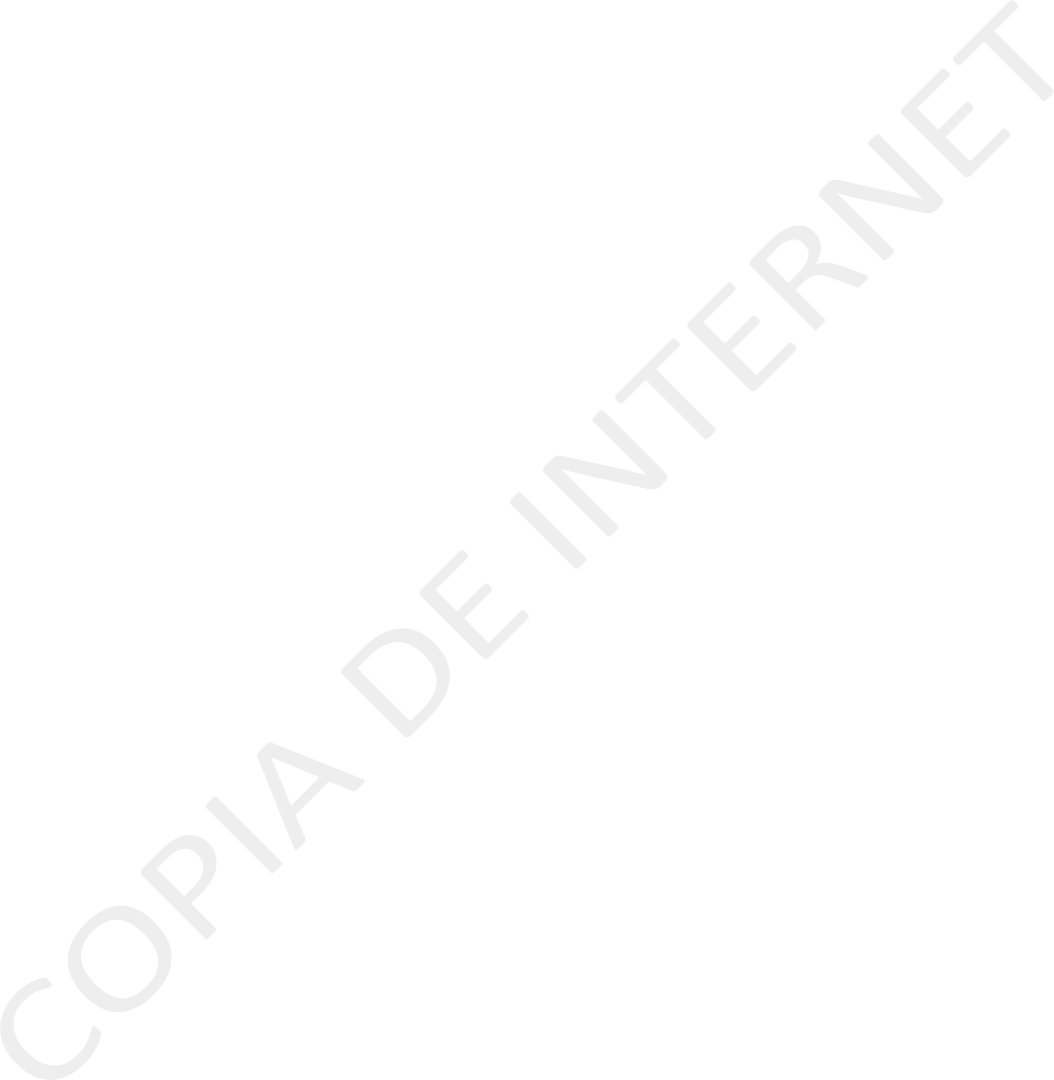 H. XLI AYUNTAMIENTO DEL MUNICIPIO DE TEPIC PRESENTEEn uso de las atribuciones que me otorgan los artículos 115 fracción IV de la Constitución Política de los Estados Unidos Mexicanos; 115 de la Constitución Política del Estado Libre y Soberano de Nayarit; 197, 198, 199, 200 y 201 de la Ley Municipal para el Estado de Nayarit; 1, 61 fracción II de la Ley General de Contabilidad Gubernamental; se presenta por mi conducto a su apreciable consideración el proyecto de Presupuesto de Egresos para la Municipalidad de Tepic, Nayarit para el ejercicio fiscal 2021, para lo cual me permito presentar la siguiente:EXPOSICIÓN DE MOTIVOSEn cumplimiento a lo establecido en el artículo 115 de la Constitución Política del Estado Libre y Soberano de Nayarit en el que se establece que los presupuestos de egresos municipales serán aprobados por los Ayuntamientos atendiendo a sus ingresos disponibles, a las orientaciones, lineamientos y políticas establecidas en sus planes de desarrollo y en el Plan Estatal de Desarrollo, así como a los resultados de las evaluaciones al desempeño.La Tesorería Municipal ha recibido de las dependencias y entidades de la administración pública municipal, sus respectivos anteproyectos de presupuesto de egresos en los que se consideraron los programas a ejecutar y los objetivos a cumplir, mismos que sirvieron de base para la elaboración del presente proyecto de presupuesto de egresos para la municipalidad de Tepic, Nayarit para el ejercicio fiscal 2021.Los anteproyectos presentados por las dependencias y entidades fueron elaborados atendiendo a la estructura programática aprobada por la Tesorería, bajo las siguientes categorías:Función, subfunción, programa, subprograma, actividad institucional o finalidad, proyecto, misión, objetivos, metas con base en indicadores de desempeño, unidad responsable, en congruencia con el Plan Municipal de Desarrollo.Los indicadores de desempeño corresponden a un índice, medida, cociente o fórmula que permite establecer un parámetro de medición de lo que se pretende lograr en el año 2021expresado en términos de cobertura, eficiencia, impacto económico y social, calidad y equidad.Así mismo el proyecto de Presupuesto de Egresos para la municipalidad de Tepic, para el ejercicio fiscal 2021se elaboró conforme a las siguientes clasificaciones:Por objeto del gasto agrupa las previsiones de gasto conforme al clasificador por objeto del gasto emitido por el CONAC.Administrativa agrupa las previsiones de gasto conforme a los ejecutores de gasto.Funcional y programática agrupa a las previsiones de gasto con base en las actividades que por disposición legal le corresponden a los ejecutores de gasto y de acuerdo con los resultados que se proponen alcanzar, en términos de funciones, programas, proyectos, actividades, indicadores, objetivos y metas.Económica agrupa las previsiones de gasto en función de su naturaleza económica y objeto, bajo los siguientes capítulos: servicios personales, materiales y suministros, servicios generales, ayudas, subsidios y transferencias, bienes muebles e inmuebles, obras públicas, inversión financiera y otras erogaciones, y deuda pública.Geográfica agrupa las previsiones de gasto con base en su destino geográfico, en términos de regiones.En la elaboración del proyecto de presupuesto de egresos se utilizó un criterio prudente, el municipio de Tepic presupuestó para su gasto un monto de $1,859,570,408.22 (Un mil ochocientos cincuenta y nueve millones quinientos setenta mil cuatrocientos ocho pesos 22/100 M.N.).PRESUPUESTO DE EGRESOS PARA LA MUNICIPALIDAD DE TEPIC, NAYARIT PARA EL EJERCICIO FISCAL DEL AÑO 2021.TÍTULO PRIMERODE LAS ASIGNACIONES DEL PRESUPUESTO DE EGRESOS DEL MUNICIPIOCAPÍTULO IDisposiciones generalesARTÍCULO 1.- El ejercicio, control y evaluación del gasto público municipal para el ejercicio fiscal 2021, se realizará conforme a lo establecido en el artículo 115 de la Constitución Política de los Estados Unidos Mexicanos; los artículos 111, 115 y 133 de la Constitución Política del Estado de Nayarit; la Ley Municipal para el Estado de Nayarit y lo establecido en la Ley General de Contabilidad Gubernamental y las normas que emita el Consejo Nacional de Armonización Contable, y demás disposiciones establecidas en otros ordenamientos legales y en este Presupuesto de Egresos.ARTÍCULO 2.- La interpretación del presente presupuesto de egresos para efectos administrativos y exclusivamente en el ámbito de la competencia del Gobierno Municipal, corresponde a la Tesorería y Contraloría Municipal en el ámbito de sus respectivas competencias en el marco de lo que establece la Ley Municipal para el Estado de Nayarit.ARTÍCULO 3.- Con la finalidad de garantizar el cumplimiento de las obligaciones contraídas por el Gobierno Municipal durante el presente ejercicio fiscal, se faculta al titular de la Tesorería Municipal para constituir las reservas financieras necesarias así como la apertura de los esquemas de inversiones pertinentes, ante las distintas instituciones financieras y sociedades de inversión, debidamente acreditadas ante la Secretaría de Hacienda y Crédito Público.ARTÍCULO 4.- La recaudación, guarda y distribución de los caudales públicos municipales se hará por conducto de la Tesorería Municipal en los términos del artículo 115 de la Ley Municipal para el Estado de Nayarit. En razón de lo anterior todas las dependencias y entidades de la administración pública municipal deberán concentrar y enterar cualquier cantidad que se recaude en los términos de la Ley de Ingresos para el presente ejercicio fiscal. El incumplimiento de esta disposición dará lugar al fincamiento de las responsabilidades correspondientes en los términos de las leyes de la materia.Las adquisiciones con cargo al presupuesto de egresos deberán sujetarse al decreto anual vigente emitido por el H. Congreso del Estado. En lo que corresponde a los fondos fijos se sujetarán a los Lineamientos del fondo fijo que para tal efecto emita el titular de la Tesorería del H. Ayuntamiento de Tepic y se podrán cubrir mediante cheque nominativo, o transferencia electrónica, documentándose con sus comprobantes respectivos, una vez que se compruebe su apego a las políticas, normas y procedimientos aplicables y a lo establecido en el presente presupuesto de egresos. El presidente Municipal está facultado para otorgar los apoyos sociales y para tal efecto emitirá los lineamientos correspondientes en los que se indicará que dichos apoyos se comprobarán con un recibo y para su justificación bastará la solicitud del beneficiario.Asimismo, la asignación y comprobación de los gastos de representación que en su caso se otorguen a los miembros del Ayuntamiento se sujetará al Acuerdo que para tal efecto emita el H. Ayuntamiento y para su comprobación bastará con un recibo y su justificación lo constituye las atribuciones y obligaciones que la constitución federal, estatal y la Ley Municipal les otorga, así como con el informe mensual que deberá rendir el ejecutor del gasto.Queda bajo la estricta responsabilidad del titular de la Tesorería Municipal, la distribución de los gastos de ejecución y las cuotas de traslado que se recauden por el ejercicio del procedimiento administrativo de ejecución y por derechos en materia de registro civil, respectivamente; se autoriza al Tesorero Municipal emita los lineamientos para su distribución.CAPÍTULO IIDe las erogacionesARTÍCULO 5.- El proceso de programación-presupuesto para el ejercicio fiscal 2021se realiza bajo el enfoque de gestión para resultados al incluir herramientas de planeación estratégica, la disposición para desarrollar indicadores de desempeño que permitan mejorar la toma de decisiones y la evaluación de los resultados. El gasto neto total previsto en el presente Presupuesto de Egresos, importa la cantidad de:$1,859,570,408.22 (Un mil ochocientos cincuenta y nueve millones quinientos setenta mil cuatrocientos ocho pesos 22/100 M.N.)y corresponde al total de los ingresos estimados que han sido aprobados en la Ley de Ingresos para la Municipalidad para el mismo periodo.ARTÍCULO 6.- El gasto neto total se orientará a la obtención de los resultados planteados en el Plan Municipal de Desarrollo 2017-2021 y se presenta bajo las clasificaciones administrativa, funcional, programática, económica, geográfica y por objeto del gasto, conforme a la siguiente distribución:I.- CLASIFICADOR POR OBJETO DEL GASTO DEL PRESUPUESTO DE EGRESOS 2021 (CIFRAS EN PESOS)II.- CLASIFICACIÓN ADMINISTRATIVA DEL PRESUPUESTO DE EGRESOS 2021 (CIFRAS EN PESOS)Total de Presupuesto Ayuntamiento de Tepic : 1,458,554,093.22 Total de Presupuesto de SIAPA Tepic :	401,016,315.00 Total del Presupuesto Municipio de Tepic : 1,859,570,408.22IX.- APORTACIONES FEDERALES RAMO 33 FONDO III Y FONDO IVFONDO III (CIFRAS EN PESOS)En relación al importe presupuestado para “REMUNERACIONES AL PERSONAL DE SEGURIDAD PUBLICA” respecto al Fondo IV, se contempla la aportación del municipio al Fondo de Ahorro de los elementos de policía preventiva y policía vial, así como el bono en el mes de mayo a las mujeres policías en funciones que son madres y en junio a los hombres policías en funciones que son padres.ARTÍCULO 7.- Las asignaciones contenidas en este presupuesto de egresos, deberán ser contempladas para lo cual están destinadas; y, con el objeto de garantizar la adecuada y oportuna prestación de los distintos servicios públicos municipales a la ciudadanía, la persona titular de la Tesorería Municipal podrá realizar la creación de partidas que permitan atender en tiempo y forma tales servicios; asimismo, se autoriza aque realice transferencias entre las distintas partidas presupuestales autorizadas y ampliaciones dentro del mismo capítulo, así como transferencias entre los capítulos 1000, 2000, 3000, 4000 y 5000 cuando resulte necesario, con el fin de evitar que se dejen de prestar los servicios públicos y las actividades prioritarias del municipio, observándose en todo momento a lo establecido en el artículo 200 fracción V de la Ley Municipal para el Estado de Nayarit y debiendo informar de todo lo anterior al H. Ayuntamiento a través de la Comisión de Hacienda.ARTÍCULO 8.- Para el pago de las asignaciones contenidas en este presupuesto se hará con la preferencia que establece el orden siguiente:I.- Servicios PersonalesII.- Materiales y Suministros III.- Servicios GeneralesIV.- Partidas plurianuales para el cumplimiento de contratos de Asociación Público Privada, programas o proyectos de inversión vinculados al Plan Municipal de Desarrollo o compromisos plurianuales de gastos derivados de contratos de obra pública, adquisiciones, arrendamientos y servicios.V.- Las demás partidas del PresupuestoARTÍCULO 9.- Las adquisiciones de bienes, arrendamiento, prestación de servicios y obras públicas que requieran las distintas dependencias y entidades municipales, se sujetaran a los parámetros que establezca el H. Congreso del Estado, a través del decreto anual que establece los montos a los cuales deberán sujetarse los ayuntamientos en las excepciones a los procedimiento de la licitación pública aplicable para el ejercicio fiscal 2021, además se establece como condición para su contratación que personas físicas y morales estén al corriente de sus obligaciones fiscales con el municipio.ARTÍCULO 10.- Tratándose de adquisición de bienes sujetos a inventario que deban pasar a formar parte del patrimonio municipal se estará a lo siguiente:La factura será firmada por el titular de la dependencia beneficiada por la adquisición del bien. Se emitirá el recibo de resguardo correspondiente y se suscribirá por el empleado bajo el cual quedará el resguardo del citado bien. La factura deberá formar parte del expediente de resguardo que llevará el Departamento de Control de Activos por todos y cada uno de los bienes patrimoniales.Una copia de la factura certificada como copia fiel de la original se turnará al Síndico para su integración al expediente respectivo, e inscripción en el libro de registro al que se refiere la Ley Municipal, quien acusará recibo con firma y sello en la factura firmada por el titular de la dependencia.La factura firmada a que se refiere en el párrafo que antecede será el documento que soporte la póliza de que se trate y la orden de pago que se suscriba para hacer el pago al proveedor respectivo.En este tipo de adquisiciones, se tendrá el cuidado de solicitar al proveedor que facture los bienes inventariables en factura por separado de los consumibles.Tratándose de reparación de vehículos indispensables para la prestación de los servicios públicos que hubieren sido parte en hechos de tránsito, se autoriza el pago inmediato de las reparaciones de daños y/o perjuicios ocasionales por los servidores públicos que los tienen a su cargo, una vez integrada la documentación del pago se turnara a la contraloría municipal para la determinación de las responsabilidades administrativas que procedan.CAPÍTULO IIIDe los organismos descentralizados.ARTÍCULO 11.- Los organismos públicos descentralizados municipales se sujetarán a los objetivos y prioridades del sistema del Plan Municipal de Desarrollo, realizar sus presupuestos de ingreso y egresos basados en la Ley General de Contabilidad Gubernamental y la Ley Municipal del Estado de Nayarit así como consolidar la cuenta pública con el Municipio.ARTÍCULO 12.- Los organismos públicos descentralizados, en el ejercicio de su presupuesto se apegarán a lo siguiente:Deberán informar a la Tesorería Municipal, a la Comisión de Hacienda y a la Contraloría Municipales sobre el comportamiento mensual detallado del presupuesto y trimestralmente el informe consolidado de gestión financiera dentro de los plazos establecidos en la Ley de Fiscalización y Rendición de Cuentas del Estado de Nayarit, bajo su estricta responsabilidad. El incumplimiento comprobado en la rendición de la cuenta, motivará, en su caso, la inmediata suspensión de las subsecuentes ministraciones de fondos que por el mismo concepto se hubieren autorizado, así como el reintegro de lo que se haya suministrado.Establecerán sus propias medidas de racionalidad, austeridad y disciplina presupuestaria, así como otras medidas equivalentes cuando menos a las señaladas en este Presupuesto y conforme a lo establecido en la ley. Serán los responsables de la ejecución correcta de su presupuesto, de los programas aprobados según su calendarización y de que se adopten las medidas necesarias para corregir las desviaciones que se presenten durante el ejercicio fiscal.Al solicitar sus ministraciones de recursos por concepto de subsidios deberán acreditar:I.- Ante la Tesorería Municipal que las ministraciones corresponden al calendario autorizado por su órgano de gobierno, la solicitud con la justificación de la necesidad del gasto, así como la comprobación de su aplicación.II.-Que sus avances físico-financieros justifican plenamente el avance de sus programas y proyectos, lo cual será supervisado por la Contraloría Municipal.ARTÍCULO 13.- La Contraloría Municipal, deberá coordinarse con la Contraloría General del Estado y con la Auditoria Superior del Estado, a fin de fortalecer el sistema de control interno y también con la finalidad de evitar la duplicidad de acciones y recursos en el desarrollo de las auditorias que se realizan a las distintas dependencias y entidades municipales, con motivo del ejercicio de los recursos públicos convenidos con la Federación, el Estado y de origen municipal.TÍTULO SEGUNDODE LOS LINEAMIENTOS GENERALES PARA EL EJERCICIO FISCALCAPÍTULO IDisposiciones generalesARTÍCULO 14.- La vigencia del presupuesto es anual, en consecuencia el ejercicio fiscal inicia el 1º de Enero y termina el 31 de Diciembre.ARTÍCULO15.- El ejercicio del presupuesto estará sujeto a los calendarios financieros autorizados por la Tesorería Municipal, quien con base en los factores de estacionalidad observados en la recaudación municipal y la calendarización de los recursos del Ramo 28 y 33, comunicada por la Secretaría de Administración y Finanzas del Gobierno del Estado, emitirá los criterios a los cuales deberán apegarse las dependencias y entidades para la elaboración de los mismos. Los casos de excepción deberán ser aprobados por la Tesorería Municipal.ARTÍCULO 16.- Los titulares de las Dependencias y Entidades serán responsables del ejercicio de sus presupuestos aprobados y de que este se ajuste a los criterios de eficiencia, eficacia, economía, transparencia y honradez, así como a las disposiciones que en materia de austeridad, racionalidad y disciplina presupuestaria emitan la Tesorería y la Contraloría Municipal procurando en todo momento que estos se orienten al logro de los resultados estratégicos de su dependencia. En consecuencia a lo anterior, serán responsables de reducir selectiva y eficientemente sus gastos operativos sin detrimento de la realización oportuna de sus programas de trabajo y de la adecuada prestación de los servicios públicos municipales a su cargo.ARTÍCULO 17.- La Tesorería Municipal será la responsable de revisar, analizar y evaluar trimestralmente el comportamiento del Gasto Público a fin de emitir las recomendaciones y medidas pertinentes que permitan que el ejercicio del presupuesto se apegue a lo establecido en la Ley General de Contabilidad Gubernamental y demás disposiciones aplicables.En consecuencia a lo anterior, será la instancia facultada para realizar las reasignaciones y transferencias de partidas dentro del mismo capítulo, así como transferencias entre los capítulos 2000, 3000, 4000 y 5000 durante el ejercicio fiscal necesarias para la adecuada atención de las funciones y servicios públicos con el objeto de darle flexibilidad y operatividad al ejercicio del gasto público, condicionado a que el total de los incrementos se corresponda con el total de las disminuciones de las partidas afectadas, en tanto no se rebase la asignación presupuestal total para el ejercicio del que se trate. Del capítulo de servicios personales se podrán transferir recursos a otros capítulos cuando se tenga la certeza de que se tuvieron economías en dicho capítulo del gasto.Queda restringido en esta autorización transferir recursos originalmente destinados a los capítulos de obra y servicios públicos, programas y convenios para el gasto corriente, ya que esta facultad será competencia exclusiva del H. Ayuntamiento, previa revisión de la Comisión de Hacienda y Cuenta Pública.ARTÍCULO 18.- Con la finalidad de privilegiar el gasto de inversión sobre el gasto corriente, se considerarán de ampliación automática los capítulos de obra, acciones y servicios públicos, programas y convenios del presupuesto siempre y cuando una vez que hayan sido agotadas las asignaciones presupuestales se correspondan con ingresos adicionales a los esperados. También se consideran de ampliación automática los ingresos y egresos que tengan como fuente de recursos aportaciones federales o aquellos no presupuestados que transfiera la federación y el Estado al municipio por la celebración de convenios, durante el presente ejercicio fiscal.Al registrarse lo anterior, deberán aplicarse dichos recursos a las obras y acciones contenidas en la cartera de proyectos del Plan Municipal de Desarrollo debiendo dar debida cuenta de lo anterior al H. Ayuntamiento en los informes de gestión financiera y cuenta pública.Las Aportaciones Federales del Ramo 33 que transfiera la Federación a través del Estado al Municipio, referente a las obras públicas en los rubros de agua potable, alcantarillado, drenaje y mantenimiento de infraestructura hidráulica, el H. Ayuntamiento podrá ejercerlo y ejecutarlo a través del Sistema Integral de Agua Potable y Alcantarillado de Tepic, Organismo Público Descentralizado Municipal encargado de prestar los servicios de agua potable, alcantarillado y saneamiento; previa celebración de convenio de coordinación, por lo que se autoriza a las personas titulares de la Presidencia Municipal, Sindicatura Municipal y de la Secretaría del Ayuntamiento a que suscriban dicho convenio con la persona titular de la Dirección General del Sistema Integral de Agua Potable y Alcantarillado de Tepic.Tratándose de Participaciones Federales, que recibe el Ayuntamiento de Tepic, por concepto de recuperación de Impuesto Sobre la Renta generado por el Sistema Integral de Agua Potable y Alcantarillado de Tepic y que remita la Federación al Municipio, por conducto del Estado, les serán transferidas por la Tesorería Municipal para su ejecución, en los términos y condiciones del Convenio de Colaboración Administrativa que para tal efecto suscriban las personas titulares de la Presidencia Municipal, Sindicatura Municipal y de la Secretaría del Ayuntamiento.Finalmente se autoriza a que las obras y acciones contempladas en los programas y/o convenios federales, estatales y municipales que no concluyeron en 2020, se ejerzan en 2021; por lo que, en base a la presente autorización se señalan los siguientes remantes a ejercer sin perjuicio de algún otro:ARTÍCULO19.- El Plan Municipal de Desarrollo 2017-2021 incorpora programas y acciones específicas para el apoyo a los adultos mayores, las mujeres, las familias y en general los sectores sociales vulnerables para la preservación de los derechos sociales y el desarrollo humano. En razón de lo anterior el Presidente Municipal en el ejercicio del presupuesto de egresos 2021 podrá otorgar apoyos económicos y en especie de forma inmediata a la población más vulnerable y/o marginada con el objeto de lograr el bienestar social.En cumplimiento a la Ley de Coordinación Fiscal y con base a la información generada por el Instituto Nacional de Estadística y Geografía y por el Consejo Nacional de Evaluación de la Política de Desarrollo Social publicada a la fecha, las localidades y colonias del Municipio de Tepic que se ubican como población en pobreza extrema y rezago social, son los siguientes:Atonalisco, Bellavista, Benito Juárez, Caleras de Cofrados, Camichin de Jauja, Cerro de Los Tigres, Cinco de Mayo, Colonia Catorce de Marzo, Colonia Seis de Enero, Colorado de La Mora, El Ahuacate, El Floreño, El Jicote, El Refugio, El Trapichillo, El Verde, Francisco I Madero, Jesús María Corte, La Bendición, La Cantera, La Corregidora, La Fortuna, La Yerba, Las Blancas, Lo de Lamedo, Salvador Allende, San Andrés, San Cayetano, San Luis de Lozada, Santiago de Pochotitan, Tepic y Zapote de Picachos.Para efectos de transparencia durante el ejercicio fiscal 2021, trimestralmente el Ayuntamiento publicará en su portal de internet los montos pagados por ayudas y subsidios de acuerdo al formato que para tal efecto se hubiere publicado en el Diario Oficial de la Federación.CAPÍTULO IIDe las disposiciones de austeridad, mejora y modernización de la gestión públicaARTÍCULO 20.- Las dependencias y entidades deberán promover la modernización de la gestión pública en la administración municipal por medio de acciones que mejoren la eficiencia y eficacia, reduzcan costos e incrementen la calidad de los servicios públicos. Dichas acciones deberán orientarse a lograr la mejora continua en el mediano plazo que permitan, como mínimo, medir con base anual su progreso a través de indicadores.ARTÍCULO 21.- Los programas de comunicación social y las erogaciones que conforme a estos programas se requieran por parte de las dependencias, deberán ser autorizados por la Dirección de Comunicación Social y la Dirección de Radio, según corresponda, conforme a su presupuesto asignado.ARTÍCULO 22.- Se establecerá un programa semestral o anual que permita verificar la supervivencia de los jubilados y pensionados incluidos en la nómina correspondiente y en el caso de estudiantes becados por el Gobierno Municipal, se verificará la continuidad de sus estudios así como su nivel de aprovechamiento, además de acreditar buena conducta, ambos requisitos habrán de ser acreditados por autoridad educativa debidamente registrada ante la Secretaría de Educación Pública.ARTÍCULO 23.- Las asignaciones autorizadas en este presupuesto, destinadas para el pago de multas, recargos, accesorios y actualizaciones complementarias en el pago de Aportaciones de Seguridad Social, impuestos y derechos estatales y federales, así como de intereses moratorios y comisiones bancarias por el servicio de la deuda pública, deberán ejercerse bajo criterios de racionalidad considerando los menores retrasos posibles en el pago y enteros en función de las presiones que sobre la hacienda pública municipal ejerzan circunstancias específicas y en términos generales la actual problemática económica y falta de liquidez.CAPÍTULO IIIDe los servicios personalesARTÍCULO 24.- Los recursos previstos en los presupuestos de las dependencias y entidades en materia de servicios personales incorporan la totalidad de las previsiones para sufragar las erogaciones correspondientes a las medidas salariales y económicas. El gasto de servicios personales se sujetará al balance de plazas que a continuación se describe:X.- BALANCE DE PLAZAS PARA EL EJERCICIO FISCAL DEL 2021ARTÍCULO 25.- El pago de servicios personales se hará por quincenas vencidas, y se efectuará directamente a la persona que presta sus servicios al Ayuntamiento, a través de acreditamiento en cuenta bancaria nominativa de débito o cheque. Para disfrutar de los sueldos y salarios autorizados en este presupuesto, es requisito prestar servicios, comisión o desempeñar el trabajo para el cual se obtuvo el nombramiento, oficio de comisión, nómina, lista de raya o contrato por tiempo y obra determinada.Cuando sean estrictamente necesarios los servicios de un servidor público en los ramos de la educación, beneficencia o salubridad pública, dicho empleado podrá ocupar este tipo de funciones conservando todos sus derechos laborales en su plaza original y seguirá acumulando antigüedad por el tiempo que dure en su nuevo encargo, pero no percibirá retribución alguna por la plaza que desocupe temporalmente.Los titulares de las Dependencias y Organismos Públicos Descentralizados serán responsables de verificar esta situación laboral de los empleados a su cargo a efecto de evitar los pagos indebidos, debiendo notificar, en su caso, a la Contraloría Municipal para la generación de la baja en la nómina que corresponda, de lo contrario serán solidariamente responsables y se considerara una afectación a la Hacienda Pública del Municipio.ARTÍCULO 26.- Las remuneraciones de los miembros del Ayuntamiento así como de los servidores públicos de base y confianza para el ejercicio fiscal del 2021, de conformidad con el artículo 127 Constitucional, se asignarán de manera proporcional a su nivel de responsabilidad y el tope máximo tendrá como referencia la remuneración del Presidente Municipal. Dichas remuneraciones se integrarán con los siguientes elementos y topes máximos:XI.- DIETAS Y REMUNERACIONES MÁXIMAS QUE PODRÁN PERCIBIR LOS MIEMBROS DEL AYUNTAMIENTO, ASÍ COMO LOS SERVIDORES PÚBLICOS DE BASE Y CONFIANZADURANTE EL EJERCICIO FISCAL 2021.(CIFRAS EN PESOS)Ningún servidor público podrá tener una remuneración igual o mayor que su superior jerárquico.Se podrán otorgar compensaciones extraordinarias a aquellos servidores públicos que realicen actividades fuera de su jornada ordinaria de labores, la cual será determinada en función de los trabajos que desempeñe.ARTÍCULO 27.- Las remuneraciones de los servidores públicos de base sindical, se sujetarán a los tabuladores suscritos por las partes y contenidos en el convenio laboral vigente.El Presidente Municipal y el titular de la Tesorería Municipal, serán los responsables de realizar los actos necesarios y la negociación que sea procedente durante los procesos de revisión de las condiciones generales de trabajo, derivado de la Ley Laboral Burocrática del Estado de Nayarit, el convenio colectivo laboral y de las revisiones de salario anuales para el personal sindicalizado y personal de confianza con base en la expectativa de ingresos y las disponibilidades presupuestales.ARTÍCULO 28.- El gobierno municipal por conducto de la Tesorería Municipal y de conformidad con los lineamientos que para tal efecto emita el Titular de la Tesorería, podrá otorgar préstamos a cuenta de sus percepciones a servidores públicos y trabajadores, así como a los jubilados y pensionados.Estos préstamos para fortalecer la capacidad adquisitiva del trabajador no causarán intereses, con plazos para ser cubiertos dentro del ejercicio fiscal debiendo quedar liquidados dentro del ejercicio en que fueron otorgados. El monto del préstamo quedara sujeto a la disponibilidad presupuestal y se deberá firmar por el solicitante un título de crédito denominado pagaré, que en caso de incumplimiento a la fecha de su vencimiento será exigible por los medios legales, cuando no sea posible a través de las deducciones de sus percepciones.CAPÍTULO IVDe las adquisiciones y obras públicasARTÍCULO 29.- Tratándose de obra pública o servicios relacionados con la misma, los procesos de licitación y adjudicación, se apegarán a lo establecido en la Ley de Obra Pública del Estado de Nayarit.ARTÍCULO 30.- El Comité de Adquisiciones, Enajenaciones, Arrendamientos y Contratación de Servicios del Ayuntamiento se integrarán en la forma y términos que establezca el reglamento respectivo.Este órgano colegiado podrá emitir las disposiciones administrativas relacionadas con su función y podrá emitir acuerdos específicos para la simplificación y operatividad de los procesos en los que le corresponde participar.Será obligación de la Dirección de Administración a través del Departamento de Adquisiciones, y de la Dirección General de Obras Públicas Municipales, publicar la información relativa al padrón de proveedores y contratistas respectivamente, así como de las adjudicaciones y contrataciones, en términos de la Ley de Transparencia y Acceso a la Información Pública del Estado de Nayarit.CAPÍTULO VDe las acciones para la armonización contable con el Estado y la FederaciónARTÍCULO 31.- Las erogaciones a que se refiere el presente presupuesto de egresos, se realizarán preferentemente por transferencia electrónica y serán registradas y contabilizadas en los términos de lo establecido en el Clasificador por Objeto del Gasto aprobado por el Consejo Nacional de Armonización Contable y sus actualizaciones, así como las disposiciones que al efecto emita el Consejo Estatal de Armonización Contable. Podrán establecerse cuentas especiales en función de la naturaleza y necesidad de información del municipio adicionales a las contenidas en el Plan de Cuentas en caso de ser indispensable.ARTÍCULO 32.- El registro contable se llevará con base acumulativa y la contabilización de las transacciones de gasto se hará conforme a la fecha de su realización, independientemente de su pago.ARTÍCULO 33.- A fin de dar cumplimiento a los registros de los momentos contables que señala la Ley de Contabilidad Gubernamental será responsabilidad de las Dependencias Municipales por conducto de su titular, reportar a la Tesorería Municipal a más tardar los primeros diez (10) días posteriores al mes de que se trate, toda la información relacionada con: Contrato o pedido por adquisición de bienes y/o servicios; Contrato de obra pública y servicios relacionados con la misma; Aportaciones a programas y convenios; y cualquier otro compromiso que afecte al presupuesto de egresos que permita contabilizar con oportunidad el gasto devengado mensualmente.ARTÍCULO 34.-Excepcionalmente, cuando por la naturaleza de las operaciones no sea posible el registro consecutivo de todos los momentos contables del presupuesto de gasto, se registrarán simultáneamente de acuerdo a lineamientos que emita el Consejo Nacional y/o Estatal de Armonización Contable.ARTÍCULO 35.- Durante el mes de diciembre del presente ejercicio fiscal, los titulares de las dependencias enviarán bajo su absoluta responsabilidad la información y documentación señalada en el artículo 33 del presente presupuesto, a más tardar el 15 de diciembre, a fin de garantizar que todas las operaciones queden registradas dentro del ejercicio fiscal correspondiente, afectando las partidas presupuestales respectivas.TÍTULO TERCERODE LAS REGLAS DE OPERACIÓN PARA PROGRAMASCAPÍTULO IDe los criterios generales para programas convenidos con la Federación.ARTÍCULO 36.- Los programas convenidos con la federación representan una palanca importante para el desarrollo municipal, por lo que los titulares de las Dependencias y los Órganos descentralizados procurarán además de ejercerlos con apego a las reglas de operación emitidas por las entidades federales, con eficiencia y eficacia, economía, honradez y transparencia; promover también su aplicación oportuna dentro del ejercicio fiscal 2021.Para tal efecto deberán presentar durante la primera quincena del mes de octubre del 2021, a la Dirección de Desarrollo Social y Tesorería Municipal un informe detallado de los recursos convenidos, así como el estado que guarda el ejercicio de estos presupuestos incluyendo los planes, programas, bienes y servicios que hayan atendido y lo que se prevea atender por el resto del ejercicio precisando si estarán en posibilidad de cumplir con los tiempos establecidos para la ejecución del gasto.Para efectos de información, durante el ejercicio fiscal 2021, trimestralmente el H. Ayuntamiento a través de la Dirección de Desarrollo Social publicará en el portal de internet la información de los programas financiados con recursos concurrentes; Federación, Estado, Municipio de acuerdo a la norma respectiva.ARTÍCULO 37.- Los programas que contengan padrones de beneficiarios, deberán publicarse conforme a lo previsto en la Ley de Transparencia y Acceso a la Información Pública del Estado de Nayarit.TÍTULO CUARTODE LA DEUDA PÚBLICACAPÍTULO IDe la evolución de la deuda pública durante el ejercicioARTÍCULO 38.- En este presupuesto, se incluye una previsión para el pago y servicio de la deuda pública por la cantidad de $37,699,367.86 (Treinta y siete millones seiscientos noventa y nueve mil trescientos sesenta y siete pesos 86/100 M.N.) dentro de la asignación de las participaciones federales provenientes del Ramo 28 del Presupuesto de Egresos de la Federación; asimismo, para efectos de contratación de deuda pública a corto plazo podrá ser cubierta del Fondo IV de Aportaciones para el Fortalecimiento de los Municipios y de las Demarcaciones del Distrito Federal (FORTAMUN) proveniente del Ramo 33, bajo los términos establecidos en el artículo 47 fracción II de la Ley de Coordinación Fiscal, el cual permite la amortización de la deuda para el saneamiento financiero municipal.En base a lo anterior, se presenta la estimación de la situación de la deuda pública como sigue:DEUDA PÚBLICAARTÍCULO 39.- Con la finalidad de promover y estimular la inversión privada en proyectos de interés público, se faculta al Presidente Municipal, Síndico, y Secretario del Ayuntamiento para suscribir contratos relacionados con proyectos de inversión en infraestructura productiva de largo plazo y para la prestación de los distintos servicios públicos municipales en los términos de la Ley de Asociaciones Público Privadas del Estado de Nayarit, durante el presente ejercicio fiscal.ARTÍCULO 40.- Se faculta al Presidente Municipal, Síndico, Secretario del Ayuntamiento y al titular de la Tesorería Municipal para que a nombre del gobierno municipal, suscriba los pagarés de los préstamos quirografarios con las distintas Sociedades Nacionales de Crédito, Banca Múltiple Privada y Múltiple, Organismos del Sistema Financiero Nacional y otras equivalentes, cuando se requiera solventar necesidades temporales de flujo de efectivo o cubrir compromisos contraídos por el gobierno municipal. Las cantidades de que disponga este ayuntamiento en el ejercicio de estas líneas de crédito, se sujetaran a las condiciones financieras de tasa, plazos y sanciones que para ello se fijen en los contratos de apertura de crédito que se formalicen.I.- En el ejercicio de esta autorización se le faculta para que si la institución acreditante lo requiere como garantía, otorgue mandato y/o carta de instrucción irrevocable a la Secretaría de Administración y Finanzas del Gobierno del Estado a fin de afectar en y a favor de dicha institución, las participaciones federales cuando la normativa así lo permita y que le correspondan al municipio, sin perjuicio de afectaciones anteriores como garantía, y en su caso como fuente de pago de las obligaciones contraídas, debiéndose inscribir esta afectación en el Registro Estatal de Deuda Pública y en el Registro Público Único de Financiamientos y Obligaciones de Entidades Federativas y Municipios, a cargo de la Secretaría de Hacienda y Crédito Público.II.- Alternativamente como garantía simplificada, se podrá pactar en el contrato de crédito, la apertura de una cuenta bancaria en la institución acreditante con recursos municipales que la normativa permita a la autoridad municipal, y autorizar cargar en dicha cuenta y a su favor, el monto de cualquier adeudo vencido incluyendo sus accesorios financieros, que se presentaran durante la vigencia del contrato y ejercicio de la línea de crédito.III.- La contratación de estas líneas de crédito se sujetará a lo dispuesto en el artículo 30 de la Ley de Disciplina Financiera de las Entidades Federativas y los Municipios y se regirán por los siguientes términos:Podrán ser revolventes y su monto máximo no podrá exceder el 6% de los Ingresos totales aprobados en la Ley de Ingresos, sin incluir Financiamiento Neto durante el ejercicio fiscal correspondiente.El vencimiento máximo o liquidación deberá realizarse en un plazo menor o igual a un año a partir de su contratación.Las Obligaciones a corto plazo queden totalmente pagadas a más tardar tres meses antes de que concluya el periodo de gobierno de la administración correspondiente, no pudiendo contratar nuevas Obligaciones a corto plazo durante esos últimos tres meses;La Tesorería deberá registrar los pasivos correspondientes en la contabilidad municipal y consecuentemente dará cuenta de lo anterior en la presentación de los informes de gestión financiera y cuenta pública que se presenten al H. Ayuntamiento y a la Auditoria Superior del Estado de Nayarit.IV.- Se autoriza al Presidente Municipal, Síndico, Secretario del Ayuntamiento y a la persona titular de la Tesorería Municipal para que pacten con la institución financiera acreditante, todas las condiciones y modalidades convenientes o necesarias en los contratos y convenios en que consten las operaciones a que se refiere la presente autorización municipal y para que comparezcan a la firma de los mismos.ARTÍCULO 41.- Cuando así convenga a los fines del Ayuntamiento se faculta al Presidente Municipal, Sindico y al Secretario del Ayuntamiento para que, a nombre del Ayuntamiento Municipal, celebren contratos y/o convenios con empresas, personas físicas o morales que enajenen bienes o presten servicios relacionados con la Administración Pública Municipal, Administración y pago de Nóminas y Planeación Financiera, bajo las modalidades de adquisición que señala el presente presupuesto.CAPÍTULO IIErogaciones Plurianuales para Proyectos Municipales de Asociación Público-PrivadaARTÍCULO 42.- Las partidas presupuestales destinadas para el pago de obligaciones derivadas de Contratos de Asociación Público Privada y/o del Crédito Contingente Irrevocable y Revolvente inherente al mismo, tendrán el carácter de preferente sobre las partidas de gasto corriente incluidas en este presupuesto.TÍTULO QUINTOREMANENTE DEL REFINANCIAMIENTO Y LA CONTRATACIÓN DE DEUDA PÚBLICA DIRECTA A LARGO PLAZO ADICIONAL AL EJERCICIO FISCAL 2021CAPÍTULO ÚNICORemanente del Refinanciamiento y la Contratación de Deuda Pública Directa a Largo Plazo Adicional al Ejercicio Fiscal 2021ARTÍCULO 43.- Derivado del DECRETO QUE AUTORIZA AL H. AYUNTAMIENTO DE TEPIC, NAYARIT, PARA QUE LLEVE A CABO REFINANCIAMIENTO Y/O REESTRUCTURACIÓN DE LA DEUDA PUBLICA DIRECTA DE LARGO PLAZO, defecha cuatro de octubre de dos mil dieciocho emitido por el H. Congreso Local del Estado de Nayarit, mediante el cual se llevó a cabo el refinanciamiento y/o reestructuración, y la contratación de deuda pública directa de largo plazo adicional, esta última destinada a la Inversión Pública Productiva, resulta un remanente en el ejercicio fiscal 2020 por un monto de $51,007,618.80 (Cincuenta y un millones siete mil seiscientos dieciocho pesos 80/100 M.N.),por lo que adicionalmente a las erogaciones contenidas en el presente presupuesto se autoriza ejercer dicho remanente en el ejercicio fiscal 2021 de la siguiente manera:TÍTULO SEXTODE EVALUACION DEL DESEMPEÑO Y LA VIGILANCIA EN EL EJERCICIO DEL GASTO PÚBLICOCAPÍTULO IDe la evaluación del desempeñoARTÍCULO 44.- La puesta en vigor del Presupuesto Basado en Resultados (PbR), se realiza en base a Matrices de Indicadores (MIR) que evaluarán el ejercicio del gasto público del Gobierno Municipal y que se acompañan como Anexo 1“Listado de Programas e indicadores” de este Presupuesto.Asimismo, se realiza con base en objetivos, parámetros cuantificables e indicadores del desempeño, los cuales son congruentes con el Plan Estatal y Municipal, así como a los programas que derivan de este último, por lo que se desglosan los objetivos anuales, estrategias y metas en el Anexo 2 “Fichas Técnicas de los Programas Presupuestales” como parte integral del presente Presupuesto.Para este efecto las dependencias y entidades municipales responsables de los programas, deberán observar lo siguiente:I. Formular, actualizar y mejorar las MIR con la metodología del Marco Lógico, por cada uno de los Programas Presupuestales contenidos en este Presupuesto de Egresos.II.- En las MIR estarán contenidos los objetivos, indicadores y metas de los mismos.III.- Para la mejora continua y actualización de las matrices, se deberán considerar los avances y resultados obtenidos del monitoreo que se haga respecto del cumplimiento de las metas de los programas, de las evaluaciones realizadas conforme al programa anual de evaluación, y de los criterios y recomendaciones emitidas para tal efecto por la Contraloría Municipal.IV.- Las dependencias y entidades elaborarán su Programa Operativo Anual e informarán de los avances con una periodicidad trimestral a la Contraloría Municipal y ésta a su vez informará a la Sindicatura Municipal.V.- Las evaluaciones externas se implementarán de conformidad con los plazos establecidos en la Ley General de Contabilidad Gubernamental previa programación presupuestal que se haga para cubrir el costo de las mismas.VI. Las dependencias y entidades deberán reportar el avance en el cumplimiento de las metas de los programas establecidas en las matrices de indicadores para resultados de cada programa, en los Informes Trimestrales de gestión financiera y Cuenta Pública que corresponda.ARTÍCULO 45.- La evaluación del desempeño se realizará por conducto de la Contraloría Municipal, para ello verificará el grado de cumplimiento de objetivos y metas, con base en indicadores estratégicos y de gestión que permitan identificar la eficiencia, economía, eficacia y la calidad de la administración pública municipal así como el impacto social del ejercicio del gasto público y, en su caso, las medidas pertinentes para alcanzar las metas y objetivos programados.CAPÍTULO IIDe la vigilancia, recomendaciones y sancionesARTÍCULO 46.- Corresponde a la Contraloría Municipal en el ejercicio de sus atribuciones, la vigilancia e inspección del cumplimiento de presupuesto.ARTÍCULO 47.- La Contraloría en el desarrollo de su función emitirá las sugerencias y recomendaciones a los titulares de las Dependencias y Organismos Descentralizados para prevenir, evitar, corregir y solventar las observaciones a las situaciones específicas determinadas, que permitan un correcto ejercicio del gasto público orientado a los resultados que se esperan de su función.En el ejercicio de su función, hará una revisión previa al envío de los informes de gestión financiera y cuenta pública municipal ala Auditoria Superior del Estado, relacionada con los contratos y convenios a los que se refiere la fracción II el artículo 73 de la Ley Municipal, verificando que estos se encuentren debidamente legalizados con las firmas correspondientes; de encontrar alguna inconsistencia, turnará reporte al Presidente de la Comisión de Hacienda y Cuenta Pública a quien se le faculta, si este no tuvierainconveniente alguno, para legalizar con su firma dichas obligaciones en aquellos casos que se haya omitido la firma a la que se hace referencia en la citada fracción, responsabilizándose de que los documentos se apeguen a la ley y las bases señaladas por el Ayuntamiento. Esta autorización tiene el propósito de no retrasar el envío de los informes de gestión financiera y cuenta pública y que toda la documentación soporte se encuentre debidamente autorizado en un ejercicio de cumplimiento oportuno en la rendición de cuentas.ARTÍCULO 48.- Quienes no atiendan las disposiciones contenidas en este Presupuesto serán sancionados en los términos de la Ley General de Responsabilidades Administrativas.TRANSITORIOSPRIMERO. El presente presupuesto entrará en vigor el primero de enero del año 2021 y deroga todos los acuerdos anteriores y las disposiciones emitidas con base en él y aquellos se opongan a su cumplimiento.SEGUNDO. Queda suspendida la creación de nuevas plazas, a excepción de las que se encuentren pendientes de regularizar en los sectores prioritarios. Esta disposición aplica para aquellas plazas que se decreten vacantes por retiro voluntario o por cualquier otra causa, con la salvedad de las que sean plenamente justificadas y siempre y cuando sean viables presupuestalmente.ATENTAMENTE: GUADALUPE FRANCISCO JAVIER CASTELLÓN FONSECA, EL PRESIDENTE MUNICIPAL.- Rúbrica.- RAQUEL MOTA RODRÍGUEZ, LA SINDICA MUNICIPAL.- Rúbrica.- MARÍA DEL CARMEN AVALOS DELGADO, REGIDORA.- Rúbrica.- CARLOS BARRÓN MAYORQUIN, REGIDOR.- NADIA EDITH BERNAL JIMÉNEZ, REGIDORA.- ANEL ZARINA CABRALES PÉREZ, REGIDORA.- Rúbrica.- LUCIO CARRILLO BAÑUELOS, REGIDOR.- Rúbrica.- GERMAN ENRIQUE MACEDO, REGIDOR.- Rúbrica.- BRENDA SAMANTHA NAVARRO ALANÍZ, REGIDORA.- Rúbrica.- MARCOS ORTEGA RUIZ, REGIDOR.- Rúbrica.- ARISTEO PRECIADO MAYORGA, REGIDOR.- Rúbrica.- GLORIA NOEMI RAMIREZ BUCIO, REGIDORA.- Rúbrica.- MARÍA DEL CARMEN REYES RAMOS, REGIDORA.- Rúbrica.- HAZAEL RIVERA BARAJAS, REGIDOR.- Rúbrica.- IRMA LETICIA SANDOVAL PASOS, REGIDORA.- Rúbrica.- RODOLFO SANTILLÁN HUERTA, REGIDOR.- Rúbrica.- NOELIA VALDEZ MARTÍNEZ, REGIDORA.- Rúbrica.- JOSÉ ANTONIO VALENZUELA BETANCOURT, REGIDOR.- Rúbrica.- LIC. MAGDALENA BEATRIZ MITRE AYALA, SECRETARIA DEL AYUNTAMIENTO CERTFICA Y DA FE.- Rúbrica.EJE 1. BIENESTAR SOCIALEJE 2. DESARROLLO ECONÓMICOEJE 3. ORDENAMIENTO ECOLÓGICO Y TERRITORIALEJE 4. PROTECCIÓN Y SEGURIDAD CIUDADANAEJE 5. INNOVACIÓN Y BUEN GOBIERNOFICHA TÉCNICA DEL PROGRAMA PRESUPUESTALNombre del Programa:	Programa II Alumbrando PúblicoEje:	EJE 1-  Bienestar SocialDependencia o Dependencias:	Dirección General de Servicios PúblicosDEL ÁRBOL DE OBJETIVOSFIN SUPERIOR FINESOBJETIVO MEDIOSDependencia o Dependencias:	Dirección General de Desarrollo Urbano y EcologíaDEL ÁRBOL DE OBJETIVOSFIN SUPERIORFINES OBJETIVOMEDIOSFINES OBJETIVO MEDIOSFICHA TÉCNICA DEL PROGRAMA PRESUPUESTALNombre del Programa:	Programa XII Áreas Verdes y Recreativas BEje:	EJE 1- Bienestar SocialDependencia o Dependencias:	Dirección General de Servicios Públicos, Direccón General de Obras PúblicasDEL ÁRBOL DE OBJETIVOSFIN SUPERIOR FINESOBJETIVO MEDIOSNombre del Programa:	Programa XIII RastroEje:	EJE 1- Bienestar SocialDependencia o Dependencias:	Dirección General de Servicios PúblicosDEL ÁRBOL DE OBJETIVOSFIN SUPERIOR FINES OBJETIVO MEDIOSNombre del Programa:	Programa XIV PanteonesEje:	EJE 1- Bienestar SocialDependencia o Dependencias:	Dirección General de Servicios PúblicosDEL ÁRBOL DE OBJETIVOSFIN SUPERIOR FINESOBJETIVO MEDIOSNombre del Programa:	Programa XV Arte y CulturaEje:	EJE 1- Bienestar SocialDependencia o Dependencias:	Dirección General de Bienestar SocialDEL ÁRBOL DE OBJETIVOSFIN SUPERIOR FINESOBJETIVO MEDIOSNombre del Programa:	Programa XVI Igualdad e Inclusión para el Desarrollo SocialEje:	EJE 1- Bienestar SocialDependencia o Dependencias:	Dirección General de Bienestar SocialDEL ÁRBOL DE OBJETIVOSFIN SUPERIOR FINES OBJETIVO MEDIOSNombre del Programa:	Programa XVII Mejora a la ViviendaEje:	EJE 1- Bienestar SocialDependencia o Dependencias:	Dirección General de Bienestar SocialDEL ÁRBOL DE OBJETIVOSFIN SUPERIORFINES OBJETIVO MEDIOSOBJETIVO MEDIOSOBJETIVO MEDIOSNombre del Programa:	Programa XX Impulso al DesarrolloEje:	EJE 2 - Desarrollo EconómicoDependencia o Dependencias:	Dirección General de Bienestar Social, Direccón General de Obras PúblicasDEL ÁRBOL DE OBJETIVOSFIN SUPERIOR FINES OBJETIVO MEDIOSNombre del Programa:	Programa XXI Medio Ambiente y Cambio ClimáticoEje:	EJE 3 - Ordenamiento Ecológico y TerritorialDependencia o Dependencias:	Dirección General de Desarrollo Urbano y EcologíaDEL ÁRBOL DE OBJETIVOSFIN SUPERIORFINES OBJETIVO MEDIOSFICHA TÉCNICA DEL PROGRAMA PRESUPUESTALNombre del Programa:	Programa XXII Desarrollo Urbano MetropolitanoEje:	EJE 3 - Ordenamiento Ecológico y TerritorialDependencia o Dependencias:	Dirección General de Desarrollo Urbano y EcologíaDEL ÁRBOL DE OBJETIVOSFIN SUPERIORFINES OBJETIVO MEDIOSFICHA TÉCNICA DEL PROGRAMA PRESUPUESTALNombre del Programa:	Programa XXIII Movilidad Urbana SustentableEje:	EJE 3 - Ordenamiento Ecológico y TerritorialDirección General de Desarrollo Urbano y Ecología, Dirección General de Seguridad Pública y Vialidad,Dependencia o Dependencias:DEL ÁRBOL DE OBJETIVOSFIN SUPERIOR FINESOBJETIVO MEDIOSDireccón General de Obras PúblicasFICHA TÉCNICA DEL PROGRAMA PRESUPUESTALNombre del Programa:	Programa XXIV Nuevo Modelo de Seguridad CiudadanaEje:	EJE 4 - Protección y Seguridad CiudadanaDependencia o Dependencias:	Dirección General de Seguridad Pública y VialidadDEL ÁRBOL DE OBJETIVOSFIN SUPERIOR FINES OBJETIVOMEDIOSFICHA TÉCNICA DEL PROGRAMA PRESUPUESTALNombre del Programa:	Programa XXV Prevención del DelitoEje:	EJE 4 - Protección y Seguridad CiudadanaDependencia o Dependencias:	Dirección General de Seguridad Pública y VialidadDEL ÁRBOL DE OBJETIVOSFIN SUPERIOR FINESOBJETIVO MEDIOSFINES OBJETIVO MEDIOSFINES OBJETIVOMEDIOSNombre del Programa:	Programa XXVIII Honestidad y EficienciaEje:	EJE 5 - Innovación y Buen GobiernoTesorería Municipal, Dirección General de Bienestar Social, Oficina de la Presidencia, Direccón General deDependencia o Dependencias:DEL ÁRBOL DE OBJETIVOSFIN SUPERIOR FINES OBJETIVOMEDIOSObras Públicas, Secretaría del Ayuntamiento, Oficina Ejecutiva del Gabinete, Dirección General de Desarrollo Urbano y Ecología, Dirección General de Servicios Públicos, SindicaturaFICHA TÉCNICA DEL PROGRAMA PRESUPUESTALNombre del Programa:	Programa XXIX Innovación para Mejorar los ServiciosEje:	EJE 5 - Innovación y Buen GobiernoDependencia o Dependencias:	Oficina de la Presidencia, Tesorería MunicipalDEL ÁRBOL DE OBJETIVOSFIN SUPERIOR FINES OBJETIVOMEDIOS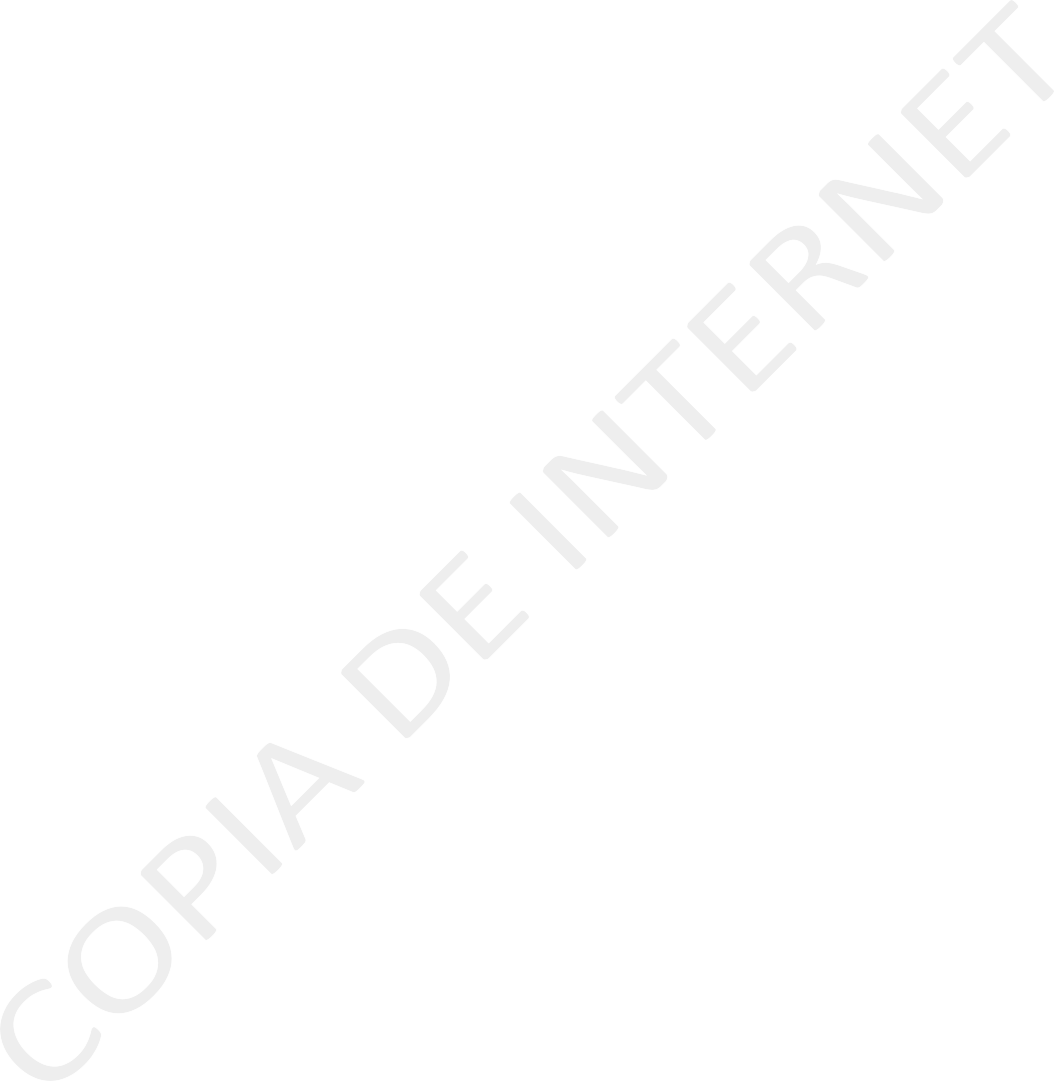 Dependencia o Dependencias:	Secretaría del AyuntamientoDEL ÁRBOL DE OBJETIVOSFIN SUPERIOR FINESOBJETIVO MEDIOSDependencia o Dependencias:DEL ÁRBOL DE OBJETIVOSFIN SUPERIOR FINES OBJETIVO MEDIOSSecretaría del Ayuntamiento, Contraloría Municipal, Dirección General de Desarrollo Urbano y Ecología, Oficina de la Presidencia, Direccón General de Obras Públicas, Tesorería Municipal, Oficina Ejecutiva del Gabinete, SindicaturaFICHA TÉCNICA DEL PROGRAMA PRESUPUESTALNombre del Programa:	Programa XXXII Gobierno AbiertoEje:	EJE 5 - Innovación y Buen GobiernoDependencia o Dependencias:	Contraloría Municipal, Oficina de la Presidencia, Secretaría del Ayuntamiento, Comisiones a CabildoDEL ÁRBOL DE OBJETIVOSFIN SUPERIOR FINES OBJETIVOMEDIOS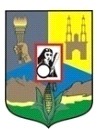 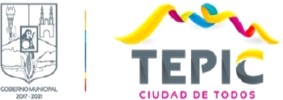 Las proyecciones deberán abarcar para las Entidades Federativas un periodo de cinco años, adicional al Año en Cuestión. Para el caso de los Municipios con población mayor o igual a 200,000 habitantes comprenderá un periodo de tres años, adicional al Año en Cuestión; y para los Municipios con población menor a 200,000 habitantes abarcará un año adicional al Año en Cuestión.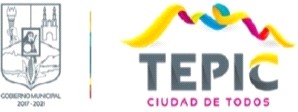 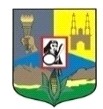 Las proyecciones deberán abarcar para las Entidades Federativas un periodo de cinco años, adicional al Año en Cuestión. Para el caso de los Municipios con población mayor o igual a 200,000 habitantes comprenderá un periodo de tres años, adicional al Año en Cuestión; y para los Municipios con población menor a 200,000Descripción de los riesgos relevantes para las finanzas públicas y propuestas de acción para enfrentarlos.En atención a lo dispuesto por los artículos 18, fracción II de la Ley de Disciplina Financiera de las Entidades Federativas y los Municipios, y 197, fracción II de la Ley Municipal para el Estado de Nayarit, se describen los posibles riesgos que en el transcurso del 2021 podría enfrentar el Municipio de Tepic, Nayarit, en materia de finanzas públicas: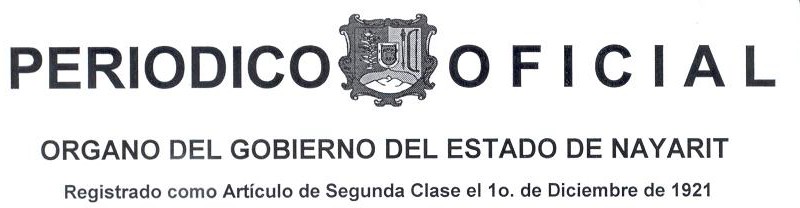 Director: Lic. Vicberto Romero MoraSección Séptima	Tomo CCVIIDirector: Lic. Vicberto Romero MoraSección Séptima	Tomo CCVIITepic, Nayarit; 31 de Diciembre de 2020Número: 120Tiraje:	030SUMARIOPRESUPUESTO DE EGRESOS PARA LA MUNICIPALIDAD DE TEPIC, NAYARIT; PARA EL EJERCICIO FISCAL 2021SUMARIOPRESUPUESTO DE EGRESOS PARA LA MUNICIPALIDAD DE TEPIC, NAYARIT; PARA EL EJERCICIO FISCAL 2021DESCRIPCION	IMPORTE10000 SERVICIOS PERSONALES	865,354,380.4511000 REMUNERACIONES AL PERSONAL DE CARÁCTER PERMANENTE	353,008,244.2112000 RETRIBUCIONES POR SERVICIOS DE CARÁCTER SOCIAL	33,385,495.2813000 REMUNERACIONES ADICIONALES Y ESPECIALES	182,444,593.8314000 SEGURIDAD SOCIAL	45,352,125.7615000 OTRAS PRESTACIONES SOCIALES Y ECONOMICAS	241,033,570.1316000 PREVISIONES	8,271,573.4817000 PAGO DE ESTIMULOS A SERVIDORES PUBLICOS	1,858,777.7620000 Materiales y Suministros	43,649,667.4721000 MATERIALES DE ADMINISTRACION, EMISION DE DOCUMENTOS Y ARTICULOS OFICIAL	327,130.0322000 ALIMENTOS Y UTENSILIOS	114.0023000 MATERIAS PRIMAS Y MATERIALES DE PRODUCCION Y COMERCIALIZACION	111.0024000 MATERIALES Y ARTICULOS DE CONSTRUCCION Y DE REPARACION	812,659.5425000 PRODUCTOS QUIMICOS, FARMACEUTICOS Y DE LABORATORIO	696,633.2426000 COMBUSTIBLES, LUBRICANTES Y ADITIVOS	29,425,005.3927000 VESTUARIO, BLANCOS, PRENDAS DE PROTECCION Y ARTICULOS DEPORTIVOS	8,731,304.9328000 MATERIALES Y SUMINISTROS PARA SEGURIDAD	955,677.3729000 HERRAMIENTAS, REFACCIONES Y ACCESORIOS MENORES	2,701,031.9730000 Servicios Generales	82,522,350.8231000 SERVICIOS BASICOS	46,218,647.9532000 SERVICIOS DE ARRENDAMIENTO	9,420,035.0033000 SERVICIOS PROFESIONALES, CIENTIFICOS, TECNICOS Y OTROS SERVICIOS	10,597,827.7334000 SERVICIOS FINANCIEROS, BANCARIOS Y COMERCIALES	75,009.0035000 SERVICIOS DE INSTALACION, REPARACION, MANTENIMIENTO Y CONSERVACION	584,590.0736000 SERVICIOS DE COMUNICACION SOCIAL Y PUBLICIDAD	1,140,173.0037000 SERVICIOS DE TRASLADO Y VIATICOS	368,990.0738000 SERVICIOS OFICIALES	2,558,517.0039000 OTROS SERVICIOS GENERALES	11,558,561.0040000 TRANSFERENCIAS, ASIGNACIONES, SUBSIDIOS Y OTRAS AYUDAS	245,870,180.3743000 SUBSIDIOS Y SUBVENCIONES	8,499,996.0044000 AYUDAS SOCIALES	33,625,001.0045000 PENSIONES Y JUBILACIONES	203,745,183.3750000 BIENES, MUEBLES E INMUEBLES	16,809,046.9151000 MOBILIARIO Y EQUIPO DE ADMINISTRACION	945,923.9752000 MOBILIARIO Y EQUIPO EDUCACIONAL Y RECREATIVO	36,506.0053000 EQUIPO E INSTRUMENTAL MEDICO Y DE LABORATORIO	500.0054000 VEHICULOS Y EQUIPO DE TRANSPORTE	12,040,461.1255000 EQUIPO DE DEFENSA Y SEGURIDAD	12,528.9956000 MAQUINARIA, OTROS EQUIPOS Y HERRAMIENTAS	3,618,156.8657000 ACTIVOS BIOLOGICOS	1.0059000 ACTIVOS INTANGIBLES	154,968.9760000 INVERSION PUBLICA	76,742,940.0861000 OBRA PUBLICA EN BIENES DE DOMINIO PUBLICO	75,201,917.2162000 OBRA PUBLICA EN BIENES PROPIOS	1,541,022.8780000 Participaciones y Aportaciones	3,699,085.2085000 CONVENIOS	3,699,085.2090000 DEUDA PUBLICA	123,906,441.9291000 AMORTIZACION DE LA DEUDA PUBLICA	116,146,615.9292000 INTERESES DE LA DEUDA PUBLICA	7,759,825.0095000 COSTOS POR COBERTURAS	1.00Total de Presupuesto Ayuntamiento de Tepic : 1,458,554,093.22Total de Presupuesto de SIAPA Tepic :	401,016,315.00Total del Presupuesto Municipio de Tepic : 1,859,570,408.22DEPENDENCIASIMPORTESINDICATURA3,460,243.74COMISIONES A CABILDO24,095,107.59OFICINA DE LA PRESIDENCIA52,623,184.24OFICINA EJECUTIVA DEL GABINETE1,291,428.30SECRETARIA DEL AYUNTAMIENTO62,745,538.93TESORERIA MUNICIPAL462,131,306.35DIRECCION GENERAL DE SEGURIDAD PUBLICA Y VIALIDAD21,979,372.14DIRECCION GENERAL DE OBRAS PUBLICAS MUNICIPALES44,782,753.78DIRECCION GENERAL DE DESARROLLO URBANO Y ECOLOGIA25,091,281.32DIRECCION GENERAL DE SERVICIOS PUBLICOS MUNICIPALES207,930,452.44DIRECCION GENERAL DE BIENESTAR SOCIAL100,296,498.93CONTRALORIA MUNICIPAL11,336,787.83COMISION DE DERECHOS HUMANOS4,915,908.52ORGANISMOS DESCENTRALIZADOS30,475,306.03CONVENIO18,495,427.00FONDOS FEDERALES386,903,496.08Total del Presupuesto : 1,458,554,093.22Total del Presupuesto : 1,458,554,093.22DESCRIPCION	IMPORTEGASTO CORRIENTE	1,037,350,480.94GASTO DE CAPITAL		93,551,986.99 PENSIONES Y JUBILACIONES	123,906,441.92 AMORTIZACIÓN DE LA DEUDA	203,745,183.37Total del Presupuesto :	1,458,554,093.22DESCRIPCIONIMPORTE1100 LEGISLACION11,336,787.831121 FISCALIZACION11,336,787.831200 JUSTICIA4,915,908.521241 DERECHOS HUMANOS4,915,908.521300 COORDINACION DE LA POLITICA DE GOBIERNO75,969,396.631311 PRESIDENCIA/GUBERNATURA34,095,940.691351 ASUNTOS JURIDICOS17,778,348.351391 OTROS24,095,107.591500 ASUNTOS FINANCIEROS DE LA POLITICA DE GOBIERNO421,710,704.351511 ASUNTOS FINANCIEROS378,661,742.881521 ASUNTOS HACENDARIOS43,048,961.471700 ASUNTOS DE ORDEN PUBLICO Y DE SEGURIDAD INTERIOR223,471,218.551711 POLICIA185,964,665.841721 PROTECCION CIVIL4,692,884.181731 OTROS ASUNTOS DE ORDEN PUBLICO Y SEGURIDAD14,318,242.531741 SISTEMA NACIONAL Y DE SEGURIDAD PUBLICA18,495,426.001800 OTROS SERVICIO GENERALES96,308,345.861811 SERVICIOS REGISTRALES, ADMINISTRATIVOS Y PATRIMONIALES39,086,173.821851 OTROS57,222,172.042100 PROTECCION AMBIENTAL181,089,578.712111 ORDENACION DE DESECHOS108,682,146.772131 ORDENACION DE AGUAS RESIDUALES, DRENAJE Y ALCANTARILLADO65,554,517.572161 OTROS DE PROTECCION AMBIENTAL6,852,914.372200 VIVIENDA Y SERVICIOS A LA COMUNIDAD187,758,491.682211 URBANIZACION44,889,195.002221 DESARROLLO COMUNITARIO18,238,366.952241 ALUMBRADO PUBLICO13,116,114.532251 VIVIENDA2,465,636.602261 SERVICIOS COMUNALES91,738,981.372271 DESARROLLO REGIONAL17,001,992.662681 OTROS GRUPOS VULNERABLES308,204.572300 SALUD24,192,389.082311 PROTECCION DE SERVICIOS DE SALUD A LA COMUNIDAD24,192,389.082400 RECREACION, CULTURA Y OTRAS MANIFESTACIONES SOCIALES27,512,664.592411 DEPORTE Y RECREACION9,333,677.862421 CULTURA18,178,986.732600 PROTECCION SOCIAL5,871,634.362661 APOYO SOCIAL PARA LA VIVIENDA4,610,954.732681 OTROS GRUPOS VULNERABLES1,260,679.632700 OTROS ASUNTOS SOCIALES51,334,587.072711 OTROS ASUNTOS SOCIALES51,334,587.073100 ASUNTOS ECONOMICOS, COMERCIALES Y LABORALES EN GENERAL10,976,172.233111 ASUNTOS ECONOMICOS Y COMERCIALES EN GENERAL10,976,172.233200 AGROPECUARIA, SILVICULTURA, PESCA Y CAZA5,517,016.593211 AGROPECUARIA5,517,016.593800 CIENCIA, TECNOLOGIA E INNOVACION6,682,756.253841 INNOVACION6,682,756.254100 TRANSACCIONES DE LA DEUDA PÚBLICA / COSTO FINANCIERO DE LA DEUDA123,906,440.924100 DEUDA PUBLICA INTERNA123,906,440.92Total del Presupuesto :1,458,554,093.22CONCEPTO	IMPORTEPROGRAMABIENESTAR SOCIAL	382,526,348.93DESARROLLO ECONOMICO		16,801,405.39 DESARROLLO ECOLOGICO Y TERRITORIAL 16,416,510.23 PROTECCION Y SEGURIDAD CIUDADANA 228,387,124.07 INNOVACION Y BUEN GOBIERNO	814,422,704.60Total del Presupuesto : 1,458,554,093.22DESCRICION	IMPORTEALCANCE MUNICIPAL	389,680,488.78URBANA	1,060,736,848.97RURAL	8,136,755.47Total del Presupuesto :	1,458,554,093.22PROYECTOSIMPORTEI.- BIENESTAR SOCIAL382,526,348.93AGUA POTABLE24,194,059.11ALUMBRADO PUBLICO13,116,114.53DOTACION EMERGENTE DE AGUA POTABLE9,672,815.19ALCANTARILLADO SANITARIO30,820,458.46ALCANTARILLADO PLUVIAL21,980,342.80PLANTAS DE TRATAMIENTO DE AGUAS RESIDUALES10,540,000.00GESTION DE RESIDUOS SOLIDOS108,697,158.77SALUD PUBLICA MUNICIPAL24,192,395.08MERCADOS10,162,787.20DEPORTE9,333,707.86AREAS VERDES Y RECREATIVAS53,378,379.10RASTRO14,970,977.96PANTEONES4,565,000.72ARTE Y CULTURA18,178,986.73IGUALDAD E INCLUSION PARA EL DESARROLLO SOCIAL1,260,679.63MEJORA DE LA VIVIENDA20,945,797.19INNOVACION Y OPORTUNIDADES PARA JOVENES1,754,233.05IGUALDAD DE GENERO4,762,455.552.- DESARROLLO ECONOMICO16,801,405.39IMPULSO AL DESARROLLO16,801,405.393.- DESARROLLO ECOLOGICO Y TERRITORIAL16,416,510.23MEDIO AMBIENTE Y CAMBIO CLIMATICO6,827,889.37DESARROLLO URBANO METROPOLITANO6,022.00MOVILIDAD URBANA9,582,598.864.- PROTECCION Y SEGURIDAD CIUDADANA228,387,124.07NUEVO MODELO DE SEGURIDAD CIUDADANA158,991,503.89PREVENCION DEL DELITO59,786,827.48DERECHOS HUMANOS4,915,908.52PROTECCION CIVIL Y PATRIMONIO4,692,884.185.- INNOVACION Y BUEN GOBIERNO814,422,704.60HONESTIDAD Y EFICIENCIA708,623,022.93INNOVACION PARA MEJORAR LOS SERVICIOS53,126,982.77GOBIERNO DE LOS VECINOS17,080,638.48TRANSPARENCIA, ACCESO A LA INFORMACION Y CONTRALORIA CIUDADANA52,164.00GOBIERNO ABIERTO35,539,896.42Total del Presupuesto : 1,458,554,093.22Total del Presupuesto : 1,458,554,093.22CAPITULO CONCEPTOPARTIDAPUESTOSDENOMINACIONESPLAZAMENSUALANUALPARTIDACONCEPTOTOTAL CAPITULO10000865,354,380.4511000353,008,244.2111100DIETAS2,256,000.001SINDICO12,000.0012,000.00144,000.0016REGIDOR11,000.00176,000.002,112,000.0011300SUELDOS AL PERSONAL ADMINISTRATIVO345,377,578.56A001012SINDICATURA MUNICIPALPROFESIONAL16,634.4033,268.80399,225.601CHOFER10,298.5210,298.52123,582.243JEFE DE DEPARTAMENTO6,448.0019,344.00232,128.002JEFE DE OFICINA3,500.007,000.0084,000.001AUX. ADMINISTRATIVO F2,510.002,510.0030,120.00A001022COMISIONES DE CABILDOPROFESIONAL16,634.4033,268.80399,225.601AYUD. OP. SIST. DE COMPUTO11,206.8411,206.84134,482.081TRABAJADORA SOCIAL11,206.8411,206.84134,482.086ENC. DE ADMINISTRACIÓN11,206.8467,241.04806,892.481ENC. DE ARCHIVO11,206.8411,206.84134,482.081ENC. DE CONTABILIDAD11,206.8411,206.84134,482.081ENCARGADO DE ALMACEN11,206.8411,206.84134,482.081SECRETARIA11,206.8411,206.84134,482.081CHOFER10,298.5210,298.52123,582.242MECANOGRAFIA8,936.0617,872.12214,465.442AUXILIAR ADMINISTRATIVO8,936.0617,872.12214,465.448AUXILIAR "B"7,800.7062,405.60748,867.201JARDINERO7,800.707,800.7093,608.401ASESOR "A"7,065.207,065.2084,782.401ASISTENTE C4,156.004,156.0049,872.001JEFE DE OFICINA3,500.003,500.0042,000.001AUXILIAR ADMINISTRATIVO "D"3,010.003,010.0036,120.005AUX. ADMINISTRATIVO F2,510.0012,550.00150,600.007AUX. ADMNINISTRATIVO E2,250.0015,750.00189,000.00A002021DESPACHO DEL PRESIDENTE MUNICIPALPRESIDENTE MUNICIPAL14,560.0014,560.00174,720.00A002022OFICINA DE LA PRESIDENCIAENC. DE ADMINISTRACIÓN11,206.8422,413.68268,964.163AUXILIAR "B"7,800.7023,402.10280,825.202AUX. ADMINISTRATIVO8,936.0617,872.12214,465.441ENC. DE DOC. OFICIALES11,206.8411,206.84134,482.081ENC. DE ARCHIVO11,206.8411,206.84134,482.082CHOFER10,298.5220,597.04247,164.481DIRECCION GENERAL11,232.0011,232.00134,784.001COORDINADOR OPERATIVO7,450.007,450.0089,400.001COORDINACIÓN5,200.005,200.0062,400.001JEFE DE DEPARTAMENTO6,448.006,448.0077,376.002JEFE DE OFICINA3,500.007,000.0084,000.002AUX. ADMINISTRATIVO D3,010.006,020.0072,240.001AUXILIAR ADMINISTRATIVO E2,250.002,250.0027,000.00A002022DEPARTAMENTO DE ATENCION CIUDADANAAUXILIAR B7,800.7015,601.40187,216.801VELADOR9,390.249,390.24112,682.881JEFE DE DEPARTAMENTO6,448.006,448.0077,376.002JEFE DE OFICINA3,500.007,000.0084,000.0015AUX. ADMINISTRATIVO D3,010.0045,150.00541,800.00A002021DEPARTAMENTO DE LOGISTICAAUXILIAR B7,800.707,800.7093,608.401JEFE DE DEPARTAMENTO6,448.006,448.0077,376.001COORDINACIÓN5,200.005,200.0062,400.001JEFE DE OFICINA3,500.003,500.0042,000.005AUX. ADMINISTRATIVO E2,250.0011,250.00135,000.001ASISTENTE DE JEFE DE DEPARTAMENTO2,100.002,100.0025,200.00A002031COMUNICACIÓN SOCIALCHOFER10,298.5210,298.52123,582.242AUX. ADMINISTRATIVO8,936.0617,872.12214,465.441AUXILIAR B7,800.707,800.7093,608.401ENC. DE ADMINISTRACIÓN11,206.8411,206.84134,482.081DIRECCION9,568.009,568.00114,816.001JEFE DE DEPARTAMENTO6,448.006,448.0077,376.001COORDINACIÓN5,200.005,200.0062,400.002ENLACE3,900.007,800.0093,600.008AUX. ADMINISTRATIVO D3,010.0024,080.00288,960.006AUX. ADMINISTRATIVO E2,250.0013,500.00162,000.002JEFE DE OFICINA3,500.007,000.0084,000.00A004051OFICINA EJECUTIVA DEL GABINETEDIRECCION GENERAL11,232.0011,232.00134,784.001COORDINADOR DE ASESORES10,800.0010,800.00129,600.003JEFE DE DEPARTAMENTO6,448.0019,344.00232,128.001ASISTENTE DE JEFE DE DEPARTAMENTO2,100.002,100.0025,200.002JEFE DE OFICINA3,500.007,000.0084,000.001COORDINADOR5,200.005,200.0062,400.008ASESOR4,300.0034,400.00412,800.001ASESOR "B"7,124.847,124.8485,498.08B002011SECRETARIA DEL AYUNTAMIENTOENC. DE CABILDO16,634.6016,634.60199,615.203ENC. DE ESTADISTICA11,206.8433,620.52403,446.241ENC. DE RECLUTAM11,206.8411,206.84134,482.081ENC. DE DOC. OFICIALES11,206.8411,206.84134,482.081AYUD. OPER. SIST. DE COMPUTO11,206.8411,206.84134,482.081ENC. DE ARCHIVO11,206.8411,206.84134,482.081CHOFER10,298.5210,298.52123,582.241CAPTURISTA DE DATOS9,608.369,608.36115,300.321AUX. ADMINISTRATIVO8,936.068,936.06107,232.722AUXILIAR "B"7,800.7015,601.40187,216.801SECRETARIO DEL AYUNTAMIENTO11,232.0011,232.00134,784.001COORDINADOR OPERATIVO7,450.007,450.0089,400.001AUX. ADMINISTRATIVO F2,510.002,510.0030,120.001ASISTENTE DE JEFE DE DEPARTAMENTO2,100.002,100.0025,200.001COORDINACION5,200.005,200.0062,400.002LAB. VARIAS A (LAUDO)1,877.143,754.2845,051.361AUXILIARA ADMINISTRATIVO D3,010.003,010.0036,120.00B002011DIRECCION DE DIFUSION Y RADIODIRECTOR9,568.009,568.00114,816.002AUXILIAR ADMINISTRATIVO D3,010.006,020.0072,240.00B002011JUZGADOS CIVICOSSUBDIRECCION ADMINISTRATIVA9,568.009,568.00114,816.003JEFE DE DEPARTAMENTO6,448.0019,344.00232,128.002COORDINACIONES5,200.0010,400.00124,800.003JUEZ CIVICO9,568.0028,704.00344,448.003SECRETARIAS DE ACUERDO6,448.0019,344.00232,128.001MEDICO LEGISTA12,482.5412,482.54149,790.481AUXILIAR ADMINISTRATIVO E2,250.002,250.0027,000.00B002011DEPARTAMENTO DE ACCION CIVICAAUX. ADMINISRATIVO8,936.068,936.06107,232.723AUXILIAR "B"7,800.7023,402.10280,825.202ENC. DE ADMINISTRACIÓN11,206.8422,413.68268,964.161ENC. DE ARCHIVO11,206.8411,206.84134,482.081JEFE DE DEPARTAMENTO6,448.006,448.0077,376.003ACTIVIDADES VARIAS2,050.006,150.0073,800.00B002011DEPARTAMENTO DE FUNDO MUNICIPALSECRETARIA11,206.8411,206.84134,482.084PROFESIONALES16,634.6066,538.40798,460.801JEFE DE DEPARTAMENTO6,448.006,448.0077,376.00B002011DIRECCION DE GOBIERNOCHOFER10,298.5210,298.52123,582.241DIRECCION9,568.009,568.00114,816.001JEFE DE DEPARTAMENTO6,448.006,448.0077,376.002AUX. ADMINISTRATIVO E2,250.004,500.0054,000.00B00201 DEPARTAMENTO DE COMITES DE ACCION CIUDADANAB00201 DEPARTAMENTO DE COMITES DE ACCION CIUDADANAB00201 DEPARTAMENTO DE COMITES DE ACCION CIUDADANAB00201 DEPARTAMENTO DE COMITES DE ACCION CIUDADANAB00201 DEPARTAMENTO DE COMITES DE ACCION CIUDADANA2CHOFER10,298.5220,597.04247,164.485TRABAJADORA SOCIAL11,206.8456,034.20672,410.402MECANOGRAFA8,936.0617,872.12214,465.441BARRENDERO7,800.707,800.7093,608.401JARDINERO7,800.707,800.7093,608.402ENC. DE ADMINISTRACION11,206.8422,413.68268,964.161AYUD.OP.SIST. DE COMPUTO11,206.8411,206.84134,482.084AUXILIAR "B"7,700.8030,803.20369,638.401ENC. DE ARCHIVO11,206.8411,206.84134,482.081JEFE DE DEPARTAMENTO6,448.006,448.0077,376.008ASISTENTE DE JEFE DE DEPARTAMENTO2,100.0016,800.00201,600.0016AUX. ADMINISTRATIVO F2,510.0040,160.00481,920.001AUX. ADMINISTRATIVO D3,010.003,010.0036,120.003COORDINACION5,200.0015,600.00187,200.002JEFE DE OFICINA3,500.007,000.0084,000.005DELEGADO MUNICIPAL3,010.0015,050.00180,600.00B002032DIRECCION DE REGISTRO CIVILCHOFER10,298.5220,597.04247,164.484AUX. ADMINISTRATIVO8,936.0635,744.24428,930.881ENC. DE ESTADISTICA11,206.8411,206.84134,482.082BARRENDERO7,800.7015,601.40187,216.802CONSERJE7,800.7015,601.40187,216.801TRABAJADORA SOCIAL11,206.8411,206.84134,482.081SECRETARIA11,206.8411,206.84134,482.082CAPTURISTA DE DATOS9,390.2418,780.48225,365.761ENC.OPER.SIST.COMPUT16,634.6016,634.60199,615.201ENC. DE ADMINISTRACION11,206.8411,206.84134,482.082OFICIAL DE REG. CIVIL11,206.8422,413.68268,964.161ENC. DE DEFUNCIONES11,206.8411,206.84134,482.0816ENC. DE DOC. OFICIALES11,206.84179,309.442,151,713.281AYUD.OP.SIST. DE COMPUTO11,206.8411,206.84134,482.083AUXILIAR "B"7,800.7023,402.10280,825.201ENC. DE ARCHIVO11,206.8411,206.84134,482.083PROFESIONAL16,634.6049,903.80598,845.603OF. REG. CIVIL "A"16,634.6049,903.80598,845.601ENCARGADA DE INVERSION PUBLICA(R-33)16,634.6016,634.60199,615.201DIRECCION9,568.009,568.00114,816.004AUX. ADMINISTRATIVO F2,510.0010,040.00120,480.002AUX. ADMINISTRATIVO D3,010.006,020.0072,240.007AUX. ADMINISTRATIVO E2,250.0015,750.00189,000.002JEFE DE OFICINA3,500.007,000.0084,000.001AUXILIAR TECNICO "A" (LAUDO )2,971.542,971.5435,658.48B002041DIRECCION DE PROTECCION CIVILSECRETARIA11,206.8411,206.84134,482.081AUXILIAR "B"7,800.707,800.7093,608.401DIRECCION9,568.009,568.00114,816.002COORDINACIÓN5,200.0010,400.00124,800.003JEFE DE OFICINA3,500.0010,500.00126,000.003AUXILIAR ADMINISTRATIVO D3,010.009,030.00108,360.0010BOMBERO3,010.0030,100.00361,200.003PARAMÉDICO3,010.009,030.00108,360.004AUXILIAR ADMINISTRATIVO F2,510.0010,040.00120,480.001ACTIVIDADES VARIAS2,050.002,050.0024,600.00B002051CONSEJERIA JURIDICACHOFER10,298.5210,298.52123,582.242ENC. DE ADMINISTRACION11,206.8422,413.68268,964.166AUXILIAR "B"7,800.7046,804.20561,650.407PROFESIONAL16,634.60116,442.201,397,306.401AUX. JURIDICO11,206.8411,206.84134,482.081AGENTE ADMINISTRATIVO10,298.5210,298.52123,582.241DIRECCION GENERAL11,232.0011,232.00134,784.003DIRECCIÓN9,568.0028,704.00344,448.002COORDINACIÓN5,200.0010,400.00124,800.001AUX. ADMINISTRATIVO D3,010.003,010.0036,120.001AUX. ADMINISTRATIVO E2,250.002,250.0027,000.001AUX. ADMINISTRATIVO F2,510.002,510.0030,120.003JEFE DE OFICINA3,500.0010,500.00126,000.001JEFE DE DEPARTAMENTO6,448.006,448.0077,376.001ASISTENTE C (LAUDO)9,351.009,351.00112,212.001ACTIVIDADES VARIAS2,050.002,050.0024,600.0013ENLACE JURIDICO3,900.0050,700.00608,400.008COORDINACION JURIDICA5,200.0041,600.00499,200.00C003011DESPACHO DEL TESOREROCHOFER10,298.5210,298.52123,582.241PROFESIONAL16,634.6016,634.60199,615.201CONSERJE7,800.707,800.7093,608.402ENC. DE ADMINISTRACION11,206.8422,413.68268,964.161TESORERO MUNICIPAL11,232.0011,232.00134,784.001SUB TESORERO9,568.009,568.00114,816.001COORDINADOR OPERATIVO7,450.007,450.0089,400.001COORDINACIÓN5,200.005,200.0062,400.00C003021DIRECCION DE INGRESOSCHOFER10,298.5210,298.52123,582.243AUXILIAR "B"7,800.7023,402.10280,825.201ENC. DE CONTABILIDAD11,206.8411,206.84134,482.081CAJERA GENERAL11,206.8411,206.84134,482.084PROFESIONAL16,634.6066,538.40798,460.801SECRETARIA11,206.8411,206.84134,482.081DIRECCION9,568.009,568.00114,816.001ACTIVIDADES VARIAS2,050.002,050.0024,600.001AUX. ADMVO. A2,612.442,612.4431,349.281LABORES VARIAS B (LAUDO)1,743.061,743.0620,916.721COORDINACIÓN5,200.005,200.0062,400.001ENLACE3,900.003,900.0046,800.00C00302 DEPARTAMENTO DE COBRO DE MULTAS E IMPUESTOSC00302 DEPARTAMENTO DE COBRO DE MULTAS E IMPUESTOSC00302 DEPARTAMENTO DE COBRO DE MULTAS E IMPUESTOSC00302 DEPARTAMENTO DE COBRO DE MULTAS E IMPUESTOSC00302 DEPARTAMENTO DE COBRO DE MULTAS E IMPUESTOS2CHOFER10,298.5220,597.04247,164.481AUX. ADMINISTRATIVO8,936.068,936.06107,232.725AUXILIAR "B"7,800.7039,003.50468,042.001ENC. DE DOC. OFICIALES11,206.8411,206.84134,482.081ENC. DE CONTABILIDAD11,206.8411,206.84134,482.081NOTIFICADOR8,936.068,936.06107,232.721ENC. DE MULTAS FEDERALES16,634.6016,634.60199,615.201ENC. DE ADMINISTRACION11,206.8411,206.84134,482.081PROFESIONAL16,634.6016,634.60199,615.201JEFE DE DEPARTAMENTO6,448.006,448.0077,376.001ASISTENTE DE JEFE DE DEPARTAMENTO2,100.002,100.0025,200.001AUX. ADMINISTRATIVO F2,510.002,510.0030,120.001JEFE DE OFICINA3,500.003,500.0042,000.001AUX. ADMINISTRATIVO E2,250.002,250.0027,000.00C00302DEPARTAMENTO DE LICENCIAS DEFUNCIONAMIENTO1PROFESIONAL16,634.6016,634.60199,615.202ENC. DE ADMINISTRACION11,206.8422,413.68268,964.162ENC. DE ARCHIVO11,206.8422,413.68268,964.161MECANICO11,206.8411,206.84134,482.081AYUD.OP.SIST. DE COMPUTO11,206.8411,206.84134,482.084INSPECTORES10,298.5241,194.08494,328.962CHOFER10,298.5220,597.04247,164.481CAPTURISTA DE DATOS9,390.249,390.24112,682.882AUXILIAR ADMINISTRATIVO8,936.0617,872.12214,465.441MECANOGRAFA8,936.068,936.06107,232.7212AUXILIAR "B"7,800.7093,608.401,123,300.801COORDINADOR OPERATIVO7,450.007,450.0089,400.002COORDINACIÓN5,200.0010,400.00124,800.001FISCAL (LAUDO)4,746.464,746.4656,957.521ASISTENTE C (LAUDO)4,692.684,692.6856,312.163FISCAL ( LAUDO)4,367.5813,102.74157,232.882FISCALE (LAUDO )4,203.648,407.28100,887.361OPERATIVO 52,940.002,940.0035,280.001AUX. ADMVO. A2,612.442,612.4431,349.284FISCALES A2,250.009,000.00108,000.00C003031DIRECCION DE EVALUACION Y SEGUIMIENTODIRECTOR9,568.009,568.00114,816.002JEFE DE DEPARTAMENTO6,448.0012,896.00154,752.002JEFES DE OFICINA3,500.007,000.0084,000.002AUXILIAR ADMINISTRATIVO D3,010.006,020.0072,240.00C003041DIRECCION DE EGRESOSPROFESIONAL16,634.6016,634.60199,615.201DIRECCION9,568.009,568.00114,816.001COORDINACION5,200.005,200.0062,400.00C003046DEPARTAMENTO DE CONTABILIDAD GUBERNAMENTALPROFESIONAL	16,634.60DEPARTAMENTO DE CONTABILIDAD GUBERNAMENTALPROFESIONAL	16,634.6099,807.601,197,691.203ENC. D'ORD. D'PAGO	11,206.84ENC. D'ORD. D'PAGO	11,206.8433,620.52403,446.241ENC.ADMON.ING/EGRESO	11,206.84ENC.ADMON.ING/EGRESO	11,206.8411,206.84134,482.081ENCARGADO DE CONTABILIDAD	11,206.84ENCARGADO DE CONTABILIDAD	11,206.8411,206.84134,482.081ENC. DE ADMINISTRACION	11,206.84ENC. DE ADMINISTRACION	11,206.8411,206.84134,482.081AGENTE ADMINISTRATIVO	10,298.52AGENTE ADMINISTRATIVO	10,298.5210,298.52123,582.241AUXILIAR B	7,800.70AUXILIAR B	7,800.707,800.7093,608.401JEFE DE DEPARTAMENTO	6,448.00JEFE DE DEPARTAMENTO	6,448.006,448.0077,376.002JEFE DE OFICINA	3,500.00JEFE DE OFICINA	3,500.007,000.0084,000.001AUX. ADMINISTRATIVO D	3,010.00AUX. ADMINISTRATIVO D	3,010.003,010.0036,120.00C003042DEPARTAMENTO DE CONTROLPROFESIONAL	16,634.60DEPARTAMENTO DE CONTROLPROFESIONAL	16,634.6033,269.20399,230.401ENC.OPER.SIST.COMPUT	16,634.60ENC.OPER.SIST.COMPUT	16,634.6016,634.60199,615.201AYUD.OP.SIST. DE COMPUTO	11,206.84AYUD.OP.SIST. DE COMPUTO	11,206.8411,206.84134,482.081JEFE DE DEPARTAMENTO	6,448.00JEFE DE DEPARTAMENTO	6,448.006,448.0077,376.00C003041DEPARTAMENTO DE INVERSION PUBLICAENC. DE INVERSION PUBLICA (RAMO-33)	16,634.60DEPARTAMENTO DE INVERSION PUBLICAENC. DE INVERSION PUBLICA (RAMO-33)	16,634.6016,634.60199,615.202ENC. DE CONTABILIDAD	11,206.40ENC. DE CONTABILIDAD	11,206.4022,412.80268,953.601TRABAJADORA SOCIAL	11,206.40TRABAJADORA SOCIAL	11,206.4011,206.40134,476.802AUXILIAR "B"	7,800.70AUXILIAR "B"	7,800.7015,601.40187,216.801JARDINERO	7,800.70JARDINERO	7,800.707,800.7093,608.401JEFE DE DEPARTAMENTO	6,448.00JEFE DE DEPARTAMENTO	6,448.006,448.0077,376.00C003051DIRECCION DE ADMINISTRACIONENC. DE ESTADISTICA	11,206.40DIRECCION DE ADMINISTRACIONENC. DE ESTADISTICA	11,206.4011,206.40134,476.801ENC. DE ADMINISTRACION	11,206.40ENC. DE ADMINISTRACION	11,206.4011,206.40134,476.801AGENTE ADMINISTRATIVO	10,298.52AGENTE ADMINISTRATIVO	10,298.5210,298.52123,582.241AUX. ADMINISTRATIVO	8,936.06AUX. ADMINISTRATIVO	8,936.068,936.06107,232.721AUXILIAR "B"	7,800.70AUXILIAR "B"	7,800.707,800.7093,608.401DIRECCION	9,568.00DIRECCION	9,568.009,568.00114,816.001COORDINADOR	5,200.00COORDINADOR	5,200.005,200.0062,400.004JEFE DE OFICINA	3,500.00JEFE DE OFICINA	3,500.0014,000.00168,000.003SUPERVISORES	3,010.00SUPERVISORES	3,010.009,030.00108,360.001AUX. ADMINISTRATIVO D	3,010.00AUX. ADMINISTRATIVO D	3,010.003,010.0036,120.002AUX. ADMINISTRATIVO E	2,250.00AUX. ADMINISTRATIVO E	2,250.004,500.0054,000.002ACTIVIDADES VARIAS	2,050.00ACTIVIDADES VARIAS	2,050.004,100.0049,200.00C003054DEPARTAMENTO DE ADQUISICIONESPROFESIONAL	16,634.60DEPARTAMENTO DE ADQUISICIONESPROFESIONAL	16,634.6066,538.40798,460.801ENC. DE ESTADISTICA	11,206.84ENC. DE ESTADISTICA	11,206.8411,206.84134,482.082ENC. D'ORD. D'PAGO	11,206.84ENC. D'ORD. D'PAGO	11,206.8422,413.68268,964.162ENC. DE ADMINISTRACIÓN	11,206.84ENC. DE ADMINISTRACIÓN	11,206.8422,413.68268,964.161AGENTE ADMINISTRATIVO	10,298.52AGENTE ADMINISTRATIVO	10,298.5210,298.52123,582.241AUX. ADMINISTRATIVO	8,936.06AUX. ADMINISTRATIVO	8,936.068,936.06107,232.721MECANOGRAFA	8,936.06MECANOGRAFA	8,936.068,936.06107,232.722AUXILIAR B	7,800.70AUXILIAR B	7,800.7015,601.40187,216.801JEFE DE DEPARTAMENTO	6,448.00JEFE DE DEPARTAMENTO	6,448.006,448.0077,376.001COORDINACIÓN	5,200.00COORDINACIÓN	5,200.005,200.0062,400.002JEFE DE OFICINA	3,500.00JEFE DE OFICINA	3,500.007,000.0084,000.001AUX. ADMVO. "A" ( POR LAUDO)	2,949.78AUX. ADMVO. "A" ( POR LAUDO)	2,949.782,949.7835,397.363AUX. ADMINISTRATIVO E	2,250.00AUX. ADMINISTRATIVO E	2,250.006,750.0081,000.00C003051DEPARTAMENTO DE SERVICIOS GENERALESENC. DE CONTABILIDAD11,206.8411,206.84134,482.083ELECTRICISTA11,206.8433,620.52403,446.241ENC. DE ALMACEN11,206.8411,206.84134,482.081OP. DE MAQUINARIA PESADA11,206.8411,206.84134,482.082ENC. DE ARCHIVO11,206.8422,413.68268,964.162ENC. DE CUADRILLA10,298.5220,597.04247,164.481ENC. T. DE ROTULACIÓN10,298.5210,298.52123,582.243AUX. ADMINISTRATIVO8,936.0626,808.18321,698.1617CONSERJE7,800.70132,611.901,591,342.802CAJONERO7,800.7015,601.40187,216.807AUXILIAR "B"7,800.7054,604.90655,258.8017BARRENDERO7,800.70132,611.901,591,342.801AYU. DE ALBAÑIL7,800.707,800.7093,608.401AUXILIAR DE MERCADO7,800.707,800.7093,608.401JEFE DE DEPARTAMENTO6,448.006,448.0077,376.001SUERVISOR A ( POR LAUDO )5,397.605,397.6064,771.201COORDINACION5,200.005,200.0062,400.001ENLACE3,900.003,900.0046,800.002ADMINISTRATIVO C ( POR LAUDO)3,613.367,226.7286,720.643JEFE DE OFICINA3,500.0010,500.00126,000.001AUX. TECNICO C ( POR LAUDO)3,097.163,097.1637,165.9261BRIGADISTA2,840.00173,240.002,078,880.001ACTIVIDADES VARIAS 32,690.002,690.0032,280.003AUX. ADMINISTRATIVO E2,250.006,750.0081,000.001ASISTENTE DE JEFE DE DEPARTAMENTO2,100.002,100.0025,200.0021ACTIVIDADES VARIAS2,050.0043,050.00516,600.001LAB. VARIAS A ( POR LAUDO )1,806.681,806.6821,680.16C003051DEPARTAMENTO DE MANTENIMIENTOENC.OPER. SIST.COMPUT16,634.6016,634.60199,615.2017MECANICOS11,206.84190,516.282,286,195.361ENC. DE ORDEN DE PAGO11,206.8411,206.84134,482.081ENC. DE ALMACEN11,206.8411,206.84134,482.083SOLDADOR11,206.8433,620.52403,446.241ELÉCTRICO AUTOMOTRIZ11,206.8411,206.84134,482.081ENC. DE ARCHIVO11,206.8411,206.84134,482.081ENC. DE TALLER10,298.5210,298.52123,582.241AGENTE ADMINISTRATIVO10,298.5210,298.52123,582.241AUX. DE ALMACENISTA9,390.249,390.24112,682.882AUX. ADMINISTRATIVO8,936.0617,872.12214,465.444MECÁNICO "B"8,936.0635,744.24428,930.881LUBRICADOR8,168.348,168.3498,020.081CAJONERO7,800.707,800.7093,608.401AUXILIAR "B"7,800.707,800.7093,608.401CONSERJE7,800.707,800.7093,608.401JEFE DE DEPARTAMENTO6,448.006,448.0077,376.004JEFE DE OFICINA3,500.0014,000.00168,000.004AUX. ADMINISTRATIVO F2,510.0010,040.00120,480.001AUX. ADMINISTRATIVO E2,250.002,250.0027,000.002ACTIVIDADES VARIAS2,050.004,100.0049,200.00C003054DEPARTAMENTO DE CONTROL DE ACTIVOSPROFESIONAL16,634.6066,538.40798,460.801ENC. DE ADMINISTRACIÓN11,206.8411,206.84134,482.081BARRENDERO7,800.707,800.7093,608.402AUXILIAR B7,800.7015,601.40187,216.801JEFE DE DEPARTAMENTO6,448.006,448.0077,376.001JEFE DE OFICINA3,500.003,500.0042,000.00C003063DIRECCIÓN DE RECURSOS HUMANOSPROFESIONAL16,634.6049,903.80598,845.602OPERADOR DE NOMINA16,634.6033,269.20399,230.4014ENC. DE ADMINISTRACION11,206.84156,895.761,882,749.122ENC. DE ARCHIVO11,206.8422,413.68268,964.161ENC. DE FONACOT11,206.8411,206.84134,482.081ENC. DE ESTADÍSTICA11,206.8411,206.84134,482.081AGENTE ADMINISTRATIVO10,298.5210,298.52123,582.243CHOFER10,298.5230,895.56370,746.721ENC. DEL I.M.M.S.8,936.068,936.06107,232.721DIRECCION9,568.009,568.00114,816.001COORDINACION OPERATIVO7,540.007,540.0090,480.002JEFE DE DEPARTAMENTO6,448.0012,896.00154,752.001COORDINACION5,200.005,200.0062,400.003JEFE DE OFICINA3,500.0010,500.00126,000.004AUX. ADMINISTRATIVO D3,010.0012,040.00144,480.002AUX. ADMINISTRATIVO F2,510.005,020.0060,240.001AUX. ADMINISTRATIVO E2,250.002,250.0027,000.001LAB. GENERALES "C" ( POR LAUDO)2,145.322,145.3225,743.84C0030621INTERINOSCAJONERO (POR TIEMPO DETERMINADO)10,693.32224,559.722,694,716.644AUXILIAR B (POR TIEMPO DETERMINADO)10,693.3242,773.28513,279.363ASEADOR ( POR TIEMPO DETERMINADO)10,693.3232,079.96384,959.522BARRENDERO ( POR TIEMPO DETERMINADO)10,693.3221,386.64256,639.682JARDINERO	(POR TIEMPO DETERMINADO)10,693.3221,386.64256,639.681CONSERJE	( POR TIEMPO DETERMINADO)10,693.3210,693.32128,319.8440INTERINOS POR TIEMPO DETERMINADO10,693.32427,732.805,132,793.603CAPTURISTA DE DATOS9,390.2428,170.72338,048.641AUXILIAR DE CONTABILIDAD9,390.249,390.24112,682.881ENC. DEL I.M.M.S.8,936.068,936.06107,232.722AUXILIAR ADMINISTRATIVO8,936.0617,872.12214,465.442AYUD.DE ALBAÑIL7,800.7015,601.40187,216.8017AUXILIAR "B"7,800.70132,611.901,591,342.8028CAJONERO7,800.70218,419.602,621,035.2026JARDINERO7,800.70202,818.202,433,818.401AYUDANTE DE ELECTRICISTA7,800.707,800.7093,608.402MOZO7,800.7015,601.40187,216.805CONSERJE7,800.7039,003.50468,042.008ASEADOR7,800.7062,405.60748,867.2016BARRENDERO7,800.70124,811.201,497,734.40C00307DIRECCION DE INNOVACION2PROFESIONAL16,634.6033,269.20399,230.401AYUD.OP.SIST. DE COMPUTO11,206.8411,206.84134,482.082AUXILIAR "B"7,800.7015,601.40187,216.801DIRECCION9,568.009,568.00114,816.001COORDINADOR OPERATIVO7,450.007,450.0089,400.001JEFE DE DEPARTAMENTO6,448.006,448.0077,376.004COORDINACIÓN5,200.0020,800.00249,600.005JEFE DE OFICINA3,500.0017,500.00210,000.008AUX. ADMINISTRATIVO D3,010.0024,080.00288,960.003AUX. ADMINISTRATIVO E2,250.006,750.0081,000.001ASISTENTE DE DIRECCIÓN2,200.002,200.0026,400.00C00308DIRECCION DE CATASTRO E IMPUESTO2ENC.OPER.SIST.COMPUT16,634.6033,269.20399,230.406ENC. DE DOC. CATASTRALES16,634.6099,807.601,197,691.202PROFESIONAL16,634.6033,269.20399,230.401AUX. JURIDICO11,206.8411,206.84134,482.081ENC. DE CONTABILIDAD11,206.8411,206.84134,482.081ENC. DE ADMINISTRACION11,206.8411,206.84134,482.084CAPTURISTA CATASTRAL11,206.8444,827.36537,928.327ENC. DE DOC. OFICIALES11,206.8478,447.88941,374.561AYUD.OP.SIST. DE COMPUTO11,206.8411,206.84134,482.082ENC. DE ARCHIVO11,206.8422,413.68268,964.167VALUADOR CATASTRAL11,206.8478,447.88941,374.561CHOFER10,298.5210,298.52123,582.241VALUADOR9,390.249,390.24112,682.882AUX. ADMINISTRATIVO8,936.0617,872.12214,465.4430AUXILIAR "B"7,800.70234,021.002,808,252.001DIRECCION9,568.009,568.00114,816.002JEFE DE DEPARTAMENTO6,448.0012,896.00154,752.003COORDINACIÓN5,200.0015,600.00187,200.003JEFE DE OFICINA3,500.0010,500.00126,000.002AUX. ADMNISTRATIVO D3,010.006,020.0072,240.001AUX. ADMINISTRATIVO F2,510.002,510.0030,120.001AUX. ADMINISTRATIVO E2,250.002,250.0027,000.001ACTIVIDADES VARIAS2,050.002,050.0024,600.001D00401LAB.VARIAS A ( POR LAUDO)DIRECCION GENERAL DE SEGURIDAD1,806.681,806.6821,680.16PUBLICA Y VIALIDAD1PROFESIONAL16,634.6016,634.60199,615.201SECRETARIA11,298.5211,298.52135,582.242TRABAJADORAS SOCIAL11,206.8422,413.68268,964.162ENC. DE ADMINISTRACION11,206.8422,413.68268,964.161INSPECTOR10,298.5210,298.52123,582.241ENC. DE CUADRILLA10,298.5210,298.52123,582.241CAPTURISTA DE DATOS9,390.249,390.24112,682.881MECANOGRAFA8,936.068,936.06107,232.721OFICIAL ADMINISTRA8,936.068,936.06107,232.722CONSERJE7,800.7015,601.40187,216.803PELUQUERO7,800.7023,402.10280,825.207AUXILIAR "B"7,800.7054,604.90655,258.802BARRENDERO7,800.7015,601.40187,216.801COMISARIO11,024.0011,024.00132,288.008MEDICO LEGISTA12,482.5499,860.321,198,323.84D00401DIRECCION DE SERVICIOS ESPECIALES1DIRECCION9,568.009,568.00114,816.001JEFE DE DEPARTAMENTO6,448.006,448.0077,376.0032POLICIA AUXILIAR4,567.50146,160.001,753,920.00D00401DEPARTAMENTO DE PREVENCION DEL DELITO2TRABAJADORA SOCIAL8,409.6616,819.32201,831.841JEFE DE DEPARTAMENTO6,448.006,448.0077,376.002JEFE DE OFICINA3,500.007,000.0084,000.008AUX. ADMINISTRATIVO D3,010.0024,080.00288,960.006AUX. ADMINISTRATIVO E2,250.0013,500.00162,000.00D004011DEPARTAMENTO DE ADMINISTRACIONJUEZ CALIFICADOR Y LIBERACIONES5,200.005,200.0062,400.001JEFE DE DEPARTAMENTO6,448.006,448.0077,376.003COORDINACIÓN5,200.0015,600.00187,200.001JEFE DE OFICINA3,500.003,500.0042,000.003AUX. ADMINISTRATIVO E2,250.006,750.0081,000.001ASESOR "A" (POR LAUDO)7,340.747,340.7488,088.881AUX. ADMINISTRATIVO D3,010.003,010.0036,120.00D004021DIRECCION DE POLICIA VIALDIRECCION9,568.009,568.00114,816.001SUB-OFICIAL20,928.1820,928.18251,138.164POLICIA PRIMERO17,350.1669,400.64832,807.689POLICIA SEGUNDO14,368.46129,316.141,551,793.6828POLICIA TERCERO11,883.72332,744.163,992,929.9273POLICIA9,813.10716,356.308,596,275.60D004033DIRECCION DE POLICIA PREVENTIVASUB-OFICIAL20,928.1862,784.54753,414.4810POLICIA PRIMERO17,350.16173,501.602,082,019.2033POLICIA SEGUNDO14,368.46474,159.185,689,910.161POLICIA TERCERCO (JEFE DE UNIDAD DEREACCION)13,711.5213,711.52164,538.241POLICIA TERCERO (JEFE DE UNIDAD12,465.0212,465.02149,580.2497	POLICIA TERCERO	11,883.72 1,152,720.84 13,832,650.0897	POLICIA TERCERO	11,883.72 1,152,720.84 13,832,650.0897	POLICIA TERCERO	11,883.72 1,152,720.84 13,832,650.0897	POLICIA TERCERO	11,883.72 1,152,720.84 13,832,650.0897	POLICIA TERCERO	11,883.72 1,152,720.84 13,832,650.089POLICIA (UNIDAD DE REACCION)11,283.94101,555.461,218,665.521OFICIAL10,400.0010,400.00124,800.004POLICIA (UNIDAD DE ANALISIS)10,217.2240,868.88490,426.562POLICIA ( POR LAUDO)10,018.7420,037.48240,449.76288	POLICIA	9,813.10 2,826,172.80 33,914,073.60E00501 DIRECCION GENERAL DE OBRAS PUBLICAS288	POLICIA	9,813.10 2,826,172.80 33,914,073.60E00501 DIRECCION GENERAL DE OBRAS PUBLICAS288	POLICIA	9,813.10 2,826,172.80 33,914,073.60E00501 DIRECCION GENERAL DE OBRAS PUBLICAS288	POLICIA	9,813.10 2,826,172.80 33,914,073.60E00501 DIRECCION GENERAL DE OBRAS PUBLICAS288	POLICIA	9,813.10 2,826,172.80 33,914,073.60E00501 DIRECCION GENERAL DE OBRAS PUBLICAS1OPERADOR DE MAQUINA PESADA11,206.8411,206.84134,482.081CHOFER10,298.5210,298.52123,582.241AYUDANTE DE TOPOGRAFIA7,800.707,800.7093,608.401DIRECTOR GENERAL11,232.0011,232.00134,784.001COORDINADOR OPERATIVO7,450.007,450.0089,400.002JEFE DE OFICINA3,500.007,000.0084,000.005OPERATIVO 52,940.0014,700.00176,400.0011OPERATIVO 42,890.0031,790.00381,480.002OPERATIVO 32,840.005,680.0068,160.0028OPERATIVO 22,790.0078,120.00937,440.002ACTIVIDADES VARIAS 42,740.005,480.0065,760.001ACTIVIDADES VARIAS2,050.002,050.0024,600.00E005011DEPARTAMENTO ADMINISTRATIVOMECANICO11,206.8411,206.84134,482.084SECRETARIA11,206.8444,827.36537,928.321ENC. DE ADMINISTRACION11,206.8411,206.84134,482.081OPERADOR DE MAQUINA PESADA11,206.8411,206.84134,482.081ARCHIVISTA10,298.5210,298.52123,582.241AGENTE ADMINISTRATIVO10,298.5210,298.52123,582.241CHOFER10,298.5210,298.52123,582.241VELADOR9,390.249,390.24112,682.881DIBUJANTE9,390.249,390.24112,682.882AUX. ADMINISTRATIVO8,936.0617,872.12214,465.442CONSERJE7,800.7015,601.40187,216.804AUXILIAR "B"7,800.7031,202.80374,433.601JEFE DE DEPARTAMENTO6,448.006,448.0077,376.002COORDINACION5,200.0010,400.00124,800.001JEFE DE OFICINA3,500.003,500.0042,000.001E00502AUX. ADMINISTRATIVO DDIRECCION DE CONSERVACION Y3,010.003,010.0036,120.00MANTENIMIENTO3PROFESIONAL16,634.6049,903.80598,845.601ELECTRICISTA11,206.8411,206.84134,482.0824OPER. DE MAQ. PESADA11,206.84268,964.163,227,569.922ENC. DE ALMACEN11,206.8422,413.68268,964.161AYUD.OP.SIST.DE COMPUTO11,206.8411,206.84134,482.084CHOFER10,298.5241,194.08494,328.962ENC. DE CUADRILLA10,298.5220,597.04247,164.489OFICIAL D'ALBAÑIL9,390.2484,512.161,014,145.922AYUD. DE DESASOLVE9,390.2418,780.48225,365.762TOPOGRAFO9,390.2418,780.48225,365.761SOBRESTANTE8,254.828,254.8299,057.843AYUD. DE TOPOGRAFIA7,800.7023,402.10280,825.201AYUD. DE ELECTRICISTA7,800.707,800.7093,608.4023AYUDANTE DE ALBAÑIL7,800.70179,416.102,152,993.201DIRECTOR9,568.009,568.00114,816.002JEFE DE DEPARTAMENTO6,448.0012,896.00154,752.002JEFE DE OFICINA3,500.007,000.0084,000.0018ACTIVIDADES VARIAS2,050.0036,900.00442,800.00E005031DIRECCION DE CONSTRUCCIONENC.OPER.SIST.COMPUT16,634.6016,634.60199,615.202PROFESIONAL16,634.6033,269.20399,230.404CHOFER10,298.5241,194.08494,328.961ENC. DE TALLER10,298.5210,298.52123,582.241INSPECTOR10,298.5210,298.52123,582.241MECANICO "B"8,936.068,936.06107,232.721AUXILIAR8,254.828,254.8299,057.841AYUDANTE DE ALBAÑIL7,800.707,800.7093,608.402AUXILIAR "B"7,800.7015,601.40187,216.801DIRECTOR9,568.009,568.00114,816.001COORDINADOR A ( POR LAUDO )6,582.186,582.1878,986.162JEFATURA DE DEPARTAMENTO6,448.0012,896.00154,752.004COORDINACIÓN5,200.0020,800.00249,600.001PROMOTOR C4,274.904,274.9051,298.801AUXILIAR TEC. C (POR LAUDO)3,184.243,184.2438,210.884AUX. ADMINISTRATIVO D3,010.0012,040.00144,480.008SUPERVISORES3,010.0024,080.00288,960.002AUX. ADMINISTRATIVO E2,250.004,500.0054,000.001F00601ASISTENTE DE DIRECCIONDIRECCION GENERAL DE DESARROLLO2,200.002,200.0026,400.00URBANO Y ECOLOGIA1PROFESIONAL16,634.6016,634.60199,615.203ENC. DE ADMINISTRACION11,206.8433,620.52403,446.241TRABAJADORA SOCIAL11,206.8411,206.84134,482.081ENC. DE DOC. OFICIALES11,206.8411,206.84134,482.082CHOFER10,298.5220,597.04247,164.481INSPECTOR10,298.5210,298.52123,582.243CAPTURISTA DE DATOS9,390.2428,170.72338,048.641DIBUJANTE9,390.249,390.24112,682.882AUXILIAR ADMINISTRATIVO8,936.0617,872.12214,465.441CONSERJE7,800.707,800.7093,608.401MOZO7,800.707,800.7093,608.401AYUDANTE ELECTRICISTA7,800.707,800.7093,608.401AYUDANTE DE ALBAÑIL7,800.707,800.7093,608.407AUXILIAR B7,800.7054,604.90655,258.802BARRENDERO7,800.7015,601.40187,216.801DIRECTOR GENERAL11,232.0011,232.00134,784.001COORDINADOR OPERATIVO7,450.007,450.0089,400.001AUX. ADMINISTRATIVO D3,010.003,010.0036,120.002ACTIVIDADES VARIAS 12,540.005,080.0060,960.003ACTIVIDADES VARIAS 42,740.008,220.0098,640.002OPERATIVO 32,840.005,680.0068,160.001OPERATIVO 12,890.002,890.0034,680.001OPERATIVO 52,940.002,940.0035,280.001ASESOR4,300.004,300.0051,600.00F006011COORDINACION DE ADMINISTRACIONENC. DE ADMINISTRACION11,206.8411,206.84134,482.082AUXILIAR "B"7,800.7015,601.40187,216.801COORDINADOR5,200.005,200.0062,400.001AUX. ADMINISTRATIVO E2,250.002,250.0027,000.00F006021DIRECCION DE DESARROLLO URBANOPROFESIONAL16,634.4016,634.40199,612.801TRABAJADORA SOCIAL11,206.8411,206.84134,482.083INSPECTORES10,298.5230,895.56370,746.721MECANOGRAFA8,936.068,936.06107,232.721AUXILIAR ADMINISTRATIVO8,936.068,936.06107,232.722AUXILIAR "B"7,800.7015,601.40187,216.801DIRECTOR9,568.009,568.00114,816.001JEFE DE DEPARTAMENTO6,448.006,448.0077,376.001COORDINACIÓN5,200.005,200.0062,400.001TECNICO OPER. A (LAUDO)4,558.764,558.7654,705.125JEFE DE OFICINA3,500.0017,500.00210,000.001AUX. TECNICO A (LAUDO)3,486.143,486.1441,833.683PÉRITOS3,035.009,105.00109,260.001AUX. ADMINISTRATIVO E2,250.002,250.0027,000.00F006021COORDINACION Y CONTROL DEENCARGADA DE ARCHIVO11,206.8411,206.84134,482.081INSPECTOR10,298.5210,298.52123,582.241MECANOGRAFA8,936.068,936.06107,232.722AUXILIAR "B"7,800.7015,601.40187,216.801CAJONERO7,800.707,800.7093,608.401AUXILIAR NOMENCLATURA7,800.707,800.7093,608.401COORDINACIÓN5,200.005,200.0062,400.002AUX. ADMINISTRATIVO D3,010.006,020.0072,240.002F00603JEFE DE OFICINADIRECCION DE ECOLOGIA Y PROTECCION AL3,500.007,000.0084,000.00MEDIO AMBIENTE4PROFESIONAL16,634.4066,537.60798,451.206AUXILIAR "B"7,800.7046,804.20561,650.401DIRECTOR9,568.009,568.00114,816.002JEFE DE DEPARTAMENTO6,448.0012,896.00154,752.001COORDINACION5,200.005,200.0062,400.001FISCAL ( POR LAUDO)4,203.644,203.6450,443.681ASISTENTE "C" ( POR LAUDO )4,156.004,156.0049,872.001ADMINISTRATIVO A (LAUDO)3,562.423,562.4242,749.043JEFE DE OFICINA3,500.0010,500.00126,000.001AUX. TECNICO B ( POR LAUDO )3,352.063,352.0640,224.725INSPECTORES AMBIENTALES3,010.0015,050.00180,600.001AUX. ADMVO. C ( POR LAUDO )2,681.622,681.6232,179.445AUX. ADMINISTRATIVO E2,250.0011,250.00135,000.002G00701ACTIVIDADES VARIASDIRECCION GENERAL DE SERVICIOS2,050.004,100.0049,200.00PUBLICOS MUNICIPALES1ENCARGADO DE CUADRILLA10,298.5210,298.52123,582.241ENCARGADO DE ROTULACION10,298.5210,298.52123,582.241CONSERJE7,800.707,800.7093,608.401DIRECTOR GENERAL11,232.0011,232.00134,784.001COORDINADOR OPERATIVO7,450.007,450.0089,400.001JEFE DE DEPARTAMENTO6,448.006,448.0077,376.001COORDINACION5,200.005,200.0062,400.004JEFE DE OFICINA3,500.0014,000.00168,000.001AUXILIAR ADMINISTRATIVO D3,010.003,010.0036,120.001SUPERVISORES3,010.003,010.0036,120.001OPERATIVO 32,840.002,840.0034,080.001OPERATIVO 22,790.002,790.0033,480.001ACTIVIDADES VARIAS 32,690.002,690.0032,280.006OPERATIVO2,590.0015,540.00186,480.002ACTIVIDADES VARIAS 12,540.005,080.0060,960.001ACTIVIDADES VARIAS 22,540.002,540.0030,480.004G00701ACTIVIDADES VARIASDEPARTAMENTO DE SERVICIOS DE2,050.008,200.0098,400.00MERCADOS PUBLICOS1PROFESIONAL16,634.4016,634.40199,612.801ELECTRICISTA11,206.8411,206.84134,482.082ENC. DE ADMINISTRACION11,206.8422,413.68268,964.161ENC. DE ARCHIVO11,206.8411,206.84134,482.082CHOFER10,298.5220,597.04247,164.4811VELADOR9,390.24103,292.641,239,511.681FONTANERO9,390.249,390.24112,682.8817BARRENDERO7,800.70132,611.901,591,342.802AUXILIAR "B"7,800.7015,601.40187,216.801JEFE DE DEPARTAMENTO6,448.006,448.0077,376.001FISCAL4,203.644,203.6450,443.683JEFE DE OFICINA3,500.0010,500.00126,000.001LAB. GENERALES B (LAUDO)2,279.422,279.4227,353.043ACTIVIDADES VARIAS2,050.006,150.0073,800.00G007011DEPARTAMENTO DE PANTEONESENC. DE ALMACEN11,206.8411,206.84134,482.081ENC. DE ARCHIVO11,206.8411,206.84134,482.081AUX. D'CONTABILIDAD9,390.249,390.24112,682.881AUX. DE ALMACENISTA9,390.249,390.24112,682.881AUX. DE INSPECTOR9,390.249,390.24112,682.881AUXILIAR ADMINISTRATIVO8,936.068,936.06107,232.727MOZO7,800.7054,604.90655,258.802AUXILIAR "B"7,800.7015,601.40187,216.801JEFE DE DEPARTAMENTO6,448.006,448.0077,376.001ASISTENTE DE JEFE DE DEPARTAMENTO2,100.002,100.0025,200.001ASISTENTE DE DIRECCION2,200.002,200.0026,400.002JEFE DE OFICINA3,500.007,000.0084,000.002AUX. ADMINISTRATIVO D3,010.006,020.0072,240.001AUX. ADMINISTRATIVO E2,250.002,250.0027,000.00G007011DEPARTAMENTO DE RASTRO MUNICIPALPROFESIONAL16,634.4016,634.40199,612.801ENC. DE ESTADISTICA11,206.8411,206.84134,482.081ENC.DE MANTENIMIENTO11,206.8411,206.84134,482.083CHOFER10,298.5230,895.56370,746.721AUX. D'CONTABILIDAD9,390.249,390.24112,682.884CARGADOR8,936.0635,744.24428,930.881AYUDANTE DE MAQ. PESADA8,936.068,936.06107,232.721ENC.D'CUARTO FRIO8,254.828,254.8299,057.8424MATANCEROS8,254.82198,115.682,377,388.161GUARDA RASTRO7,800.707,800.7093,608.401SELLADOR7,800.707,800.7093,608.4019ASEADOR7,800.70148,213.301,778,559.601JARDINERO7,800.707,800.7093,608.404AUXILIAR "B"7,800.7031,202.80374,433.601JEFE DE DEPARTAMENTO6,448.006,448.0077,376.001ASISTENTE DE JEFE DE DEPARTAMENTO2,100.002,100.0025,200.002JEFE DE OFICINA3,500.007,000.0084,000.001AUXILIAR ADMINISTRATIVO D3,010.003,010.0036,120.001AUXILIAR ADMINISTRATIVO E2,250.002,250.0027,000.00G007012ALUMBRADO PUBLICOENC. DE CONTABILIDAD11,206.8422,413.68268,964.161ENC. DE ALMACEN11,206.8411,206.84134,482.082ENC. DE ADMINISTRACION11,206.8422,413.68268,964.1611ELECTRICISTAS11,206.84123,275.241,479,302.883OP DE MAQUINA PESADA11,206.8433,620.52403,446.246CHOFER10,298.5261,791.12741,493.445AYUD. DE ELECTRICISTA7,800.7039,003.50468,042.003AUXILIARES "B"7,800.7023,402.10280,825.201BARRENDERO7,800.707,800.7093,608.401JEFE DE DEPARTAMENTO6,448.006,448.0077,376.002COORDINACION5,200.0010,400.00124,800.003JEFE DE OFICINA3,500.0010,500.00126,000.001OPERATIVO 42,890.002,890.0034,680.001ACTIVIDADES VARIAS 32,690.002,690.0032,280.007ACTIVIDADES VARIAS2,050.0014,350.00172,200.00G007024DIRECCION DE ASEO PUBLICOTRABAJO SOCIAL11,206.8444,827.36537,928.321ENC. DE CONTABILIDAD11,206.8411,206.84134,482.082MECANICO11,206.8422,413.68268,964.1662OPER. DE MAQ. PESADA11,206.84694,824.088,337,888.961SECRETARIA11,206.8411,206.84134,482.082ENC. DE ADMINISTRACION11,206.8422,413.68268,964.162AYUD.OP.SIST. DE COMPUTO11,206.8422,413.68268,964.1615CHOFER10,298.52154,477.801,853,733.602ENC. DE CUADRILLA10,298.5220,597.04247,164.481ARCHIVISTA10,298.5210,298.52123,582.241VELADOR9,390.249,390.24112,682.887AUX. ADMINISTRATIVO8,936.0662,552.42750,629.041MECANICO "B"8,936.068,936.06107,232.721AUXILIARES8,254.828,254.8299,057.84135	CAJONEROS	7,800.70 1,053,094.50 12,637,134.00135	CAJONEROS	7,800.70 1,053,094.50 12,637,134.00135	CAJONEROS	7,800.70 1,053,094.50 12,637,134.00135	CAJONEROS	7,800.70 1,053,094.50 12,637,134.00135	CAJONEROS	7,800.70 1,053,094.50 12,637,134.0064BARRENDEROS7,800.70499,244.805,990,937.601CONSERJE7,800.707,800.7093,608.401JARDINERO7,800.707,800.7093,608.409AUXILIAR "B"7,800.7070,206.30842,475.601AYUDANTE DE ALBAÑIL7,800.707,800.7093,608.401DIRECTOR9,568.009,568.00114,816.002JEFE DE DEPARTAMENTO6,448.0012,896.00154,752.003COORDINACIÓN5,200.0015,600.00187,200.005JEFE DE OFICINA3,500.0017,500.00210,000.001AUX. TECNICO "A"3,087.443,087.4437,049.283SUPERVISORES3,010.009,030.00108,360.002OPERATIVO 62,990.005,980.0071,760.002OPERATIVO 52,940.005,880.0070,560.002OPERATIVO 42,890.005,780.0069,360.001OPERATIVO 12,890.002,890.0034,680.0013OPERATIVO 32,840.0036,920.00443,040.002OPERATIVO 22,790.005,580.0066,960.002ACTIVIDADES VARIAS 42,740.005,480.0065,760.002AUX. ADMVO "C" (LAUDO)2,681.625,363.2464,358.8859OPERATIVO2,590.00152,810.001,833,720.001AUX. ADMINISTRATIVO F2,510.002,510.0030,120.002AUX. ADMINISTRATIVO E2,250.004,500.0054,000.0010ACTIVIDADES VARIAS2,050.0020,500.00246,000.001LAB. VARIAS "B" (LAUDO)1,743.061,743.0620,916.72G007036DIRECCION DE PARQUES Y JARDINESPROFESIONAL16,634.4099,806.401,197,676.8011OPER. DE MAQ. PESADA11,206.84123,275.241,479,302.882SOLDADOR11,206.8422,413.68268,964.162SECRETARIA11,206.8422,413.68268,964.161MECANICO11,206.8411,206.84134,482.081ENCARGADO DE MANTENIMIENTO11,206.8411,206.84134,482.082ENC. DE ADMINISTRACION11,206.8422,413.68268,964.167INGERTADOR REPRODUCTOR11,206.8478,447.88941,374.561ELECTRICISTA11,206.8411,206.84134,482.082ENCARGADO DE CONTABILIDAD11,206.8422,413.68268,964.164OPER.D'MOTOSIERRA10,298.5241,194.08494,328.9611PODADOR ESTETICO10,298.52113,283.721,359,404.643ENC. DE CUADRILLA10,298.5230,895.56370,746.721ENC. DE FONTANERIA10,298.5210,298.52123,582.2414CHOFER10,298.52144,179.281,730,151.362ENC. DE FUENTES9,390.2418,780.48225,365.762AUX. DE ALMACENISTA9,390.2418,780.48225,365.761FONTANERO9,390.249,390.24112,682.881CAPTURISTA DE DATOS9,390.249,390.24112,682.881VELADOR9,390.249,390.24112,682.881OFICIAL DE ALBAÑIL9,390.249,390.24112,682.8814JARDINERO ESTETICO8,936.06125,104.841,501,258.083ENC.DE BOMBA8,936.0626,808.18321,698.161MECANICO B8,936.068,936.06107,232.722PODADOR8,254.8216,509.64198,115.682ENC. DE JARDINERIA8,254.8216,509.64198,115.6885JARDINERO7,800.70663,059.507,956,714.001AUX.D'MOTOSIERRA7,800.707,800.7093,608.401AUX. DE FUENTES7,800.707,800.7093,608.401AYUD. DE ALBAÑIL7,800.707,800.7093,608.407AUXILIAR "B"7,800.7054,604.90655,258.802JARDINERO ESTETICO7,800.7015,601.40187,216.801CONSERJE7,800.707,800.7093,608.401CAJONERO7,800.707,800.7093,608.401DIRECTOR9,568.009,568.00114,816.002JEFE DE DEPARTAMENTO6,448.0012,896.00154,752.001COORDINACIÓN5,200.005,200.0062,400.005JEFE DE OFICINA3,500.0017,500.00210,000.001AUX. ADMVO. "A" (LAUDO)2,949.782,949.7835,397.363OPERATIVO 32,840.008,520.00102,240.001OPERATIVO 22,790.002,790.0033,480.003ACTIVIDADES VARIAS 42,740.008,220.0098,640.001ACTIVIDADES VARIAS 22,640.002,640.0031,680.001ACTIVIDADES VARIAS 12,540.002,540.0030,480.001ASISTENTE DE JEFE DE DEPARTAMENTO2,100.002,100.0025,200.005ACTIVIDADES VARIAS2,050.0010,250.00123,000.002LAB. VARIAS B (LAUDO)1,743.063,486.1241,833.44H008011DIRECCION GENERAL DE BIENESTAR SOCIALENC. DE ADMINISTRACION11,206.8411,206.84134,482.081AYUD. OP. SIST. DE COMPUTO11,206.8411,206.84134,482.081CHOFER10,298.5210,298.52123,582.241CONSERJE7,800.707,800.7093,608.402AUXILIAR "B"7,800.7015,601.40187,216.801DIRECCION GENERAL11,232.0011,232.00134,784.001COORDINADOR OPERATIVO7,450.007,450.0089,400.001JEFE DPTO. "A"6,693.046,693.0480,316.481ACTIVIDADES VARIAS 32,690.002,690.0032,280.001AUX. ADMINISTRATIVO F2,510.002,510.0030,120.001AUX.ADMINISTRATIVO E2,250.002,250.0027,000.001ACTIVIDADES VARIAS2,050.002,050.0024,600.00H008011COORDINACION DE CONCERTACION SOCIALPROFESIONAL16,634.4016,634.40199,612.801AUXILIARES8,254.828,254.8299,057.841AUXILIAR B7,800.707,800.7093,608.401COORDINADOR5,200.005,200.0062,400.003AUX. ADMINISTRATIVO D3,010.009,030.00108,360.00H008011DEPARTAMENTO DE ADMINISTRACIONJEFE DE DEPARTAMENTO6,448.006,448.0077,376.001ASISTENTE DE JEFE DE DEPARTAMENTO2,100.002,100.0025,200.002JEFE DE OFICINA3,500.007,000.0084,000.002AUX. ADMINISTRATIVO D3,010.006,020.0072,240.00H008011INSTITUTO MUNICIPAL DE LA JUVENTUDENC. DOC OFICIALES11,206.8411,206.84134,482.081AUXILIAR "B"7,800.707,800.7093,608.401DIRECTOR DE INSTITUTO8,500.008,500.00102,000.001ASISTENTE DE DIRECCIÓN2,200.002,200.0026,400.002JEFE DE OFICINA3,500.007,000.0084,000.003H00801AUX. ADMINISTRATIVO DINSTITUTO MUNICIPAL DE CULTURA FISICA Y3,010.009,030.00108,360.00DEPORTE5PROFESIONAL16,634.4083,172.00998,064.001AGENTE ADMINISTRATIVO10,298.5210,298.52123,582.243COORDINADOR DEPORTIVO9,390.2428,170.72338,048.643CAPTURISTA DE DATOS9,390.2428,170.72338,048.643AUX. ADMINISTRATIVO8,936.0626,808.18321,698.161OFICIAL ADMINISTRA8,936.068,936.06107,232.721MATANCEROS8,254.828,254.8299,057.841BARRENDERO7,800.707,800.7093,608.401CONSERJE7,800.707,800.7093,608.404JARDINERO7,800.7031,202.80374,433.605AUXILIAR "B"7,800.7039,003.50468,042.001DIRECTOR DE INSTITUTO8,500.008,500.00102,000.002JEFE DE OFICINA3,500.007,000.0084,000.004AUX. ADMINISTRATIVO D3,010.0012,040.00144,480.002AUX. ADMINISTRATIVO F2,510.005,020.0060,240.001AUX. ADMINISTRATIVO E2,250.002,250.0027,000.002ACTIVIDADES VARIAS2,050.004,100.0049,200.00H008015INSTITUTO DE ARTE Y CULTURAPROFESIONAL16,634.4083,172.00998,064.002TRABAJADORA SOCIAL11,206.8422,413.68268,964.161SOLDADOR11,206.8411,206.84134,482.081AYUD.OP.SIST. DE COMPUTO11,206.8411,206.84134,482.081CHOFER10,298.5210,298.52123,582.241ENC.T.DE ROTULACION10,298.5210,298.52123,582.2432OFICIAL DE BIBLIOTECAS10,298.52329,552.643,954,631.681VELADOR9,390.249,390.24112,682.881CAPTURISTA DE DATOS9,390.249,390.24112,682.882AUX. ADMINISTRATIVO8,936.0617,872.12214,465.442MUSICO8,936.0617,872.12214,465.441ENC. INVEST. HISTORICA8,936.068,936.06107,232.721VISITADOR AUXILIAR8,936.068,936.06107,232.721JARDINERO7,800.707,800.7093,608.401CAJONERO7,800.707,800.7093,608.407AUXILIAR "B"7,800.7054,604.90655,258.801DIRECTOR DE INSTITUTO8,500.008,500.00102,000.001TECNICO OPER A (LAUDO)4,037.404,037.4048,448.801ADMINISTRATIVO B (LAUDO)3,888.363,888.3646,660.325JEFE DE OFICINA3,500.0017,500.00210,000.003AUX. ADMINISTRATIVO D3,010.009,030.00108,360.004AUX. ADMINISTRATIVO F2,510.0010,040.00120,480.002AUX. ADMINISTRATIVO E2,250.004,500.0054,000.001ARTE Y CULTURA2,250.002,250.0027,000.00H008011INSTITUTO DE LA MUJERCAJERA GENERAL11,206.8411,206.84134,482.082ENC. DE ADMINISTRACIÓN11,206.8422,413.68268,964.162CAPTURISTA DE DATOS9,390.2418,780.48225,365.761MECANOGRAFA8,936.068,936.06107,232.721TAQUIMECANOGRAFA8,936.068,936.06107,232.722AUXILIAR ADMINISTRATIVO8,936.0617,872.12214,465.441BARRENDERO7,800.707,800.7093,608.401CONSERJE7,800.707,800.7093,608.404AUXILIAR "B"7,800.7031,202.80374,433.601DIRECTOR DE INSTITUTO8,500.008,500.00102,000.002JEFE DE OFICINA3,500.007,000.0084,000.001PROMOTOR C (LAUDO REINSTALADO)3,443.683,443.6841,324.163AUX. ADMINISTRATIVO D3,010.009,030.00108,360.001AUX.ADMINISTRATIVO C (LAUDO)2,681.622,681.6232,179.44H008011INSTITUTO MUNICIPAL DE VIVIENDAENC.OPER.SIST.COMPUT16,634.4016,634.40199,612.801ENC. DE CONTABILIDAD11,206.8411,206.84134,482.081TRABAJADORA SOCIAL11,206.8411,206.84134,482.082ENC. DE ADMINISTRACIÓN11,206.8422,413.68268,964.161ENC. DE ARCHIVO11,206.8411,206.84134,482.081AGENTE ADMINISTRATIVO10,298.5210,298.52123,582.241AUX. ADMINISTRATIVO8,936.068,936.06107,232.721CONSERJE7,800.707,800.7093,608.401AUXILIAR "B"7,800.707,800.7093,608.401DIRECTOR DE INSTITUTO8,500.008,500.00102,000.001COORDINADOR5,200.005,200.0062,400.001ASISTENTE "B" (LAUDO)4,426.044,426.0453,112.483JEFE DE OFICINA3,500.0010,500.00126,000.001AUX. ADMINISTRATIVO F2,510.002,510.0030,120.001H00801AUX. ADMINISTRATIVO ECONSEJO MUNICIPAL PARA PERSONAS2,250.002,250.0027,000.00DISCAPACITADAS1PROFESIONAL16,634.4016,634.40199,612.801CHOFER10,298.5210,298.52123,582.241AUXILIAR "B"7,800.707,800.7093,608.401COORDINADOR5,200.005,200.0062,400.001AUX. ADMINISTRATIVO E2,250.002,250.0027,000.00H0080214DIRECCION DE SANIDAD MUNICIPALPROFESIONAL16,634.40232,881.602,794,579.203TRABAJADORA SOCIAL11,206.8433,620.52403,446.242ENC. DE ADMINISTRACION11,206.8422,413.68268,964.161ENC. DE ESTADISTICA11,206.8411,206.84134,482.081AUX. DE ODONTOLOGIA11,206.8411,206.84134,482.081SECRETARIA11,206.8411,206.84134,482.081ENC. DE ARCHIVO11,206.8411,206.84134,482.081ENC. DE CONTABILIDAD11,206.8411,206.84134,482.084CHOFER10,298.5241,194.08494,328.9611AGENTE ADMINISTRATIVO10,298.52113,283.721,359,404.642ENFERMERA10,298.5220,597.04247,164.481OFICIAL D'ALBAÑIL9,390.249,390.24112,682.884AUX. ADMINISTRATIVO8,936.0635,744.24428,930.8815AUXILIAR "B"7,800.70117,010.501,404,126.001AYUD. D'SOLDADOR7,800.707,800.7093,608.402JARDINERO7,800.7015,601.40187,216.802CONSERJE7,800.7015,601.40187,216.801BARRENDERO7,800.707,800.7093,608.401PROMOTOR C (LAUDO)21,819.0021,819.00261,828.001DIRECTOR9,568.009,568.00114,816.002JEFE DE DEPARTAMENTO6,448.0012,896.00154,752.003COORDINACIÓN5,200.0015,600.00187,200.001TECNICO OPER. A (LAUDO)4,558.764,558.7654,705.121ADMINISTRATIVO B (LAUDO)3,888.363,888.3646,660.321ADMINISTRATIVO "C" ( LAUDO)3,754.303,754.3045,051.602ADMINISTRATIVO A (LAUDO)3,562.427,124.8485,498.083JEFE DE OFICINA3,500.0010,500.00126,000.003AUX. ADMINISTRATIVO D3,010.009,030.00108,360.001AUX. TÉCNICO B2,968.702,968.7035,624.404AUX. ADMVO. C2,374.949,499.76113,997.121AUX. DE SANIDAD2,250.002,250.0027,000.002LABORES VARIAS(ARTE Y CULTURA)2,250.004,500.0054,000.002AUX. ADMINISTRATIVO E2,250.004,500.0054,000.001ACTIVIDADES VARIAS2,050.002,050.0024,600.00H008031DIRECCION DE DESARROLLO SOCIALPROMOTOR DE BIBLIOTECARIA16,634.4016,634.40199,612.802PROFESIONAL16,634.4033,268.80399,225.6010TRABAJADORA SOCIAL11,206.84112,068.401,344,820.803SECRETARIA11,206.8433,620.52403,446.244ENC. DE ADMINISTRACION11,206.8444,827.36537,928.322AYUD.OP.SIST. DE COMPUTO11,206.8422,413.68268,964.162ENCARGADO DE ARCHIVO11,206.8422,413.68268,964.161OFICIAL DE BIBLIOTECAS10,298.5210,298.52123,582.241CHOFER10,298.5210,298.52123,582.241CAPTURISTA DE DATOS9,390.249,390.24112,682.881AUX. CONTABILIDAD9,390.249,390.24112,682.881AUX. ADMINISTRATIVO8,936.068,936.06107,232.721AUXILIARES8,254.828,254.8299,057.848AUXILIAR "B"7,800.7062,405.60748,867.201JARDINERO7,800.707,800.7093,608.401AYUD. DE ALBAÑIL7,800.707,800.7093,608.401DIRECTOR9,568.009,568.00114,816.002JEFE DE DEPARTAMENTO6,448.0012,896.00154,752.001COORDINACIÓN5,200.005,200.0062,400.004JEFE DE OFICINA3,500.0014,000.00168,000.004H00804AUX. ADMINISTRATIVO EDIRECCION DE DESARROLLO ECONOMICO Y2,250.009,000.00108,000.00TURISMO3PROFESIONAL16,634.4049,903.20598,838.403ENC. DE ADMINISTRACION11,206.8433,620.52403,446.241CHOFER10,298.5210,298.52123,582.241AUXILIAR B7,800.707,800.7093,608.401JEFE DE DEPARTAMENTO " A " (LAUDO)15,000.0015,000.00180,000.001DIRECTOR9,568.009,568.00114,816.003JEFE DE OFICINA3,500.0010,500.00126,000.002AUX. ADMINISTRATIVO D3,010.006,020.0072,240.001FISCALES A2,250.002,250.0027,000.002ACTIVIDADES VARIAS2,050.004,100.0049,200.00H008041DEPARTAMENTO DE FOMENTO ECONOMICOENC. DE CONTABILIDAD11,206.8411,206.84134,482.081TRABAJADORA SOCIAL11,206.8411,206.84134,482.082AUXILIAR "B"7,800.7015,601.40187,216.801JEFE DE DEPARTAMENTO6,448.006,448.0077,376.002AUX. ADMINISTRATIVO D3,010.006,020.0072,240.002JEFE DE OFICINA3,500.007,000.0084,000.00H008042DEPARTAMENTO DE TURISMOPROFESIONAL16,634.4033,268.80399,225.601OPER. DE MAQ. PESADA11,206.8411,206.84134,482.081ENC. DE ADMINISTRACION11,206.8411,206.84134,482.081OFICIAL ADMINISTRA8,936.068,936.06107,232.721AUXILIARES8,254.928,254.9299,059.044AUXILIAR "B"7,800.7031,202.80374,433.601JEFE DE DEPARTAMENTO6,448.006,448.0077,376.001COORDINACIÓN5,200.005,200.0062,400.001JEFE DE OFICINA3,500.003,500.0042,000.0010AUX. ADMINISTRATIVO E2,250.0022,500.00270,000.001ASISTENTE DE JEFE DE DEPARTAMENTO2,100.002,100.0025,200.00H008051DIRECCION DE DESARROLLO RURALPROFESIONAL16,634.4016,634.40199,612.801ENC. DE ESTADISTICA11,206.8411,206.84134,482.082SECRETARIA11,206.8422,413.68268,964.161OFICIAL DE ALBAÑIL9,390.249,390.24112,682.882AUX. ADMINISTRATIVO8,936.0617,872.12214,465.441CAJONERO7,800.707,800.7093,608.405AUXILIAR "B"7,800.7039,003.50468,042.001DIRECTOR9,568.009,568.00114,816.002JEFE DE DEPARTAMENTO6,448.0012,896.00154,752.002JEFE DE OFICINA3,500.007,000.0084,000.007AUX. ADMINISTRATIVO E2,250.0015,750.00189,000.001ASISTENTE DE DIRECCIÓN2,200.002,200.0026,400.00I009011CONTRALORIA MUNICIPALCHOFER10,298.5210,298.52123,582.241ENC. DE CONTABILIDAD11,206.8411,206.84134,482.081ENC. DE ADMINISTRACION11,206.8411,206.84134,482.081AUXILIAR "B"7,800.707,800.7093,608.401ENC. DE ARCHIVO11,206.8411,206.84134,482.085PROFESIONAL16,634.4083,172.00998,064.001CONTRALOR MUNICIPAL11,232.0011,232.00134,784.002DIRECCION9,568.0019,136.00229,632.001COORDINADOR OPERATIVO7,450.007,450.0089,400.004JEFE DE DEPARTAMENTO6,448.0025,792.00309,504.006CORDINACIÓN5,200.0031,200.00374,400.002JEFE DE OFICINA3,500.007,000.0084,000.006AUDITORES3,035.0018,210.00218,520.002AUXILIAR ADMINISTRATIVO D3,010.006,020.0072,240.003SUPERVISORES3,010.009,030.00108,360.003AUXILIAR ADMINISTRATIVO E2,250.006,750.0081,000.001I00901ASITENTE DE JEFE DE DEPARTAMENTODEPARTAMENTO DE EVALUACION AL2,100.002,100.0025,200.00DESEMPEÑO1JEFE DE DEPARTAMENTO6,448.006,448.0077,376.001JEFE DE OFICINA3,500.003,500.0042,000.001AUXILIAR ADMINISTRATIVO D3,010.003,010.0036,120.00J001011COMISION MUNICIPAL DE DERECHOSPROFESIONAL16,634.4016,634.40199,612.801ENC. DE ESTADÍSTICA11,206.8411,206.84134,482.081ENCARGADA DE ARCHIVO11,206.8411,206.84134,482.081AUXILIAR DE CONTABILIDAD9,390.249,390.24112,682.881VISITADOR AUXILIAR8,936.068,936.06107,232.721AUXILIAR "B"7,800.707,800.7093,608.401DIRECCION9,568.009,568.00114,816.002JEFE DE DEPARTAMENTO CMDH6,692.7013,385.40160,624.801JEFE DE DEPARTAMENTO6,448.006,448.0077,376.001DELEGADA DE LA DEFENSA DEL MENOR5,212.805,212.8062,553.602COORDINACION5,200.0010,400.00124,800.001JEFE DE GESTORIA4,527.904,527.9054,334.801ACTIVIDADES VARIAS 1 CMDH2,844.002,844.0034,128.001PSICOLOGA2,659.502,659.5031,914.002AUX. ADMINISTRATIVO E2,250.004,500.0054,000.002AUXILIAR ADMINISTRATIVO E CMDH2,250.004,500.0054,000.001ASISTENTE DE JEFE DE DEPARTAMENTO2,100.002,100.0025,200.001ACTIVIDADES VARIAS2,050.002,050.0024,600.00K0020212ORGANISMOS DESENTRALIZADOS-DIFPROFESIONAL16,634.40199,612.802,395,353.605TRABAJADORA SOCIAL11,206.8456,034.20672,410.403OPER. DE MAQ. PESADA11,206.8433,620.52403,446.242SECRETARIA11,206.8422,413.68268,964.163ENC. DE ADMINISTRACION11,206.8433,620.52403,446.246CHOFER10,298.5261,791.12741,493.443ENFERMERA10,298.5230,895.56370,746.721AGENTE ADMINISTRATIVO10,298.5210,298.52123,582.241AUX. D'CONTABILIDAD9,390.249,390.24112,682.885CAPTURISTA DE DATOS9,390.2446,951.20563,414.402MECANOGRAFA8,936.0617,872.12214,465.443AUX. ADMINISTRATIVO8,936.0626,808.18321,698.161JARDINERO ESTETICO8,936.068,936.06107,232.721MATANCEROS8,254.828,254.8299,057.849CONSERJE7,800.7070,206.30842,475.602AYUD. DE TALLER7,800.7015,601.40187,216.8013AUXILIAR "B"7,800.70101,409.101,216,909.201MAESTROS3,281.423,281.4239,377.041INSTRUCTOR2,803.162,803.1633,637.921INSTRUCTOR2,011.022,011.0224,132.2415INSTRUCTOR1,830.4227,456.30329,475.6011306AJUSTE DE CALENDARIO5,374,665.655,374,665.6512000REMUNERACIONES AL PERSONAL DE CARACTER TRANSITORIOREMUNERACIONES AL PERSONAL DE CARACTER TRANSITORIOREMUNERACIONES AL PERSONAL DE CARACTER TRANSITORIO33,385,495.2812100HONORARIOS ASIMILABLES A SALARIOSHONORARIOS ASIMILABLES A SALARIOSHONORARIOS ASIMILABLES A SALARIOS4,800,000.004,800,000.0012200SUELDO BASE AL PERSONAL EVENTUALSUELDO BASE AL PERSONAL EVENTUALSUELDO BASE AL PERSONAL EVENTUAL28,585,495.2828,585,495.2813000REMUNERACIONES ADICIONALES Y ESPECIALESREMUNERACIONES ADICIONALES Y ESPECIALESREMUNERACIONES ADICIONALES Y ESPECIALES182,444,593.8313100PRIMAS POR AÑOS DE SERVICOS EFECTIVOS PRESTADOSPRIMAS POR AÑOS DE SERVICOS EFECTIVOS PRESTADOSPRIMAS POR AÑOS DE SERVICOS EFECTIVOS PRESTADOS11,113,786.0011,113,786.0013200PRIMAS DE VACACIONES, DOMINICAL Y GRATIFICACION DE FIN DE AÑOPRIMAS DE VACACIONES, DOMINICAL Y GRATIFICACION DE FIN DE AÑOPRIMAS DE VACACIONES, DOMINICAL Y GRATIFICACION DE FIN DE AÑO108,920,092.98108,920,092.9813300HORAS EXTRAORDINARIASHORAS EXTRAORDINARIASHORAS EXTRAORDINARIAS7,000,470.857,000,470.8513400COMPENSACIONESCOMPENSACIONESCOMPENSACIONES55,410,244.0055,410,244.0014000SEGURIDAD SOCIALSEGURIDAD SOCIALSEGURIDAD SOCIAL45,352,125.7614100APORTACIONES DE SEGURIDAD SOCIALAPORTACIONES DE SEGURIDAD SOCIALAPORTACIONES DE SEGURIDAD SOCIAL40,877,699.4440,877,699.4414200APORTACIONES A FONDOS DE VIVIENDAAPORTACIONES A FONDOS DE VIVIENDAAPORTACIONES A FONDOS DE VIVIENDA3,856,426.323,856,426.3214400APORTACIONES PARA SEGUROSAPORTACIONES PARA SEGUROSAPORTACIONES PARA SEGUROS618,000.00618,000.0015000OTRAS PRESTACIONES SOCIALES Y ECONOMICAS241,033,570.13241,033,570.1315100CUOTAS PARA EL FONDO DE AHORRO Y FONDO DE TRABAJO18,776,390.8815200INDEMIZACIONES1.0015400PRESTACIONES CONTRACTURALES193,854,612.051600015900OTRAS PRESTACIONES SOCIALES Y ECONOMICASPREVISIONES28,402,566.208,271,573.488,271,573.481700016100PREVISIONES DE CARÁCTER LABORAL, ECONÓMICA Y DE SEGURIDAD SOCIALPAGO DE ESTIMULOS A SERVIDORES PUBLICOS8,271,573.481,858,777.761,858,777.7617100ESTIMULOS1,858,777.7620000MATERIALES Y SUMINISTROSMATERIALES Y SUMINISTROS43,341,462.9021000MATERIALES DE ADMINISTRACION, EMISION DE DOCUMENTOS Y ARTICULOS OFICIALESMATERIALES DE ADMINISTRACION, EMISION DE DOCUMENTOS Y ARTICULOS OFICIALES327,130.0321100MATERIALES, UTILES Y EQUIPOS MENORES DE OFICINA	199,820.00MATERIALES, UTILES Y EQUIPOS MENORES DE OFICINA	199,820.0021200MATERIALES Y UTILES DE IMPRESIÓN Y REPRODUCCION	39.00MATERIALES Y UTILES DE IMPRESIÓN Y REPRODUCCION	39.0021300MATERIA ESTADISTICO Y GEOGRAFICO	3.00MATERIA ESTADISTICO Y GEOGRAFICO	3.0021400MAT., UTILES Y EQ.MENORES DE TECNOLOGIA DE LA INFORMACION Y	132.00MAT., UTILES Y EQ.MENORES DE TECNOLOGIA DE LA INFORMACION Y	132.0021500MATERIAL IMPRESO E INFORMACION DIGITAL	51.00MATERIAL IMPRESO E INFORMACION DIGITAL	51.0021600MATERIAL DE LIMPIEZA	127,058.03MATERIAL DE LIMPIEZA	127,058.0321700MATERIALES Y UTILES DE ENSEÑANZA	12.00MATERIALES Y UTILES DE ENSEÑANZA	12.002200021800MATERIALES PARA EL REGISTRO E IDENTIFICACION DE BIENES Y PERSONAS	15.00ALIMENTOS Y UTENSILIOSMATERIALES PARA EL REGISTRO E IDENTIFICACION DE BIENES Y PERSONAS	15.00ALIMENTOS Y UTENSILIOS114.0022100PRODUCTOS ALIMENTICIOS PARA PERSONAS	78.00PRODUCTOS ALIMENTICIOS PARA PERSONAS	78.0022200PRODUCTOS ALIMENTICIOS PARA ANIMALES	3.00PRODUCTOS ALIMENTICIOS PARA ANIMALES	3.002300022300UTENSILIOS PARA EL SERVICIO DE ALIMENTACION	33.00MATERIAS PRIMAS Y MATERIALES DE PRODUCCION Y COMERCIALIZACIONUTENSILIOS PARA EL SERVICIO DE ALIMENTACION	33.00MATERIAS PRIMAS Y MATERIALES DE PRODUCCION Y COMERCIALIZACION111.0023100PROD. ALIMENTICIOS, AGROP.Y FORESTALES ADQUIRIDOS COMO MATERIA PRIMA	9.00PROD. ALIMENTICIOS, AGROP.Y FORESTALES ADQUIRIDOS COMO MATERIA PRIMA	9.0023200INSUMOS TEXTILES ADQUIRIDOS COMO MATERIA PRIMA	24.00INSUMOS TEXTILES ADQUIRIDOS COMO MATERIA PRIMA	24.0023300PRODUCTOS DE PAPEL, CARTON E IMPRESOS ADQUIRIDOS COMO MATERIA PRIMA	6.00PRODUCTOS DE PAPEL, CARTON E IMPRESOS ADQUIRIDOS COMO MATERIA PRIMA	6.0023400COMBUSTIBLES, LUBRICANTES, ADITIVOS, CARBÓN Y SUS DERIVADOSADQUIRIDOS COMO MATERIA PRIMA	3.00COMBUSTIBLES, LUBRICANTES, ADITIVOS, CARBÓN Y SUS DERIVADOSADQUIRIDOS COMO MATERIA PRIMA	3.0023700PRODUCTOS DE CUERO, PIEL, PLASTICO Y HULE ADQUIRIDOS COMO MATERIAPRIMA	60.00PRODUCTOS DE CUERO, PIEL, PLASTICO Y HULE ADQUIRIDOS COMO MATERIAPRIMA	60.0023800MERCANCIAS ADQUIRIDAS PARA SU COMERCIALIZACION	6.00MERCANCIAS ADQUIRIDAS PARA SU COMERCIALIZACION	6.002400023900OTROS PRODUCTOS ADQUIRIDOS COMO MATERIA PRIMA	3.00MATERIALES Y ARTICULOS DE CONSTRUCCION Y DE REPARACIONOTROS PRODUCTOS ADQUIRIDOS COMO MATERIA PRIMA	3.00MATERIALES Y ARTICULOS DE CONSTRUCCION Y DE REPARACION812,659.5424100PRODUCTOS MINERALES NO METALICOS	78.00PRODUCTOS MINERALES NO METALICOS	78.0024200CEMENTO Y PRODUCTOS DE CEMENTO	39.00CEMENTO Y PRODUCTOS DE CEMENTO	39.0024300CAL, YESO Y PRODUCTOS DE YESO	15.00CAL, YESO Y PRODUCTOS DE YESO	15.0024400MADERA Y PRODUCTOS DE MADERA	18.00MADERA Y PRODUCTOS DE MADERA	18.0024500VIDRIO Y PRODUCTIS DE VIDRIO	15.00VIDRIO Y PRODUCTIS DE VIDRIO	15.0024600MATERIAL ELECTRICO Y ELECTRONICO	695,150.39MATERIAL ELECTRICO Y ELECTRONICO	695,150.3924700ARTICULOS METALICOS PARA LA CONSTRUCCION	105.00ARTICULOS METALICOS PARA LA CONSTRUCCION	105.0024800MATERIALES COMPLEMENTARIOS	1,093.00MATERIALES COMPLEMENTARIOS	1,093.002500024900OTROS MATERIALES Y ARTICULOS DE CONSTRUCCION Y REPARACION	116,146.15PRODUCTOS QUIMICOS, FARMACEUTICOS Y DE LABORATORIOOTROS MATERIALES Y ARTICULOS DE CONSTRUCCION Y REPARACION	116,146.15PRODUCTOS QUIMICOS, FARMACEUTICOS Y DE LABORATORIO696,633.2425100PRODUCTOS QUIMICOS, BASICOS	15.00PRODUCTOS QUIMICOS, BASICOS	15.0025200FERTILIZANTES, PESTICIDAS Y OTROS AGROQUIMICOS	15.00FERTILIZANTES, PESTICIDAS Y OTROS AGROQUIMICOS	15.0025300MEDICINAS Y PRODUCTOS FARMACEUTICOS	15.00MEDICINAS Y PRODUCTOS FARMACEUTICOS	15.0025400MATERIALES, ACCESORIOS Y SUMINISTROS MEDICOS	478,117.23MATERIALES, ACCESORIOS Y SUMINISTROS MEDICOS	478,117.2325500MATERIALES, ACCESORIOS Y SUMINISTROS DE LABORATORIO	35,006.00MATERIALES, ACCESORIOS Y SUMINISTROS DE LABORATORIO	35,006.0025600FIBRAS SINTETICAS,HULES, PLASTICOS Y DERIVADOS	12.00FIBRAS SINTETICAS,HULES, PLASTICOS Y DERIVADOS	12.002600025900OTROS PRODUCTOS QUÍMICOS	183,453.01COMBUSTIBLES, LUBRICANTES Y ADITIVOSOTROS PRODUCTOS QUÍMICOS	183,453.01COMBUSTIBLES, LUBRICANTES Y ADITIVOS29,425,005.392700026100COMBUSTIBLES, LUBRICANTES Y ADITIVOS	29,425,005.39VESTUARIO, BLANCOS, PRENDAS DE PROTECCION Y ARTICULOS DEPORTIVOSCOMBUSTIBLES, LUBRICANTES Y ADITIVOS	29,425,005.39VESTUARIO, BLANCOS, PRENDAS DE PROTECCION Y ARTICULOS DEPORTIVOS8,731,304.9327100VESTUARIO, BLANCOS, PRENDAS DE PROTECCION Y ARTICULOS DEPORTIVOS	8,574,076.08VESTUARIO, BLANCOS, PRENDAS DE PROTECCION Y ARTICULOS DEPORTIVOS	8,574,076.0827200PRENDAS DE SEGURIDAD Y PROTECCION PERSONAL	132,878.76PRENDAS DE SEGURIDAD Y PROTECCION PERSONAL	132,878.7627300ARTIUCLOS DEPORTIVOS	12.00ARTIUCLOS DEPORTIVOS	12.0027400PRODUTOS TEXTILES	9.00PRODUTOS TEXTILES	9.002800027500BLANCOS Y OTROS PRODUCTOS TEXTILES, EXCEPTO PRENDAS DE VESTIR	24,329.09MATERIALES Y SUMINISTROS PARA SEGURIDADBLANCOS Y OTROS PRODUCTOS TEXTILES, EXCEPTO PRENDAS DE VESTIR	24,329.09MATERIALES Y SUMINISTROS PARA SEGURIDAD955,677.3728200MATERIALES DE SEGURIDAD PUBLICA	3.00MATERIALES DE SEGURIDAD PUBLICA	3.002900028300PRENDAS DE PROTECCION PARA SEGURIDAD PUBLICA Y NACIONAL	955,674.37HERRAMIENTAS, REFACCIONES Y ACCESORIOS MENORESPRENDAS DE PROTECCION PARA SEGURIDAD PUBLICA Y NACIONAL	955,674.37HERRAMIENTAS, REFACCIONES Y ACCESORIOS MENORES2,392,827.4029100HERRAMIENTAS MENORES	119,562.00HERRAMIENTAS MENORES	119,562.0029200REFACCIONES Y ACCESORIOS MENORES DE EDIFICIOS	42.00REFACCIONES Y ACCESORIOS MENORES DE EDIFICIOS	42.0029300REFACCIONES Y ACCESORIOS MENORES DE MOBILIARIO Y EQUIPO DE	10,039.00REFACCIONES Y ACCESORIOS MENORES DE MOBILIARIO Y EQUIPO DE	10,039.0029400REFACCIONES Y ACCS. MENORES DE EQ.DE COMPUTO Y TECNOLOGIAS DE LAREFACCIONES Y ACCS. MENORES DE EQ.DE COMPUTO Y TECNOLOGIAS DE LACOMUNICACIÓN	16,425.40COMUNICACIÓN	16,425.4029600REFACCIONES Y ACCESORIOS MENORES DE EQUIPO DE TRANSPORTE	2,196,684.00REFACCIONES Y ACCESORIOS MENORES DE EQUIPO DE TRANSPORTE	2,196,684.0029800REFACCIONES Y ACCESORIOS MENORES DE MAQUINARIA Y OTROS EQUIPOS	50,039.00REFACCIONES Y ACCESORIOS MENORES DE MAQUINARIA Y OTROS EQUIPOS	50,039.0029900REFACCIONES Y ACCESORIOS MENORES OTROS BIENES MUEBLES	36.00REFACCIONES Y ACCESORIOS MENORES OTROS BIENES MUEBLES	36.0030000SERVICIOS GENERALES82,522,350.8231000SERVICIOS BASICOS46,218,647.9531100ENERGIA ELECTRICA45,888,587.9531300AGUA1.0031400TELEFONIA TRADICIONAL3.0031600SERVICIOS DE TELECOMUNICACIONES Y SATÉLITES2.0031700SERVICIOS DE ACCESO DE INTERNET, REDES Y PROCESAMIENTO DE330,003.0031800SERVICIOS POSTALES Y TELEGRAFICOS24.0031900SERVICIOS INTEGRALES Y OTROS SERVICIOS27.0032000SERVICIOS DE ARRENDAMIENTO9,420,035.009,420,035.0032200ARRENDAMIENTO DE EDIFICIOS600,531.0032300ARRENDAMIENTO DE MOBILIARIO Y EQ. DE ADMINISTRACION, EDUCACIONAL YRECREATIVO801,480.0032600ARRENDAMINETO DE MAQUINARIA, OTROS EQUIPOS Y HERRAMIENTAS8,000,000.0032700ARRENDAMIENTO DE ACTIVOS INTANGIBLES6.0032900OTROS ARRENDAMIENTOS18,018.0033000SERVICIOS PROFESIONALES, CIENTIFICOS, TECNICOS Y OTROS SERVICIOS10,597,827.7310,597,827.7333100SERVICIOS LEGALES, DE CONTABILIDAD, AUDITORIA Y RELACIONADOS150,030.0033300SERV.DE CONS. ADMIVA., PROCESOS, TECNICA Y EN TECNOLOGIAS DECOMUNICACIÓN15.0033400SERVICIOS DE CAPACITACION4,735,522.3433600SERVICIOS DE APOYO ADMINISTRATIVO, TRADUCCION, FOTOCOPIADO E700,248.0033900SERVICIOS PROFESIONALES, CIENTIFICOS Y TECNICOS INTEGRALES5,012,012.3934000SERVICIOS FINANCIEROS, BANCARIOS Y COMERCIALES75,009.0075,009.0034100SERVICIOS FINANCIEROS Y BANCARIOS75,005.0034700FLETES Y MANIOBRAS3.0034900SERVICIOS FINANCIEROS, BANCARIOS Y COMERCIALES INTEGRALES1.0035000SERVICIOS DE INSTALACION, REPARACION, MANTENIMIENTO Y CONSERVACION584,590.07584,590.0735100CONSERVACION Y MANTENIMIENTO MENOR DE INMUEBLES27.0035200INST., REPARACION Y MANTENIMIENTO DE MOBILIARIO Y EQUIPO DE21.0035300INST., REPARACION Y MANT. DE EQ.DE COMPUTO Y TECNOLOGIA DE LA15.0035500REPARACION Y MANTENIMIENTO DE EQUIPO DE TRANSPORTE561,127.0735700INSTALACIÓN, REPARACIÓN Y MANTENIMIENTO DE MAQUINARIA, OTROS EQUIPOSY HERRAMIENTA21,600.0035800SERVICIOS DE LIMPIEZA Y MANEJO DE DESECHOS1,800.0036000SERVICIOS DE COMUNICACION SOCIAL Y PUBLICIDAD1,140,173.001,140,173.0036100DIFUSION POR RADIO, TV Y OTROS MEDIOS DE MENSAJES SOBRE PROGRAMAS YACTIVIDADES GUBERNAMENTALES990,158.0036200DIFUSION POR RADIO, TELEVISION Y OTROS MEDIOS DE MENSAJES COMERCIALESPARA PROMOVER LA VENTA DE BIENES O SERVICIOS150,000.0036300SERVICIOS DE CREATIVIDAD, PREPRODUCCIÓN Y PRODUCCIÓN DE PUBLICIDAD,EXCEPTO INTERNET6.0036500SERVICIOS DE LA INDUSTRIA FILMICA, DEL SONIDO Y DEL VIDEO3.0036600SERVICIO DE CREACIÓN Y DIFUSIÓN DE CONTENIDO EXCLUSIVAMENTE A TRAVÉSDE INTERNET3.0036900OTROS SERVICIOS DE INFORMACIÓN3.0037000SERVICIOS DE TRASLADO Y VIATICOS368,990.07368,990.0737100PASAJES AÉREOS89,457.0937200PASAJES TERRESTRES89,172.2137400AUTOTRANSPORTE3,003.0037500VIÁTICOS EN EL PAÍS127,421.2537600VIÁTICOS EN EL EXTRANJERO9,006.0037800SERVICIOS INTEGRALES NACIONALES PARA SERVIDORES PÚBLICOS EN ELDESEMPEÑO DE COMISIONES Y FUNCIONES OFICIALES458.5237900OTROS SERVICIOS DE TRASLADO Y HOSPEDAJE50,472.0038000SERVICIOS OFICIALES2,558,517.002,558,517.0038100GASTOS DE CEREMONIAL1.0038200GASTOS DE ORDEN SOCIAL Y CULTURAL8,510.0038300CONGRESOS Y CONVENCIONES6.0038500GASTOS DE REPRESENTACIÓN2,550,000.0039000OTROS SERVICIOS GENERALES11,558,561.0011,558,561.0039100SERVICIOS FUNERARIOS Y DE CEMENTERIOS1.0039200OTROS IMPUESTOS Y DERECHOS10,585,003.0039400SENTENCIAS POR RESOLUCIONES POR AUTORIDAD COMPETENTE251,099.0039500PENAS, MULTAS, ACCESORIOS Y ACTUALIZACIONES1.0039600OTROS GASTOS POR RESPONSABILIDADES719,500.0039800IMPUESTO SOBRE NÓMINAS Y OTROS QUE SE DERIVEN DE UNA RELACIÓNLABORAL2,925.0039900OTROS SERVICIOS GENERALES32.0040000TRANSFERENCIAS, ASIGNACIONES, SUBSIDIOS Y OTRAS AYUDAS245,870,180.3743000SUBSIDIOS Y CONVENSIONES8,499,996.0043900OTROS SUBSIDIOS8,499,996.0044000AYUDAS SOCIALES33,625,001.0044100AYUDAS SOCIALES A PERSONAS31,320,000.0044200BECAS Y OTRAS AYUDAS PARA PROGRAMAS2,305,000.0044800AYUDAS P0OR DESASTRES NATURARES Y OTROS SINIESTROS1.0045000PENSIONES Y JUBILACIONES203,745,183.37451000PENSIONES32,550,250.51452000JUBILACIONES171,194,932.8650000BIENES MUEBLES, INMUEBLES E INTANGIBLES16,809,046.9151000MOBILIARIO Y EQUIPO DE ADMINISTRACION945,923.9751100MUEBLES DE OFICINA Y ESTANTERIA340,552.2351200MUEBLES, EXCEPTO DE OFICINA Y ESTANTERIA1.0051300BIENES ARTISTICOS, CULTURALES Y CIENTIFICOS1.0051500EQUIPO DE COMPUTO Y DE TECNOLOGIAS DE LA INFORMACION559,258.1251900OTROS MOBILIARIOS Y EQUIPOS DE ADMINISTRACION46,111.6252000MOBILIARIO Y EQUIPO EDUCACIONAL Y RECREATIVO36,506.0052100EQUIPOS Y APARATOS AUDIOVISUALES3.0052200APARATOS DEPORTIVOS1.0052300CAMARAS FOTOGRAFICAS Y DE VIDEO36,500.0052900OTRO MOBILIARIO Y EQUIPO EDUCACIONAL Y RECREATIVO2.005300053100EQUIPO E INSTRUMENTAL MEDICO Y DE LABORATORIOEQUIPO MEDICO Y DE LABORATORIO250.00500.00540005320054100INSTRUMENTAL MEDICO DE LABORATORIOVEHICULOS Y EQUIPO DE TRANSPORTEVEHÍCULOS Y EQUIPO TERRESTRE250.0012,039,960.1212,040,461.1254200CARROCERÍAS Y REMOLQUES500.005500056000549005510056200OTROS EQUIPOS DE TRANSPORTE EQUIPO DE DEFENSA Y SEGURIDAD EQUIPO DE DEFENSA Y SEGURIDADMAQUINARIA, OTROS EQUIPOS Y HERRAMIENTASMAQUINARIA Y EQUIPO INDUSTRIAL1.0012,528.9921,791.9812,528.993,618,156.8656300MAQUINARIA Y EQUIPO DE CONSTRUCCION4.0056400SISTEMAS DE AIRE ACONDICIONADO, CALEFACCION Y DE REFRIGERACIONINDUSTRIAL Y COMERCIAL10,000.0056500EQUIPO DE COMUNICACIÓN Y TELECOMUNICACION2,903,704.6056600EQUIPOS DE GENERACION ELECTRICA,APARATOS Y ACCESORIOS ELECTRICOS652,653.2856700HERRAMIENTAS Y MAQUINAS-HERRAMIENTA20,000.005700059000569005780059100OTROS EQUIPOS ACTIVOS BIOLOGICO ARBOLES Y PLANTAS ACTIVOS INTANGIBLESSOFTWARE10,003.001.004,964.971.00154,968.9759200PETENTES1.0059300MARCAS1.0059500CONSECIONES150,000.0059700LICENCIAS INFORMATICAS E INTELECTUALES1.0059900OTROS ACTIVOS INTANGIBLES1.0060000INVERSION PUBLICA77,051,144.656100061100OBRA PUBLICA EN BIENES DE DOMINIO PUBLICOEDIFICACION HABITACIONAL2,465,636.6077,051,144.6561300CONSTRUCCION DE OBRAS PARA EL ABASTECIMIENTO DE AGUA, PETROLEO, GAS,ELECTRICIDAD Y TELECOMUNICACIONES60,716,302.1961500CONSTRUCCION DE VIAS DE LA COMUNICACIÓN13,869,205.8680000PARTICIPACIONES Y APORTACIONES3,699,085.208500085100CONVENIOSCONVENIOS DE REASIGNACION3,699,085.203,699,085.2090000DEUDA PUBLICA123,906,441.92910009200091100AMORTIZACION DE LA DEUDA PUBLICA AMORTIZACION DE LA DEUDA INTERNA CON INSTITUCIONES DE CREDITOINTERESES DE LA DEUDA PUBLICA116,146,615.92116,146,615.927,759,825.009500092100INTERESES DE LA DEUDA INTERNA CON INSTITUCIONES DE CREDTIOCOSTOS POR COBERTURAS7,759,825.001.0095100COSTOS POR COBERTURAS1.00FUENTE DEFINANCIAMIENTOPROGRAMAMODALIDADDISTRIBUCION POR RUBRODISTRIBUCION POR RUBROFUENTE DEFINANCIAMIENTOPROGRAMAMODALIDAD%REALFONDO IIIALCANTARILLADO Y DRENAJECONVENIDO40.00$30,820,457.46FONDO IIIALCANTARILLADO Y DRENAJEDIRECTO40.00$30,820,457.46FONDO IIIURBANIZACIÓNCONVENIDO15.00$11,557,671.55FONDO IIIURBANIZACIÓNDIRECTO15.00$11,557,671.55FONDO IIIAGUA POTABLECONVENIDO31.40$24,194,059.11FONDO IIIAGUA POTABLEDIRECTO31.40$24,194,059.11FONDO IIIALUMBRADO Y ELECTRIFICACIÓNCONVENIDO2.00$ 1,541,022.87FONDO IIIALUMBRADO Y ELECTRIFICACIÓNDIRECTO2.00$ 1,541,022.87FONDO IIICAMINOS RURALESCONVENIDO3.00$ 2,311,534.31FONDO IIICAMINOS RURALESDIRECTO3.00$ 2,311,534.31FONDO IIIVIVIENDACONVENIDO3.20$ 2,465,636.60FONDO IIIVIVIENDADIRECTO3.20$ 2,465,636.60FONDO IIIINFRA. PROD. RURALINFRA. PROD. RURAL0.40$	308,204.57FONDO IIIGASTOS INDIRECTOSGASTOS INDIRECTOS3.00$ 2,311,534.31FONDO IIIPRODIM (HASTA 2%)PRODIM (HASTA 2%)2.00$ 1,541,022.87FONDO IIITOTAL :TOTAL :100.00$ 77,051,143.65FUENTE DEFINANCIAMIENTODESCRIPCIONIMPORTEFONDO IVS10201 Seguridad Pública130,949,947.79FONDO IVS10202 Energía Eléctrica45,468,587.95FONDO IVS10203 Convenio FORTASEG3,699,085.20FONDO IVS10204 Deuda Pública119,194,731.49FONDO IVS10205 Derechos y Aprovechamientos porFONDO IVConcepto de Agua10,540,000.00FONDO IVTotal :309,852,352.43CONCEPTOSALDO POREJERCERCONVENIOSFORDECYT-PRONACES 20201,970,866.00FONDOS III 2020ALCANTARILLADO Y DRENAJE8,304,127.94URBANIZACIÓN11,410,538.42AGUA POTABLE3,959,964.38ALUMBRADO Y ELECTRIFICACIÓN431,614.76CAMINOS RURALES2,430,514.68VIVIENDA2,420,416.00TOTAL :30,928,042.18DEPENDENCIABASECONFIANZAEVENTUALTOTAL1SINDICATURA MUNICIPAL370102COMISIONES DE CABILDO28321201803DESPACHO DELPRESIDENTE01014OFICINA DE PRESIDENCIA20574815OFICINA EJECUTIVA DEL GABINETE0180186SECRETARIA DEL AYUNTAMIENTO11313672567JUZGADOS CIVICOS0140148TESORERIA MUNICIPAL3102351166619INTERINOS1120011210INTERINOS POR TIEMPO DETERMINADO73007311DIRECCION GENERAL DE SEGURIDAD PUBLICA Y VIALIDAD25638066312DIRECCION GENERAL DE OBRAS PUBLICAS MUNICIPALES1151064126213DIRECCION GENERAL DE DESARROLLO URBANO Y ECOLOGIA57586017514DIRECCION GENERAL DE SERVICIOS PUBLICOS MUNICIPALES6632054090815DIRECCION GENERAL DE BIENESTAL SOCIAL1511003828916INSTITUTO DE LA JUVENTUD270917INSTITUTO MUNICIPAL DE CULTURA FISICA Y DEPORTE2812135318INSTITUTO DE ARTE Y CULTURA601868419INSTITUTO DE LA MUJER15883120INSTITUTO MUNICIPAL DE VIVIENDA10801821CONSEJO MUNICIPAL PARA PERSONAS DISCAPACITADAS320522CONTRALORIA MUNICIPAL103424623COMISION MUNICIPAL DE DERECHOS HUMANOS61602224ORGANISMO DESCENTRALIZADO DIF90009025JUBILADOS Y PENSIONADOS608800688TOTAL :TOTAL :250217924554749DESCRIPCIONSUELDO BASESUELDO BASECOMPENSACIONESCOMPENSACIONESPPSDIETAMENSUALTOTAL DETOTAL DEDESCRIPCIONDESDEHASTADESDEHASTAPPSDIETAMENSUALDESDEHASTAPRESIDENTE MUNICIPAL14,560.0014,560.0017,035.2017,035.2040,288.8071,884.0071,884.00SINDICO0.000.0019,750.0019,750.0024,410.0012,000.0044,160.0044,160.00REGIDOR0.000.0018,299.0018,299.0022,821.0011,000.0041,120.0041,120.00SECRETARIO DEL AYUNTAMIENTO11,232.0011,232.001.0010,560.0025,180.0036,413.0046,972.00TESORERO MUNICIPAL11,232.0011,232.001.0010,560.0025,180.0036,413.0046,972.00CONTRALOR MUNICIPAL11,232.0011,232.001.0010,560.0025,180.0036,413.0046,972.00DIRECCION GENERAL11,232.0011,232.001.009,000.0021,540.0032,773.0041,772.00ENLACE3,900.003,900.001.002,925.007,365.0011,266.0014,190.00COORDINADOR DE ASESORES10,800.0010,800.001.008,850.0021,190.0031,991.0040,840.00DELEGADO MUNICIPAL3,010.003,010.001.001,806.004,754.007,765.009,570.00DIRECCION9,568.009,568.001.007,176.0017,284.0026,853.0034,028.00SUB-TESORERO9,568.009,568.001.007,176.0017,284.0026,853.0034,028.00SUBDIRECCION ADMINISTRATIVA9,568.009,568.001.007,176.0017,284.0026,853.0034,028.00DIRECCION DE INSTITUTO8,500.008,500.001.006,375.0015,415.0023,916.0030,290.00JEFE DE DEPARTAMENTO6,448.006,448.001.004,836.0011,824.0018,273.0023,108.00JEFE DE DEPARTAMENTO " A" (LAUDO)6,693.046,693.041.0010,754.340.006,694.0417,447.38JEFE DE DEPARTAMENTO " A" (LAUDO)15,000.0015,000.000.000.000.0015,000.0015,000.00JEFE DE DEPARTAMENTO CMDH6,692.706,692.701.005,018.0012,273.3418,967.0423,984.04COORDINADOR OPERATIVO7,450.007,450.001.005,587.5213,577.5021,028.5026,615.02COORDINACION5,200.005,200.001.003,900.009,640.0014,841.0018,740.00COORDINADOR "A"6,582.186,582.181.003,912.600.006,583.1810,494.78COORDINACIO JURIDICA5,200.005,200.001.003,900.009,640.0014,841.0018,740.00ENLACE JURIDICIO3,900.003,900.001.002,925.007,365.0011,266.0014,190.00DELEGADO DE LA DEFENSA DEL MENOR5,212.805,212.801.003,648.988,514.3013,728.1017,376.08JUEZ CIVICO9,568.009,568.001.007,176.0017,284.0026,853.0034,028.00SECRETARIAS6,448.006,448.001.004,836.0011,284.0017,733.0022,568.00ASESOR4,300.004,300.001.003,225.008,065.0012,366.0015,590.00ASESOR " A "7,065.207,065.201.003,225.008,065.0015,131.2018,355.20ASESOR " A " (LAUDO)7,340.747,340.741.001,000.000.007,341.748,340.74ASESOR " B " (LAUDO)7,124.847,124.841.001,864.320.007,125.848,989.16JEFE DE OFICINA3,500.003,500.001.002,100.005,440.008,941.0011,040.00JEFE DE GESTORIA4,527.904,527.901.003,169.427,395.3011,924.2015,092.62AUDITORES3,035.003,035.001.001,821.004,789.007,825.009,645.00JUEZ CALIFICADOR Y LIBERACIONES5,200.005,200.001.003,900.009,640.0014,841.0018,740.00PERITOS3,035.003,035.001.006,070.004,789.007,825.0013,894.00ASISTENTE " C "4,156.004,156.001.00750.000.004,157.004,906.00ASISTENTE " C " (LAUDO)4,692.684,692.681.001,748.000.004,693.686,440.68ASISTENTE " C " (LAUDO)9,351.009,351.000.000.000.009,351.009,351.00AUXILIAR TECNICO "A"3,087.443,087.441.002,748.000.003,088.445,835.44AUXILIAR TECNICO " A " (LAUDO)2,971.542,971.541.0012,170.000.002,972.5415,141.54AUXILIAR TECNICO " A " (LAUDO)3,486.143,486.141.006,692.000.003,487.1410,178.14AUXILIAR TECNICO "B"2,968.702,968.701.001,748.000.002,969.704,716.70AUXILIAR TECNICO " B" ( LAUDO )3,352.063,352.061.002,716.720.003,353.066,068.78AUXILIAR TECNICO " C " (LAUDO)3,097.163,097.161.001,748.000.003,098.164,845.16ADMINISTRATIVO " A"3,562.423,562.421.003,500.000.003,563.427,062.42ADMINISTRATIVO "B"3,888.363,888.361.003,514.000.003,889.367,402.36ADMINISTRATIVO " C" (LAUDO)3,754.303,754.301.001,748.000.003,755.305,502.30ADMINISTRATIVO " C" (LAUDO)3,613.363,613.361.001,748.000.003,614.365,361.36AUXILIAR ADMINISTRATIVO "A"2,612.442,612.441.001,748.000.002,613.444,360.44AUXILIAR ADMINISTRATIVO A (LAUDO)2,949.782,949.781.001,856.000.002,950.784,805.78AUXILIAR ADMINISTRATIVO C2,374.942,374.941.003,500.000.002,375.945,874.94AUXILIAR ADMINISTRATIVO C ( LAUDO)2,681.622,681.621.003,130.000.002,682.625,811.62AUXILIAR ADMINISTRATIVO D3,010.003,010.001.001,806.004,754.007,765.009,570.00AUXILIAR ADMINISTRATIVO E2,250.002,250.001.002,500.002,902.505,153.507,652.50AUXILIAR ADMINISTRATIVO F2,510.002,510.001.003,500.004,054.006,565.0010,064.00INSPECTORES AMBIENTALES3,010.003,010.001.001,806.004,754.007,765.009,570.00SUPERVISORES3,010.003,010.001.001,806.004,754.007,765.009,570.00SUPERVISOR " A " ( LAUDO)5,397.605,397.601.002,100.000.005,398.607,497.60FISCAL (LAUDO)4,367.584,367.581.001,500.000.004,368.585,867.58FISCAL (LAUDO)4,746.464,746.461.001,500.000.004,747.466,246.46FISCAL4,203.644,203.641.001,748.000.004,204.645,951.64FISCAL " A"2,250.002,250.001.001,012.502,902.505,153.506,165.00BOMBERO3,010.003,010.001.001,806.004,754.007,765.009,570.00PARAMEDICO3,010.003,010.001.001,806.004,754.007,765.009,570.00BRIGADISTA2,840.002,840.001.001,245.003,445.006,286.007,530.00OPERATIVO2,590.002,590.001.002,000.001,466.384,057.386,056.38OPERATIVO 12,890.002,890.001.001,363.123,720.606,611.607,973.72OPERATIVO 22,790.002,790.001.001,087.723,078.005,869.006,955.72OPERATIVO 32,840.002,840.001.001,245.003,445.006,286.007,530.00OPERATIVO 42,890.002,890.001.001,363.123,720.606,611.607,973.72OPERATIVO 52,940.002,940.001.001,594.264,259.947,200.948,794.20OPERATIVO 62,990.002,990.001.001,751.524,626.887,617.889,368.40ACTIVIDADES VARIAS2,050.002,050.001.00600.001,940.003,991.004,590.00ACTIVIDADES VARIAS 12,540.002,540.001.00378.341,422.783,963.784,341.12ACTIVIDADES VARIAS 1 CMDH2,844.002,844.001.001,003.342,901.605,746.606,748.94ACTIVIDADES VARIAS 22,640.002,640.001.00600.001,940.004,581.005,180.00ACTIVIDADES VARIAS 32,690.002,690.001.00838.842,497.305,188.306,026.14ACTIVIDADES VARIAS 42,740.002,740.001.00966.602,795.405,536.406,502.00AUXILIAR DE SANIDAD2,250.002,250.001.001,012.502,902.505,153.506,165.00ASISTENTE DE DIRECCION2,200.002,200.001.00990.002,850.005,051.006,040.00ASISTENTE " B" ( LAUDO)4,426.044,426.041.002,200.000.004,427.046,626.04DESCRIPCIONSUELDO BASESUELDO BASECOMPENSACIONESCOMPENSACIONESPPSDIETAMENSUALTOTAL DETOTAL DEDESCRIPCIONDESDEHASTADESDEHASTAPPSDIETAMENSUALDESDEHASTAASISTENTE DE JEFE DE DEPARTAMENTO2,100.002,100.001.00945.002,745.004,846.005,790.00PROMOTOR " C"4,274.904,274.901.001,748.000.004,275.906,022.90PROMOTOR " C" ( LAUDO)3,443.683,443.681.002,810.000.003,444.686,253.68PROMOTOR " C" ( LAUDO)21,819.0021,819.001.004,385.340.0021,820.0026,204.34TECNICO OPERADOR " A"4,037.404,037.401.001,748.000.004,038.405,785.40TECNICO OPERADOR " A" (LAUDO)4,558.764,558.761.006,713.880.004,559.7611,272.64LABORES VARIAS " A "( LAUDO)1,877.141,877.141.001,800.000.001,878.143,677.14LABORES VARIAS " A "( LAUDO)1,806.681,806.881.002,920.000.001,807.684,726.88LABORES VARIAS " B " (LAUDO)1,743.061,743.061.001,748.000.001,744.063,491.06LABORES GENERALES "B" (LAUDO)2,279.422,279.421.001,748.000.002,280.424,027.42LABORES GENERALES "C" (LAUDO)2,145.322,145.321.001,748.000.002,146.323,893.32LABORES VARIAS ( ARTE Y CULTURA)2,250.002,250.001.001,012.502,902.505,153.506,165.00SEGURIDAD PUBLICA Y VIALIDADCOMISARIO11,024.0011,024.001.005,700.0027,140.0038,165.0043,864.00OFICIAL10,400.0010,400.001.003,900.0018,740.0029,141.0033,040.00SUBOFICIAL20,928.2820,928.181.000.00540.0021,469.1821,468.18SEGUNDO OFICIAL PENSIONADO9,701.149,701.140.000.000.009,701.149,701.14TERCER OFICIAL JUBILADO8,776.448,776.440.000.000.008,776.448,776.44TERCER OFICIAL PENSIONADO8,776.448,776.440.000.000.008,776.448,776.44POLICIA PRIMERO17,350.1617,350.160.000.00540.0017,890.1617,890.16POLICIA PRIMERO JUBILADO/PENSIONADO16,866.3016,866.300.000.000.0016,866.3016,866.30POLICIA SEGUNDO14,368.4614,368.460.000.00540.0014,908.4614,908.46POLICIA SEGUNDO/JUBILADO13,824.8213,824.820.000.000.0013,824.8213,824.82POLICIA TERCERO (JEFE UNIDAD DE REACCION13,711.5213,711.520.000.00540.0014,251.5214,251.52POLICIA TERCERO (JEFE UNIDAD DE ANALISIS)12,465.0212,465.020.000.00540.0013,005.0213,005.02POLICIA TERCERO11,883.7211,883.720.000.00540.0012,423.7212,423.72POLICIA TERCERO/PENSIONADO11,146.0611,146.060.000.000.0011,146.0611,146.06POLICIA TERCERO JUBILADO10,098.0610,098.060.000.000.0010,098.0610,098.06POLICIA (UNIDAD DE REACCION)11,283.9411,283.940.000.00540.0011,823.9411,823.94POLICIA (UNIDAD DE ANALISIS)10,217.2210,217.220.000.00540.0010,757.2210,757.22POLICIA9,813.109,813.100.000.00540.0010,353.1010,353.10POLICIA JUBILADO8,630.328,630.320.000.000.008,630.328,630.32POLICIA PENSIONADO9,288.389,288.380.000.000.009,288.389,288.38POLICIA AUXILIAR4,567.504,567.501.004,062.82540.005,108.509,170.32AGENTE JUBILADO8,622.668,622.660.000.000.008,622.668,622.66AGENTE PENSIONADO8,622.668,622.660.000.000.008,622.668,622.66TRABAJO SOCIAL8,409.668,409.661.005,500.00540.008,950.6614,449.66MEDICO LEGISTA12,482.5412,482.540.000.00540.0013,022.5413,022.54NIVEL 7PROFESIONAL16,634.6016,634.601.0020,600.000.0016,635.6037,234.60NIVEL 6AYUDANTE DE OP.DE SIST.DE COMPUTO11,206.8411,206.841.007,000.000.0011,207.8418,206.84ENCARGADO DE ARCHIVO11,206.8411,206.841.007,000.000.0011,207.8418,206.84ENCARGADO DE CONTABILIDAD11,206.8411,206.841.0010,500.000.0011,207.8421,706.84ENCARC DE INVERSION PUBLICA (RAMO 33)16,634.6016,634.601.006,523.920.0016,635.6023,158.52ENCARG.DE ESTADISTICA11,206.8411,206.841.0014,532.000.0011,207.8425,738.84ENCARGADO DE RECLUTAMIENTO11,206.8411,206.840.000.000.0011,206.8411,206.84AUXILIAR DE ODONTOLOGIA11,206.8411,206.841.003,733.920.0011,207.8414,940.76ENCARGADO DE ADMINISTRACION11,206.8411,206.841.0015,943.920.0011,207.8427,150.76ENCARGADO DE DEFUNCIONES11,206.8411,206.841.000.0011,207.8411,206.84ENCARGADO DE DOCUMENTOS OFIC.11,206.8411,206.841.0013,795.390.0011,207.8425,002.23ENCARGADO DE FONACOT11,206.8411,206.841.000.0011,207.8411,206.84OFICIAL DE REGISTRO CIVIL11,206.8411,206.841.001,700.0011,207.8412,906.84OFICIAL DEL REGISTRO CIVIL A16,634.6015,903.531.001,565.340.0015,904.5317,468.87TRABAJADORA SOCIAL11,206.8411,206.841.001,800.000.0011,207.8413,006.84ENCARGADO DE ALMACEN11,206.8411,206.841.001,567.000.0011,207.8412,773.84ENC.DE ADMON DE INGRESOS Y EGRESOS11,206.8411,206.840.000.000.0011,206.8411,206.84AUXILIAR JURIDICO11,206.8411,206.841.008,750.000.0011,207.8419,956.84ENCARGADO DE ORDENES DE PAGO11,206.8411,206.841.003,500.000.0011,207.8414,706.84ELECTRICISTA11,206.8411,206.841.002,000.000.0011,207.8413,206.84MECANICO11,206.8411,206.841.006,217.000.0011,207.8417,423.84SOLDADOR.11,206.8411,206.841.0011,900.000.0011,207.8423,106.84SECRETARIA11,206.8411,206.841.006,217.000.0011,207.8417,423.84ELECTRICO AUTOMOTRIZ11,206.8411,206.841.00600.000.0011,207.8411,806.84INJERTADOR PRODUCTIVO11,206.8411,206.840.000.000.0011,206.8411,206.84OPERADOR DE MAQUINARIA PESADA11,206.8411,206.841.0017,750.000.0011,207.8428,956.84VALUADOR CATASTRAL11,206.8411,206.841.002,400.000.0011,207.8413,606.84CAPTURISTA CATASTRAL11,206.8411,206.841.007,650.000.0011,207.8418,856.84NIVEL 5CHOFER10,298.5210,298.521.0015,500.000.0010,299.5225,798.52DESCRIPCIONSUELDO BASESUELDO BASECOMPENSACIONESCOMPENSACIONESPPSDIETAMENSUALTOTAL DETOTAL DEDESCRIPCIONDESDEHASTADESDEHASTAPPSDIETAMENSUALDESDEHASTAENCARGADO DE CUADRILLA DE BACHEO10,298.5210,298.521.008,750.000.0010,299.5219,048.52ENC.DE TALLER DE ROTULACION10,298.5210,298.521.001,612.760.0010,299.5211,911.28ENCARGADO DE TALLER10,298.5210,298.521.002,391.000.0010,299.5212,689.52ENFERMERA10,298.5210,298.521.001,000.000.0010,299.5211,298.52CAJERA11,207.5611,207.561.001,000.000.0011,208.5612,207.56ENCARGADO DE FONTANERIA10,298.5210,298.521.00700.000.0010,299.5210,998.52INSPECTOR10,298.5210,298.521.004,900.000.0010,299.5215,198.52OFICIAL DE BIBLIOTECAS10,298.5210,298.521.005,000.000.0010,299.5215,298.52AGENTE ADMINISTRATIVO10,298.5210,298.521.004,000.000.0010,299.5214,298.52ARCHIVISTA10,298.5210,298.521.00800.000.0010,299.5211,098.52NIVEL 4ENCARGADO DE FUENTES9,390.249,390.240.000.000.009,390.249,390.24CAPTURISTA DE DATOS9,390.249,390.241.002,000.000.009,391.2411,390.24FONTANERO9,390.249,390.201.001,200.000.009,391.2010,590.20DIBUJANTE9,390.249,390.200.000.000.009,390.209,390.20AUXILIAR DE CONTABILIDAD9,390.249,390.201.001,500.000.009,391.2010,890.20OFICIAL DE ALBAÑILERIA9,390.249,390.201.006,250.000.009,391.2015,640.20AUXILIAR DE ALMACEN9,390.249,390.200.000.000.009,390.209,390.20VALUADOR9,390.249,390.200.000.000.009,390.209,390.20AUXILIAR DE INSPECTOR9,390.249,390.201.00600.000.009,391.209,990.20COORDINADOR DEPORTIVO9,390.249,390.201.004,000.000.009,391.2013,390.20TOPOGRAFO9,390.249,390.200.000.000.009,390.209,390.20AYUDANTE DE DESASOLVE9,390.249,390.201.000.000.009,391.209,390.20VELADOR9,390.249,390.201.001,100.000.009,391.2010,490.20NIVEL 3AUXILIAR ADMINISTRATIVO8,936.068,936.061.0012,000.000.008,937.0620,936.06CARGADOR8,936.068,936.061.001,000.000.008,937.069,936.06MECANOGRAFA8,936.068,936.061.003,000.000.008,937.0611,936.06OPERADO DE MOTOSIERRA10,298.5210,298.521.002,000.000.0010,299.5212,298.52VISITADOR AUXILIAR8,936.068,936.060.000.000.008,936.068,936.06TAQUIMECANOGRAFA8,936.068,936.060.000.000.008,936.068,936.06ENCARGADO DE BOMBA8,936.068,936.060.000.000.008,936.068,936.06JARDINERO ESTETICO8,936.068,936.061.002,200.000.008,937.0611,136.06NOTIFICADOR8,936.068,936.061.0010,500.000.008,937.0619,436.06OFICIAL ADMINISTRATIVO8,936.068,936.061.0019,250.000.008,937.0628,186.06ENCARGADO DE INVERSION HISTORICA8,936.068,936.061.00714.000.008,937.069,650.06ENCARGADO DEL IMSS8,936.068,936.061.0014,114.000.008,937.0623,050.06AYUDANTE DE MAQUINARIA PESADA8,936.068,936.061.00475.000.008,937.069,411.06MECANICO "B"8,936.068,936.061.00500.000.008,937.069,436.06MUSICO8,936.068,936.061.001,000.000.008,937.069,936.06NIVEL 2AUXILIAR DE MOTOSIERRA7,800.707,800.700.000.000.007,800.707,800.70ENCARGADO DE JARDINERIA8,254.828,254.821.002,000.000.008,255.8210,254.82ENCARGADO DE CUARTO FRIO8,254.828,254.821.00250.000.008,255.828,504.82PODADOR8,254.828,254.820.000.000.008,254.828,254.82SOBRESTANTE8,254.828,254.820.000.000.008,254.828,254.82LUBRICADOR8,254.828,254.820.000.007,892.128,254.82NIVEL 1ASEADOR7,800.707,800.001.001,900.000.007,801.009,700.00AUXILIAR DE FUENTES7,800.707,800.700.000.000.007,800.707,800.70AUXILIAR DE MERCADOS7,800.707,800.700.000.000.007,800.707,800.70AUXILIAR DE NOMENCLATURA7,800.707,800.700.000.000.007,800.707,800.70AYUDANTE DE ALBAÑIL7,800.707,800.701.001,800.300.007,801.709,601.00AYUDANTE DE ELECTRICISTA7,800.707,800.700.000.000.007,800.707,800.70AUXIILIAR DE TALLER7,800.707,800.701.002,700.000.007,801.7010,500.70AYUDANTE DE TOPOGRAFO7,800.707,800.700.000.000.007,800.707,800.70BARRENDERO7,800.707,800.701.0010,500.000.007,801.7018,300.70CAJONERO7,800.707,800.701.007,780.000.007,801.7015,580.70CONSRERJE7,800.707,800.701.006,250.000.007,801.7014,050.70GUARDARRASTRO7,800.707,800.701.00390.000.007,801.708,190.70JARDINERO7,800.707,800.701.003,600.000.007,801.7011,400.70MOZO7,800.707,800.700.000.000.007,800.707,800.70MATANCERO7,800.707,800.701.001,800.000.007,801.709,600.70SELLADOR7,800.707,800.701.001,800.000.007,801.709,600.70INSTRUCTOR2,832.842,832.841.000.000.002,833.842,832.84INSTRUCTOR1,830.421,830.421.001,000.000.001,831.422,830.42INSTRUCTOR1,647.641,647.641.00300.000.001,648.641,947.64MAESTROS3,281.423,281.421.00200.000.003,282.423,481.42JUBILADO7,800.7016,634.401,000.0018,258.920.0017,634.4034,893.32PENSIONADO1,830.4216,634.40600.0015,716.000.0017,234.4032,350.40INSTITUCION FINANCIERA / CONCEPTOSALDO DE DEUDA ESTIMADA AL31/12/2020AMORTIZACION ESTIMADAEN EL EJERCICIO2021SALDO DE LA DEUDA ESTIMADA AL31/12/2021AMORTIZACION DE DEUDA PÚBLICABANCO MERCANTIL DEL NORTE, S.A. LARGO PLAZO405,375,933.866,499,367.86398,876,566.00INTERESES DE LA DEUDA PÚBLICABANCO MERCANTIL DEL NORTE, S.A. LARGO PLAZO31,200,000.00TOTAL :405,375,933.8637,699,367.86398,876,566.00PROGRAMA DE ADQUISICION DE MAQUINARIA Y EQUIPOPARA LA PRESTACION DE SERVICIOS PUBLICOSPARTIDACONCEPTO	IMPORTESALDO50000BIENES MUEBLES, INMUEBLES E INTANGIBLES2,270,494.8654101VEHICULOS Y EQUIPO TERRESTRE	719,200.0054201CARROCERIAS Y REMOLQUES	1,183,200.0056302MAQUINARIA Y EQUIPO PARA LA CONSTRUCCION	300,286.8356904OTRA MAQUINARIA, OTROS EQUIPOS YHERRAMIENTAS PARA INDUSTRIA	67,808.03PROGRAMA DE CLAUSURA DEL SITIO DE DISPOSICION FINAL DE RESIDUOS SOLIDOS URBANOSPROGRAMA DE CLAUSURA DEL SITIO DE DISPOSICION FINAL DE RESIDUOS SOLIDOS URBANOSPROGRAMA DE CLAUSURA DEL SITIO DE DISPOSICION FINAL DE RESIDUOS SOLIDOS URBANOSPARTIDA	CONCEPTO	IMPORTE	SALDOPARTIDA	CONCEPTO	IMPORTE	SALDOPARTIDA	CONCEPTO	IMPORTE	SALDO60000	INVERSION PUBLICA	8,730,468.7760000	INVERSION PUBLICA	8,730,468.7760000	INVERSION PUBLICA	8,730,468.7761602	EXCAVACIONES A CIELO ABIERTO	8,730,468.7761602	EXCAVACIONES A CIELO ABIERTO	8,730,468.7761602	EXCAVACIONES A CIELO ABIERTO	8,730,468.77REVESTIMIENTO CON MATERIALREVESTIMIENTO CON MATERIALREVESTIMIENTO CON MATERIALOBRA PARA LA REGULARIZACIONOBRA PARA LA REGULARIZACIONOBRA PARA LA REGULARIZACIONPROGRAMA INTEGRAL DEL NUEVO SITIO DE DISPOSICION FINALDE RESIDUOS SOLIDOS URBANOSPARTIDACONCEPTO	IMPORTESALDO60000INVERSION PUBLICA28,662,998.4361602EXCAVACIONES A CIELO ABIERTO	28,662,998.43PROGRAMA DE URBANIZACION CENTRO HISTORICO DE TEPICPARTIDACONCEPTO	IMPORTESALDO60000INVERSION PUBLICA5,109,245.6761403CONSTRUCCION DE OBRAS INTEGRALES	5,109,245.67PARA LA DOTACION DE SERVICIOSPROGRAMA DE GASTOS Y COSTOS RELACIONADOS CON LA CONTRATACION DEL CREDITOPROGRAMA DE GASTOS Y COSTOS RELACIONADOS CON LA CONTRATACION DEL CREDITOPROGRAMA DE GASTOS Y COSTOS RELACIONADOS CON LA CONTRATACION DEL CREDITOPARTIDA	CONCEPTO	IMPORTE	SALDOPARTIDA	CONCEPTO	IMPORTE	SALDOPARTIDA	CONCEPTO	IMPORTE	SALDO30000	SERVICIOS GENERALES	6,234,411.0730000	SERVICIOS GENERALES	6,234,411.0730000	SERVICIOS GENERALES	6,234,411.0734101	COMISIONES BANCARIAS	6,234,411.0734101	COMISIONES BANCARIAS	6,234,411.0734101	COMISIONES BANCARIAS	6,234,411.07Total de Presupuesto de Inversión Pública Productiva : 51,007,618.80Total de Presupuesto de Inversión Pública Productiva : 51,007,618.80Total de Presupuesto de Inversión Pública Productiva : 51,007,618.80Programa II Alumbrando PúblicoPrograma II Alumbrando PúblicoPrograma II Alumbrando PúblicoNivelNombre del indicadorTipo de indicadorFinÍndice de satisfacción del servicio de alumbrado públicoEstratégicoPropósitoIncremento de cobertura de alumbrado públicoPropósitoComponentePorcentaje de atención de reportesGestiónActividadPorcentaje de reportes generadosGestiónActividadPorcentaje de entrega de reportesGestiónComponentePorcentaje de fraccionamientos irregularesGestiónActividadPorcentaje de gestión realizada ante cabildoGestiónComponenteMantenimiento de la red de alumbrado públicoGestiónActividadPorcentaje de atención de reportes de solicitudesGestiónPrograma III Dotación Emergente de Agua PotablePrograma III Dotación Emergente de Agua PotablePrograma III Dotación Emergente de Agua PotableNivelNombre del indicadorTipo de indicadorFinPorcentaje de solicitudes atendidasEstratégicoPropósitoPorcentaje de suministro de agua en pipasPropósitoComponentePorcentaje de cumplimiento del programa de abastecimiento de agua en pipasGestiónActividadÍndice de mantenimiento de pipasGestiónPrograma V Alcantarillado PluvialPrograma V Alcantarillado PluvialPrograma V Alcantarillado PluvialNivelNombre del indicadorTipo de indicadorFinÍndice de disminución de contingencias por inundacionesEstratégicoPropósitoPorcentaje de limpieza el sistema pluvialPropósitoComponentePorcentaje de avance del programa de desazolveGestiónActividadAvance de desazolve de canales por medios mecánicosGestiónActividadAvance de limpieza de rejillas pluvialesGestiónActividadAvance en la rehabilitación de rejillasGestiónActividadAvance de dasazolve de canales por medios manualesGestiónComponenteAvance de la rehabilitación del sistema pluvialGestiónActividadAvance en la sustitución de rejillas pluvialesGestiónPrograma VIII Gestión de los Residuos Sólidos APrograma VIII Gestión de los Residuos Sólidos APrograma VIII Gestión de los Residuos Sólidos ANivelNombre del indicadorTipo de indicadorFinInstrumentos para la Gestión Integral de ResiduosEstratégicoPropósitoActualización del Programa Municipal para la Prevención, Gestión Integral de Residuos Sólidos (PMPGIRS)PropósitoComponentePorcentaje de registros emitidos a Actores que intervienen en la Gestión Integral de ResiduosGestiónActividadPorcentaje de sesiones de socializaciónGestiónActividadPorcentaje de respuesta a solicitudes de aplicación a los trámites relacionados a la gestión integral de residuosGestiónComponentePorcentaje de propuestas presentadas para la actualización de reglamentos internosGestiónActividadPorcentaje de sesiones de trabajo interinstitucional para la actualización y compatibilización de reglamentos internos en materia de residuos sólidosGestiónComponentePorcentaje de propuestas de acciones de colaboración interinstitucional e intersectorial para la gestión de residuos sólidos en el municipioGestiónActividadNúmero de acuerdos de colaboración cumplidosGestiónPrograma VIII Gestión de los Residuos Sólidos BPrograma VIII Gestión de los Residuos Sólidos BPrograma VIII Gestión de los Residuos Sólidos BNivelNombre del indicadorTipo de indicadorFinÍndice de satisfacción de la ciudadanía sobre el nuevo sistema de recolección de residuos sólidosEstratégicoPropósitoPorcentaje de cobertura del sistema de recolección de residuos solidosPropósitoComponenteFrecuencia que se realiza volanteo y reuniones en las colonias de la cuidad de TepicPropósitoActividadPorcentaje de colonias en las que se realizan reuniones para dar a conocer lineamientos del nuevo sistema de recolección de residuos sólidosGestiónActividadPorcentaje de colonias informadas a través de volanteoGestiónComponentePorcentaje de personal de Aseo Público capacitadoGestiónActividadPorcentaje de cumplimiento del programa de capacitaciones al personal de AseoGestiónComponentePorcentaje de unidades que reciben mantenimientoGestiónActividadPorcentaje de cumplimiento del programa de mantenimiento realizado a las unidades de Aseo PúblicoGestiónPrograma IX Salud Pública MunicipalPrograma IX Salud Pública MunicipalPrograma IX Salud Pública MunicipalNivelNombre del indicadorTipo de indicadorFinIncidencia anual de enfermedades infecto-contagiosas y transmitidas por vectorEstratégicoPropósitoPorcentaje de población vulnerable atendida (servicios de salud)PropósitoComponenteIncremento de las instancias relacionadas con temas de la salud públicaGestiónActividadPorcentaje de campañas y acciones preventivasGestiónActividadPorcentaje de instituciones u organismos vinculadosGestiónComponenteIncremento de las verificaciones sanitarias realizadasGestiónActividadIncremento de atención a través de ventanilla únicaGestiónActividadIncremento en la inspección y vigilancia médicaGestiónActividadIncremento de verificación sanitaria a aperturasPropósitoActividadIncremento en capacitación de manejo responsable de alimentosGestiónActividadIncremento de la atención a queja y denuncia ciudadana de temas de saludGestiónActividadIncremento en la inspección zoo sanitaria en el rastroGestiónActividadIncremento de los procedimientos derivados de procesos administrativos para sustanciación y ejecuciónGestiónActividadIncremento en la inspección a vendedores de puestos fijos y semifijosGestiónComponenteIncremento en atención a mascotasGestiónActividadIncremento de mascotas adoptadasGestiónActividadPorcentaje de orientación sobre tenencia de mascotasGestiónActividadIncremento de mascotas vacunadasGestiónActividadIncremento de acciones para captura de perros y gatosGestiónActividadIncremento de mascotas esterilizadasGestiónComponenteIncremento de las campañas y acciones para prevenir enfermedades y de atención médicaGestiónActividadPorcentaje de campañas preventivas de atención a la salud realizadasGestiónPrograma X MercadosPrograma X MercadosPrograma X MercadosNivelNombre del indicadorTipo de indicadorFinAfluencia en los Mercados MunicipalesEstratégicoPropósitoOcupación de MercadosPropósitoComponentePorcentaje del Mantenimiento de los MercadosGestiónActividadRemozamiento de edificioGestiónActividadMantenimiento preventivo y correctivo de techosGestiónActividadMantenimiento preventivo y correctivo de las instalaciones eléctricasGestiónActividadMantenimiento preventivo y correctivo del servicio SanitarioGestiónActividadErradicación de flora y fauna nocivaGestiónComponentePorcentaje de promoción de mercadosGestiónActividadPorcentaje de promoción de los mercadosGestiónPrograma XI DeportePrograma XI DeportePrograma XI DeporteNivelNombre del indicadorTipo de indicadorFinÍndice de personas que practican activación física y deportiva impartidas por el IMCUFIDEEstratégicoPropósitoPorcentaje de incremento de personas que practican activación física y deportiva deprogramas del IMCUFIDEPropósitoComponenteProgramas que ofrece el IMCUFIDE a la población del municipio e TepicGestiónActividadCobertura de las escuelas municipales de deporteGestiónComponenteIncremento de proyectos o conveniosGestiónActividadPorcentaje de cumplimiento del programa de mantenimiento de instalaciones deportivasGestiónActividadEficacia en la rehabilitación de canchasGestiónComponenteCobertura de promoción y difusión de los programas deportivosGestiónActividadPorcentaje de colonias del municipio de Tepic informadas de actividades recreativas y deportivasGestiónPrograma XII Áreas Verdes y Recreativas APrograma XII Áreas Verdes y Recreativas APrograma XII Áreas Verdes y Recreativas ANivelNombre del indicadorTipo de indicadorFinInstrumentos para la gestión integral de áreas verdes y arbolado urbanoEstratégicoPropósitoAcciones para la integración del Modelo de gestión integral de las áreas verdes y arbolado urbanoPropósitoComponenteActualización del reglamento específico para áreas verdes y arbolado urbanoGestiónActividadSesiones de trabajo interinstitucionales para la modificación del reglamentoGestiónActividadActividades de socializaciónGestiónComponenteSesiones de la Mesa de Trabajo para la Gestión Integral de áreas verdes y arbolado urbanoGestiónActividadAvance en la ejecución del Programa de participación ciudadana para el manejo de áreas verdes y arbolado urbanoGestiónComponenteProyecto para el diagnóstico integral de las áreas verdes y arbolado urbanoGestiónActividadPorcentaje de acciones al sistema de base de datosGestiónPrograma XII Áreas Verdes y Recreativas BPrograma XII Áreas Verdes y Recreativas BPrograma XII Áreas Verdes y Recreativas BNivelNombre del indicadorTipo de indicadorFinSatisfacción de áreas verdesEstratégicoPropósitoÍndice de cobertura de áreas verdes para el municipioPropósitoComponenteMantenimiento de áreas verdesGestiónActividadEficacia en la rehabilitación de áreas públicasGestiónActividadBarrido de áreas verdesGestiónActividadDiagnóstico de adopción de áreas verdesGestiónActividadPorcentaje de árboles en riesgo derribadosGestiónActividadPoda de árboles de forma estéticaGestiónActividadRiego de camellones de áreas verdeGestiónActividadPoda de pasto de áreas verdesGestiónActividadPoda de formación de árbolesGestiónActividadLimpieza y reparación de fuentesGestiónActividadLimpieza de áreas sin personal asignadoGestiónActividadReparación de riego por aspersiónGestiónActividadReparación y mantenimiento de equipo menorGestiónComponenteAtención de plantacionesGestiónActividadDotación de plantasGestiónActividadVenta de plantasGestiónActividadReproducción de planta ornamental y forestalGestiónActividadPlantación de especies forestalesGestiónActividadPlantación de especies ornamentalesGestiónComponenteRecolección de Residuos vegetalesGestiónActividadRecolección de basura vegetalGestiónActividadRecolección de pinos navideñosGestiónPrograma XIII RastroPrograma XIII RastroPrograma XIII RastroNivelNombre del indicadorTipo de indicadorFinCumplimiento de las Normas Oficiales MexicanasEstratégicoPropósitoPorcentaje de animales sanosPropósitoComponenteMejoramiento a la infraestructuraGestiónActividadNúmero de diagnósticosGestiónActividadMantenimiento continuoGestiónComponenteRehabilitación de maquinariaGestiónActividadMaquinaria rehabilitadaGestiónComponentePorcentaje del personal capacitado de rastroGestiónActividadPorcentaje de dotación de implementos variosGestiónActividadPorcentaje del cumplimiento de programa de capacitaciónGestiónComponenteSacrificio de ganado libre de procesos traumáticosGestiónActividadSacrificio de ganadoGestiónPrograma XIV PanteonesPrograma XIV PanteonesPrograma XIV PanteonesNivelNombre del indicadorTipo de indicadorFinÍndice de satisfacción de los visitantes de panteonesEstratégicoPropósitoPorcentaje de atención a la demanda de terrenos en los panteones municipalesPropósitoComponentePorcentaje del cumplimiento de la vinculaciónGestiónActividadPorcentaje de atención SIAPAGestiónActividadPorcentaje del cumplimiento de la vinculación con seguridad publicaGestiónComponenteMantenimiento de Áreas Verdes de los panteones municipalesGestiónActividadPorcentaje de cumplimiento del programa de mantenimiento de áreas verdes de los panteones municipalesGestiónComponentePorcentaje de cumplimiento de la normatividad de panteonesGestiónActividadPorcentaje del Procedimiento Normativo de inhumaciones y exhumacionesGestiónComponenteÍndice de población interesada en los panteones como atracción turísticaGestiónActividadPorcentaje del cumplimiento de la vinculación con turismo y arte y culturaGestiónPrograma XV Arte y CulturaPrograma XV Arte y CulturaPrograma XV Arte y CulturaNivelNombre del indicadorTipo de indicadorFinPersonas beneficiadasEstratégicoPropósitoDesarrollo cultural en el municipioPropósitoComponenteActividades artísticasGestiónActividadParticipaciones culturalesGestiónComponenteInfraestructura y equipamiento para el desarrollo de cultura y arteGestiónActividadProyectos culturalesGestiónComponenteÍndice de difusión culturalGestiónActividadPromoción culturalGestiónPrograma XVI Igualdad e Inclusión para el Desarrollo SocialPrograma XVI Igualdad e Inclusión para el Desarrollo SocialPrograma XVI Igualdad e Inclusión para el Desarrollo SocialNivelNombre del indicadorTipo de indicadorFinPorcentaje de personas con discapacidad desarrolladas en el ámbito laboral y educativoEstratégicoPropósitoPorcentaje de población objetivo beneficiada por los programas de inclusiónPropósitoComponenteCampañas de información y platicas de sensibilizaciónGestiónActividadCampañas de sensibilización dirigidas al público en generalGestiónActividadTalleres a funcionarios públicosGestiónActividadTotal de alumnas y alumnos que reciben platicas de sensibilizaciónGestiónComponenteTotal de programas que se realizan a través del consejo municipal para personas condiscapacidadGestiónActividadEdificios públicos adaptadosGestiónActividadVerificaciones realizadas al programa de espacios exclusivosGestiónPrograma XVII Mejora a la ViviendaPrograma XVII Mejora a la ViviendaPrograma XVII Mejora a la ViviendaNivelNombre del indicadorTipo de indicadorFinIncremento de beneficiarios de programas de viviendaEstratégicoPropósitoDisminución de población con riesgo habitacionalPropósitoComponenteAmpliaciones y mejoras habitacionalesGestiónActividadSupervisión técnica y socialGestiónComponentePrograma de fondos revolventesGestiónActividadVerificación de créditos aprobadosGestiónPrograma XVIII Innovación y Oportunidades para JóvenesPrograma XVIII Innovación y Oportunidades para JóvenesPrograma XVIII Innovación y Oportunidades para JóvenesNivelNombre del indicadorTipo de indicadorFinPorcentaje de atención a jóvenes en el programa de prevenciónEstratégicoPropósitoIncremento de jóvenes atendidosPropósitoComponenteBeneficiarios de IMJUVEGestiónActividadParticipantes en actividades deportivas relámpagoGestiónActividadImpacto en redes socialesGestiónActividadAcciones para integrar a la juventudGestiónActividadNúmero de estudiantes atendidos en nivel secundariaGestiónPrograma XIX Igualdad de GéneroPrograma XIX Igualdad de GéneroPrograma XIX Igualdad de GéneroNivelNombre del indicadorTipo de indicadorFinPorcentaje de disminución de la violenciaEstratégicoPropósitoPolíticas públicas con enfoque de géneroPropósitoComponenteAcciones afirmativas contra la violenciaGestiónActividadPorcentaje de cobertura en capacitación con perspectiva de generoGestiónComponenteÍndice de cobertura de atención directaGestiónActividadÍndice de cobertura de atención directaGestiónActividadIncremento de capacitación a mujeresGestiónActividadPrograma de prevención y atención para la erradicación de la violenciaGestiónActividadEventos de conmemoraciónGestiónComponenteConvenios de colaboración que favorezcan el desarrollo de las mujeresGestiónActividadGestión de proyectosGestiónActividadBecas a mujeres en situación vulnerableGestiónPrograma XX Impulso al DesarrolloPrograma XX Impulso al DesarrolloPrograma XX Impulso al DesarrolloNivelNombre del indicadorTipo de indicadorFinPorcentaje de población derecho habiente en TepicEstratégicoPropósitoPorcentaje de empresas nuevas y fortalecidasPropósitoComponenteNúmero de expedientes técnicos realizadosGestiónActividadNúmero de expedientes integradosGestiónActividadAvance en el mantenimiento del camino saca cosechasGestiónActividadVisitas técnicas realizadasGestiónComponenteAsistencia a capacitacionesGestiónActividadPromoción de capacitacionesGestiónActividadCapacitaciones de autoempleoGestiónComponenteIncremento de rutas turísticasGestiónActividadCumplimiento del programa de recorridos turísticosGestiónActividadPromoción de rutas de turibúsGestiónPrograma XXI Medio Ambiente y Cambio ClimáticoPrograma XXI Medio Ambiente y Cambio ClimáticoPrograma XXI Medio Ambiente y Cambio ClimáticoNivelNombre del indicadorTipo de indicadorFinPorcentaje de cobertura de instrumentos ambientalesEstratégicoPropósitoPorcentaje de programas ambientales elaboradosPropósitoComponentePorcentaje de percepción positiva sobre el medio ambiente en TepicGestiónActividadPorcentaje de acciones en educación ambiental cumplidasGestiónComponenteAcciones para la gestión ambiental del territorioGestiónActividadAcciones de regulación ambiental del territorioGestiónActividadEstado de la conservación del ANP Parque Ecológico de TepicGestiónActividadEventos solicitados en el Área Natural Protegida Parque Ecológico de TepicGestiónActividadAcciones para la prevención de incendios forestalesGestiónActividadManejo de la UMA Parque Ecológico y Aviario La Alameda.GestiónActividadEstablecimiento de arbolado reforestadoGestiónActividadAcciones de educación ambiental para la conservación del ANP parque ecológico de TepicGestiónActividadPercepción social del Área Natural Protegida Parque Ecológico de TepicGestiónActividadPorcentaje de individuos vegetales aptos que salen del vivero de planta nativaGestiónComponentePorcentaje de acciones y trámites para el control y deterioro ambiental realizadosGestiónActividadPorcentaje de procedimientos iniciados a transgresores de la reglamentación ambientalGestiónActividadPorcentaje de propuestas de sanciones emitidasGestiónActividadPorcentaje de inspecciones para la regulación ambientalGestiónActividadPorcentaje de resolutivos de trámites emitidosGestiónComponenteIncremento de acuerdos de colaboración intrainstitucionalGestiónActividadPorcentaje de cumplimiento de acuerdosGestiónPrograma XXII Desarrollo Urbano MetropolitanoPrograma XXII Desarrollo Urbano MetropolitanoPrograma XXII Desarrollo Urbano MetropolitanoNivelNombre del indicadorTipo de indicadorFinIncremento de la densidad poblacional en TepicEstratégicoPropósitoPorcentaje de planes urbanos actualizadosPropósitoComponenteRegulación urbanaGestiónActividadPorcentaje de planes autorizadosGestiónComponenteCapacitación de las áreas técnicasGestiónActividadPorcentaje de cumplimiento del Programa de capacitaciónGestiónPrograma XXIII Movilidad Urbana SustentablePrograma XXIII Movilidad Urbana SustentablePrograma XXIII Movilidad Urbana SustentableNivelNombre del indicadorTipo de indicadorFinDisminución de accidentes vialesEstratégicoPropósitoMovilidad incluyentePropósitoComponenteMantenimiento de infraestructura vialGestiónActividadMejoramiento de infraestructura vialGestiónActividadEmpedrado de calles en calles y avenidas municipalesGestiónActividadCumplimiento del programa de balizamientoGestiónActividadCumplimiento del programa de mantenimiento de infraestructura vialGestiónActividadAvance de bacheoGestiónActividadMantenimiento a semáforosGestiónComponenteReformas al reglamentoGestiónActividadAndadores peatonales y semi-peatonalesGestiónActividadCorredores urbanosGestiónActividadEstacionamientos públicosGestiónComponenteIncremento de alumnos del municipio de Tepic, concientizados en cultura vialGestiónActividadEntrega de señalamiento peatón seguroGestiónActividadDisminución del uso de automóvilGestiónActividadTaller de educación vial a padresGestiónActividadPláticas de educación vial en planteles educativosGestiónActividadPláticas de cultura vial a trabajadores de empresasGestiónComponenteDisminución de muertes por accidentesEstratégicoActividadOperativos de prevención de accidentesGestiónPrograma XXIV Nuevo Modelo de Seguridad CiudadanaPrograma XXIV Nuevo Modelo de Seguridad CiudadanaPrograma XXIV Nuevo Modelo de Seguridad CiudadanaNivelNombre del indicadorTipo de indicadorFinDecreciente delictivo y administrativoEstratégicoPropósitoPrograma de Control y ConfianzaPropósitoComponentePrograma de profesionalizaciónGestiónActividadEvaluaciones en competencias básicas de la función para policíasGestiónActividadEvaluaciones en Control y ConfianzaGestiónActividadPrograma FORTASEG 2020GestiónComponenteOperativos dentro del municipioGestiónActividadAsistencia de banda de guerra y escoltaGestiónActividadVigilancia operativo fiestasGestiónActividadOperativo ComercialGestiónComponenteMódulos de seguridadGestiónActividadAtención de reporte en móduloGestiónPrograma XXV Prevención del DelitoPrograma XXV Prevención del DelitoPrograma XXV Prevención del DelitoNivelNombre del indicadorTipo de indicadorFinPercepción de seguridad ciudadanaEstratégicoPropósitoÍndice de casos de violenciaPropósitoComponentePorcentaje de llamadas de emergencia responsablesEstratégicoActividadDifusión de número telefónicos de emergenciaGestiónComponenteCampaña de prevención de la violenciaGestiónActividadAtención a personas vulnerablesGestiónActividadReuniones preventivas con asociaciones civilesGestiónActividadViolentómetrosGestiónActividadAsesoría legal y psicológica a víctimas de violenciaGestiónActividadAtención a reportes de violenciaGestiónActividadAtención a personas con adicciones y familiaresGestiónActividadTalleres para padresGestiónActividadCapacitación a elementos de violencia de generoGestiónComponenteOperativos de alcoholemiaEstratégicoActividadPrograma operativos de alcoholemiaGestiónComponenteComités de vecino vigilanteGestiónActividadPrograma vecino vigilanteGestiónActividadRescate de espacios públicosGestiónComponenteAcciones de proximidad y empatía con las y los ciudadanosGestiónActividadPlaticas de prevención del delitoGestiónActividadPrograma Guardián EscolarGestiónActividadCaravanas artísticas y culturalesGestiónPrograma XXVI Derechos HumanosPrograma XXVI Derechos HumanosPrograma XXVI Derechos HumanosNivelNombre del indicadorTipo de indicadorFinDisminución de vulneración de los derechos humanosEstratégicoPropósitoÍndice de participación de la población en la promoción de los derechos humanosGestiónComponentePorcentaje de personal capacitado de la CMDHGestiónActividadPorcentaje de cumplimiento del programa de capacitaciónGestiónComponentePorcentaje de personas atendidas en la CMDHGestiónActividadPorcentaje de asesorías jurídicasGestiónComponentePorcentaje de expedientes aperturados en la procuraduría de la niñezGestiónActividadPorcentaje de expedientes concluidosGestiónComponenteNúmero de actividades pro activas de derechos humanosGestiónActividadPorcentaje de cumplimiento del programa de divulgación de derechos humanosGestiónPrograma XXVII Protección Civil y del PatrimonioPrograma XXVII Protección Civil y del PatrimonioPrograma XXVII Protección Civil y del PatrimonioNivelNombre del indicadorTipo de indicadorFinÍndice de satisfacción de la población de los servicios que brinda la direcciónEstratégicoPropósitoPorcentaje de cobertura a las solicitudes de auxilio de la ciudadaníaPropósitoComponenteAcciones de prevención y reacciónGestiónActividadPorcentaje de sanitizacionesGestiónActividadCapacitaciones otorgadas empresas y negociosGestiónActividadPorcentaje de capacitaciones otorgadas a dependencias del H. ayuntamiento de TepicGestiónComponenteAtención a las solicitudes en materia de protección civil que realiza la ciudadaníaGestiónActividadOperativos especialesGestiónComponenteInspecciones de riesgoGestiónActividadNúmero de inspecciones realizadas a puestos ambulantesGestiónActividadInspecciones realizadas a viviendas en situación de riesgoGestiónActividadNúmero de inspecciones realizadas a puestos semifijos, inmuebles, negocios, casas habitación y zonas en situación de riesgoGestiónPrograma XXVIII Honestidad y EficienciaPrograma XXVIII Honestidad y EficienciaPrograma XXVIII Honestidad y EficienciaNivelNombre del indicadorTipo de indicadorFinCalidad de los servicios públicosEstratégicoPropósitoRecurso devengado en la agenda prioritariaPropósitoComponenteIncremento de la recaudación de los ingresos propiosEstratégicoActividadIncremento de la recaudación aplicando la Ley de Ingresos al comercio en generalGestiónActividadNotificación del adeudo de impuesto predial a los contribuyentes morosos de TepicGestiónActividadDocumentos oficiales para recaudación de los ingresos municipalesGestiónActividadPrestación de servicios y generación de producto de manera eficazEstratégicoActividadRecuperación de cartera vencida de multas federales no fiscalesGestiónActividadPrograma para regular el comercio establecido en el municipioGestiónComponenteEvaluación de trámitesEstratégicoActividadAtención a las solicitudes de mobiliarioGestiónActividadExpedición de actas certificadasGestiónActividadRegistro de actasGestiónComponenteEjercicio total de recursosPropósitoActividadReporte de la MIDSGestiónActividadPorcentaje de cumplimiento del proceso de comprasGestiónActividadMantenimiento de inmuebles del municipioGestiónActividadCapacitación a los trabajadores el ayuntamientoGestiónActividadSeguridad social del trabajadorGestiónActividadÍndice de difusión de eventos y programasGestiónActividadAsambleas vecinalesGestiónActividadMantenimiento vehicularGestiónActividadPorcentaje de obras ejecutadas de acuerdo al programa de obraGestiónActividadPorcentaje de cumplimiento de reuniones de los recursos federalesGestiónActividadPorcentaje de seguimiento y avance físico de obraGestiónActividadCumplimiento de informes trimestralesGestiónActividadControl de activosGestiónActividadProcesamiento de nóminasGestiónActividadInforme de actividades del comité de obraGestiónActividadMantenimiento de espacios públicosGestiónActividadÍndice de cobertura de eventosGestiónActividadExpedientes del personalGestiónPrograma XXVIII Honestidad y EficienciaPrograma XXVIII Honestidad y EficienciaPrograma XXVIII Honestidad y EficienciaNivelNombre del indicadorTipo de indicadorFinCalidad de los servicios públicosEstratégicoPropósitoRecurso devengado en la agenda prioritariaPropósitoComponentePorcentaje de cumplimiento a la normativa aplicable por parte de los servidores públicos municipalesGestiónActividadPorcentaje de atención de las Direcciones GeneralesGestiónActividadExpedientes técnicos de regularización de prediosGestiónActividadRepresentación legal del municipioGestiónActividadPorcentaje de solicitudes de juicios y controversiasGestiónActividadPorcentaje de evaluación de reportesGestiónActividadPorcentaje de atención de las Direcciones GeneralesGestiónActividadExpedientes técnicos para donaciones, comodatos y permutasGestiónActividadAtención y seguimiento a los asuntos jurídicos de la TesoreríaGestiónActividadPorcentaje de reuniones programadas con los servidores públicosGestiónActividadPorcentaje de atención de las Direcciones GeneralesGestiónActividadConstancias emitidas de prediosGestiónActividadPorcentaje de atención de las Direcciones GeneralesGestiónActividadPorcentaje de incorporación de prediosGestiónActividadVerificación de prediosGestiónActividadPorcentaje de contratos, convenios, minutas y acuerdos revisadosGestiónActividadPorcentaje de atención a las solicitudes de las diferentes áreas del AyuntamientoGestiónPrograma XXIX Innovación para Mejorar los ServiciosPrograma XXIX Innovación para Mejorar los ServiciosPrograma XXIX Innovación para Mejorar los ServiciosNivelNombre del indicadorTipo de indicadorFinÍndice de Satisfacción del UsuarioEstratégicoPropósitoPorcentaje de procesos clave modernizadosPropósitoComponenteRenovación tecnológicaGestiónActividadAtención de fallas de la red de voz y datosGestiónActividadDesarrollo de sistemas informáticosGestiónActividadModernización de infraestructura tecnológicaGestiónActividadDiagnóstico de necesidadesGestiónActividadMantenimiento de equipo informáticoGestiónComponenteCumplimiento de peticiones de la ciudadaníaGestiónActividadSolicitudes de la ciudadanía recibidasGestiónActividadTotal de solicitudes ciudadanas canalizadasGestiónComponentePorcentaje de procedimientos administrativos realizadosGestiónActividadSeguimiento a las solicitudes de manuales de procedimientoGestiónActividadReuniones manual de procedimientosGestiónActividadCapacitación manual de procedimientosGestiónComponenteMecanismos de evaluación implementadosEstratégicoActividadCapacitación para el sistema de evaluación al desempeñoGestiónActividadInstrumento de evaluación al personalGestiónActividadCapacitación del sistema evaluación al personalGestiónActividadActualización de la plataforma de evaluación al desempeñoGestiónPrograma XXX Gobierno de los VecinosPrograma XXX Gobierno de los VecinosPrograma XXX Gobierno de los VecinosNivelNombre del indicadorTipo de indicadorFinPorcentaje de cobertura de participación ciudadanaEstratégicoPropósitoÍndice de porcentaje de participación ciudadana en asambleasPropósitoComponentePorcentaje de difusión de programasGestiónActividadCobertura de planteles y plazas donde se difunden valores cívicosGestiónActividadPorcentaje de difusión de programasGestiónPrograma XXXI Transparencia, Acceso a la Información y Contraloría CiudadanaPrograma XXXI Transparencia, Acceso a la Información y Contraloría CiudadanaPrograma XXXI Transparencia, Acceso a la Información y Contraloría CiudadanaNivelNombre del indicadorTipo de indicadorFinPorcentaje bienal de cumplimiento de obligaciones en materia de transparencia y acceso ala informaciónEstratégicoPropósitoPorcentaje anual de cumplimiento de obligaciones en materia de transparencia y acceso a la informaciónPropósitoComponentePorcentaje de gestiones para el desarrollo o actualización de sistemas de informaciónGestiónActividadPorcentaje de sistemas y plataformas actualizadasGestiónActividadVariación porcentual en el tiempo de respuesta a las solicitudes de informaciónGestiónComponentePorcentaje de cumplimiento de obligaciones en materia de transparenciaGestiónActividadPorcentaje de formatos de transparencia atendidosGestiónActividadPorcentaje de formatos de transparencia atendidosGestiónActividadPorcentaje de formatos de transparencia atendidosGestiónActividadPorcentaje de formatos de transparencia atendidosGestiónActividadPorcentaje de formatos de transparencia atendidosGestiónActividadPorcentaje de formatos de transparencia atendidosGestiónActividadPorcentaje de formatos de transparencia atendidosGestiónActividadPorcentaje de formatos de transparencia atendidosGestiónActividadPorcentaje de formatos de transparencia atendidosGestiónActividadPorcentaje de formatos de transparencia atendidosGestiónActividadPorcentaje de formatos de transparencia atendidosGestiónActividadPorcentaje de formatos de transparencia atendidosGestiónActividadPorcentaje de formatos de transparencia verificadosGestiónActividadPorcentaje de solicitudes de información atendidasGestiónComponenteVariación porcentual promedio de las acciones realizadasGestiónActividadVariación porcentual de las acciones realizadasGestiónComponentePorcentaje promedio de capacitaciones otorgadasGestiónActividadPorcentaje de capacitaciones otorgadasGestiónPrograma XXXII Gobierno AbiertoPrograma XXXII Gobierno AbiertoPrograma XXXII Gobierno AbiertoNivelNombre del indicadorTipo de indicadorFinPorcentaje de población que percibe corrupciónEstratégicoPropósitoIncremento de aprobación en desempeño de serviciosPropósitoComponenteMecanismos de control implementadosGestiónActividadTotal de procedimientos de responsabilidad administrativa concluidosGestiónActividadPorcentaje de observaciones por auditoria concluidaGestiónActividadTotal de sanciones capturadas en el sistema (SIPOT)GestiónActividadTotal de denuncias atendidasGestiónActividadTotal de declaraciones de situación patrimonial y de interesesGestiónActividadTotal de procedimientos de responsabilidad administrativa iniciadosGestiónActividadTotal de registros de verificaciones de declaración patrimonial del Sistema Integral de Servidores Públicos de la Contraloría del Municipio de Tepic, de la evolución patrimonial de servidores públicosGestiónActividadPromedio de visitas de supervisión de obra públicaGestiónComponentePorcentaje de aprobación ciudadanaGestiónActividadCumplimiento de la ley municipal art. 59GestiónActividadPorcentaje de quejas atendidas en los CCS conformadosGestiónActividadSesiones en vivoGestiónActividadPorcentaje de ciudadanos con observaciones/sugerenciasGestiónActividadCumplimiento del programa de mejoras continuasGestiónActividadPorcentaje de satisfacción en solicitudes al cabildoGestiónNivelResumen NarrativoNombre del indicadorFórmulaMedios de VerificaciónSupuestosUnidad de Medida / FrecuenciaTipo de indicador / DimensiónLínea Base/ MetaDependencia Responsable / Unidad AdministrativaFinMide el grado de satisfacción de la ciudadanía con respecto al servicio de alumbrado públicoIndice desatisfacción del servicio dealumbrado públicoSuma de los resultados de las encuestas/Total de encuestas aplicadasEncuestasFalta de personal Desinterés de la ciudadanía por responder laencuestaCantidad / SemestralAbsoluto / Calidad6 / 8Dirección General de Servicios Públicos /Alumbrado PúblicoPropósitoMide el incremento de la cobertura de alumbrado público en el municipioIncremento de cobertura dealumbrado público((Porcentaje de cobertura dealumbrado 2021/Porcentaje de cobertura de alumbrado 2020)- 1)*100Censo anualFalta de recursos financieros,parque vehicular en mal estado y falta deherramientaPorcentaje / AnualRelativo / Eficiencia5 / 10Dirección General de Servicios Públicos /Alumbrado PúblicoComponenteProponer o instalar luminarias a través de A.P.P.Porcentaje deatención de reportes(Total de reportesatendidos/Total de reportes generados)*100Reportesatendidos por la A.P.P.Que la A.P.P. no atienda los reportes para darle solución alas solicitudesPorcentaje / MensualAbsoluto / Eficacia75 / 80Dirección General de Servicios Públicos /Alumbrado PúblicoActividadAtender las solicitudes de la ciudadaníaPorcentaje de reportes generados(Total de solicitudesreportadas/Total de reportes generados)*100Ordenes de serviciorealizados por el personalFallas de vehículos porfaltas de reportede parte de la ciudadaníaPorcentaje / MensualAbsoluto / Eficiencia75 / 100Dirección General de Servicios Públicos /Alumbrado PúblicoActividadEntregar los reportes de reparación osustitución de luminarias a la A.P.P. para su atenciónPorcentaje de entrega de reportes(Total de reportes entregados a la A.P.P./Total de reportes hechos por el departamento deAlumbrado)*100Ordenes de servicioLa A.P.P. continué en litigioPorcentaje / MensualAbsoluto / Eficiencia75 / 100Dirección General de Servicios Públicos /Alumbrado PúblicoComponenteRegular los fraccionamientos para poder brindar un mejor mantenimiento alalumbrado públicoPorcentaje defraccionamientos irregulares(Total de fraccionamientos irregulares/Total defraccionamiento en el municipio)*100Diagnóstico de regularización defraccionamientosFalta de vehículosPorcentaje / AnualAbsoluto / Eficiencia0.5 / 1Dirección General de Servicios Públicos /Alumbrado PúblicoActividadGestionar ante cabildo la regularización de fraccionamientos no municipalizadosPorcentaje de gestión realizada ante cabildo(Total de gestiones ante cabildo/ Total de fraccionamientos irregulares)*100Ladocumentación de solicitudante cabildoNo realizar la gestión correctamentePorcentaje / AnualAbsoluto / Eficiencia0.5 / 1Dirección General de Servicios Públicos /Alumbrado PúblicoComponenteBrindar mantenimiento de la red de alumbrado públicoMantenimiento de la red de alumbrado público(Total de metros lineales reparados/Total de metros lineales reportados por laciudadanía)*100Ordenes de servicioFalta de reportes de la ciudadanía y presupuestofinancieroPorcentaje / MensualAbsoluto / Eficiencia75 / 85Dirección General de Servicios Públicos /Alumbrado PúblicoActividadAtender la solicitud de la ciudadanía sobre la red red alumbrado públicoPorcentaje deatención de reportes de solicitudes(Número total de reportesatendidos/Número de total de reportes generados)*100Ordenes de servicios realizadosFalta de recursos financierosFalta de materialPorcentaje / MensualAbsoluto / Eficiencia50 / 80Dirección General de Servicios Públicos /Alumbrado PúblicoSatisfacer a la población afectada en el suministro de agua potable.Satisfacer la necesidad básica de consumo de agua potable.Crear un sistema municipal de pipas que permita atender la necesidad emergente de agua potable.Proveer mediante una red de pipas el servicio de agua potable a la población afectada.NivelResumen NarrativoNombre del indicadorFórmulaMedios de VerificaciónSupuestosUnidad de Medida / FrecuenciaTipo de indicador / DimensiónLínea Base/ MetaDependencia Responsable / Unidad AdministrativaFinMide el seguimiento a las solicitudes de agua potable y contabilizar los servicios entregadosPorcentaje de solicitudes atendidas(Servicios entregados/Número de solicitudes)*100Bitácoras y solicitudesLa descompostura de las pipas entorpecen entregar el servicio de agua potable.Falta de camiones, pipa para abastecer a toda la poblaciónafectada.Porcentaje / MensualAbsoluto / Eficiencia80 / 100Secretaría del Ayuntamiento / Secretaría del AyuntamientoPropósitoMide el total de colonias atendidas por pipasPorcentaje de suministro de agua en pipas(Número de colonias atendidas por pipas/Número de colonias con fallas en la red de aguapotable)*100Solicitudes y bitácorasDescompostura de vehículos y falta de pipasPorcentaje / AnualAbsoluto / Eficiencia50 / 80Secretaría del Ayuntamiento / Secretaría delAyuntamientoComponenteimplementar un programa de distribución de agua en pipasPorcentaje de cumplimiento del programa de abastecimiento deagua en pipas(Total de abastecimientos con pipas entregadas/Total abastecimientos con de pipas programadas)*100BitacorasFalta de materialPorcentaje / MensualAbsoluto / Eficiencia80 / 100Secretaría del Ayuntamiento / Secretaría del AyuntamientoActividadBrindar mantenimiento preventivo y correctivo a las pipasIndice de mantenimiento de pipasTotal de pipas-Total de pipas con mantenimientoDictamen de mantenimientoFalta de materialCantidad / MensualAbsoluto / Eficiencia5 / 3Secretaría del Ayuntamiento / Secretaría delAyuntamientoDisminución de contingencias y accidentes por el taponamiento y mal estado de alcantarillas y canales.1. Disminuyen inundaciones. 2. Disminuyen accidentes viales.Mantener el funcionamiento hidráulico de la infraestructura pluvial bajo jurisdicción municipal en buen estado.1. Implementar el programa de desazolve por medios mecánicos y manuales de canales y rejillas pluviales. 2. Rehabilitación o construcción de estructuras del sistema pluvial.NivelResumen NarrativoNombre del indicadorFórmulaMedios de VerificaciónSupuestosUnidad de Medida / FrecuenciaTipo de indicador / DimensiónLínea Base/ MetaDependencia Responsable / Unidad AdministrativaDireccón GeneralFinMedir la disminución de contingencias por inundaciones en el municipio de TepicÍndice dedisminución de contingencias por inundaciones((Número de contingencias 2021/Número de contingencias 2020)-1)*100Registros de contingencias en (ProtecciónCivil)Falta de información por parte deprotección civilPorcentaje / AnualRelativo / Eficiencia5 / 20de Obras Públicas / Conservación ymantenimiento delos bienesmunicipalesDireccón GeneralPropósitoMide la limpieza del sistema pluvialPorcentaje de limpieza el sistema pluvial((Porcentaje de limpieza 2021/Porcentaje de limpieza 2020)-1)*100Reportes propios de la direcciónFalta de equipoPorcentaje / AnualRelativo / Eficiencia5 / 10de Obras Públicas / Conservación ymantenimiento delos bienesmunicipalesDireccón GeneralComponenteImplementar el programa de desazolve por medios mecánicos y manuales de canales pluvialesPorcentaje deavance del programa de desazolve(Avance del programa/Total programado)*100Reportes y programa-Falta de maquinaria-Falta deherramientaPorcentaje / AnualAbsoluto / Eficiencia20 / 40de Obras Públicas / Conservación ymantenimiento delos bienesmunicipalesDireccón GeneralActividadDesazolvar canales por medios manualesAvance de dasazolve de canales por medios manuales(ML de canales desazolvados por medios manuales/ML del total de canales a desazolvar por mediosmanuales)*100)Reportes-Falta de herramientaPorcentaje / AnualAbsoluto / Eficiencia20 / 50de Obras Públicas / Conservación ymantenimiento delos bienesmunicipalesDireccón GeneralActividadDesazolvar canales por medios mecánicosAvance de desazolve de canales por medios mecánicos(ML de canales desazolvados/ML del total de canales por medios mecánicos a desazolvar pormedios mecánicos)*100Reportes y fotos-Falta de herramienta-Falta demaquinariaPorcentaje / AnualAbsoluto / Eficiencia20 / 40de Obras Públicas / Conservación ymantenimiento delos bienesmunicipalesDireccón Generalde Obras Públicas /Actividaddesazolvar rejillas pluvialesAvance de limpiezade rejillas pluviales(Rejillas desazolvadas/Total derejillas)*100Reportes yfotosFalta deherramientaPorcentaje /AnualAbsoluto /Eficiencia20 / 30Conservación ymantenimiento delos bienesmunicipalesDireccón GeneralActividadRehabilitar rejillas pluvialesAvance en la rehabilitación de rejillas(Número de rejillasrehabilitadas/Número de rejillas a rehabilitar)*100Reportes y fotosFalta de herramientaFalta de materialFalta de equipoPorcentaje / MensualAbsoluto / Eficiencia10 / 20de Obras Públicas / Conservación ymantenimiento delos bienesmunicipalesDireccón GeneralComponenteRehabilitar y/o construir el sistema pluvial para su buen funcionamientoAvance de larehabilitación del sistema pluvial(Acciones atendidas/Acciones programadas)*100Reportes y fotos-Falta de maquinaria-Falta de materialPorcentaje / MensualAbsoluto / Eficiencia10 / 20de Obras Públicas / Conservación ymantenimiento delos bienesmunicipalesDireccón GeneralActividadMide el avance en la sustitución de rejillasAvance en lasustitución de rejillas pluviales(Número de rejillassustituidas/Número de rejillas a sustituir)*100reportes y fotosFalta de herramientaFalta de materialFalta de equipoPorcentaje / MensualAbsoluto / Eficiencia10 / 20de Obras Públicas / Conservación ymantenimiento delos bienesmunicipalesNivelResumen NarrativoNombre del indicadorFórmulaMedios de VerificaciónSupuestosUnidad de Medida / FrecuenciaTipo de indicador / DimensiónLínea Base/ MetaDependencia Responsable / Unidad AdministrativaFormatos, listado de registro, oficios,expedientes y registrosQue se asigne unFormatos, listado de registro, oficios,expedientes y registrospresupuesto paraFormatos, listado de registro, oficios,expedientes y registroslaFormatos, listado de registro, oficios,expedientes y registrosimplementaciónFormatos, listado de registro, oficios,expedientes y registrosde losFormatos, listado de registro, oficios,expedientes y registrosinstrumentos.Formatos, listado de registro, oficios,expedientes y registrosQue se fortalezcaSe refiere a los instrumentos que una vezFormatos, listado de registro, oficios,expedientes y registrosinstitucionalmentFindiseñados y autorizados se implementan para dar cauce a la distribución deatribuciones  y responsabilidades  entre los distintos sectores que intervienen enel proceso de la gestión de residuos aInstrumentos para la Gestión Integral de Residuos(Número de instrumentos emitidos/Número total deinstrumentos requeridos)*100Formatos, listado de registro, oficios,expedientes y registrose el árearesponsable de la materia.Apertura e interésde los sectoresPorcentaje / AnualAbsoluto / Eficiencia60 / 100Dirección General de DesarrolloUrbano y Ecología / Medio Ambientenivel municipalFormatos, listado de registro, oficios,expedientes y registrosinvolucrados.Formatos, listado de registro, oficios,expedientes y registrosCampaña deFormatos, listado de registro, oficios,expedientes y registrossocializaciónFormatos, listado de registro, oficios,expedientes y registrossobre laFormatos, listado de registro, oficios,expedientes y registrosaplicación de losFormatos, listado de registro, oficios,expedientes y registrosinstrumentos conFormatos, listado de registro, oficios,expedientes y registroslos sujetosFormatos, listado de registro, oficios,expedientes y registrosobligados.Publicación en la Gaceta Municipal del PMPGIRSactualizado-Que elPublicación en la Gaceta Municipal del PMPGIRSactualizadoayuntamientoPublicación en la Gaceta Municipal del PMPGIRSactualizadodesigne recursosPublicación en la Gaceta Municipal del PMPGIRSactualizadopara laPublicación en la Gaceta Municipal del PMPGIRSactualizadocontratación dePublicación en la Gaceta Municipal del PMPGIRSactualizadouna consultoríaPublicación en la Gaceta Municipal del PMPGIRSactualizadoAmbiental conPublicación en la Gaceta Municipal del PMPGIRSactualizadoexperiencia paraPropósitoSe refiere al porcentaje de avance de las acciones tendientes a la construcción y actualización del instrumento deplaneación que permita la ejecución de un nuevo modelo que responda a la necesidad actual de municipio; a partir del PMPGIRS 2009 entregado por el gobierno del estadoActualización del Programa Municipal para la Prevención, Gestión Integral de Residuos Sólidos (PMPGIRS)((Actualizaciones realizadas del PMPGIRS 2021/Actualizaciones realizadas del PMPGIRS 2020)- 1)*100Publicación en la Gaceta Municipal del PMPGIRSactualizadola actualización del Programa.-Aprobación de la propuesta porCabildo.-Publicación en la Gaceta Municipal por parte de la Secretaría delPorcentaje / AnualAbsoluto / Eficiencia50 / 100Dirección General de DesarrolloUrbano y Ecología / Medio AmbientePublicación en la Gaceta Municipal del PMPGIRSactualizadoAyuntamiento.Publicación en la Gaceta Municipal del PMPGIRSactualizado- Ingreso en elPublicación en la Gaceta Municipal del PMPGIRSactualizadoRegistro PúblicoPublicación en la Gaceta Municipal del PMPGIRSactualizadode la Propiedad.Publicación en la Gaceta Municipal del PMPGIRSactualizado- Guía actualizadaPublicación en la Gaceta Municipal del PMPGIRSactualizadopara loPublicación en la Gaceta Municipal del PMPGIRSactualizadoelaboración dePublicación en la Gaceta Municipal del PMPGIRSactualizadoPMPGIRS.Apertura einterés directivode las áreas paraatender el tema.Acompañamientopor parte de lasáreas jurídicas deambasdirecciones deárea, así como dela consejeríajurídica.Contribuir al fortalecimiento institucionalRevisión yComponentede las áreas  directamente  implicadas  en la toma de decisiones en materia degestión integral de residuos, a  través  de la presentación de propuestas para laactualización y compatibilización de susPorcentaje de propuestaspresentadas para laactualización de reglamentos internos(Número de propuestas de actualizacionesrealizadas/Número depropuestas de actualizaciones requeridas)*100Documento de propuesta de Modificación a ser sometida aCabildoaprobación en Comisiones edilicias de las actualizacionespropuestas.Porcentaje / AnualRelativo / Eficiencia50 / 100Dirección General de DesarrolloUrbano y Ecología / Medio Ambientereglamentos internosAprobación porCabildo.Publicación engaceta municipal.Asignación depresupuesto parala contratación depersonal conperfilesadecuados paraque opere lasactualizacionesaprobadas.Porcentaje desesiones de trabajo interinstitucionalpara la actualización y compatibilización de reglamentos internos en materia de residuos sólidosApertura e interésPorcentaje desesiones de trabajo interinstitucionalpara la actualización y compatibilización de reglamentos internos en materia de residuos sólidosdirectivo de lasPorcentaje desesiones de trabajo interinstitucionalpara la actualización y compatibilización de reglamentos internos en materia de residuos sólidosáreas paraPorcentaje desesiones de trabajo interinstitucionalpara la actualización y compatibilización de reglamentos internos en materia de residuos sólidosatender el tema.Porcentaje desesiones de trabajo interinstitucionalpara la actualización y compatibilización de reglamentos internos en materia de residuos sólidosAcompañamientoPorcentaje desesiones de trabajo interinstitucionalpara la actualización y compatibilización de reglamentos internos en materia de residuos sólidospor parte de lasPorcentaje desesiones de trabajo interinstitucionalpara la actualización y compatibilización de reglamentos internos en materia de residuos sólidosáreas jurídicas dePorcentaje desesiones de trabajo interinstitucionalpara la actualización y compatibilización de reglamentos internos en materia de residuos sólidosambasPorcentaje desesiones de trabajo interinstitucionalpara la actualización y compatibilización de reglamentos internos en materia de residuos sólidosdirecciones dePorcentaje desesiones de trabajo interinstitucionalpara la actualización y compatibilización de reglamentos internos en materia de residuos sólidosárea, así como dePorcentaje desesiones de trabajo interinstitucionalpara la actualización y compatibilización de reglamentos internos en materia de residuos sólidosla consejeríaPorcentaje desesiones de trabajo interinstitucionalpara la actualización y compatibilización de reglamentos internos en materia de residuos sólidosjurídica.Coadyuvar en la conformación de unaPorcentaje desesiones de trabajo interinstitucionalpara la actualización y compatibilización de reglamentos internos en materia de residuos sólidosRevisión yActividadmesa de trabajo interinstitucional para laactualización y compatibilización de los reglamentos internos, de las direcciones de área implicadas de manera directa, enla gestión de residuos sólidos delPorcentaje desesiones de trabajo interinstitucionalpara la actualización y compatibilización de reglamentos internos en materia de residuos sólidos(Número de sesiones de trabajo realizadas/Número de sesiones de trabajo programadas)*100Minutas de acuerdoaprobación enComisiones edilicias de las actualizacionespropuestas.Porcentaje / MensualAbsoluto / Eficiencia80 / 100Dirección General de DesarrolloUrbano y Ecología / Medio AmbientemunicipioPorcentaje desesiones de trabajo interinstitucionalpara la actualización y compatibilización de reglamentos internos en materia de residuos sólidosAprobación porPorcentaje desesiones de trabajo interinstitucionalpara la actualización y compatibilización de reglamentos internos en materia de residuos sólidosCabildo.Porcentaje desesiones de trabajo interinstitucionalpara la actualización y compatibilización de reglamentos internos en materia de residuos sólidosPublicación enPorcentaje desesiones de trabajo interinstitucionalpara la actualización y compatibilización de reglamentos internos en materia de residuos sólidosgaceta municipal.Porcentaje desesiones de trabajo interinstitucionalpara la actualización y compatibilización de reglamentos internos en materia de residuos sólidosAsignación dePorcentaje desesiones de trabajo interinstitucionalpara la actualización y compatibilización de reglamentos internos en materia de residuos sólidospresupuesto paraPorcentaje desesiones de trabajo interinstitucionalpara la actualización y compatibilización de reglamentos internos en materia de residuos sólidosla contratación dePorcentaje desesiones de trabajo interinstitucionalpara la actualización y compatibilización de reglamentos internos en materia de residuos sólidospersonal conPorcentaje desesiones de trabajo interinstitucionalpara la actualización y compatibilización de reglamentos internos en materia de residuos sólidosperfilesPorcentaje desesiones de trabajo interinstitucionalpara la actualización y compatibilización de reglamentos internos en materia de residuos sólidosadecuados paraPorcentaje desesiones de trabajo interinstitucionalpara la actualización y compatibilización de reglamentos internos en materia de residuos sólidosque opere lasPorcentaje desesiones de trabajo interinstitucionalpara la actualización y compatibilización de reglamentos internos en materia de residuos sólidosactualizacionesPorcentaje desesiones de trabajo interinstitucionalpara la actualización y compatibilización de reglamentos internos en materia de residuos sólidosaprobadas.Porcentaje deAperturainterinstitucional a la formulación de las propuestas de acuerdos.Validación técnica positiva por parte de los sectores involucrados. Validación jurídica para laimplementaciónde los acuerdos.Contribuir a la generación de mecanismospropuestas deAperturainterinstitucional a la formulación de las propuestas de acuerdos.Validación técnica positiva por parte de los sectores involucrados. Validación jurídica para laimplementaciónde los acuerdos.Componentepara la vinculación y coordinacióninterinstitucional con los tres niveles de gobierno e intersectorial con los distintos actores que intervienen en la gestiónintegral de los residuos sólidos en elacciones decolaboración interinstitucional e intersectorial para lagestión de residuos(Número de propuestas deacciones de colaboración presentadas/Número de propuestas de acciones decolaboración programadas)*100Documentosde propuesta de Acuerdos de colaboraciónpresentadosAperturainterinstitucional a la formulación de las propuestas de acuerdos.Validación técnica positiva por parte de los sectores involucrados. Validación jurídica para laimplementaciónde los acuerdos.Porcentaje / SemestralRelativo / Eficiencia50 / 70Dirección General de DesarrolloUrbano y Ecología / Medio Ambientemunicipiosólidos en elAperturainterinstitucional a la formulación de las propuestas de acuerdos.Validación técnica positiva por parte de los sectores involucrados. Validación jurídica para laimplementaciónde los acuerdos.municipioAperturainterinstitucional a la formulación de las propuestas de acuerdos.Validación técnica positiva por parte de los sectores involucrados. Validación jurídica para laimplementaciónde los acuerdos.Aperturainterinstitucionala la formulaciónde las propuestasCoadyuvar en la realización de accionesde acuerdos.Actividadde colaboración entre los distintos niveles de gobierno y con los sectores representativos que inciden en alguna delas etapas de la gestión de residuosNúmero de acuerdos de colaboración cumplidos(Total de acuerdos cumplidos/Total de acuerdos)*100Minutas de acuerdoValidación técnica positiva por parte de lossectoresPorcentaje / TrimestralAbsoluto / Eficiencia70 / 100Dirección General de DesarrolloUrbano y Ecología /Medio Ambientesólidos del municipioinvolucrados.Validaciónjurídica para laimplementaciónde los acuerdos.Porcentaje deregistros emitidos a Actores que intervienen en la Gestión Integral de Residuos(Número de registros emitidos/Número de solicitudesingresadas que aplican al trámite de registro)*100AperturaPorcentaje deregistros emitidos a Actores que intervienen en la Gestión Integral de Residuos(Número de registros emitidos/Número de solicitudesingresadas que aplican al trámite de registro)*100interinstitucionalPorcentaje deregistros emitidos a Actores que intervienen en la Gestión Integral de Residuos(Número de registros emitidos/Número de solicitudesingresadas que aplican al trámite de registro)*100a la formulaciónPorcentaje deregistros emitidos a Actores que intervienen en la Gestión Integral de Residuos(Número de registros emitidos/Número de solicitudesingresadas que aplican al trámite de registro)*100Elaboración dede las propuestasComponenteContribuir a la trazabilidad de losresiduos sólidos en el municipio para la identificación y regulación de los actores que intervienen en cada una de lasetapas de manejo de los residuos sólidosPorcentaje deregistros emitidos a Actores que intervienen en la Gestión Integral de Residuos(Número de registros emitidos/Número de solicitudesingresadas que aplican al trámite de registro)*100informestrimestrales con avances en el registro deactores y suincorporaciónde acuerdos.Validación técnica positiva por parte de los sectoresinvolucrados.Porcentaje / SemestralRelativo / Eficiencia30 / 100Dirección General de DesarrolloUrbano y Ecología / Medio AmbientePorcentaje deregistros emitidos a Actores que intervienen en la Gestión Integral de Residuos(Número de registros emitidos/Número de solicitudesingresadas que aplican al trámite de registro)*100al sisValidaciónPorcentaje deregistros emitidos a Actores que intervienen en la Gestión Integral de Residuos(Número de registros emitidos/Número de solicitudesingresadas que aplican al trámite de registro)*100jurídica para laPorcentaje deregistros emitidos a Actores que intervienen en la Gestión Integral de Residuos(Número de registros emitidos/Número de solicitudesingresadas que aplican al trámite de registro)*100implementaciónPorcentaje deregistros emitidos a Actores que intervienen en la Gestión Integral de Residuos(Número de registros emitidos/Número de solicitudesingresadas que aplican al trámite de registro)*100de los acuerdos.(Número de sesiones desocialización realizadas/Número de sesiones de socialización programadas)*100Insumos para laActividadContribuir a la socialización de losmecanismos (formatos y registros) generados para la trazabilidad de los residuos sólidos con los actores identificadosPorcentaje de sesiones desocialización(Número de sesiones desocialización realizadas/Número de sesiones de socialización programadas)*100Listas de asistenciarealización de lassesiones.Disponibilidad e interés de lossectoresPorcentaje / SemestralAbsoluto / Eficiencia70 / 100Dirección General de DesarrolloUrbano y Ecología / Medio Ambiente(Número de sesiones desocialización realizadas/Número de sesiones de socialización programadas)*100involucrados.ActividadContribuir a la construcción del padrón de prestadores de servicios ambientales en materia de residuos mediante la atención a usuarios interesados en registrarse como gestores de las etapas de manejo de los residuosPorcentaje de respuesta asolicitudes de aplicación a los trámitesrelacionados a lagestión integral de residuos(Número de respuestas emitidas/ Número de solicitudes ingresadas)*100Elaboración de informes trimestrales de atención ausuarioAplicación a los tramites de Regulación de giros comerciales relacionados a las etapas de manejo de residuos.Porcentaje / SemestralRelativo / Eficacia90 / 100Dirección General de DesarrolloUrbano y Ecología / Medio AmbienteNivelResumen NarrativoNombre del indicadorFórmulaMedios de VerificaciónSupuestosUnidad de Medida / FrecuenciaTipo de indicador / DimensiónLínea Base/ MetaDependencia Responsable / Unidad AdministrativaFinMide la satisfacción de la ciudadanía de Tepic sobre la percepción delfuncionamiento del nuevo sistema de recolección de residuos sólidosIndice desatisfacción de la ciudadanía sobre el nuevo sistema de recolección deresiduos sólidosSuma de resultados de encuesta/total de encuestas aplicadasEncuestasFalta de personalCantidad / SemestralAbsoluto / Calidad6 / 8Dirección  General de Servicios Públicos/ Aseo PúblicoPropósitoMide la cobertura de atención en las colonias de Tepic del nuevo sistema de recolecciónPorcentaje de cobertura del sistema de recolección deresiduos solidos(Cantidad de colonias que reciben el servicio de recolección de residuos sólidos/Cantidad de colonias existentes en elmunicipio de Tepic)*100Verificación de colonias a los que se les brinda elservicio. INEGIFalta de información de las colonias existentes enTepicPorcentaje / SemestralAbsoluto / Eficiencia80 / 100Dirección  General de Servicios Públicos/ Aseo PúblicoComponenteConcientizar y comunicar a la ciudadanía sobre los días y horarios en que se realiza el servicio de recolección en las colonias de TepicFrecuencia que se realiza volanteo y reuniones en las colonias de la cuidadde Tepic(Total de coloniasinformadas/Total de colonias programadas) *100Reuniones y VolanteoFalta de material para volanteoPorcentaje / MensualAbsoluto / Eficiencia60 / 80Dirección  General de Servicios Públicos/ Aseo PúblicoActividadRealizar volanteo en las colonias de la ciudad de Tepic para reforzar información del sistema de recolecciónPorcentaje de colonias informadas a través de volanteo(Cantidad de colonias en las que se realiza volanteo/total de colonias del municipio deTepic)*100Evidencia fotográfica de la entrega devolantesFalta de material (hojas y tinta)Porcentaje / MensualAbsoluto / Eficiencia50 / 70Dirección  General de Servicios Públicos/ Aseo PúblicoActividadRealizar reuniones en diversas colonias de Tepic para reafirmar la información del sistema de recolecciónPorcentaje de colonias en las que se realizan reuniones para dar a conocerlineamientos del nuevo sistema de recolección deresiduos sólidos(Cantidad total de colonias en las que se realizan reuniones/Total de colonias en el municipio de Tepic)*100Registros propios de la instituciónFalta de medios de transporte a coloniasPorcentaje / MensualAbsoluto / Eficiencia50 / 70Dirección  General de Servicios Públicos/ Aseo PúblicoComponenteCapacitar al personal de aseo público sobre la importancia de la realización eficiente de la recolección de residuossólidosPorcentaje de personal de Aseo Público capacitado(Cantidad de personal que recibe capacitación/cantidad total de personal operativo)*100Registro deasistencia a las capacitacionesRenuencia del personalPorcentaje / SemestralAbsoluto / Eficiencia50 / 80Dirección  General de Servicios Públicos/ Aseo PúblicoActividadImplementar el programa decapacitaciones al personal de aseoPorcentaje de cumplimiento del programa decapacitaciones alpersonal de Aseo(Total de capacitaciones realizadas/total decapacitaciones programadas)*100Programa de capacitaciones de la Direcciónde Aseo PúblicoRenuencia del personalPorcentaje / SemestralAbsoluto / Eficiencia60 / 80Dirección  General de Servicios Públicos/ Aseo PúblicoComponenteProgramar el mantenimiento preventivo a las unidades de la dirección de aseo públicoPorcentaje de unidades que recibenmantenimiento(Cantidad de unidades que reciben mantenimiento demanera programada/cantidad de total de unidades activas)*100Registro de unidades. Programa de mantenimientoFalta de recurso económicoFalta derefacciones y herramientaPorcentaje / MensualAbsoluto / Eficiencia70 / 90Dirección  General de Servicios Públicos/ Aseo PúblicoActividadImplementar el programa demantenimiento preventivo a las unidades de aseo públicoPorcentaje de cumplimiento del programa demantenimiento realizado a las unidades de AseoPúblico(Total de mantenimientos realizados/total demantenimientos programados)*100Bitácoras de registroFalta de recursos económicos. Falta de refacciones y herramientasPorcentaje / SemestralAbsoluto / Eficiencia60 / 80Dirección  General de Servicios Públicos/ Aseo PúblicoDisminuir los riesgos sanitarios para mejorar la salud pública municipal.1. Mejor atención en materia de salud publica. 2. Disminuyen enfermedades. 3. Disminución de riego de contraer enfermedades infecto-contagiosas. 4. Disminuyenproblemas sanitarios.Cumplir con el marco normativo de la salud pública municipal, contribuyendo con eficacia y eficiencia a la prevención de enfermedades infecto-contagiosas de lapoblación.1. Vinculación con las áreas involucradas en temas de salud publica. 2. Campañas preventivas de salud y atención medica. 3. Verificación y aplicación de reglamento a los establecimientos que ofrecen bienes y servicios. 4. Sensibilización de la población en el cuidado de las mascotas.NivelResumen NarrativoNombre del indicadorFórmulaMedios de VerificaciónSupuestosUnidad de Medida / FrecuenciaTipo de indicador / DimensiónLínea Base/ MetaDependencia Responsable / Unidad AdministrativaFinNúmero de casos de enfermedades transmitidas por vector (dengue) yenfermedades diarreicas agudas, que se presentan en el año.Incidencia anual de enfermedades infecto-contagiosas y transmitidas por vector(Número de casos 2021/Número de casos 2020)-1)*100Información epidemiológica de laJurisdicción y Secretaría de Salud NacionalOmisió n en entrega de la info rmació n po r parte de las auto ridadessanitarias para medir el lo gro del indicado r (jurisdicció n 1) Enfermedades estacio nales fácilmente transmisibles de presentació n cíclica favo recido s po r el cambio climático s co mo lluvias atípicas,inundacio nes, aumento de temperaturaFalta de educació n en la salud de lapo blació n Falta deco labo ració n y co mpro miso de institucio nesrelacio nadasPorcentaje / AnualRelativo / Eficacia0 / -5Dirección General de Bienestar Social/ Servicios de Salud MunicipalPorcentaje depoblación vulnerable atendida (servicios de salud)Que se dependePorcentaje depoblación vulnerable atendida (servicios de salud)de los servicios dePorcentaje depoblación vulnerable atendida (servicios de salud)salud para laPorcentaje depoblación vulnerable atendida (servicios de salud)realización dePropósitoAtender a través de consultas médicas,acciones y verificaciones preventivas, las condiciones de salud, de la población que no cuenta con servicios públicos oprivados de salud.Porcentaje depoblación vulnerable atendida (servicios de salud)(Población vulnerableatendida/Población vulnerable total de Tepic)*100Registro deatenciones en general,alimentos, giros de riesgo y dictámenes realizados.abatizar,nebulizar y los insumos devacunas caninas y felinasDepender de laDirección general de obras públicasPorcentaje / AnualRelativo / Eficiencia10 / 20Dirección General de Bienestar Social/ Servicios de Salud MunicipalPorcentaje depoblación vulnerable atendida (servicios de salud)para laPorcentaje depoblación vulnerable atendida (servicios de salud)descacharrizaciónPorcentaje depoblación vulnerable atendida (servicios de salud)Falta de materialPorcentaje depoblación vulnerable atendida (servicios de salud)e insumosComponenteVinculación con las áreas involucradas en temas de salud pública.Incremento de las instanciasrelacionadas contemas de la salud pública(Número de convenios realizados 2021/Número de conveniosrealizados 2020)-1)*100Documentales de lavinculación(minuta de acuerdos)Rotación del personalPorcentaje / AnualRelativo / Eficacia1 / 2Dirección General de Bienestar Social/ Servicios de Salud MunicipalvidenciasRotación el personalCambio de laadministración públicaFalta de voluntad política de los involucradasdocumentales:Rotación el personalCambio de laadministración públicaFalta de voluntad política de los involucradasActividadNúmero de instituciones u organismos vinculadosPorcentaje de instituciones u organismos vinculados(Número de vinculaciones y/o convenios realizados/ Número de vinculaciones y/o convenios programados)*100, oficios,minutas, acuerdos,convenios y/oregistrosRotación el personalCambio de laadministración públicaFalta de voluntad política de los involucradasPorcentaje / TrimestralAbsoluto / Eficacia90 / 100Dirección General de Bienestar Social/ Servicios de Salud MunicipalinternosRotación el personalCambio de laadministración públicaFalta de voluntad política de los involucradasgenerados enRotación el personalCambio de laadministración públicaFalta de voluntad política de los involucradasRealizar campañas y acciones de saludvidencias documentales: escritas (oficios, minutas, listas de asistencia, etc) graficas:fotografíaFenómenosActividadpara prevenir enfermedades y riesgospara la salud pública, como prevención de enfermedades cronicodegenerativas, sobrepreso-obesidad, estomatológicas, psicológicas, violencia, suicidio,Porcentaje decampañas y acciones preventivas(Número de campañas y acciones realizadas/Número de campañas y acciones programadas) * 100videncias documentales: escritas (oficios, minutas, listas de asistencia, etc) graficas:fotografíametereológicos osociales que impidan surealización, Faltade recursosPorcentaje / BimestralAbsoluto / Eficiencia90 / 100Dirección General de Bienestar Social/ Servicios de Salud Municipaltransmitidas por vector y otras.videncias documentales: escritas (oficios, minutas, listas de asistencia, etc) graficas:fotografíamateriales.EvidenciasFenómenosComponenteRealizar campañas y acciones preventivas de salud y atención medica.Incremento de lascampañas y acciones para prevenir enfermedades y deatención médica(Número de campañas y acciones realizadas en el bimestre 2021/Número de campañas yacciones realizadas en elbimestre 2020)-1)*100documentales de larealización de la campaña,escritos y/ometeorológicos y sociales que impidan surealizaciónFalta de recursosPorcentaje / BimestralRelativo / Eficiencia1 / 2Dirección General de Bienestar Social/ Servicios de Salud MunicipalfotografíasmaterialesActividadRealizar campañas de atención médica, psicológica, nutricional y estomatológica.Porcentaje de campañas preventivas deatención a la salud realizadas(Número de campañas de salud realizadas/ Número de campañas de salud programadas)*100Evidencias documentales: escritas (oficios, minutas,listas de asistencia, etc)Fenómenos metereológicos o sociales que impidan surealización, Falta de recursosmateriales.Poco alcance en la difusiónPorcentaje / MensualAbsoluto / Eficiencia90 / 100Dirección General de Bienestar Social/ Servicios de Salud MunicipalComponenteAcciones encaminadas a lasensibilización de la población en el cuidado responsable de las mascotas, así como mitigar la proliferación de animales en situación de calle.Incremento enatención a mascotas(Número de mascotas atendidas 2021/Número de mascotasatendidas 2020)-1)* 100Registro de quejasatendida, registro de mascotasadoptadas, Registro de mascotasvacunadas y/oesteFalta de insumos otorgados por la Secretaria deSalud Estatal,Falta de insumos y materiales,Falta de espacio físico, Falta de personal, Falta deVehículosPorcentaje / AnualRelativo / Eficacia5 / 15Dirección General de Bienestar Social/ Servicios de Salud MunicipalActividadLlevar a cabo campañas de esterilización a bajo costo para mitigar la proliferación de mascotas en situación de calle.Incremento de mascotasesterilizadas((Número de mascotasesterilizadas en el 2021/Número de mascotas esterilizadas en el 2020)-1)*100Registro de personas con mascotasesterilizadasFalta de insumos entregados por la Secretaria desalud Estatal,Falta de insumos y materiales,Falta de Personal,Falta de combustiblePorcentaje / TrimestralRelativo / Eficacia2 / 10Dirección General de Bienestar Social/ Servicios de Salud Municipal((Número de personas orientadas respecto a la tenenciaresponsable de mascotas en el 2021/Número de personas orientadas con respecto a la tenencia responsable demascotas en el 2020)-1)*100Falta de insumos,((Número de personas orientadas respecto a la tenenciaresponsable de mascotas en el 2021/Número de personas orientadas con respecto a la tenencia responsable demascotas en el 2020)-1)*100materiales y((Número de personas orientadas respecto a la tenenciaresponsable de mascotas en el 2021/Número de personas orientadas con respecto a la tenencia responsable demascotas en el 2020)-1)*100combustible.((Número de personas orientadas respecto a la tenenciaresponsable de mascotas en el 2021/Número de personas orientadas con respecto a la tenencia responsable demascotas en el 2020)-1)*100Falta de personal((Número de personas orientadas respecto a la tenenciaresponsable de mascotas en el 2021/Número de personas orientadas con respecto a la tenencia responsable demascotas en el 2020)-1)*100cualificado paraActividadLlevar a cabo platicas de orientación a grupos de colonias, escuelas einstituciones para concientizar sobre la responsabilidad en la tenencia de las mascotas, los cuidados y lasresponsabilidades que implica.Porcentaje de orientación sobre tenencia demascotas((Número de personas orientadas respecto a la tenenciaresponsable de mascotas en el 2021/Número de personas orientadas con respecto a la tenencia responsable demascotas en el 2020)-1)*100Registro de beneficiarios de lasorientacionesorientar. Falta devoluntad por parte de las autoridadeseducativas para orientaciones enescuelas. Falta dePorcentaje / TrimestralRelativo / Eficiencia2 / 10Dirección General de Bienestar Social/ Servicios de Salud Municipal((Número de personas orientadas respecto a la tenenciaresponsable de mascotas en el 2021/Número de personas orientadas con respecto a la tenencia responsable demascotas en el 2020)-1)*100participación de((Número de personas orientadas respecto a la tenenciaresponsable de mascotas en el 2021/Número de personas orientadas con respecto a la tenencia responsable demascotas en el 2020)-1)*100los CAC para((Número de personas orientadas respecto a la tenenciaresponsable de mascotas en el 2021/Número de personas orientadas con respecto a la tenencia responsable demascotas en el 2020)-1)*100convocatorias en((Número de personas orientadas respecto a la tenenciaresponsable de mascotas en el 2021/Número de personas orientadas con respecto a la tenencia responsable demascotas en el 2020)-1)*100las colonias y((Número de personas orientadas respecto a la tenenciaresponsable de mascotas en el 2021/Número de personas orientadas con respecto a la tenencia responsable demascotas en el 2020)-1)*100comunidades.Realizar recorridos para detección y(Número de rondines paracaptura de perros y gatos durante el 2021/Número de rondines para captura de perros y gatos durante el 2020)-1)*100Falta de insumos, materiales y combustible.Falta de personal. Falta de vehículos.captura de mascotas en situación de calleIncremento de(Número de rondines paracaptura de perros y gatos durante el 2021/Número de rondines para captura de perros y gatos durante el 2020)-1)*100Falta de insumos, materiales y combustible.Falta de personal. Falta de vehículos.Dirección GeneralActividaden las diversas colonias y comunidadesde Tepic, así como la atención de losacciones paracaptura de perros y(Número de rondines paracaptura de perros y gatos durante el 2021/Número de rondines para captura de perros y gatos durante el 2020)-1)*100Registro decapturasFalta de insumos, materiales y combustible.Falta de personal. Falta de vehículos.Porcentaje /TrimestralRelativo /Eficacia2 / 10de Bienestar Social/ Servicios de Saludreportes ciudadanos respecto a lagatos(Número de rondines paracaptura de perros y gatos durante el 2021/Número de rondines para captura de perros y gatos durante el 2020)-1)*100Falta de insumos, materiales y combustible.Falta de personal. Falta de vehículos.Municipaltenencia irresponsable de mascotas.(Número de rondines paracaptura de perros y gatos durante el 2021/Número de rondines para captura de perros y gatos durante el 2020)-1)*100Falta de insumos, materiales y combustible.Falta de personal. Falta de vehículos.Registro deFalta de insumos y materiales,Falta de difusión de las actividades para adoptarRealizar de manera periódica y(Número de mascotas entregadaspersonasFalta de insumos y materiales,Falta de difusión de las actividades para adoptarDirección GeneralActividadpermanente, campañas y acciones paraincentivar y motivar la adopción deIncremento demascotas adoptadasen adopción en el 2021/Númerode mascotas entregadas enadoptantescon el númeroFalta de insumos y materiales,Falta de difusión de las actividades para adoptarPorcentaje /TrimestralRelativo /Eficacia2 / 10de Bienestar Social/ Servicios de Saludmascotas en el CAIM.adopción en el 2020)-1)*100de mascotasFalta de insumos y materiales,Falta de difusión de las actividades para adoptarMunicipaladoptadasFalta de insumos y materiales,Falta de difusión de las actividades para adoptarFalta de insumosActividadRealizar de manera periódica ypermanente campañas de vacunación antirrábica a las mascotas en el municipio de Tepic.Incremento demascotas vacunadas((Número de mascotas que recibieron la vacunaciónantirrábica en el 2021/Número de mascotas que recibieron la vacunación antirrábica en el 2020)-1)*100Registro de personas con mascotasvacunadasentregados por la Secretaria desalud Estatal,Falta de insumos y materiales,Falta de Personal,Falta dePorcentaje / SemestralRelativo / Eficacia2 / 10Dirección General de Bienestar Social/ Servicios de Salud MunicipalcombustibleOficios deFalta deVerificar que los establecimientos,comisión,vehículos,Componenteproductos y servicios con el objetivo de vigilar que cumplan satisfactoriamente con los requisitos y condicionesestablecidos en la normatividad sanitariaIncremento de las verificacionessanitarias realizadas(Verificación sanitaria 2021/verificación sanitaria 2020)- 1)*100actascircunstanciad as. Actas deacuerdoscombustible, material(papelería)insumosPorcentaje / AnualRelativo / Eficiencia20 / 50Dirección General de Bienestar Social/ Servicios de SaludMunicipalvigente.orden de(impresiones ylicitacióntonner)Realizar el análisis a las inconsistenciasIncremento de los procedimientos derivados de procesosadministrativos parasustanciación y ejecuciónActas de verificación,actas acuerdo, formato para resolución y dictámenespara expedirEquipo de cómputo, equipo para impresión y papelería einsumosencontradas en el acto de verificaciónIncremento de los procedimientos derivados de procesosadministrativos parasustanciación y ejecución((Número de dictámenesActas de verificación,actas acuerdo, formato para resolución y dictámenespara expedirEquipo de cómputo, equipo para impresión y papelería einsumosDirección GeneralActividadsanitaria, ejecutado por el inspector en elcampo de acción con la finalidad deIncremento de los procedimientos derivados de procesosadministrativos parasustanciación y ejecuciónsanitarios 2021/Número dedictámenes sanitarios 2020)-Actas de verificación,actas acuerdo, formato para resolución y dictámenespara expedirEquipo de cómputo, equipo para impresión y papelería einsumosPorcentaje /AnualRelativo /Eficiencia20 / 50de Bienestar Social/ Servicios de Saludprevenir riesgos sanitarios en laIncremento de los procedimientos derivados de procesosadministrativos parasustanciación y ejecución1)*100Actas de verificación,actas acuerdo, formato para resolución y dictámenespara expedirEquipo de cómputo, equipo para impresión y papelería einsumosMunicipalpoblación.Incremento de los procedimientos derivados de procesosadministrativos parasustanciación y ejecuciónActas de verificación,actas acuerdo, formato para resolución y dictámenespara expedirEquipo de cómputo, equipo para impresión y papelería einsumosRealizar visitas de verificación a los(Número de verificación sanitaria a aperturas 2021/Número de verificación sanitaria a aperturas 2020)-1*100Vehículos, combustible, papelería y insumosActividadestablecimientos de emisión porapertura o refrendo, respecto a nuestro reglamento por mencionar mercados, hoteles, peluquerías, funerarias etc. Conla finalidad de garantizar instalacionesIncremento de verificación sanitaria a aperturas(Número de verificación sanitaria a aperturas 2021/Número de verificación sanitaria a aperturas 2020)-1*100Vehículos, combustible, papelería y insumosFalta de vehículos, combustible, papelería yinsumosPorcentaje / AnualRelativo / Calidad1 / 5Dirección General de Bienestar Social/ Servicios de Salud Municipaladecuadas en su servicio.(Número de verificación sanitaria a aperturas 2021/Número de verificación sanitaria a aperturas 2020)-1*100Vehículos, combustible, papelería y insumosActividadVerificación a puestos fijos y semifijos ubicados en la ciudad, mismos que ofrecen alimentos en la vía pública con la finalidad de regular este sector y garantizar la inocuidad alimentaria de susproductos.Incremento en la inspección a vendedores de puestos fijos y semifijos(Número de verificación sanitaria a puestos fijos y semi fijos 2021/Número de verificación sanitaria a puestos fijos y semi fijos 2020)-1)*100Vehículos, combustibles, papelería e insumos, uniformes eidentificaciónFalta de vehículos, combustible, papelería y insumosPorcentaje / AnualRelativo / Eficiencia1 / 5Dirección General de Bienestar Social/ Servicios de Salud MunicipalActividadVigilancia y control sanitario de los Establecimientos y personas que laboran en bares, centros nocturnos y similares dentro del municipio a efecto de prevenirriesgos a la salud de la población.Incremento en la inspección y vigilancia médica((Número de inspecciones sanitarias a giros negros 2021/Número de inspecciones sanitarias a giros negros 2020)-1)*100Visitas de verificaciónFalta de vehículos, combustible, papelería yinsumosPorcentaje / AnualRelativo / Calidad1 / 5Dirección General de Bienestar Social/ Servicios de Salud MunicipalActividadCapacitación dirigida a los responsables del manejo de los alimentos en los establecimientos que ofrecen bienes y servicios al público, sobre los temas de interés en el campo, a demás de serlo de manera personalizada a través delformato sanitario .Incremento en capacitación de manejo responsable de alimentos(Número de capacitaciones sanitaria 2021/Número de capacitaciones sanitaria 2020)- 1)*100Manuales, trípticos, decálogos, equipo de proyección, laptop y oficiosFalta de material e insumosPorcentaje / AnualRelativo / Eficiencia1 / 5Dirección General de Bienestar Social/ Servicios de Salud MunicipalActividadOrientación al usuario sobre la actividad a tramitar en cuanto a cada procedimiento llevado por el área de inspección sanitaria.Incremento de atención a través de ventanilla única(Número de atención a público 2021/Número de atención a público 2020)-1)*100Papelería en general, línea telefónicaFalta de material e insumosPorcentaje / AnualRelativo / Eficiencia1 / 5Dirección General de Bienestar Social/ Desarrollo Económico yTurismoActividadSe realiza la atención a la queja o denuncia ciudadana a través de los medios de comunicación como vía telefónica, correo electrónico, atención personalizada, correspondiente al temade salud.Incremento de la atención a queja y denuncia ciudadana de temas de salud(Número de quejas o denuncias en temas de salud atendidas en el 2021/Número de quejas o denuncias en temas de salud atendidas en el 2020)-1)*100Quejas recibidas por la población en generalFalta de material e insumosPorcentaje / AnualRelativo / Eficiencia1 / 5Dirección General de Bienestar Social/ Servicios de Salud MunicipalActividadRealizar inspección ocular y física en el producto que se sacrifica en el rastro municipal, con la inspección antemorten y postmorten en el ganado, bovino yporcino sacrificado.Incremento en la inspección zoo sanitaria en el rastro(Número de inspecciones del canal 2021/Número de inspecciones del canal 2020)- 1)*100Estatus sanitarioFalta de material e insumosPorcentaje / AnualRelativo / Eficiencia1 / 5Dirección General de Bienestar Social/ Servicios de Salud MunicipalMantener la tradición de consumo dentro de los mercados municipales.1. Atraer a los comerciantes. 2. Atraer a la ciudadanía a consumir en los mercados.Reactivar y multiplicar la actividad económica de los mercados públicos municipales y su entorno, poniendo de manifiesto las ventajas económicas de realizar compras en estos, y ampliar su oferta.1. Mantenimiento de la infraestructura de los mercados. 2. Promover los mercados municipales.NivelResumen NarrativoNombre del indicadorFórmulaMedios de VerificaciónSupuestosUnidad de Medida / FrecuenciaTipo de indicador / DimensiónLínea Base/ MetaDependencia Responsable / Unidad AdministrativaFinMide la cantidad de personas que visitan los mercados municipales.Afluencia en los Mercados Municipales((Total de personas que visitaron los mercados 2021/ Total de personas que visitaron losmercados 2020)-1) * 100Conteorealizado pordepartamento de mercadosFalta de interés por visitar los mercadosPorcentaje / AnualRelativo / Economía1 / 5Dirección General de Servicios Públicos / MercadosPropósitoMide la ocupación de los mercados municipalesOcupación de Mercados.(Número de localesocupados/Número total de locales)*100Registro de localesFalta de interés de la ciudadanía en ocupar lugaresPorcentaje / SemestralAbsoluto / Eficiencia65 / 80Dirección General de Servicios Públicos / MercadosComponenteContribuir en el mejoramiento de las instalaciones de los edificios de los mercados municipalesPorcentaje delMantenimiento de los Mercados(Mercados Atendidos/ Mercados Existentes)*100Supervisión física realizada por eldepartamentode mercadosCapacitación al trabajador en atención al público engeneral.Porcentaje / MensualAbsoluto / Eficiencia10 / 100Dirección General de Servicios Públicos / MercadosActividadMantener en funcionamiento los Servicios SanitariosMantenimiento preventivo y correctivo delservicio Sanitario(Sanitarios reparados/el total de sanitarios)*100Bitácora de sanitarios reparadosFalta de recursos económicosPorcentaje / MensualAbsoluto / Eficiencia100 / 100Dirección General de Servicios Públicos / MercadosActividadMantener las luminarias en los mercadosMantenimiento preventivo y correctivo de las instalacioneseléctricas(Número de luminarias encendidas/Número total de luminarias)*100Bitácora de luminarias y mercados-Falta de recursos económicosPorcentaje / MensualAbsoluto / Eficiencia80 / 90Dirección General de Servicios Públicos / MercadosActividadFumigar los mercados municicipalesErradicación de flora y fauna nociva(Total de fumigacionesrealizadas/Total de fumigaciones programadas)*100Por falta de recursos económicos-Falta de recursos económicosPorcentaje / AnualAbsoluto / Eficiencia90 / 100Dirección General de Servicios Públicos / MercadosActividadPintura interior y exterior del Mercado H. Casas y Amado NervoRemozamiento de edificio(Mercados pintados/Mercados programados)*100Fotografías-Falta de recursos económicos-Disponibilidad del personal-CuestionesnaturalesPorcentaje / AnualAbsoluto / Eficiencia80 / 100Dirección General de Servicios Públicos / MercadosActividadImpermeabilizar los mercados municipalesMantenimiento preventivo y correctivo de techos(Total de mercados impermeabilizados/Total de mercados programados)*100Bitácora y fotografías-Falta de recursos económicos-CondicionesclimatológicasPorcentaje / AnualAbsoluto / Eficiencia90 / 100Dirección General de Servicios Públicos / MercadosComponentePromover los mercados municipalesPorcentaje de promoción de mercados(Total de accionesrealizadas/total de acciones programadas)*100Registros propios del departamento-Falta de recursos-Falta de interés de los locatarios y de las escuelas-Falta de apoyo deotras dependenciasPorcentaje / AnualAbsoluto / Eficiencia50 / 100Dirección General de Servicios Públicos / MercadosActividadInvitación a escuelas para conservar la tradición de los mercadosPorcentaje de promoción de los mercados(Escuelas visitantes/Invitaciones programadas)*100Archivos de expedientes recibidoEl desinterés de las escuelasPorcentaje / AnualAbsoluto / Eficiencia100 / 100Dirección General de Servicios Públicos / MercadosPoblación con mejor calidad de vida e integración de la sociedad.1. Integración del tejido social. 2. Ciudadanía activa. 3. Disminución de delincuencia.Mejorar de forma integral el desarrollo deportivo de la población municipal, con el fin de elevar la calidad de vida, mitigar problemas de salud publica y regenerar el tejido social.1. Promoción y difusión masiva de los programas deportivos del municipio. 2. Aumentar la oferta de formación deportiva y sensibilizar a la ciudadanía en la participación de actividades. 3. Aumentar y mantener la infraestructura deportiva.NivelResumen NarrativoNombre del indicadorFórmulaMedios de VerificaciónSupuestosUnidad de Medida / FrecuenciaTipo de indicador / DimensiónLínea Base/ MetaDependencia Responsable / Unidad AdministrativaFinMide el número de personas quepractican activación física y deportiva de los programas del IMCUFIDE en lapoblación del Municipio de Tepic.Índice de personas que practicanactivación física y deportiva impartidas por el IMCUFIDE(Número de habitantes del municipio de Tepic que se integran a los programas de IMCUFIDE/Número total de habitantes del municipio de Tepic)*100Informes mensuales deactividades del Instituto Municipal de cultura fisica y deporte-Falta de recurso económico para realizar lasactividades de los programas deportivos-Falta de interés por parte de la ciudadanía para realizaractividadesdeportivasPorcentaje / AnualAbsoluto / Eficiencia.5 / 1Dirección General de Bienestar Social /Instituto Municipal de Cultura Fisica y DeportePropósitoMide el incremento porcentual depersonas que realizan activación física y deportivaPorcentaje de incremento de personas quepractican activación física y deportiva de programas delIMCUFIDE((Número de habitantesparticipantes en programas del IMCUFIDE 2021/Número ehabitantes participantes en programas del IMCUFIDE 2020)- 1)*100Informes de actividadesmensuales de IMCUFIDE-Falta de recurso presupuestalpara realizar lasactividades de los programas del IMCUFIDEPorcentaje / TrimestralRelativo / Eficiencia.5 / 5Dirección General de Bienestar Social /Instituto Municipal de Cultura Fisica y DeporteComponenteIncrementar la promoción y difusiónmasiva de los programas deportivos del IMCUFIDECobertura de promoción y difusión de los programas deportivos((Número de colonias informadas 2021/Número de colonias informadas 2020)-1)*100Informes mensuales del IMCUFIDE-Falta de recurso para llevar a cabo las   actividades del programaPorcentaje / TrimestralRelativo / Eficiencia10 / 30Dirección General de Bienestar Social /Instituto Municipal de Cultura Fisica y DeporteActividadRealizar campañas de difusión mediante volanteo en las colonias del municipio de Tepic, ofertando los programas querealiza el IMCUFIDEPorcentaje de colonias del municipio de Tepic informadas deactividades recreativas y deportivas(Número de colonias informadas/Número total de colonias del municipio de Tepic)*100Formato de actividad de difusiónrealizada dirigido a C.A.C. visitada-Falta de material de propaganda (copias, papel bond)-Falta de vehículo de transporte de personal para realizar laactividad-Falta decombustible para vehículoPorcentaje / TrimestralAbsoluto / Eficiencia1 / 10Dirección General de Bienestar Social /Instituto Municipal de Cultura Fisica y DeporteComponenteAumentar la oferta de formación deportiva y sensibilizar a la ciudadanía en la participación de actividadesProgramas que ofrece el IMCUFIDE a la población del municipio e Tepic((Número de programas deportivos   ofrecidos 2021/número de programas deportivos ofrecidos 2020)-1)*100Informes mensuales del IMCUFID-Falta de presupuesto-Falta de interés de la poblaciónPorcentaje / AnualRelativo / Eficiencia5 / 10Dirección General de Bienestar Social /Instituto Municipal de Cultura Fisica y DeporteActividadAumentar la cobertura de escuelas de deporte que gestiona el municipio para la ciudadanía en generalCobertura de las escuelas municipales de deporte((Número de alumnos de lasescuelas municipales de deporte de 2021/número de alumnos de las escuelas municipales de deporte 2020)-1)*100Registro de escuelasmunicipales de deporteDesinterés de la ciudadanía para inscribirse en las escuelas municipales dedeportePorcentaje / AnualRelativo / Eficiencia10 / 20Dirección General de Bienestar Social /Instituto Municipal de Cultura Fisica y DeporteComponenteAumentar y mantener la infraestructura deportivaIncremento de proyectos o convenios(Número total de proyectos aprobados/Número total de proyectos elaborados )*100Proyectoselaborados por el IMCUFIDE-Falta de de recursopresupuestal para llevar aacabo proyectos o convenios-Aprobación deproyectosPorcentaje / AnualAbsoluto / Eficiencia1 / 10Dirección General de Bienestar Social /Instituto Municipal de Cultura Fisica y DeporteActividadImplementar un programa demantenimiento de las instalaciones deportivasPorcentaje de cumplimiento del programa demantenimiento deinstalaciones deportivas(Número de mantenimientos realizados/Número demantenimientos programados)*100Programa de mantenimiento-Falta de recursos presupuestales-Incumplimiento de las áreasresponsables demantenimientoPorcentaje / TrimestralAbsoluto / Eficiencia70 / 100Dirección General de Bienestar Social /Instituto Municipal de Cultura Fisica y DeporteActividadRehabilitar las canchas deportivasEficacia en la rehabilitación de canchas(Número de accionesatendidas/Número de acciones solicitadas)*100Reportes y fotosFalta de maquinariaFalta de materialPorcentaje / MensualAbsoluto / Eficiencia10 / 20Direccón General de Obras Públicas / Conservación ymantenimiento delos bienes municipalesNivelResumen NarrativoNombre del indicadorFórmulaMedios de VerificaciónSupuestosUnidad de Medida / FrecuenciaTipo de indicador / DimensiónLínea Base/ MetaDependencia Responsable / Unidad AdministrativaFinSe refiere a los instrumentos que una vez diseñados y autorizados se implementan para dar cauce a la distribución deatribuciones y responsabilidades entre los distintos sectores que intervienen en el proceso de gestión integral de áreas verdes y arbolado urbano.Instrumentos para la gestión integral deáreas verdes yarbolado urbano(Total de instrumentos implementados/Total deinstrumentos autorizados)*100Propuestas aceptadasQue se asigne un presupuesto para la implementació n de lo s instrumento s.Que se fo rtalezca institucio nalmente a las direccio nes respo nsables del diseño e implementació n de lo s instrumento s.A pertura e interés de lo s secto res invo lucrado s.Campaña desocializació n so bre la aplicació n de lo s instrumento s con lo s sujeto so bligado s.Porcentaje / AnualAbsoluto / Eficiencia80 / 100Dirección General de Desarrollo Urbano y Ecología / Medio AmbientePropósitoSe refiere a las acciones realizadas para la integración del Modelo para la Gestión Integral de las Áreas Verdes y Arbolado UrbanoAcciones para la integración del Modelo de gestión integral de las áreas verdes y arbolado urbano(Acciones realizadas /Acciones programadas)*100Listas deasistencia, minutas, documento final del modelo etc.Que el ayuntamiento designe recurso s para elfo rtalecimiento técnico y o perativo de las direccio nes respo nsables de la elabo ració n e instrumentació n del mo delo (DEP M A y DPyJ).Que haya apertura y dispo sició n po r parte de lasdireccio nes invo lucradas en participar en lasactividades para la elabo ració n del mo delo .Que las direccio nes de área designen perso nal conco no cimiento s y capacidad para la toma de decisio nes durante to do elpro ceso de elabo ració n delmo delo .Porcentaje / SemestralRelativo / Eficacia70 / 100Dirección General de Desarrollo Urbano y Ecología / Medio AmbienteComponenteContribuir a la actualización del marco jurídico en materia de áreas verdes y arbolado urbano, tomando como referencia la nueva Ley de Arbolado Urbano para el Estado de Nayarit paraque se consideren entre otros elementos, los niveles de atribución y colaboración interinstitucional e intersectorial que den pauta a una planeación estratégicaasertiva en el ayuntamiento de TepicActualización del reglamentoespecífico para áreas verdes y arboladourbano(Actualizaciones al reglamento específico realizadas/Actualizaciones al reglamento específico requeridas)*100Reportes deavances, acta de cabildoA pro bació n del cabildo , publicació n en la gaceta, revisió n po r comisió n de reglamento s ypunto sinstitucio nales y po r la comisió n de desarro llo urbano y medio ambiente.Porcentaje / SemestralAbsoluto / Eficiencia70 / 100Dirección General de Desarrollo Urbano y Ecología / Medio AmbienteActividadContribuir a la elaboración delreglamento específico para las áreas verdes y el arbolado urbano, a través de la coordinación de las sesiones de trabajo interinstitucional con injerencia en lagestión integral de áreas verdes yarbolado urbanoSesiones de trabajo interinstitucionales para la modificación del reglamento(Sesiones de trabajo interintitucionales llevadas a cabo/Sesiones de trabajo interintitucionalesprogramadas)*100Convocatorias, minutas deacuerdoCapacidad de co nvo cato ria. Asistencia y participació n.Porcentaje / AnualAbsoluto / Eficiencia80 / 100Dirección General de Desarrollo Urbano y Ecología / Medio AmbienteActividadContribuir a la elaboración delreglamento específico para las áreas verdes y el arbolado urbano, a través de la coordinación de las actividades para la socialización de la propuesta dereglamento con los organismos de lasociedad civil y demás actores relevantes en el temaActividades de socialización(Número de actividades desocialización realizadas/Número de actividades de socialización programadas)*100Minutas deacuerdo, listas de asistencia, invitacionesViabilidad legal. Situació n po lítica. P articipació n ciudadana.Porcentaje / TrimestralAbsoluto / Eficiencia70 / 100Dirección General de Desarrollo Urbano y Ecología / Medio AmbienteContribuir a la vinculaciónSesiones de la Mesa de Trabajo para la Gestión Integral de áreas verdes y arbolado urbanoP articipació n activa de lo s distinto s secto res, tanto de la so ciedad civil, gubernamentales y privado s.Co nvo cato ria para la instalació n de la mesa de trabajo . Validació n técnica de las pro puestas de acuerdo realizadas po r lo s secto res.Validació n jurídica de las pro puestas realizadas po r lamesa.interinstitucional y a la coordinaciónSesiones de la Mesa de Trabajo para la Gestión Integral de áreas verdes y arbolado urbanoP articipació n activa de lo s distinto s secto res, tanto de la so ciedad civil, gubernamentales y privado s.Co nvo cato ria para la instalació n de la mesa de trabajo . Validació n técnica de las pro puestas de acuerdo realizadas po r lo s secto res.Validació n jurídica de las pro puestas realizadas po r lamesa.Componenteintersectorial, a través de las sesiones dela Mesa de Trabajo para la gestión integral de las áreas verdes y arbolado urbano con el fin de que se garantice unSesiones de la Mesa de Trabajo para la Gestión Integral de áreas verdes y arbolado urbano(Sesiones de Trabajo realizadas / Sesiones de trabajo programadas)*100Listas deasistencia y minutas de acuerdoP articipació n activa de lo s distinto s secto res, tanto de la so ciedad civil, gubernamentales y privado s.Co nvo cato ria para la instalació n de la mesa de trabajo . Validació n técnica de las pro puestas de acuerdo realizadas po r lo s secto res.Validació n jurídica de las pro puestas realizadas po r lamesa.Porcentaje / TrimestralRelativo / Eficiencia50 / 75Dirección General deDesarrollo Urbano y Ecología / Medio Ambientemayor impacto social de las accionesSesiones de la Mesa de Trabajo para la Gestión Integral de áreas verdes y arbolado urbanoP articipació n activa de lo s distinto s secto res, tanto de la so ciedad civil, gubernamentales y privado s.Co nvo cato ria para la instalació n de la mesa de trabajo . Validació n técnica de las pro puestas de acuerdo realizadas po r lo s secto res.Validació n jurídica de las pro puestas realizadas po r lamesa.previstas por el ayuntamiento de TepicSesiones de la Mesa de Trabajo para la Gestión Integral de áreas verdes y arbolado urbanoP articipació n activa de lo s distinto s secto res, tanto de la so ciedad civil, gubernamentales y privado s.Co nvo cato ria para la instalació n de la mesa de trabajo . Validació n técnica de las pro puestas de acuerdo realizadas po r lo s secto res.Validació n jurídica de las pro puestas realizadas po r lamesa.ActividadContribuir a la participación ciudadana en la gestión de áreas verdes y arbolado urbano a través de la ejecución del Programa de participación ciudadana para el manejo de áreas verdes y arbolado que facilite el desarrollo de actividades del sector socialAvance en la ejecución del Programa de participación ciudadana para el manejo de áreas verdes y arbolado urbano(Acciones ejecutadas/Acciones requeridas por el Programa)*100minutas de acuerdo, informes y fotografías.Que el ayuntamiento designe recurso s para elfo rtalecimiento técnico y o perativo de las direccio nes respo nsables (DEP M A y DP yJ).Que haya apertura y dispo sició n po r parte de lo ssecto res y acto res invo lucrado s en participar en la elabo ració n ypo sterio r desarro llo de las actividadesdel pro grama.Porcentaje / TrimestralRelativo / Eficiencia70 / 100Dirección General de Desarrollo Urbano y Ecología / Medio AmbienteContribuir a la gestión integral de lasProyecto para el diagnóstico integral de las áreas verdes y arboladourbanoBases de datos, Cartografía elaborada, reportes de recorridos de campoQue el ayuntamiento asigne presupuesto para la realizació n de las actividades del diagnó stico .Que las áreaso perativas cuenten co n capacidad técnica para dar seguimiento a lo s instrumento spro puesto s.Que haya dispo sició n yapertura po r parte de las direccio nesinvo lucradas para participar en las actividades del diagnó stico .Que el perso nal asignado cuente co n co no cimiento s para la realizació n de las actividades deldiagnó stico .áreas verdes y el arbolado urbano aProyecto para el diagnóstico integral de las áreas verdes y arboladourbanoBases de datos, Cartografía elaborada, reportes de recorridos de campoQue el ayuntamiento asigne presupuesto para la realizació n de las actividades del diagnó stico .Que las áreaso perativas cuenten co n capacidad técnica para dar seguimiento a lo s instrumento spro puesto s.Que haya dispo sició n yapertura po r parte de las direccio nesinvo lucradas para participar en las actividades del diagnó stico .Que el perso nal asignado cuente co n co no cimiento s para la realizació n de las actividades deldiagnó stico .Componentetravés de la elaboración de un proyectopara su diagnóstico integral que permita obtener el censo, identificación y la condición de las áreas verdes y elProyecto para el diagnóstico integral de las áreas verdes y arboladourbano(Acciones para el diagnóstico realizadas/Acciones para el diagnóstico programadas)*100Bases de datos, Cartografía elaborada, reportes de recorridos de campoQue el ayuntamiento asigne presupuesto para la realizació n de las actividades del diagnó stico .Que las áreaso perativas cuenten co n capacidad técnica para dar seguimiento a lo s instrumento spro puesto s.Que haya dispo sició n yapertura po r parte de las direccio nesinvo lucradas para participar en las actividades del diagnó stico .Que el perso nal asignado cuente co n co no cimiento s para la realizació n de las actividades deldiagnó stico .Porcentaje / SemestralRelativo / Eficacia10 / 25Dirección General deDesarrollo Urbano y Ecología / Medio Ambientearbolado urbano establecido en la ciudadProyecto para el diagnóstico integral de las áreas verdes y arboladourbanoBases de datos, Cartografía elaborada, reportes de recorridos de campoQue el ayuntamiento asigne presupuesto para la realizació n de las actividades del diagnó stico .Que las áreaso perativas cuenten co n capacidad técnica para dar seguimiento a lo s instrumento spro puesto s.Que haya dispo sició n yapertura po r parte de las direccio nesinvo lucradas para participar en las actividades del diagnó stico .Que el perso nal asignado cuente co n co no cimiento s para la realizació n de las actividades deldiagnó stico .de TepicProyecto para el diagnóstico integral de las áreas verdes y arboladourbanoBases de datos, Cartografía elaborada, reportes de recorridos de campoQue el ayuntamiento asigne presupuesto para la realizació n de las actividades del diagnó stico .Que las áreaso perativas cuenten co n capacidad técnica para dar seguimiento a lo s instrumento spro puesto s.Que haya dispo sició n yapertura po r parte de las direccio nesinvo lucradas para participar en las actividades del diagnó stico .Que el perso nal asignado cuente co n co no cimiento s para la realizació n de las actividades deldiagnó stico .Facilitar la integración del diagnóstico dePorcentaje de acciones al sistema de base dedatosQue el ayuntamiento asigne presupuesto , material y equipo requerido s para la realizació n del sistema de bases de dato s.Que se cuente co n perso nal técnicoo perativo capaz de diseñar y administrar la base de dato s.áreas verdes y arbolado urbanoPorcentaje de acciones al sistema de base dedatosQue el ayuntamiento asigne presupuesto , material y equipo requerido s para la realizació n del sistema de bases de dato s.Que se cuente co n perso nal técnicoo perativo capaz de diseñar y administrar la base de dato s.establecido en la ciudad de Tepic, aPorcentaje de acciones al sistema de base dedatosQue el ayuntamiento asigne presupuesto , material y equipo requerido s para la realizació n del sistema de bases de dato s.Que se cuente co n perso nal técnicoo perativo capaz de diseñar y administrar la base de dato s.Actividadtravés del diseño y operación de unsistema de base de datos en donde se recuperen los elementos físicos, biológicos y sociales involucrados en sucondición actual y con ello contar conPorcentaje de acciones al sistema de base dedatos(Acciones de diseño para elsistema de bases de datos realizadas/Acciones de diseño para la base de datosprogramadas)*100Informes mensualesQue el ayuntamiento asigne presupuesto , material y equipo requerido s para la realizació n del sistema de bases de dato s.Que se cuente co n perso nal técnicoo perativo capaz de diseñar y administrar la base de dato s.Porcentaje / TrimestralRelativo / Eficiencia70 / 100Dirección General de Desarrollo Urbano y Ecología / Medio Ambienteelementos para el diseño de programas yPorcentaje de acciones al sistema de base dedatosQue el ayuntamiento asigne presupuesto , material y equipo requerido s para la realizació n del sistema de bases de dato s.Que se cuente co n perso nal técnicoo perativo capaz de diseñar y administrar la base de dato s.proyectos de largo alcance y con enfoquePorcentaje de acciones al sistema de base dedatosQue el ayuntamiento asigne presupuesto , material y equipo requerido s para la realizació n del sistema de bases de dato s.Que se cuente co n perso nal técnicoo perativo capaz de diseñar y administrar la base de dato s.preventivoPorcentaje de acciones al sistema de base dedatosQue el ayuntamiento asigne presupuesto , material y equipo requerido s para la realizació n del sistema de bases de dato s.Que se cuente co n perso nal técnicoo perativo capaz de diseñar y administrar la base de dato s.NivelResumen NarrativoNombre del indicadorFórmulaMedios de VerificaciónSupuestosUnidad de Medida / FrecuenciaTipo de indicador / DimensiónLínea Base/ MetaDependencia Responsable / Unidad AdministrativaFinMedir satisfacción de ciudadanía relacionado con las áreas verdesSatisfacción de áreas verdes(Suma de resultado de las encuestas/Total de encuestas aplicadas)*100Encuestas-Falta de personal paralevantamiento de encuestas-No existe interés de la ciudadanía para la aplicación de la encuestaCantidad / SemestralAbsoluto / Calidad6 / 8Dirección General de Servicios Públicos / Parques y JardinesPropósitoMide le cumplimiento de la normativa en relación a  áreas  verdes  por habitante en el municipio de TepicÍndice de cobertura de áreas verdes para el municipio(Total de áreas verdesexistentes/Total de áreas verdes que indica la norma)*100Normativa aplicable aáreas verdesRecursos económicosPorcentaje / SemestralAbsoluto / Eficiencia60 / 80Dirección General de Servicios Públicos / Parques y JardinesComponenteCumplir con el programa demantenimiento de áreas verdesMantenimiento de áreas verdes(Total de áreas verdesatendidas/Total de áreas verdes)*100Calendario de mantenimiento de áreas sinjardinero. Reporte de atención deservicioEquipo y herramienta suficientePorcentaje / TrimestralAbsoluto / Eficiencia60 / 80Dirección General de Servicios Públicos / Parques y JardinesActividadRehabilitación de plazas públicasEficacia en la rehabilitación de áreas públicas(Número de accionesatendidas/Número de acciones solicitadas)*100Reportes y fotosFalta de materialPorcentaje / MensualAbsoluto / Eficiencia10 / 20Direccón General de Obras Públicas / Conservación ymantenimiento de los bienesmunicipalesActividadRealizar la poda de árboles de forma estéticaPoda de árboles de forma estética(Poda de árboles realizadas/Poda de árboles programadas)*100Reporte de solicitud-Falta de recursos para laadquisición deherramientaPorcentaje / MensualAbsoluto / Eficiencia70 / 80Dirección General de Servicios Públicos / Parques y JardinesActividadRealizar la poda de formación de árbolesPoda de formación de árboles(Poda de árboles realizados/Poda de árboles programadas)*100Reporte de solicitud-Falta de recursos para laadquisición de herramienta ymaquinaPorcentaje / MensualAbsoluto / Eficiencia70 / 80Dirección General de Servicios Públicos / Parques y JardinesActividadRealizar el derribo de árboles en riesgo de caer o emplagadosPorcentaje deárboles en riesgo derribados(Árboles derribados/Número de árboles en riesgoidentificados)*100Reportes de solicitud-Falta de recurso para  adquisición de herramientas ymaquinariaPorcentaje / MensualAbsoluto / Eficiencia70 / 80Dirección General de Servicios Públicos / Parques y JardinesActividadRealizar la poda de pasto de áreas verdesPoda de pasto de áreas verdes(Total de áreas realizadas/Total de áreas programadas)*100Programa de poda de pasto-Falta de recurso para adquisición de maquinaria yconsumiblesPorcentaje / MensualAbsoluto / Eficiencia70 / 80Dirección General de Servicios Públicos / Parques y JardinesActividadRealizar la reparación de riego por aspersión de áreas verdesReparación de riego por aspersión(Reparacionesrealizadas/Reparaciones programadas)*100Programa de reparación de áreas con riegoaspersión-Falta de recurso para adquisición de materialPorcentaje / TrimestralAbsoluto / Eficiencia60 / 70Dirección General de Servicios Públicos / Parques y JardinesActividadRealizar el barrido de áreas verdesBarrido de áreas verdes(Áreas verdes barridas/Áreas verdes programadas)*100Programa de barrido deáreas-Falta de recurso para adquisición de herramientaPorcentaje / MensualAbsoluto / Eficiencia70 / 80Dirección General de Servicios Públicos / Parques y JardinesActividadRealizar riego de camellonesRiego de camellones de áreas verde(Número de viajes de riegorealizados/Número de viajes de riego programados)*100Programa de riego de áreas verdes-Falta de recurso-Falta de vehículo tipo pipa, falta de combustible yfalta deequipamiento de pipasPorcentaje / TrimestralAbsoluto / Eficiencia70 / 80Dirección General de Servicios Públicos / Parques y JardinesActividadRealizar la limpieza y reparación de fuentesLimpieza y reparación de fuentes(Número de fuentes limpias/Número fuentespropiedad del municipio)*100Programa de limpieza de fuentes-Falta de recursos para adquisición de materialPorcentaje / MensualAbsoluto / Eficiencia70 / 80Dirección General de Servicios Públicos / Parques y JardinesActividadRealizar la reparación y mantenimiento de equipo menorReparación ymantenimiento de equipo menor(Reparacionesrealizadas/Reparaciones programadas)*100Programa de reparación de equipo menor-Falta de recursos para adquisición de refaccionesPorcentaje / MensualAbsoluto / Eficiencia70 / 80Dirección General de Servicios Públicos / Parques y JardinesActividadRealizar la limpieza y mantenimiento de áreas que se encuentran sin personalasignadoLimpieza de áreas sin personalasignado(Mantenimiento de limpieza realizado/Mantenimiento programado para limpieza)*100Programa de mantenimiento y limpieza deáreas  verdesFalta de recursos para laadquisición dematerialesPorcentaje / MensualAbsoluto / Eficiencia70 / 80Dirección General de Servicios Públicos / Parques y JardinesActividadRealizar el diagnostico de áreas solicitadas para adopciónDiagnostico deadopción de áreas verdes(Total de diagnósticosrealizados/Total de diagnósticos solicitados)*100Oficios de solicitud yresultado deldiagnósticoInexistencia de solicitudes PersonalinsuficientePorcentaje / SemestralRelativo / Eficiencia80 / 100Dirección General de Servicios Públicos / Parques y JardinesComponenteAtender y dar seguimiento a las plantaciones en el programa dereforestación y plantación ornamentalAtención de plantaciones(Plantas sobrevivientes/Número de plantas)*100Reportes de trabajadores de actividad realizada-Falta depresupuesto para la adquisición de herramienta, consumibles yplántulaPorcentaje / SemestralAbsoluto / Eficiencia50 / 70Dirección General de Servicios Públicos / Parques y JardinesActividadRealizar la reproducción de planta ornamental y forestalReproducción deplanta ornamental y forestal(Reproducción de planta realizada/Reproducción de planta programada)*100Programa anual dereproducciónPresupuesto para la adquisición de plantas, químicos, bolsas,macetasPorcentaje / MensualAbsoluto / Eficiencia70 / 80Dirección General de Servicios Públicos / Parques y JardinesActividadRealizar la plantación de especies forestalesPlantación deespecies forestales((Áreas reforestadas en 2021/Áreas reforestadas 2020)- 1)*100Reportes de áreasplantadasFalta de material para reforestarPorcentaje / MensualRelativo / Eficiencia2 / 5Dirección General de Servicios Públicos / Parques y JardinesActividadRealizar la plantación de especies ornamentalesPlantación de especiesornamentales(Áreas con plantaciónornamental en 2021/Áreas con plantación ornamental en 2020)- 1)*100Reporte de áreasplantadasFalta de recursos para laadquisición de plántula,consumibles,químicos etcPorcentaje / TrimestralRelativo / Eficiencia2 / 5Dirección General de Servicios Públicos / Parques y JardinesActividadRealizar la dotación y venta de plantas ornamentales y forestalesDotación de plantas(Total de planta dotada/Total de planta reproducida)*100Solicitud de dotación de plantasFalta depresupuesto para la adquisición de planta, bolsa, químicosPorcentaje / MensualAbsoluto / Eficiencia10 / 20Dirección General de Servicios Públicos / Parques y JardinesActividadRealizar la venta de planta ornamental y forestalVenta de plantas(Total de planta vendida/Total de planta reproducida paraventa)*100Reporte de venta de plantasFalta depresupuesto para la adquisición de planta, bolsa, químicosPorcentaje / MensualAbsoluto / Eficiencia60 / 80Dirección General de Servicios Públicos / Parques y JardinesComponenteContar con espacios libres de basura vegetalRecolección deResiduos vegetales(Áreas atendidas por recolección/Áreas programadas de recolección)*100reporte de recolección de basuraPresupuesto para equipo vehicular herramientaPorcentaje / MensualAbsoluto / Eficiencia70 / 80Dirección General de Servicios Públicos / Parques y JardinesActividadRealizar la recolección de basura vegetal que resulta de las podas de árboles, poda de pasto, barridoRecolección de basura vegetal(Áreas atendidas por recolección/Áreas atendidas por mantenimiento)*100Reporte de recolección de basura y Reporte de poda deárbolesPresupuesto para adquisición de vehículos,herramientasPorcentaje / MensualAbsoluto / Eficiencia70 / 80Dirección General de Servicios Públicos / Parques y JardinesActividadRealizar la recolección de pinos navideños que resulta en fechas decembrinasRecolección de pinos navideños(Recolecciónrealizada/Recolección programada)*100Programa de recolección de pinos en puntos deacopioNo contar con vehículosdisponiblesPorcentaje / AnualAbsoluto / Eficiencia70 / 90Dirección General de Servicios Públicos / Parques y JardinesNivelResumen NarrativoNombre del indicadorFórmulaMedios de VerificaciónSupuestosUnidad de Medida / FrecuenciaTipo de indicador / DimensiónLínea Base/ MetaDependencia Responsable / Unidad AdministrativaFinEste indicador mide el cumplimiento delas normas en el proceso de generación el producto cárnico en óptimas condiciones de calidad para el consumo humanoCumplimiento de las Normas Oficiales Mexicanas(Total de normas aplicadas/Total de normas existentes pararastro)* 100Normas existentes aplicablesFalta de presupuestoPorcentaje / AnualAbsoluto / Eficiencia60 / 80Dirección General de Servicios Públicos / Rastro MunicipalPropósitoMedir la cantidad de animales sanos que entran al rastroPorcentaje deanimales sanos(Total de animales sanos/Total de animales que entran alrastro)*100Reporte de sanidadFalta de información por parte del árearesponsablePorcentaje / TrimestralAbsoluto / Calidad95 / 100Dirección General de Servicios Públicos / Rastro MunicipalComponenteContar con infraestructura en buen estadoMejoramiento a la infraestructura(Infraestructura que se mejorará/Infraestructura actual)*100Diagnóstico de lainfraestructuraFalta de presupuestoPorcentaje / AnualAbsoluto / Eficiencia10 / 20Dirección General de Servicios Públicos / Rastro MunicipalActividadRealizar el diagnostico de la situación actual de la infraestructura del rastro (edificio, drenaje y red eléctrica)Número de diagnósticos(Número de diagnósticos realizados/Número dediagnósticos solicitados)*100Las solicitudes realizadasQue las áreas no atiendan la solicitud deldiagnósticoPorcentaje / AnualAbsoluto / Eficiencia30 / 100Dirección General de Servicios Públicos / Rastro MunicipalActividadBrindar mantenimiento a las instalaciones del rastroMantenimiento continuo(Acciones de mantenimiento realizadas/Acciones demantenimientoprogramadas)*100Programacione s realizadasFalta de material necesario para efectuar lasaccionesPorcentaje / MensualAbsoluto / Eficiencia80 / 100Dirección General de Servicios Públicos / Rastro MunicipalComponenteMantener la maquinaria del rastro en buen estado y funcionamiento adecuadoRehabilitación de maquinaria(Maquinariarehabilitada/maquinaria actual)*100Diagnóstico de la maquinariaFalta de presupuestoPorcentaje / AnualAbsoluto / Eficiencia10 / 20Dirección General de Servicios Públicos / Rastro MunicipalActividadRehabilitar la maquinaria del área de sacrificio porcinoMaquinaria rehabilitada(Total de maquinaria rehabilitada del área de sacrificio porcino/Total de la maquinaria dañada del área de sacrificioporcino)*100Dictamen del encargado de mantenimiento de rastroFalta de presupuestoPorcentaje / AnualAbsoluto / Eficiencia10 / 30Dirección General de Servicios Públicos / Rastro MunicipalComponenteimplementar un programa decapacitación para el personal del rastro municipalPorcentaje del personal capacitado de rastro(Cantidad de personalcapacitado/Cantidad del personal activo del rastro)*100Listas deasistencia y evidencia fotográficaPersonal poco comprometidoPorcentaje / SemestralAbsoluto / Eficiencia50 / 100Dirección General de Servicios Públicos / Rastro MunicipalActividadCapacitar al personal del rastroPorcentaje del cumplimiento de programa decapacitación(Cantidad de capacitaciones efectuadas/Cantidad decapacitacionesprogramadas)*100Programa de capacitaciónFalta de interés del personalPorcentaje / SemestralAbsoluto / Eficiencia50 / 100Dirección General de Servicios Públicos / Rastro MunicipalActividadDotar de materiales de trabajo y de protección al personal del rastroPorcentaje de dotación deimplementos varios(Total de trabajadores dotados de material/Total detrabajadores del rastro)*100Solicitud de la adquisición del material y evidenciafotográficaFalta de presupuestoPorcentaje / SemestralAbsoluto / Eficiencia30 / 100Dirección General de Servicios Públicos / Rastro MunicipalComponenteSacrificio de animales libre de procesos traumáticosSacrificio de ganado libre de procesos traumáticos(Total de animales sacrificados sin sufrimiento/Total de animales ingresados)*100Reporte por encargados de áreasFalta de dotación de materialespara efectuar elsacrificioPorcentaje / MensualAbsoluto / Eficiencia80 / 100Dirección General de Servicios Públicos / Rastro MunicipalActividadSacrificar animales que ingresan al rastroSacrificio de ganado(Total de animalessacrificados/Total de animales ingresados)*100Reporte entregado por encargados de áreas desacrificioFalta de material que se necesite para realizar el sacrificioPorcentaje / MensualAbsoluto / Eficiencia100 / 100Dirección General de Servicios Públicos / Rastro MunicipalNivelResumen NarrativoNombre del indicadorFórmulaMedios de VerificaciónSupuestosUnidad de Medida / FrecuenciaTipo de indicador / DimensiónLínea Base/ MetaDependencia Responsable / Unidad AdministrativaFinMide la satisfacción en el servicio que brindan los Panteones MunicipalesÍndice desatisfacción de los visitantes depanteonesSuma del resultado de las encuestas/total de encuestas aplicadasEncuestaFalta departicipación de los visitantesFalta de Material para llevar a cabo las encuestasCantidad / SemestralAbsoluto / Calidad6 / 8Dirección General de Servicios Públicos / PanteonesPropósitoMide los espacios disponibles que existen únicamente en el panteón Jardín de la Cruz, para atender la demanda emergentePorcentaje de atención a la demanda de terrenos en los panteonesmunicipales(Número de espacios solicitados en el panteón jardín de la cruz/Número de espaciosdisponibles en el panteón jardín de la cruz) * 100Registro de terrenos de los panteonesAlta demanda de terrenosPorcentaje / TrimestralRelativo / Eficiencia50 / 70Dirección General de Servicios Públicos / PanteonesComponenteImplementar un programa de vinculación con el SIAPA Y DGSPyV para abastecer con agua los depósitos (pilas, aljibes ytinacos) con los cuales operan los Panteones Municipales y contar con vigilancia para evitar vandalismoPorcentaje del cumplimiento de la vinculación(Número total de solicitudes atendidas/ Número total de solicitudes enviadas) * 100Programa de vinculación con SIAPA yprograma de vinculación con DGSPyVQue aun se encuentrenabastecidos los depósitos de agua Que no cumplan con el servicio Que no estedisponible eltransporte (pipas) Falta de personal en DGSPyVPorcentaje / MensualAbsoluto / Eficiencia50 / 80Dirección General de Servicios Públicos / PanteonesActividadRealizar oficios donde se solicite la gestión de SIAPA hacia los PanteonesMunicipales para el abastecimiento de aguaPorcentaje de atención SIAPA(Número de solicitudesatendidas/Número de solicitudes realizadas) *100Bitácora para los depósitos del agua en los Panteones.-falta de pipas-falta de presupuestoPorcentaje / MensualAbsoluto / Eficiencia55 / 80Dirección General de Servicios Públicos / PanteonesActividadImplementar un programa de vinculación con seguridad publica, para contar con vigilancia en los panteones municipalesPorcentaje del cumplimiento de la vinculación conseguridad publica(Número de solicitudesatendidas/Número total de solicitudes enviadas)*100Bitácora deasistencia para el personal que custodia lospanteonesFalta de personal en seguridad Publica MunicipalPorcentaje / MensualAbsoluto / Eficiencia50 / 75Dirección General de Servicios Públicos / PanteonesComponenteContar con áreas verdes de los Panteones Municipales libres de maleza, mosquitos y plaga.Mantenimiento de Áreas Verdes de los panteones municipales(Total de secciones atendidas / Total de secciones de losPanteones) *100Reporte desecciones por panteón-Falta de insumos-Falta de herramienta-Falta de personalPorcentaje / BimestralAbsoluto / Eficiencia55 / 80Dirección General de Servicios Públicos / PanteonesActividadAtención a las áreas verdes por lassecciones establecidas en cada panteónPorcentaje de cumplimiento del programa demantenimiento de áreas verdes de los panteonesmunicipales(Número de mantenimientos realizados/Número demantenimientos programados) * 100-Personal indispuesto-Poca herramienta-Falta deagroquímicosPorcentaje / MensualAbsoluto / Eficiencia60 / 80Dirección General de Servicios Públicos / PanteonesComponenteImplementar un programa que verifique los protocolos que rigen la normatividad de panteones municipales, para el reducir el riesgo de contraerenfermedadesPorcentaje de cumplimiento de la normatividad de panteones(Número de accionesatendidas/Número de acciones que dicte la normativa)*100Cumplimiento del reglamento y/o normativa de panteonesmunicipalesRenuencia del Personal que realiza las inhumaciones yexhumacionesPorcentaje / MensualAbsoluto / Eficiencia50 / 85Dirección General de Servicios Públicos / PanteonesActividadVerificar y realizar un listado de las normas que rigen las inhumaciones y exhumaciones en los panteones municipales para darles atenciónPorcentaje del Procedimiento Normativo de inhumaciones y exhumaciones(Total de servicios deinhumaciones y exhumaciones realizados conforme a la norma/ Total de servicios deinhumaciones y exhumaciones realizados) *100Seguimiento del protocolo por servicio-Falta de presupuesto-indisposición de sepulturerosPorcentaje / MensualAbsoluto / Calidad90 / 100Dirección General de Servicios Públicos / PanteonesComponentePromover a los panteones municipales como sitio de interés turísticoÍndice de población interesada en los panteones comoatracción turísticaNúmero total de la meta poblacional-Número total de personas que visitan lospanteones como interés turísticoRegistro de visitantesDesinterés de la población por visitar lospanteonesCantidad / AnualAbsoluto / Eficiencia6000 /Dirección General de Servicios Públicos / PanteonesActividadImplementar un programa de vinculación con turismo y arte y cultura para fomentar actividades que desarrollen el interés de los visitantesPorcentaje del cumplimiento de la vinculación con turismo y arte y cultura(Numero total de eventos turísticos y culturalesrealizados/el numero de eventos turísticos y culturalesprogramados) * 100El programa de vinculación con eldepartamento de turismo y el instituto dearte y cultura-Falta de presupuesto-Falta de compromiso por las áreasPorcentaje / TrimestralAbsoluto / Eficiencia50 / 75Dirección General de Servicios Públicos / PanteonesNivelResumen NarrativoNombre del indicadorFórmulaMedios de VerificaciónSupuestosUnidad de Medida / FrecuenciaTipo de indicador / DimensiónLínea Base/ MetaDependencia Responsable / Unidad AdministrativaFinMide el incremento de personas beneficiadas de los eventos culturalesPersonas beneficiadas((Personas beneficiadas en 2021/Personas beneficiadas en 2020)-1)*100Registro de personas beneficiadasFalta de recursos financierosPorcentaje / AnualRelativo / Eficiencia5 / 10Dirección General de Bienestar Social / Instituto de Arte yCulturaPropósitoMide el incremento de la oferta cultural y artes que ofrece el municipioDesarrollo cultural en el municipio((Número de eventospresentados en 2021/Número de eventos presentados en 2020)- 1*100Eventos culturalesFalta de recursos financierosPorcentaje / AnualAbsoluto / Eficiencia5 / 10Dirección General de Bienestar Social / Instituto de Arte yCulturaComponenteContar con infraestructura yequipamiento adecuado en los espacios públicos para el desarrollo de cultura y arteInfraestructura y equipamiento para el desarrollo de cultura y arte(Número de espacios públicos desarrollados/Número de espacios públicosgestionados)*100ObradesarrolladaProyectos no aprobadosFalta de recursosRetraso en ejecución de obraPorcentaje / AnualAbsoluto / Eficiencia10 / 50Dirección General de Bienestar Social / Instituto de Arte y CulturaActividadElaboración y gestión de proyectos culturalesProyectos culturales(Número de proyectosaprobados/Número de proyectos gestionados)*100Acuse de recibo de proyectosFalta de recursos Probabilidad de no autorizaciónde proyectosPorcentaje / AnualAbsoluto / Eficiencia10 / 50Dirección General de Bienestar Social / Instituto de Arte yCulturaComponenteContar con mayor afluencia en los eventos culturalesIndice de difusión cultural((Número de asistentes a los eventos en 2021/Número deasistentes a los eventos en 2020)- 1)*100Conteo de asistentesProyectos no aprobadosFalta de recursos Retraso enejecución de obraPorcentaje / TrimestralRelativo / Eficiencia10 / 20Dirección General de Bienestar Social / Instituto de Arte y CulturaActividadIncrementar la promoción a través de los diferentes medios de comunicación los eventos culturalesPromoción culturalNúmero de promocionales en 2021-Número de promocionales en 2020Promocionales publicadosFalta de recursos Falta de promociónoportunaCantidad / TrimestralAbsoluto / Eficiencia15 / 20Dirección General de Bienestar Social / Instituto de Arte yCulturaComponenteIncrementar las actividades artísticasActividades artísticasNúmero de actividades artísticas en 2021-Número de actividades artísticas en 2020Actividades artísticasFalta de recursos Cancelación de eventosCantidad / TrimestralAbsoluto / Eficiencia20 / 25Dirección General de Bienestar Social / Instituto de Arte yCulturaActividadIncrementar la cantidad de participantes en las diversas actividades culturalesParticipaciones culturalesNúmero de participaciones culturales en 2021- Número de participaciones culturales en2020Registro de participantesFalta de recursos Cancelación de partcicipantesCantidad / TrimestralAbsoluto / Eficiencia10 / 20Dirección General de Bienestar Social / Instituto de Arte yCulturaNivelResumen NarrativoNombre del indicadorFórmulaMedios de VerificaciónSupuestosUnidad de Medida / FrecuenciaTipo de indicador / DimensiónLínea Base/ MetaDependencia Responsable / UnidadAdministrativa(Total de personas integradas en el ámbito educativo ylaboral/Total de personas que acuden a solicitar apoyo en elámbito educativo y laboral)*100-Falta de(Total de personas integradas en el ámbito educativo ylaboral/Total de personas que acuden a solicitar apoyo en elámbito educativo y laboral)*100infraestructura en(Total de personas integradas en el ámbito educativo ylaboral/Total de personas que acuden a solicitar apoyo en elámbito educativo y laboral)*100los centros(Total de personas integradas en el ámbito educativo ylaboral/Total de personas que acuden a solicitar apoyo en elámbito educativo y laboral)*100educativos del(Total de personas integradas en el ámbito educativo ylaboral/Total de personas que acuden a solicitar apoyo en elámbito educativo y laboral)*100municipio de(Total de personas integradas en el ámbito educativo ylaboral/Total de personas que acuden a solicitar apoyo en elámbito educativo y laboral)*100Tepic y personal(Total de personas integradas en el ámbito educativo ylaboral/Total de personas que acuden a solicitar apoyo en elámbito educativo y laboral)*100capacitado para(Total de personas integradas en el ámbito educativo ylaboral/Total de personas que acuden a solicitar apoyo en elámbito educativo y laboral)*100atender a las(Total de personas integradas en el ámbito educativo ylaboral/Total de personas que acuden a solicitar apoyo en elámbito educativo y laboral)*100Registro de laspersonas conFinTotal de personas con discapacidad integradas laboral y educativamentePorcentaje de personas con discapacidaddesarrolladas en elámbito laboral y educativo(Total de personas integradas en el ámbito educativo ylaboral/Total de personas que acuden a solicitar apoyo en elámbito educativo y laboral)*100personas con discapacidad que se realiza en el Comité que solicitanapoyodiscapacidad-Falta de conciencia de organizaciones públicas yprivadas para laPorcentaje / AnualRelativo / Eficacia5 / 10Dirección General de Bienestar Social / Consejo Municipal para Personas con Discapacidad(Total de personas integradas en el ámbito educativo ylaboral/Total de personas que acuden a solicitar apoyo en elámbito educativo y laboral)*100(bitácora)contratación de(Total de personas integradas en el ámbito educativo ylaboral/Total de personas que acuden a solicitar apoyo en elámbito educativo y laboral)*100las personas con(Total de personas integradas en el ámbito educativo ylaboral/Total de personas que acuden a solicitar apoyo en elámbito educativo y laboral)*100discapacidad(Total de personas integradas en el ámbito educativo ylaboral/Total de personas que acuden a solicitar apoyo en elámbito educativo y laboral)*100-Falta de vehículo(Total de personas integradas en el ámbito educativo ylaboral/Total de personas que acuden a solicitar apoyo en elámbito educativo y laboral)*100adaptado para(Total de personas integradas en el ámbito educativo ylaboral/Total de personas que acuden a solicitar apoyo en elámbito educativo y laboral)*100acompañar a las(Total de personas integradas en el ámbito educativo ylaboral/Total de personas que acuden a solicitar apoyo en elámbito educativo y laboral)*100personas con(Total de personas integradas en el ámbito educativo ylaboral/Total de personas que acuden a solicitar apoyo en elámbito educativo y laboral)*100discapacidad a(Total de personas integradas en el ámbito educativo ylaboral/Total de personas que acuden a solicitar apoyo en elámbito educativo y laboral)*100solicitar empleoPorcentaje de(Total de personas condiscapacidad  beneficiadas/Total de personas con discapacidad en el municipio)*100Falta eDirección General dePropósitoMide a la población discapacitada que fue beneficiada por los programas que ofreceel municipio para fomentar la inclusiónpoblación objetivo beneficiada por losprogramas de(Total de personas condiscapacidad  beneficiadas/Total de personas con discapacidad en el municipio)*100INEGI, Reportes propios de lainstituciónpresupuestoFalta de interés de la poblaciónPorcentaje / SemestralAbsoluto / Eficiencia5 / 10Bienestar Social / Consejo Municipalpara Personas coninclusión(Total de personas condiscapacidad  beneficiadas/Total de personas con discapacidad en el municipio)*100discapacitadaDiscapacidad-Negación deDirección General de Bienestar Social / Consejo Municipal para Personas con DiscapacidadListas dedirectivos aDirección General de Bienestar Social / Consejo Municipal para Personas con DiscapacidadRealización de campañas y platicas deCampañas deasistencias aimpartir la platicaDirección General de Bienestar Social / Consejo Municipal para Personas con DiscapacidadComponentesensibilización y socialización , así comode programas que ofrece el consejoinformación yplaticas de(Campañas realizadas/Campañasprogramadas)*100los alumnos alos que seen escuela-Falta de interésCantidad /AnualRelativo /Eficacia20 / 44Dirección General de Bienestar Social / Consejo Municipal para Personas con Discapacidadmunicipal de personas con discapacidadsensibilizaciónimpartió laen el tema deDirección General de Bienestar Social / Consejo Municipal para Personas con Discapacidadplaticasensibilización deDirección General de Bienestar Social / Consejo Municipal para Personas con Discapacidadla ciudadaníaDirección General de Bienestar Social / Consejo Municipal para Personas con Discapacidad-Disposición delos directores delOficio dirigidoplantelActividadBrindar platicas de sensibilización aalumnas y alumnos que cursan el tercer grado de nivel secundariaTotal de alumnas yalumnos que reciben platicas desensibilización(Número total de alumnos queasistieron a las platicas/Número total de alumnos de tercer grado de secundaria)*100al director del plantel.  Lista de  asistencia de los alumnosde 3°.-Falta de vehículo adaptado para personas condiscapacidad,para promover aPorcentaje / AnualAbsoluto / Eficacia20 / 44Dirección General de Bienestar Social / Consejo Municipal para Personas conDiscapacidadFotografíaslas personas queimparten lasplaticas-Falta de difusiónActividadRealizar campañas de sensibilización dirigidas al público en general, utilizando diversos medios, tanto digitales como personalesCampañas de sensibilizacióndirigidas al público en general(Número de campañasrealizadas/Número de campañas programadas)*100Fotos e evidencias y Oficio-Falta de interés del tema porparte de las áreas del ayuntamiento encargadas de ladifusiónPorcentaje / AnualRelativo / Eficacia30 / 80Dirección General de Bienestar Social / Consejo Municipal para Personas con Discapacidad-Falta de personalActividadRealizar talleres de sensibilización a funcionarios sobre personas condiscapacidadTalleres afuncionarios públicos(Número total de funcionarios que asistan al taller/Número total de funcionarios delayuntamiento de Tepic)*100Lista de registro de funcionarios-Falta de interés del funcionario-Falta deinstalación para brindar el tallerCantidad / AnualAbsoluto / Eficacia10 / 50Dirección General de Bienestar Social / Consejo Municipal para Personas con DiscapacidadComponenteImplementar programas que integren a las personas con discapacidadTotal de programas que se realizan a través del consejo municipal para personas condiscapacidad(Total de programas implementados/Total de programas programados)*100Programas-Falta dedisposición del personal de Vialidad-No respetar losestacionamientos exclusivosPorcentaje / AnualAbsoluto / Eficacia50 / 100Dirección General de Bienestar Social / Consejo Municipal para Personas con DiscapacidadActividadVerificar los espacios exclusivos parapersonas con discapacidad ubicados en la zona centro de TepicVerificaciones realizadas al programa deespacios exclusivos((verificaciones realizadas 2021/verificaciones realizadas 2020)-1)*100Tarjetones-Falta de personalPorcentaje / AnualRelativo / Eficacia30 / 80Dirección General de Bienestar Social / Consejo Municipal para Personas con DiscapacidadOficios a lasáreasejecutoras-Falta de interésDirección General deActividadPromover la adaptación de edificios públicos que permitan el acceso a laspersonas con discapacidadEdificios públicos adaptados(Total de obras de edificios públicos adaptadas/Total deobras realizadas)*100donde se recalque laimportancia dede las áreas ejecutoras-Falta dePorcentaje / AnualRelativo / Eficacia70 / 100Bienestar Social / Consejo Municipalpara Personas conla realizaciónpresupuestoDiscapacidadde obrasincluyentNivelResumen NarrativoNombre del indicadorFórmulaMedios de VerificaciónSupuestosUnidad de Medida / FrecuenciaTipo de indicador / DimensiónLínea Base/ MetaDependencia Responsable / Unidad AdministrativaFinMide el incremento de beneficiarios de los programas que ofrece el Instituto de la ViviendaIncremento de beneficiarios de programas de vivienda((Total de beneficiarios de los programas de vivienda 2021/Total de beneficiarios de los programas de vivienda 2020)-1)*100Registro de beneficiariosFalta de recursos financierosPorcentaje / AnualRelativo / Eficiencia1 / 2Dirección General de Bienestar Social / Instituto Municipal de ViviendaPropósitoMide la disminución de población en riesgo habitacional.Disminución de población con riesgo habitacional(Total de poblaciónaprobada/Total de población con riesgo habitacional )*100INEGIFalta de recursos financierosPorcentaje / AnualAbsoluto / Eficiencia.5 / 1Dirección General de Bienestar Social / Instituto Municipal de ViviendaComponenteAmpliaciones y mejoras habitacionales (cuarto, techos, cisternas y cuarto de baño).Ampliaciones y mejorashabitacionales(Ampliaciones y mejoras habitacionalesrealizadas/Ampliaciones ymejoras habitacionales programadas)*100Obras ejecutadasRetraso de las obrasPorcentaje / AnualAbsoluto / Eficiencia80 / 100Dirección General de Bienestar Social / Instituto Municipal de ViviendaActividadRealizar la supervisión técnica y social de las solicitudes recibidas.Supervisión técnica y social(Total de supervisiones realizadas/Total de solicitudes)*100Dictamen de SupervisionesFalta de materialPorcentaje / TrimestralAbsoluto / Eficiencia80 / 100Dirección General de Bienestar Social / Instituto Municipal de ViviendaComponenteImplementar el programa de fondos revolventes sin intereses (créditos de vivienda digna).Programa de fondos revolventes(Total de beneficiarios del crédito 2021/Total de beneficiarios del crédito 2020)-1)*100Solicitudes presentadasLa inexistencia de recursos para este tipo de programasPorcentaje / TrimestralRelativo / Eficiencia.5 / 1Dirección General de Bienestar Social / Instituto Municipal de ViviendaActividadVerificar la correcta aplicación de créditos otorgadosVerificación de créditos aprobados(Verificaciones realizadas/Total de créditos aprobados)*100Dictamen de supervisionesFalta de materialPorcentaje / TrimestralAbsoluto / Eficiencia80 / 100Dirección General de Bienestar Social / Instituto Municipal de ViviendaNivelResumen NarrativoNombre del indicadorFórmulaMedios de VerificaciónSupuestosUnidad de Medida / FrecuenciaTipo de indicador / DimensiónLínea Base/ MetaDependencia Responsable / Unidad AdministrativaFinMide el porcentaje de jóvenes atendidos por el Instituto de la juventud.Porcentaje deatención a jóvenes en el programa de prevención(Número de jóvenesatendidos/Población joven de 12 a 15 años en Tepic)*100Registro de atenciónFalta de personal Falta departicipación socialFalta de recursoseconómicosPorcentaje / AnualAbsoluto / Eficiencia10 / 20Dirección General de Bienestar Social /Instituto Municipal de la JuventudPropósitoMide el incremento de atención a jóvenes.Incremento de jóvenes atendidos(Número de beneficiario de las actividades del IMJUVE en el2021/Número de beneficiarios de y en las actividades de IMJUVE enel 2020)-1 )*100EstadísticasFalta de recursos económicosPorcentaje / AnualRelativo / Eficiencia5 / 10Dirección General de Bienestar Social /Instituto Municipal de la JuventudComponenteProgramas y acciones municipales encaminadas a la prevención de problemáticas que aquejan a  las  y losjóvenes en coordinación con instituciones educativas de nivel secundaria y mediosuperior de Tepic.Beneficiarios de IMJUVE(Número total de beneficiarios en todas las actividades del mesactual/Número total de beneficiarios en todas lasactividades del mes anterior)-1)*100Listado de escuelas a donde seasiste y listado de asistencia a capacitacionesReducción de presupuesto del IMJUVEDificultad de las escuelas para permiso decharlasFalta de insumos y materiales Reducción de laplantilla laboralPorcentaje / MensualRelativo / Eficiencia.5 / 1Dirección General de Bienestar Social /Instituto Municipal de la JuventudActividadBrindar platicas sobre diversos temas que busquen generar conciencia en la y los jóvenes estudiantes de nivel secundaria.Número de estudiantesatendidos en nivel secundaria(Número de beneficiarios por trimestre del programa de Prevención en escuelas el 2021/Número de beneficiarios por trimestre del programa de Prevención en escuelas el 2020)- 1 )*100Listado de estudiantes atendidosFalta de recurso económico y humanoFalta dedisponibilidad de las autoridades escolaresRecesos escolaresPorcentaje / TrimestralRelativo / Eficiencia2 / 5Dirección General de Bienestar Social /Instituto Municipal de la JuventudActividadOrganizar en colonias de la periferia actividades deportivas relámpago.Participantes en actividades deportivasrelámpagoBeneficiaros proyectados por mes-Beneficiarios por mesReporte de actividades relámpagoFalta de recurso económicoFalta departicipación por parte de laciudadaníaMal climaCantidad / AnualAbsoluto / Eficiencia20 / 30Dirección General de Bienestar Social /Instituto Municipal de la JuventudActividadLlevar a cabo un programa en vivo através de redes sociales, donde se tocan temas para la juventud.Impacto en redes sociales((Número de espectadores del programa IMJUVE LIVE en 2021/Número de espectadores del programa IMJUVE LIVE en2020)-1)*100Reporte de redes socialesFalta de equipo electrónico y mueble necesarioPorcentaje / AnualRelativo / Eficiencia2 / 5Dirección General de Bienestar Social /Instituto Municipal de la JuventudActividadLlevar a cabo acciones que integren a la juventud.Acciones   para integrar a la juventud(Número actividades realizadas/Número de actividadesprogramadas)*100ProgramasFalta de presupuestoFalta de interés por parte de losjovenesPorcentaje / MensualAbsoluto / Eficiencia80 / 100Dirección General de Bienestar Social /Instituto Municipal de la JuventudNivelResumen NarrativoNombre del indicadorFórmulaMedios de VerificaciónSupuestosUnidad de Medida / FrecuenciaTipo de indicador / DimensiónLínea Base/ MetaDependencia Responsable / Unidad AdministrativaFinMide la disminución de la violencia que viven las mujeres en el municipio de Tepic.Porcentaje dedisminución de la violencia(Total de mujeres que han sufrido violencia en el municipio de tepic en 2021-Total de mujeres quehan sufrido violencia en el municipio de tepic en 2016/ Total de mujeres que han sufrido violencia en el municipio de tepicen 2016)*100ENDIREH 2016, BANAVIMFalta de cultura de denuncia Continuidad del debido proceso Falta depresupuesto PersonalcapacitadoPorcentaje / AnualAbsoluto / Eficiencia1 / 2Dirección General de Bienestar Social /Instituto de la MujerPropósitoMide las políticas públicas que se implementan y en cuanto contribuyen a la igualdad de género.Políticas públicas con enfoque de género(Políticas públicas en laadministración pública municipal con enfoque integrado de género/Políticas públicas en laadministración públicamunicipal) * 100Políticas públicas del municipio de TepicPersonal capacitadoPorcentaje / AnualAbsoluto / Eficiencia60 / 80Dirección General de Bienestar Social /Instituto de la MujerComponenteImplementar la política municipal en materia de igualdad entre hombres ymujeres en concordancia con las políticas nacional y estatal correspondiente.Acciones afirmativas contra la violencia(Acciones afirmativas que contribuyen a disminuir la violencia contra las mujeres/Total de accionescontenidas en los programas del PMD)*100PMDQue no se implementen las acciones contenidas en el PMD paradisminuir la violencia Suficiencia presupuestaria Personalcapacitado Infraestructurapara la atenciónadecuadaPorcentaje / AnualAbsoluto / Eficiencia30 / 50Dirección General de Bienestar Social /Instituto de la MujerActividadCapacitación al personal administrativo del ayuntamiento de Tepic en planeación presupuestal con perspectiva de género.Porcentaje de cobertura encapacitación con perspectiva de género(Unidades administrativas que reciben capacitación/ Unidades administrativas del municipio)*100Lista deasistenciaContar con suficienciapresupuestaria Disposición de personalPersonalespecializado en perspectiva de géneroPorcentaje / AnualAbsoluto / Eficiencia5 / 15Dirección General de Bienestar Social /Instituto de la MujerComponenteInstrumentar y articular, en concordancia con la política nacional y estatal, la política municipal orientada a erradicar la violencia contra las mujeres.Indice de cobertura de atención directa(Total de personas atendidas en edad de los 12 a 64 años/ Total de personas en edad de 12 a 64 años en situación de violencia en el municipio de Tepic)*100ENDIREH 2016, INEGIQue las personas victimas de violencia acudan al instituto para su atención yacompañamiento Suficienciapresupuestaria Personalcapacitado Infraestructurapara la atenciónadecuadaPorcentaje / AnualAbsoluto / Eficiencia.5 / 1Dirección General de Bienestar Social /Instituto de la MujerActividadEventos de sensibilización sobre la declaratoria de alerta por violencia degenero contra las mujeres para el estado de Nayarit y sus implicaciones en el municipio de Tepic.Índice de cobertura de atención directaEventos programados-Eventos realizadosInvitacionesContar con suficienciapresupuestaria para logística, transporte, lonas alusivas, coffe break y reconocimientos a lasparticipantesDisponibilidad de mueble y logística Disposición depersonalCantidad / AnualAbsoluto / Eficiencia1 / 12Dirección General de Bienestar Social /Instituto de la MujerActividadRealizar eventos para conmemorar las fechas significativas de las luchas de las mujeres a favor de la igualdad y la no violencia.Eventos de conmemoraciónEventos de fechasconmemorativas programados-Eventos de fechas conmemorativas realizadosInvitacionesContar con suficienciapresupuestariaDisposición de personalCantidad / AnualAbsoluto / Eficiencia1 / 4Dirección General de Bienestar Social /Instituto de la MujerActividadElaborar e implementar un programa de capacitación temática integral, productiva y de empoderamiento como medida compensatoria para la igualdad entre mujeres y hombres.Incremento de capacitación a mujeres((Personas capacitadas en el instituto en 2021/Personas capacitadas en el instituto en 2020)-1)*100Lista de asistenciaContar con suficiencia presupuestaria Personal especializado en atención a victimas Difusión y capacitaciónsobre el protocoloPorcentaje / AnualRelativo / Eficiencia2 / 5Dirección General de Bienestar Social / Instituto de la MujerActividadImplementar el programa de prevención y atención para la erradicación de la violencia contra las mujeres niñas y niños que incluya platicas de prevención, asistencia jurídica y atención psicológica.Programa de prevención y atención para la erradicación de la violencia((Beneficiarias y beneficiarios que se capacitan en 2021/Beneficiarias  y beneficiarios que se capacitan en 2020)-1)*100Listas de asistenciaInterés de beneficiarias y beneficiarios Personal capacitadoPorcentaje / AnualRelativo / Eficiencia2 / 5Dirección General de Bienestar Social / Instituto de la MujerComponenteRealizar convenios de colaboración interinstitucional que favorezcan el desarrollo de las mujeres en todos los ámbitos.Convenios de colaboración que favorezcan el desarrollo de las mujeresNúmero de convenios elaborados- Número de convenios firmadosConvenios de colaboración con instituciones publicas y privadasfirmadosDisposición de funcionarios de primer nivel para la gestión y firma de convenios de colaboracióninstitucionalCantidad / AnualAbsoluto / Eficiencia2 / 4Dirección General de Bienestar Social / Instituto de la MujerActividadGestionar ante las instituciones educativas el otorgamiento de becas para la educación formal y no formal de lasmujeres en situación vulnerable.Becas a mujeres en situación vulnerableMujeres que solicitaron beca - Mujeres beneficiadas  con becaOficio de gestión de becaVinculación interinstitucionalCantidad / AnualAbsoluto / Eficiencia5 / 10Dirección General de Bienestar Social / Instituto de la MujerActividadGestionar ante instituciones estatales y federales apoyo y financiamiento para el empoderamiento económico de las mujeres.Gestión de proyectos((Proyectos gestionados 2021/Proyectos gestionados 2020)-1*100Proyectos gestionadosVinculación interinstitucional Falta de programas de apoyo federal y/oestatalPorcentaje / AnualAbsoluto / Eficiencia10 / 50Dirección General de Bienestar Social / Instituto de la MujerNivelResumen NarrativoNombre del indicadorFórmulaMedios de VerificaciónSupuestosUnidad de Medida / FrecuenciaTipo de indicador / DimensiónLínea Base/ MetaDependencia Responsable / Unidad AdministrativaFinEs el número de personas en el  municipio de Tepic que son derechohabientes a los servicios de salud otorgados como el Seguro Popular, PEMEX, ISSSTE, IMSS,seguro privado entre otras; respecto a la población total.Porcentaje de población derecho habiente en Tepic(Población derecho habiente a servicios de salud/Población total en Tepic)*100INEGI. Censos de Población y Vivienda y Conteos de Población y Vivienda.Falta de recursos económicos.Falta de recursos humanos.Cuestiones políticas.Ausencia de programas en los sectores a nivelestatal y federal.Porcentaje / AnualRelativo / Eficacia77.02 / 80Dirección General de Bienestar Social /Desarrollo Económico y TurismoPropósitoMide el incremento de empresas en el municipio de TepicPorcentaje de empresas nuevas y fortalecidas((Total de empresas aperturadas 2021/Total de empresasaperturadas 2020)-1)*100Registro de aperturasDesinterés de la población poraperturar empresasFalta de recursos para el apoyo a creación denuevas empresasPorcentaje / AnualAbsoluto / Eficiencia1 / 2Dirección General de Bienestar Social /Desarrollo Económico y TurismoComponenteElaborar expedientes técnicosNúmero de expedientes técnicos realizados(Número de localidades visitadas para informar/Número delocalidades en el municipio)*100Desinterés de los integrantes de la comunidadFalta de vehículos para asistir a las comunidadesFalta de informaciónPorcentaje / MensualAbsoluto / Eficiencia2 / 5Dirección General de Bienestar Social / Desarrollo RuralActividadRealizar visitas técnicas a lascomunidades rurales para dar a  conocer los programas federales, estatales y municipalesVisitas técnicas realizadas(Visitas realizadas/Visitas programadas)100Registro de visitasDesinterés de los integrantes de la comunidadNo acceder en los tiempos deapertura de las ventanillasFalta de documentaciónde los solicitantesPorcentaje / MensualAbsoluto / Eficiencia80 / 100Dirección General de Bienestar Social / Desarrollo RuralActividadMedir la cantidad de expedientes técnicos integrados para acceder a programas federales, estatales y municipalesNúmero de expedientes integrados(Expedientesrealizados/Expedientes programados)*100ExpedientesNo contar con expedientes técnicos llenados No contar con lainformaciónPorcentaje / MensualAbsoluto / Eficacia80 / 100Dirección General de Bienestar Social / Desarrollo RuralActividadMantener en condiciones optimas y funcionales los caminos saca cosechasAvance en elmantenimiento del camino sacacosechas(M2 de superficie empedrada/M2 de superficie programada para empedrar)*100SolicitudesFalta de presupuestoPorcentaje / TrimestralAbsoluto / Eficiencia10 / 30Direccón General de Obras Públicas / Conservación ymantenimiento de los bienes municipalesComponenteBrindar capacitación que genere auto empleo o fortalezcan a los micro emprendedores.Asistencia acapacitaciones((Total de beneficiarios 2021 capacitados/Total debeneficiarios 2020 capacitados)- 1)*100Listas de asistenciaFalta de presupuestoPorcentaje / TrimestralRelativo / Eficacia5 / 10Dirección General de Bienestar Social /Desarrollo Económico y TurismoActividadImpartir capacitación para el autoempleo.Capacitaciones de autoempleo(Cursos realizados/Cursos programados)*100Programa de capacitaciónFalta de presupuesto Falta deinfraestructura Falta de personalPorcentaje / TrimestralAbsoluto / Eficacia80 / 100Dirección General de Bienestar Social /Desarrollo Económico y TurismoActividadDifundir la capacitación a impartir en redes sociales.Promoción de capacitaciones(Promocionesrealizadas/Promociones programadas)*100Promociones realizadasFalta de InternetPorcentaje / TrimestralAbsoluto / Eficiencia80 / 100Dirección General de Bienestar Social /Desarrollo Económico y TurismoComponenteCrear nuevas alternativas turísticas en el municipioIncremento de rutas turísticasRutas turísticas 2021-Rutas turísticas 2020Registro de rutasFalta de turibusCantidad / TrimestralRelativo / Eficiencia2 / 4Dirección General de Bienestar Social /Desarrollo Económico y TurismoActividadBrindar recorridos turísticos.Cumplimiento del programa de recorridos turísticos(Recorridosrealizados/Recorridos programados)*100Registro de recorridosNo contar con turibusNo contar con combustible Falta deinteresadosPorcentaje / TrimestralAbsoluto / Eficiencia80 / 100Dirección General de Bienestar Social /Desarrollo Económico y TurismoActividadPromocionar las rutas en redes socialesPromoción de rutas de turibús(Promocionesrealizadas/Promociones programadas)*100PromocionesNo contar con InternetNo realizar la publicación opromociónPorcentaje / TrimestralAbsoluto / Eficiencia80 / 100Dirección General de Bienestar Social /Desarrollo Económico y TurismoNivelResumen NarrativoNombre del indicadorFórmulaMedios de VerificaciónSupuestosUnidad de Medida / FrecuenciaTipo de indicador / DimensiónLínea Base/ MetaDependencia Responsable / Unidad AdministrativaPorcentaje de cobertura de instrumentos ambientalesinformesAsignación de presupuesto Interés de los sectores involucradosPorcentaje de cobertura de instrumentos ambientalesmensuales,Asignación de presupuesto Interés de los sectores involucradosFinSe refiere a los instrumentos ambientales que se implementan en la Dirección de Ecología y Protección al Medio Ambiente para dar cumplimiento a sus cometidosespecíficos.Porcentaje de cobertura de instrumentos ambientales(Total de instrumentoemitidos/Total de instrumentos requeridos)*100formatos, documentos oficiales emitidos yregistros en laAsignación de presupuesto Interés de los sectores involucradosPorcentaje / AnualRelativo / Eficacia60 / 100Dirección General de DesarrolloUrbano y Ecología / Medio AmbientePorcentaje de cobertura de instrumentos ambientalesDirección deAsignación de presupuesto Interés de los sectores involucradosPorcentaje de cobertura de instrumentos ambientalesEcologíaAsignación de presupuesto Interés de los sectores involucradosSe refiere al porcentaje de programas quePorcentaje de programasambientales elaboradosInformes , Acuerdos de colaboración interinstitucion al, Minutas de acuerdos,Listas de asistenciaAsignación de recursosCapacitaciones interés de lasáreas involucradashan sido elaborados para cumplir con losPorcentaje de programasambientales elaboradosInformes , Acuerdos de colaboración interinstitucion al, Minutas de acuerdos,Listas de asistenciaAsignación de recursosCapacitaciones interés de lasáreas involucradasPropósitocometidos específicos de la Dirección de Ecología y Protección al Medio Ambiente en materia de cultura ambiental,residuos sólidos, regulación ambiental,recursos naturales y la gestión ambientalPorcentaje de programasambientales elaborados(Programas ambientales realizados/Programasambientales requeridos que deben de cumplir de acuerdo a laAgenda Ambiental) * 100Informes , Acuerdos de colaboración interinstitucion al, Minutas de acuerdos,Listas de asistenciaAsignación de recursosCapacitaciones interés de lasáreas involucradasPorcentaje / AnualRelativo / Eficiencia50 / 80Dirección General de DesarrolloUrbano y Ecología / Medio Ambientedel territorio, para dar cumplimiento a laPorcentaje de programasambientales elaboradosInformes , Acuerdos de colaboración interinstitucion al, Minutas de acuerdos,Listas de asistenciaAsignación de recursosCapacitaciones interés de lasáreas involucradasAgenda AmbientalPorcentaje de programasambientales elaboradosInformes , Acuerdos de colaboración interinstitucion al, Minutas de acuerdos,Listas de asistenciaAsignación de recursosCapacitaciones interés de lasáreas involucradasContribuir a la transversalización de laIncremento de acuerdos de colaboraciónintrainstitucionalListas deasistencia de las reuniones de trabajo, memoria fotográfica y documentos generadosAsignación de recursosPersonal capacitadointerés de lasáreas involucradadimensión ambiental mediante laIncremento de acuerdos de colaboraciónintrainstitucionalListas deasistencia de las reuniones de trabajo, memoria fotográfica y documentos generadosAsignación de recursosPersonal capacitadointerés de lasáreas involucradaComponenteincorporación de criterios de protección y eficiencia ambiental en el diseño y ejecución de las políticas públicas municipales a través de convenios oacuerdos de colaboración con lasIncremento de acuerdos de colaboraciónintrainstitucional(( Acuerdos de colaboración ejecutados en el periodoactual/Acuerdos de colaboración ejecutados en el periodoanterior)- 1)*100Listas deasistencia de las reuniones de trabajo, memoria fotográfica y documentos generadosAsignación de recursosPersonal capacitadointerés de lasáreas involucradaPorcentaje / AnualRelativo / Eficiencia1 / 5Dirección General de DesarrolloUrbano y Ecología / Medio Ambienteunidades administrativas delIncremento de acuerdos de colaboraciónintrainstitucionalListas deasistencia de las reuniones de trabajo, memoria fotográfica y documentos generadosAsignación de recursosPersonal capacitadointerés de lasáreas involucradaayuntamientoIncremento de acuerdos de colaboraciónintrainstitucionalListas deasistencia de las reuniones de trabajo, memoria fotográfica y documentos generadosAsignación de recursosPersonal capacitadointerés de lasáreas involucradaAportar al seguimiento de los acuerdosReportes de avances, minutas de acuerdos, documentos generados y informesgeneradosAsignación de recursosPersonal capacitadointerés de lasáreas involucradaActividadrealizados en los convenios decolaboración intrainstitucional para la incorporación de la dimensión ambiental en sus programas y proyectos, a través de las acciones requeridas para lograr suPorcentaje de cumplimiento de acuerdos(Acuerdos para incorporar la dimensión ambiental cumplidos/Acuerdos para incorporar la dimensiónambiental realizados)*100Reportes de avances, minutas de acuerdos, documentos generados y informesgeneradosAsignación de recursosPersonal capacitadointerés de lasáreas involucradaPorcentaje / SemestralRelativo / Eficiencia50 / 80Dirección General de DesarrolloUrbano y Ecología / Medio AmbientecumplimientoReportes de avances, minutas de acuerdos, documentos generados y informesgeneradosAsignación de recursosPersonal capacitadointerés de lasáreas involucradaRN: Contribuir a la construcción de unaPorcentaje de percepción positiva sobre el medioambiente en TepicReportes de actividades, listas deasistencia, encuestas de calidad, memoria fotogràficaRecurso económicoDisponibilidad e interés de lossectores y en general de la ciudadanìa Aperturainterinstitucional e intersectorialcultura ambiental incluyente y equitativaPorcentaje de percepción positiva sobre el medioambiente en TepicReportes de actividades, listas deasistencia, encuestas de calidad, memoria fotogràficaRecurso económicoDisponibilidad e interés de lossectores y en general de la ciudadanìa Aperturainterinstitucional e intersectorialque propicie una sociedad activa yPorcentaje de percepción positiva sobre el medioambiente en TepicReportes de actividades, listas deasistencia, encuestas de calidad, memoria fotogràficaRecurso económicoDisponibilidad e interés de lossectores y en general de la ciudadanìa Aperturainterinstitucional e intersectorialComponentecorresponsable en el aprovechamiento sustentable de sus recursos naturales.D: Es el porcentaje de personas queparticipan en las actividades de cultura ambiental y que conceden unaPorcentaje de percepción positiva sobre el medioambiente en Tepic(Personas satisfechas/Personas participantes)*100Reportes de actividades, listas deasistencia, encuestas de calidad, memoria fotogràficaRecurso económicoDisponibilidad e interés de lossectores y en general de la ciudadanìa Aperturainterinstitucional e intersectorialPorcentaje / TrimestralRelativo / Calidad50 / 70Dirección General de DesarrolloUrbano y Ecología / Medio Ambienteimportancia vital al medio ambiente paraPorcentaje de percepción positiva sobre el medioambiente en TepicReportes de actividades, listas deasistencia, encuestas de calidad, memoria fotogràficaRecurso económicoDisponibilidad e interés de lossectores y en general de la ciudadanìa Aperturainterinstitucional e intersectorialel desarrollo sustentable del municipioPorcentaje de percepción positiva sobre el medioambiente en TepicReportes de actividades, listas deasistencia, encuestas de calidad, memoria fotogràficaRecurso económicoDisponibilidad e interés de lossectores y en general de la ciudadanìa Aperturainterinstitucional e intersectorialde TepicPorcentaje de percepción positiva sobre el medioambiente en TepicReportes de actividades, listas deasistencia, encuestas de calidad, memoria fotogràficaRecurso económicoDisponibilidad e interés de lossectores y en general de la ciudadanìa Aperturainterinstitucional e intersectorialContribuir a la orientación y educar a la(Acciones realizadas en materia de educaciónambiental/Acciones programas en materia de educaciónambiental)*100Recursociudadanía en materia de medio(Acciones realizadas en materia de educaciónambiental/Acciones programas en materia de educaciónambiental)*100reportes eeconómicoambiente mediante el desarrollo de(Acciones realizadas en materia de educaciónambiental/Acciones programas en materia de educaciónambiental)*100informes deDisponibilidad eprocesos de educación ambiental,Porcentaje de(Acciones realizadas en materia de educaciónambiental/Acciones programas en materia de educaciónambiental)*100actividades,interés de losDirección GeneralActividadfacilitando el acceso a informaciónrespecto a tópicos ambientales,acciones eneducación ambiental(Acciones realizadas en materia de educaciónambiental/Acciones programas en materia de educaciónambiental)*100acuerdos decolaboración,sectores y engeneral de laPorcentaje /MensualAbsoluto /Eficiencia70 / 100de DesarrolloUrbano y Ecología /traduciendo a un lenguaje ciudadanocumplidas(Acciones realizadas en materia de educaciónambiental/Acciones programas en materia de educaciónambiental)*100publicacionesciudadanìaMedio Ambienteconceptos científico-técnicos en materia(Acciones realizadas en materia de educaciónambiental/Acciones programas en materia de educaciónambiental)*100en redes,Aperturade educación, responsabilidad y(Acciones realizadas en materia de educaciónambiental/Acciones programas en materia de educaciónambiental)*100minutas de acuinterinstitucionalnormatividad ambiental(Acciones realizadas en materia de educaciónambiental/Acciones programas en materia de educaciónambiental)*100e intersectorialComponenteContribuir a la regulación de los procesos y de las actividades antropógenicas que generan contaminación o deterioroambiental, conforme a la normatividad municipal vigentePorcentaje deacciones y trámites para el control y deterioro ambiental realizados(Trámites realizados u otorgados/Trámitessolicitados)*100Informes mensuales y trimestrales, bitácoras yexpedientes detràmitesRecurso económico,materia y humano suficientePorcentaje / AnualRelativo / Eficiencia86 / 100Dirección General de DesarrolloUrbano y Ecología / Medio AmbienteActividadRealizar Inspecciones en seguimiento a los trámites de la dirección para la verificación y regulación de actividades que generan contaminación o deterioro ambientalPorcentaje deinspecciones para la regulación ambiental(Inspeccionesrealizadas/Inspecciones requeridas) *100Fichas de inspección y bitácoras internaspersonal operativo vehículossuficientes EquipamientoPorcentaje / MensualRelativo / Eficiencia60 / 100Dirección General de DesarrolloUrbano y Ecología / Medio AmbienteActividadElaboración de trámites por parte de la Dirección de Ecología y Protección al Medio Ambiente para la regulación deactividades que generan contaminación odeterioran el medio ambiente.Porcentaje de resolutivos detrámites emitidos(Trámites emitidos/Trámites solicitados)*100informes y bitácoras internas,expedientes detrámitespersonal operativo Equipamiento suficientePorcentaje / TrimestralRelativo / Eficiencia60 / 100Dirección General de DesarrolloUrbano y Ecología / Medio AmbienteActividadLlevar a cabo procedimientosadministrativos en contra de supuestos transgresores de la reglamentaciónambiental municipal y que suman esfuerzos en el control de lacontaminación y de aminorar el deterioro ambiental por actividadesantropogénicas que pueden ser reguladaspor el municipioPorcentaje de procedimientos iniciados atransgresores de la reglamentaciónambiental(Número de actaslevantadas/Número de denuncias ingresadas)*100actascircunstanciad as, actas de inicio de procedimientosadministrativos y bitácoras internaspersonal operativo vehículossuficientes EquipamientoPorcentaje / MensualRelativo / Eficiencia60 / 100Dirección General de DesarrolloUrbano y Ecología / Medio AmbienteActividadRealizar propuestas de sanciones redactadas contra supuestostransgresores de la reglamentación ambiental municipal que sumanesfuerzos en el control de lacontaminación y de aminorar el deterioro ambiental por actividadesantropogénicas que pueden ser reguladaspor el municipioPorcentaje de propuestas desanciones emitidas(Propuestas de sanciones emitidas /Propuestas desanciones requeridas)*100Oficios con las propuestas al área jurídica y oficios desolicitud de las propuestas de sancionespersonal suficienteEquipamiento e insumosPorcentaje / MensualRelativo / Eficiencia60 / 100Dirección General de DesarrolloUrbano y Ecología / Medio AmbienteComponenteContribuir con acciones que ponderen la perspectiva ambiental en los procesos de gestión del territorio del municipioAcciones para la gestión ambiental del territorio((Total de acciones de gestión ambiental del territorio 2021/Total de acciones de gestiónambiental del territorio 2020)- 1)*100Programas, planes,manuales, convenios, dictamentes, notas tecnicas y/oautorizacionesFalta de Capacidad operativaFalta de interés de la sociedadLimitantes legalesPorcentaje / AnualRelativo / Eficiencia5 / 10Dirección General de DesarrolloUrbano y Ecología / Medio AmbienteCondicionesclimáticasProducción de planta en viveros municipalesProblemas fitosanitariosActividadContribuir con individuos vegetales nativos adecuados en su condiciónfitosanitaria y de talla para los procesos de reforestación y restauración del Municipio de Tepic, como resultado de todas las actividades de controlrealizadas en la operación del vivero de planta nativaPorcentaje de individuos vegetales aptos que salen del vivero de plantanativa(Individuos vegetalesaptos/Individuos vegetales solicitados)*100Diversos programas de gestiónambientalProblemas con plagas yrumiantesGeneración de subproductospara el desarrollo de las especiesPorcentaje / MensualAbsoluto / Eficiencia80 / 100Dirección General de DesarrolloUrbano y Ecología / Medio AmbienteRecurso humano suficientePersonal técnico suficienteInsumossuficientes para operaciónActividadContribuir con la regulación ecológica del uso de suelo y de las actividades que generen impacto ambiental en el territorioAcciones de regulaciónambiental del territorio(Documentos normativos elaborados/Documentos normativossolicitados)*100Documentos emitidosViabilidad legalCapacidad operativaPorcentaje / AnualRelativo / Eficiencia60 / 90Dirección General de DesarrolloUrbano y Ecología / Medio AmbienteCondicionesclimáticas/hidrom eterologicasCapacidad operativaActividadContribuir a la prevención de incendios en las zonas forestales del municipio de Tepic.Acciones para la prevención de incendios forestales(Acciones de prevención de incendios forestalesrealizadas/Acciones de prevención de incendios forestales programadas)*100Reportes, listas deasistenciaEquipamientoPorcentaje / AnualAbsoluto / Eficiencia80 / 100Dirección General de DesarrolloUrbano y Ecología / Medio AmbienteVehículoPersonal operativoActividadContribuir a través de acciones de vigilancia y monitoreo en el establecimiento adecuado de los ejemplares reforestados en el municipio, dentro de las actividades realizadas en el programa anual de reforestación con planta nativa para el municipio de TepicEstablecimiento de arbolado reforestado(Número de árboles sobrevivientes que crecen adecuadamente/Número de árboles reforestados a través del programa de reforestación)* 100Informes y reportes, formatos de monitoreoCondiciones climáticas/hidrom eterologicasCapacidad operativaEquipamientoVehículoPersonal operativoPorcentaje / AnualAbsoluto / Eficiencia60 / 80Dirección General de Desarrollo Urbano y Ecología / Medio AmbienteEstado de la conservación del ANP Parque Ecológico de Tepiclistados de biodiversidad, índice de calidad  de agua, acciones de restauraciónCapacidadEstado de la conservación del ANP Parque Ecológico de Tepiclistados de biodiversidad, índice de calidad  de agua, acciones de restauracióntécnica,Estado de la conservación del ANP Parque Ecológico de Tepiclistados de biodiversidad, índice de calidad  de agua, acciones de restauraciónCondicionesEstado de la conservación del ANP Parque Ecológico de Tepiclistados de biodiversidad, índice de calidad  de agua, acciones de restauraciónclimáticas,Estado de la conservación del ANP Parque Ecológico de Tepiclistados de biodiversidad, índice de calidad  de agua, acciones de restauraciónCambio climático,Estado de la conservación del ANP Parque Ecológico de Tepiclistados de biodiversidad, índice de calidad  de agua, acciones de restauracióncapacidad deCumplir con el manejo del Área NaturalEstado de la conservación del ANP Parque Ecológico de Tepiclistados de biodiversidad, índice de calidad  de agua, acciones de restauraciónadaptación delActividadProtegida Parque Ecológico de Tepic como un área de conservación de la flora y fauna establecida y los servicios ambientales que ésta aporta como unmecanismo que contribuye a la adecuadaEstado de la conservación del ANP Parque Ecológico de Tepic(Muestreos realizados/Muestreos programados)*100listados de biodiversidad, índice de calidad  de agua, acciones de restauraciónecosistema y de las especies que en el viven, situación delalcantarilladoPorcentaje / AnualAbsoluto / Eficiencia80 / 100Dirección General de Desarrollo Urbano y Ecología / Medio Ambientegestión del territorioEstado de la conservación del ANP Parque Ecológico de Tepiclistados de biodiversidad, índice de calidad  de agua, acciones de restauracióndentro de lasEstado de la conservación del ANP Parque Ecológico de Tepiclistados de biodiversidad, índice de calidad  de agua, acciones de restauraciónnormas,Estado de la conservación del ANP Parque Ecológico de Tepiclistados de biodiversidad, índice de calidad  de agua, acciones de restauraciónvinculación conEstado de la conservación del ANP Parque Ecológico de Tepiclistados de biodiversidad, índice de calidad  de agua, acciones de restauracióninstancias deEstado de la conservación del ANP Parque Ecológico de Tepiclistados de biodiversidad, índice de calidad  de agua, acciones de restauracióninvestigación,Estado de la conservación del ANP Parque Ecológico de Tepiclistados de biodiversidad, índice de calidad  de agua, acciones de restauraciónmanejo adecuadoEstado de la conservación del ANP Parque Ecológico de Tepiclistados de biodiversidad, índice de calidad  de agua, acciones de restauracióndel ecosistemaManejo de la UMA Parque Ecológico y Aviario La Alameda.evidencia fotográfica, informes mensuales, formatos de control semanal, oficios emitidosCapacidadManejo de la UMA Parque Ecológico y Aviario La Alameda.evidencia fotográfica, informes mensuales, formatos de control semanal, oficios emitidostécnica,Manejo de la UMA Parque Ecológico y Aviario La Alameda.evidencia fotográfica, informes mensuales, formatos de control semanal, oficios emitidosherramientasManejo de la UMA Parque Ecológico y Aviario La Alameda.evidencia fotográfica, informes mensuales, formatos de control semanal, oficios emitidosespecializadasActividadMejorar las condiciones de habitabilidad y desarrollo de las especies que albergan la Unidad de Manejo para la Conservación de la Vida Silvestre (UMA) de Parque Ecológico y Aviario La Alameda mediante acciones sustantivas programadas de mantenimiento.Manejo de la UMA Parque Ecológico y Aviario La Alameda.(Número de acciones de mantenimiento sustantivo realizadas/Número de acciones de mantenimiento programadas)*100evidencia fotográfica, informes mensuales, formatos de control semanal, oficios emitidosdisponibles, capacitación constante del personal, recurso económico  para el mantenimiento y la alimentación,condicionesPorcentaje / TrimestralRelativo / Eficiencia60 / 80Dirección General de Desarrollo Urbano y Ecología / Medio AmbienteManejo de la UMA Parque Ecológico y Aviario La Alameda.evidencia fotográfica, informes mensuales, formatos de control semanal, oficios emitidosclimáticas,Manejo de la UMA Parque Ecológico y Aviario La Alameda.evidencia fotográfica, informes mensuales, formatos de control semanal, oficios emitidosaccionesManejo de la UMA Parque Ecológico y Aviario La Alameda.evidencia fotográfica, informes mensuales, formatos de control semanal, oficios emitidosantropológicas,Manejo de la UMA Parque Ecológico y Aviario La Alameda.evidencia fotográfica, informes mensuales, formatos de control semanal, oficios emitidosvandalismo, robo.(Número de actividades realizadas / Número de actividades programadas)* 100Participación de(Número de actividades realizadas / Número de actividades programadas)* 100la ciudadanía en(Número de actividades realizadas / Número de actividades programadas)* 100los eventos,(Número de actividades realizadas / Número de actividades programadas)* 100cuestión(Número de actividades realizadas / Número de actividades programadas)* 100climática, horario(Número de actividades realizadas / Número de actividades programadas)* 100de verano y(Número de actividades realizadas / Número de actividades programadas)* 100horario deActividadLa Educación Ambiental para laConservación del ANP Parque Ecológico de Tepic, como una estrategia indispensable para contribuir a la construcción de una cultura ambiental que propicie la participación ciudadana en la gestión responsable del parque ecológico de TepicAcciones de educación ambiental para la conservación del ANP parque ecológico de Tepic(Número de actividades realizadas / Número de actividades programadas)* 100minutas de reuniones de planeación de actividades, oficios recibidos y emitidosinvierno, insectos, interés, épocasvacacionales, poder adquisitivo de las familias, recursoshumanosPorcentaje / SemestralAbsoluto / Eficiencia60 / 100Dirección General de Desarrollo Urbano y Ecología / Medio Ambiente(Número de actividades realizadas / Número de actividades programadas)* 100suficientes,(Número de actividades realizadas / Número de actividades programadas)* 100recursos(Número de actividades realizadas / Número de actividades programadas)* 100económico para(Número de actividades realizadas / Número de actividades programadas)* 100la adquisición de(Número de actividades realizadas / Número de actividades programadas)* 100materiales y(Número de actividades realizadas / Número de actividades programadas)* 100equipo(Número de actividades realizadas / Número de actividades programadas)* 100especializadoPercepción social del Área Natural Protegida Parque Ecológico de Tepic(Total de personas con percepción positiva /Total de personas    participantes)* 100PresupuestoPercepción social del Área Natural Protegida Parque Ecológico de Tepic(Total de personas con percepción positiva /Total de personas    participantes)* 100asignado para laPercepción social del Área Natural Protegida Parque Ecológico de Tepic(Total de personas con percepción positiva /Total de personas    participantes)* 100ejecución dePercepción social del Área Natural Protegida Parque Ecológico de Tepic(Total de personas con percepción positiva /Total de personas    participantes)* 100actividades dePercepción social del Área Natural Protegida Parque Ecológico de Tepic(Total de personas con percepción positiva /Total de personas    participantes)* 100educaciónPercepción social del Área Natural Protegida Parque Ecológico de Tepic(Total de personas con percepción positiva /Total de personas    participantes)* 100ambiental para laActividadConocer los niveles de aceptación oagrado que sobre el ANP Parque Ecológico de Tepic tienen las personas usuarias, a través de las estrategias de educaciónambiental para la conservación, es un mecanismo necesario para la adecuada gestión responsable del territorioPercepción social del Área Natural Protegida Parque Ecológico de Tepic(Total de personas con percepción positiva /Total de personas    participantes)* 100Base de datos,Análisisestadísticosconservación.Recursos humanossuficientes, capacidadtécnica, equipode computo para análisisPorcentaje / AnualAbsoluto / Eficiencia50 / 70Dirección General de DesarrolloUrbano y Ecología / Medio AmbientePercepción social del Área Natural Protegida Parque Ecológico de Tepic(Total de personas con percepción positiva /Total de personas    participantes)* 100estadístico,Percepción social del Área Natural Protegida Parque Ecológico de Tepic(Total de personas con percepción positiva /Total de personas    participantes)* 100Clima,Percepción social del Área Natural Protegida Parque Ecológico de Tepic(Total de personas con percepción positiva /Total de personas    participantes)* 100disponibilidad dePercepción social del Área Natural Protegida Parque Ecológico de Tepic(Total de personas con percepción positiva /Total de personas    participantes)* 100participación dePercepción social del Área Natural Protegida Parque Ecológico de Tepic(Total de personas con percepción positiva /Total de personas    participantes)* 100los usuarios delPercepción social del Área Natural Protegida Parque Ecológico de Tepic(Total de personas con percepción positiva /Total de personas    participantes)* 100ANPEventos solicitados en el Área Natural Protegida Parque Ecológico de TepicParticipación deEventos solicitados en el Área Natural Protegida Parque Ecológico de Tepicla ciudadanía enEventos solicitados en el Área Natural Protegida Parque Ecológico de Tepiclos eventos,Eventos solicitados en el Área Natural Protegida Parque Ecológico de TepiccuestiónActividadConocer el Impacto Social que posee el Área Natural Protegida Parque Ecológico de Tepic a través del número desolicitudes que la ciudadanía gestiona para hacer uso del espacio, es unaestrategia que aporta a la evaluación de la adecuada gestión del territorio colocando como prioridad laconservación del ecosistemaEventos solicitados en el Área Natural Protegida Parque Ecológico de Tepic(Total de solicitudes autorizadas para eventos en el parque ecológico/ Total de solicitudes recibidas para eventos en elparque ecológico)*100Formatos o solicitudes para laautorización de eventosclimática, horariode verano y horario de invierno,insectos, interés, épocasvacacionales, poder adquisitivo de las familias,recursosPorcentaje / TrimestralAbsoluto / Eficiencia60 / 100Dirección General de DesarrolloUrbano y Ecología / Medio AmbienteEventos solicitados en el Área Natural Protegida Parque Ecológico de TepichumanosEventos solicitados en el Área Natural Protegida Parque Ecológico de Tepicsuficientes,Eventos solicitados en el Área Natural Protegida Parque Ecológico de TepicpublicidadEventos solicitados en el Área Natural Protegida Parque Ecológico de Tepicpositiva del ANPNivelResumen NarrativoNombre del indicadorFórmulaMedios de VerificaciónSupuestosUnidad de Medida / FrecuenciaTipo de indicador / DimensiónLínea Base/ MetaDependencia Responsable / Unidad AdministrativaFinMide el crecimiento de la mancha urbana y las construccionesIncremento de la densidadpoblacional en Tepic(Número de habitantes por hectáreas 2021/ Número dehabitantes por hectáreas 2020)- 1)*100INEGIConstrucciones irregulares de la ciudad y la periferiaPorcentaje / TrimestralRelativo / Eficiencia0.01 / .5Dirección General de Desarrollo Urbano y Ecología / Desarrollo UrbanoPropósitoMide la actualización de los planes de desarrollo urbanoPorcentaje de planes urbanos actualizados(Planes actualizados/Planes vigentes)*100Planes de desarrollo urbanoFalta de personal Falta de equipo de computoPorcentaje / AnualAbsoluto / Eficiencia50 / 100Dirección General de Desarrollo Urbano y Ecología / Desarrollo UrbanoComponenteActualizar los planes de desarrollourbano para evitar la expansión periféricaRegulación urbana(Número de trámites expedidos/Número de trámites expedidos)*100Licencias expedidas en DGDUECartografía no actualizada Planes dedesarrollo urbano no actualizadoPorcentaje / AnualAbsoluto / Eficiencia60 / 100Dirección General de Desarrollo Urbano y Ecología / Desarrollo UrbanoActividadActualizar el plan de desarrollo urbano municipal para eficientar laadministración del desarrollo urbano en TepicPorcentaje de planes autorizados(Planes autorizados/Planes propuestos)*100Oficios de remisión de propuestasFalta de presupuestoAprobación de las comisiones ycabildoPorcentaje / AnualAbsoluto / Eficiencia30 / 80Dirección General de Desarrollo Urbano y Ecología / Desarrollo UrbanoComponenteProfesionalizar a las áreas técnicas en materia de desarrollo urbanoCapacitación de las áreas técnicas(Total de personalcapacitado/Total de personal de áreas técnicas)*100Lista deasistenciaFalta de presupuestoAprobación de las comisiones ycabildoPorcentaje / AnualAbsoluto / Eficiencia60 / 100Dirección General de Desarrollo Urbano y Ecología / Desarrollo UrbanoActividadElaborar e implementar un programa de capacitación al personal del área técnica en materia de desarrollo urbano para eficientar los procesos de trabajoPorcentaje de cumplimiento del Programa decapacitación(Total de capacitaciones realizadas/Total decapacitaciones programadas)*100Programa de capacitaciónFalta de interés del personal Que los sectores ajenos al municipioimpartan cursosPorcentaje / TrimestralAbsoluto / Eficiencia80 / 100Dirección General de Desarrollo Urbano y Ecología / Desarrollo UrbanoNivelResumen NarrativoNombre del indicadorFórmulaMedios de VerificaciónSupuestosUnidad de Medida / FrecuenciaTipo de indicador / DimensiónLínea Base/ MetaDependencia Responsable / Unidad AdministrativaFinMide la variación de accidentes devialidad ocurridos en 2020 respecto a los ocurridos en el 2019 en el municipio de Tepic.Disminución deaccidentes viales(Número de accidentes ocurridos y registrados al final del año de 2020/Número de accidentes ocurridos y registrados al final del años del 2021)-1 *100Estadística vialVialidades en mal estado, Falta de cultura vial,insuficienciapresupuestaria y Recurso humanoPorcentaje / AnualRelativo / Eficiencia5 / 10Dirección General de Seguridad Pública y Vialidad / Seguridad VialPropósitoMide el total de proyectos aprobados y ejecutados en el año del PIMUS.Movilidad incluyente(Proyectos aprobadosactuales/Proyectos propuestos PIMUS)*100Proyectos ejecutadosFalta de recursos económicosPorcentaje / AnualAbsoluto / Eficiencia10 / 20Dirección General de Desarrollo Urbano y Ecología / Desarrollo UrbanoComponenteContribuir al fomento de las estrategias plasmadas en el plan integral de movilidad urbana sustentable (PIMUS).Reformas al reglamento(Número de reformasaprobadas/Número de reformas propuestas)*100propuestas realizadasaprobación de las propuestasrealizadasPorcentaje / AnualAbsoluto / Eficiencia10 / 20Dirección General de Desarrollo Urbano y Ecología / Desarrollo UrbanoActividadFomentar la disminución de cajones de estacionamiento en construcciones públicas y privadas destinando espacios concentrados para uso exclusivo deestacionamientos públicos.Estacionamientos públicos(Número de estacionamientos públicos propuestos/Número de estacionamientos actuales)*100Conteo deestacionamient os públicosFalta de espacio para este usoPorcentaje / AnualAbsoluto / Eficiencia10 / 20Dirección General de Desarrollo Urbano y Ecología / Desarrollo UrbanoActividadContribuir a la mejora de lainfraestructura y movilidad en el centro histórico.Andadorespeatonales y semi- peatonales(Calles peatonalesexistentes/Calles peatonales propuestas)*100Proyectos propuestosFalta de recursos económicosPorcentaje / AnualAbsoluto / Eficiencia10 / 25Dirección General de Desarrollo Urbano y Ecología / Desarrollo UrbanoActividadImplementar el concepto de corredores urbanos de movilidad sustentable con usos mixtos, que funjan comoarticuladores de la movilidad eficientando el  transporte público y lainfraestructura ciclista.Corredores urbanos(Corredores urbanosconstruidos/Corredores urbanos propuestos)*100Proyectos ejecutadosFalta de recursos económicosPorcentaje / AnualAbsoluto / Eficiencia/ 10Dirección General de Desarrollo Urbano y Ecología / Desarrollo UrbanoComponenteImplementar el programa deconcientización que promueva la cultura de movilidad sustentable en planteles educativos.Incremento de alumnos delmunicipio de Tepic, concientizados en cultura vial(Número de alumnos concientizados en cultura vial anual en 2021/Número dealumnos programados en en cultura anual en  2020)-1*100Informe mensual de actividades,Copia deconstancia de asistencia al planteleducativoFalta depresupuesto y autorización delos directivos de los planteles educativos para llevar la concitización decultural vialPorcentaje / AnualRelativo / Eficiencia2 / 5Dirección General de Seguridad Pública y Vialidad / Seguridad VialActividadContribuir al fomento de políticas publicas para desincentivar el uso del automóvil y promover la movilidad no motorizada.Disminución del uso de automóvil(1-(Número de vehículos 2021/Número de vehículos 2020))*100Aforos vehicularesFácil acceso a créditos para adquirir autos Falta deinfraestructuraPoca cultura vialPorcentaje / AnualRelativo / Eficiencia10 / 15Dirección General de Desarrollo Urbano y Ecología / Desarrollo UrbanoActividadImpartir talleres de educación vial apadres de familia en planteles educativos de nivel básica.Taller de educación vial a padres(Número de talleres realizados por trimestre/Número de talleres programados por trimestre)*100Informe mensual ,Constancia emitida por el planteleducativo y fotografías dela actividadFalta depresupuesto y negativa del permiso en elplantel educativo para realizar eltallerCantidad / TrimestralRelativo / Eficiencia70 / 100Dirección General de Seguridad Pública y Vialidad / Seguridad VialActividadLlevar pláticas de educación vial a planteles educativos.Pláticas de educación vial enplanteles educativos(Número de pláticas de vialidad realizadas/Número de pláticas de vialidadprogramadas)*100Copia de constanciaemitida por el planteleducativo y fotografías dela actividadFalta depresupuesto y negativa del permiso en elplantel educativo para realizar eltallerCantidad / TrimestralRelativo / Eficiencia70 / 100Dirección General de Seguridad Pública y Vialidad / Seguridad VialActividadImpartir pláticas de cultura vial atrabajadores de empresas privadas del municipio.Pláticas de cultura vial a trabajadores de empresas(Número de pláticas de cultura vial a trabajadoresrealizadas/Número de pláticas de cultura vial a trabajadoresprogramada)*100Informe mensual yfotografías de la actividadFalta depresupuesto y negativa de las empresas en recibir las pláticasCantidad / TrimestralRelativo / Eficiencia70 / 100Dirección General de Seguridad Pública y Vialidad / Seguridad VialActividadDistribuir señalamiento alusivo al programa Peatón Seguro a alumnos de planteles educativos ubicados en principales vialidades.Entrega deseñalamiento peatón seguro(Número de señalamientos entregados/Número deseñalamientos a entregar)*100Informe mensual yfotografías de la actividadFalta depresupuesto y negativa de las empresas en recibir las pláticasCantidad / AnualRelativo / Eficiencia70 / 100Dirección General de Seguridad Pública y Vialidad / Seguridad VialComponenteAdaptar las vialidades con mayor grado de inseguridad vial.Mantenimiento de infraestructura vial(Número de acciones de mantenimiento deinfraestructura vial realizadas/Número de acciones de mantenimiento deinfraestructura vial programadas)* 100Informe mensual de actividades, fotografíasFalta de presupuestoPorcentaje / TrimestralAbsoluto / Eficiencia80 / 100Dirección General de Seguridad Pública y Vialidad / Seguridad VialActividadContribuir a la adecuación ymejoramiento de la infraestructura vial y de accesibilidad, para promover la movilidad sustentable.Mejoramiento de infraestructura vial(Proyectos ejecutados/Proyectos propuestos)*100Proyectos ejecutadosFalta de recursos para proyectosPorcentaje / AnualAbsoluto / Eficiencia10 / 15Dirección General de Desarrollo Urbano y Ecología / Desarrollo UrbanoActividadMantenimiento correctivo en vialidades por medio del bacheo.Avance de bacheo(M2 de superficie bacheada/M2 de superficie programada para bacheo)*100Reportes, fotografíasFalta de material Falta de equipoPorcentaje / MensualAbsoluto / Eficiencia10 / 30Direccón General de Obras Públicas / Conservación ymantenimiento de los bienes municipalesActividadMantener en condiciones optimas y funcionales las calles, caminos y cualquier tipo de superficie derodamiento de uso público en el municipioEmpedrado de calles en calles y avenidas municipales(M2 de superficie nivelada/M2 de superficie programada para nivelar)*100SolicitudesFalta de presupuestoPorcentaje / TrimestralAbsoluto / Eficiencia10 / 30Direccón General de Obras Públicas / Conservación ymantenimiento de los bienes municipalesActividadMejorar la seguridad vial mediante el programa de balizamiento en vialidades principales del municipio.Cumplimiento del programa debalizamiento(Número de metros linealesrealizados trimestralmente en el 2021/Número de metros lineales programados trimestralmente enel 2021)*100Informe mensual y fotografías de la actividadFalta de presupuestoCantidad / TrimestralRelativo / Eficiencia70 / 100Dirección General de Seguridad Pública y Vialidad / Seguridad VialActividadContribuir al cumplimiento del programa de mantenimiento de infraestructura vial.Cumplimiento del programa demantenimiento deinfraestructura vial(Número de señalamientos instalados en 2021/Número de señalamientos programados  en2021)*100Informe mensual y fotografías dela actividadFalta de presupuestoCantidad / TrimestralRelativo / Eficiencia70 / 100Dirección General de Seguridad Pública y Vialidad / SeguridadVialActividadMantener en buen estado los semáforos de la ciudad.Mantenimiento a semáforos(Número de mantenimientosrealizados trimestralmente en el 2021/Número demantenimientos programados trimestralmente en el2021)*100Informe mensual y fotografías de la actividadFalta de presupuestoCantidad / TrimestralRelativo / Eficiencia70 / 100Dirección General de Seguridad Pública y Vialidad / Seguridad VialComponenteEstablecer un plan operativo que invite a cumplir con el reglamento de transito y movilidad del municipio de Tepic.Disminución de muertes poraccidentes(1 menos (Número de muertes por accidentes viales del 2021/Número de muertes por accidentes viales del 2020))*100Estadística vialVialidades en mal estado, Falta de cultura vial, insuficiencia presupuestaria yRecurso humanoPorcentaje / AnualRelativo / Eficiencia2 / 8Dirección General de Seguridad Pública y Vialidad / Seguridad VialActividadEstablecer operativos que inviten a cumplir con el reglamento de transito y movilidad del municipio de Tepic.Operativos de prevención de accidentes(Número de operativos de prevención de accidentesrealizados/Número de operativos de prevención de accidentes programados)*100Informe mensual y fotografías de la actividadFalta de presupuestoCantidad / TrimestralRelativo / Eficiencia70 / 100Dirección General de Seguridad Pública y Vialidad / Seguridad VialNivelResumen NarrativoNombre del indicadorFórmulaMedios de VerificaciónSupuestosUnidad de Medida / FrecuenciaTipo de indicador / DimensiónLínea Base/ MetaDependencia Responsable / Unidad AdministrativaFalta deFinMide la disminución de faltas administrativas y delitos.Decreciente delictivo yadministrativo(1 menos (Número de Incidencia Delictiva 2021/ Número de Incidencia Delictiva2020))*100Estadísticapresupuesto y equipamiento móvilParticipaciónciudadano en lasPorcentaje / AnualRelativo / Eficiencia1 / 5Dirección General de Seguridad Pública y Vialidad / Seguridad Pública MunicipaldenunciasCopia de anexoQue no se cuente con el recurso federal fortaseg 2020, para el cumplimiento de evaluaciones de control y confianza(Número de elementos quetécnico dondeQue no se cuente con el recurso federal fortaseg 2020, para el cumplimiento de evaluaciones de control y confianzaPropósitoMide porcentaje de elementos deseguridad que aplicaron el programa de Control y Confianza.Programa de Control y Confianzaaplicaron el programa de control y confianza/ Número total de elementos de la direccióngeneral de seguridad publica delestablece el Secretariado el total deelementosQue no se cuente con el recurso federal fortaseg 2020, para el cumplimiento de evaluaciones de control y confianzaPorcentaje / AnualAbsoluto / Eficiencia90 / 100Dirección General de Seguridad Pública y Vialidad / SeguridadPública Municipalmunicipio de Tepic) *100autorizados enQue no se cuente con el recurso federal fortaseg 2020, para el cumplimiento de evaluaciones de control y confianzacontrolQue no se cuente con el recurso federal fortaseg 2020, para el cumplimiento de evaluaciones de control y confianzaQue no se cuenteComponenteGarantizar las evaluaciones yprofesionalización de  los elementos de seguridad.Programa de profesionalización(Número de programas de profesionalizaciónrealizado/Número de programas de profesionalizaciónprogramado)*100Copia delanexo técnico autorizando laprofesionalizaci ón de loselementoscon el recurso federal fortaseg 2020, para el cumplimiento de laprofesionalizaciónPorcentaje / AnualAbsoluto / Eficiencia90 / 100Dirección General de Seguridad Pública y Vialidad / Seguridad Pública Municipalde los elementosQue no se cuentecon el recurso(Número de evaluaciones defederal fortasegActividadEvaluar a elementos en competencias básicas de la función para policías.Evaluaciones en competenciasbásicas de la funciónpara policíascompetencias básicas para policías realizadas/Número de evaluaciones de competenciasbásicas para policíasCopia delanexo técnico autorizando2020, para el cumplimiento de evaluaciones decompetenciasPorcentaje / AnualAbsoluto / Eficiencia90 / 100Dirección General de Seguridad Pública y Vialidad / SeguridadPública Municipalprogramadas*100básicas de lafunción parapolicíasQue no se cuentecon el recurso(Número de evaluaciones defederal fortasegActividadEvaluar a elementos en Control y Confianza.Evaluaciones en Control y Confianzacontrol y confianza realizadas/Número deevaluaciones en control yconfianzaCopia delanexo técnico autorizando2020, para el cumplimiento de evaluaciones decompetenciasPorcentaje / AnualAbsoluto / Eficiencia90 / 100Dirección General de Seguridad Pública y Vialidad / SeguridadPública Municipalprogramadas)*100básicas de lafunción parapolicíasSolo autorizan alActividadGarantizar la profesionalización a policías mediante el programa fortaseg 2020.Programa FORTASEG 2020(Número de cursos deprofesionalización realizados/Número de cursos de profesionalización programados)*100Copia delanexo técnico fortaseg 2020/constanci as de cursospersonal policial a través del Secretariado EjecutivoNacional dePorcentaje / AnualAbsoluto / Eficiencia90 / 100Dirección General de Seguridad Pública y Vialidad / Seguridad Pública MunicipalSeguridad Pública.AnexosFormato deFaltaComponenteContribuir con los Operativos dentro del Municipio.Operativos dentro del municipio(Número de OperativosRealizados Aplicados/Número de Operativos RealizadoProgramados )*100Firmas de los Presidentes de AccionCiudadana yEjidales, 2.presupuestal a la operatividadLa persona no es encontrada parala firma dePorcentaje / TrimestralAbsoluto / Eficiencia90 / 100Dirección General de Seguridad Pública y Vialidad / Seguridad Pública MunicipalFotografias, 3.VigilanciaAnexoAnexos hoja deFormato(Número de Vigilancia ComercialFirmas deDirección General deActividadGarantizar la vigilancia en comercios ymercados.Operativo Comercialy Mercados Aplicados/Número deVigilancia Comercial y Mercadosvigilancia a losComerciosFalta de personalPorcentaje /TrimestralAbsoluto /Eficiencia90 / 100Seguridad Pública yVialidad / SeguridadProgramados)*100dentro delPública MunicipalMuncipio deTepicFalta deCoordinación porActividadContribuir con las Vigilancias Eventuales.Vigilancia operativo fiestas(Vigilancia de Eventos Asistidos/Vigilancia de Eventos solicitados)*100Anexos de Oficios de Recibidos de solicitud de Vigilancia en eventosparte de los organizadores Falta deanticipación del documento ante la autoridadcorrespondientePorcentaje / TrimestralAbsoluto / Eficiencia90 / 100Dirección General de Seguridad Pública y Vialidad / Seguridad Pública MunicipalFalta depresupuestoActividadAsistir con la banda de guerra y escolta donde lo soliciten.Asistencia de banda de guerra y escolta(Número de Eventos Banda de Guerra y Escolta Asistidos/Número de Eventos Banda de Guerra y Escolta solicitados)*100Anexos de Oficios Recibidos de solicitud del servicio de Banda de Guerra yEscoltaNo se presenta con anticipación la solicitud del servicioPor necesidades del ServicioLaboralPorcentaje / TrimestralAbsoluto / Eficiencia90 / 100Dirección General de Seguridad Pública y Vialidad / Seguridad Pública MunicipalComponenteCreación de Módulos Itinerantes de Seguridad para Disminuir la Violencia de Género.Módulos de seguridad(Número de Módulos Itinerantes de Vigilancia 2021/Número de Módulos ItinerantesProgramados)*100Módulos de vigilanciaQue no se cuente con el recursopara la creación de los Módulos deVigilanciaPorcentaje / AnualAbsoluto / Eficiencia2 / 5Dirección General de Seguridad Pública y Vialidad / Seguridad Pública MunicipalActividadAtender los Reportes de violencia de genero de Ciudadanos en los Módulos de Seguridad.Atención de reporte en módulo(Número de Reportes en Módulos de Seguridad atendidos/Número de Reportes en Módulos de Seguridad recibidos)*100registro de reportesFalta de Presupuesto Falta deParticipaciónCiudadanaPorcentaje / TrimestralAbsoluto / Eficiencia90 / 100Dirección General de Seguridad Pública y Vialidad / Seguridad Pública MunicipalNivelResumen NarrativoNombre del indicadorFórmulaMedios de VerificaciónSupuestosUnidad de Medida / FrecuenciaTipo de indicador / DimensiónLínea Base/ MetaDependencia Responsable / Unidad AdministrativaFinMide la percepción de la ciudadanía en tema de seguridad.Percepción deseguridad ciudadanaSuma de resultados de encuestas de percepción de seguridad/Total de encuestas aplicadasEncuestasFalta de Presupuesto Falta deequipamientoCantidad / AnualAbsoluto / Eficiencia7 / 9Dirección General de Seguridad Pública y Vialidad / Administrar la Seguridad Publica y Vial del MunicipioPropósitoMide el índice de casos de violencia reportados en el 2020, con respecto a los casos reportados en el 2019.Indice de casos de violencia(1 -(Número de casos de violencia registrados en 2021/Número de casos de violencia registrados en 2020)) *100EstadísticaFalta de PresupuestoFalta de recurso humanoPorcentaje / AnualAbsoluto / Eficiencia1 / 5Dirección General de Seguridad Pública y Vialidad / Administrar la Seguridad Publica y Vial del MunicipioComponenteFavorecer mediante una campaña de atención y asesoría a victimas de violencia.Campaña de prevención de la violencia(Campañas de prevención de violencia realizadas/Campañas de prevención de violencia programadas)*100Reportes de violenciaFalta de unidades Falta decapacitación al personalPersonas victimas de violencia no reporten a los números de emergenciaPorcentaje / TrimestralAbsoluto / Eficiencia90 / 100Dirección General de Seguridad Pública y Vialidad / Administrar la Seguridad Publica y Vial del MunicipioActividadAtender los reportes de violencia doméstica.Atención a reportes de violencia(Reportes de violenciaatendidos/Reportes de violencia registrados)*100Reportes de violenciaFalta de unidades Capacitación al personalPersonas victimas de violencia que no reportan a los número de emergenciaPorcentaje / TrimestralAbsoluto / Eficiencia90 / 100Dirección General de Seguridad Pública y Vialidad / Administrar la Seguridad Publica y Vial del MunicipioActividadCapacitar a los policías en temas desensibilización a la violencia de genero y ruta critica de atención.Capacitación a elementos de violencia de genero(Número de policías capacitados/ Número total de policías del municipio de Tepic)*100Constancias de capacitaciónFalta de presupuestoPorcentaje / AnualAbsoluto / Eficiencia60 / 80Dirección General de Seguridad Pública y Vialidad / Administrar la Seguridad Publica y Vial del MunicipioActividadRealizar reuniones preventivas conasociaciones civiles para erradicar la discriminación y homofobia.Reuniones preventivas conasociaciones civiles(Número de reunionesrealizadas/Número de reuniones programadas)*100Listado de asistenciaFalta de presupuestoFalta de interésCantidad / TrimestralRelativo / Eficiencia70 / 100Dirección General de Seguridad Pública y Vialidad / Administrar la Seguridad Publica y Vial del MunicipioActividadBrindar asesoría legal y psicológica a personas victimas de violencia.Asesoría legal y psicológica avictimas de violencia((Asesorías a victimas de violencia 2021/Asesorías a victimas de violencia 2020)- 1)*100Registro de atencionesAbandono del procesoPorcentaje / TrimestralRelativo / Eficiencia5 / 10Dirección General de Seguridad Pública y Vialidad / Administrar la Seguridad Publica y Vial del MunicipioActividadBrindar atención psicológica a personas que padecen adicciones y sus familiares.Atención a personas con adicciones yfamiliares(Número orientacionespsicológicas realizadas/Número de orientaciones psicológicas programadas )*100Registros de atenciónDesinterés y rechaza a la informaciónPorcentaje / TrimestralAbsoluto / Eficiencia90 / 100Dirección General de Seguridad Pública y Vialidad / Administrar la Seguridad Publica y Vial del MunicipioActividadImplementar talleres para padres con temas de violencia de género.Talleres para padres(Número de talleresrealizados/Número de talleres programados)*100InformeDesinterés de los padresFalta de materialPorcentaje / TrimestralAbsoluto / Eficiencia90 / 100Dirección General de Seguridad Pública y Vialidad / Administrar la Seguridad Publica y Vial del MunicipioActividadCanalizar a personas victimas de violencia, extraviadas o con problemas psiquiátricos a institucionesgubernamentales para su atención.Atención a personas vulnerables(Número de personas vulnerables canalizadas/Número de personas vulnerables atendidas)*100Registro de atenciónFalta de vehículo Decisión de la victimaPorcentaje / TrimestralAbsoluto / Eficiencia90 / 100Dirección General de Seguridad Pública y Vialidad / Administrar la Seguridad Publica y Vial del MunicipioActividadRealizar la entrega de violentometros a planteles educativos y colonias del municipio.Violentometros(Número de violentometros entregados/Número de violentometros a entregar)*100Registros de entregaFalta de presupuestoCantidad / TrimestralRelativo / Eficiencia75 / 100Dirección General de Seguridad Pública y Vialidad / Administrar la Seguridad Publica y Vial del MunicipioComponenteConformar comités de vecino vigilante.Comités de vecino vigilante(Comités de vecino vigilante instalados/Instalación de comités de vecino vigilante programados)*100Constancias de comitésinstaladosFalta de unidades Falta de interés de la ciudadaníaCantidad / TrimestralRelativo / Eficiencia80 / 100Dirección General de Seguridad Pública y Vialidad / Administrar la Seguridad Publica y Vial del MunicipioActividadCapacitar a los colonos para prevenir delitos mediante la instalación de comités de vigilancia.Programa vecino vigilante(Número de comitéscapacitados/Número total de comités programados)*100Informe mensual de vecino vigilanteFalta de interés de los colonosFalta de materialPorcentaje / TrimestralRelativo / Eficiencia80 / 100Dirección General de Seguridad Pública y Vialidad / Administrar la Seguridad Publica y Vial del MunicipioActividadLlevar a cabo jornadas de limpieza ymanualidades a las colonias de Tepic a fin de rescatar los espacios públicos.Rescate de espacios públicos((Rescate de espacios públicos realizados en 2021/Rescate de espacios públicos realizados en 2020)-1)*100FotografíasFalta de interés de los colonosFalta de materialPorcentaje / TrimestralRelativo / Eficiencia5 / 10Dirección General de Seguridad Pública y Vialidad / Administrar la Seguridad Publica y Vial del MunicipioComponenteVinculación entre las y los ciudadanos y la autoridad, fomentando los programas de prevención del delito.Acciones de proximidad yempatía con las y los ciudadanos(Número de accionesrealizadas/Número de acciones programadas)*100Evidencia fotográficaFalta de unidades Falta de equipo de computo ymaterial didácticoPorcentaje / TrimestralAbsoluto / Eficiencia90 / 100Dirección General de Seguridad Pública y Vialidad / Administrar la Seguridad Publica y Vial del MunicipioActividadImpartir platicas con temas de prevención del delito en planteles de educación basica.Platicas de prevención del delito(Platicas de prevención del delito realizadas/Platicas de prevención del delitoprogramadas)*100FotografíasFalta de vehículo Falta de materialPorcentaje / TrimestralAbsoluto / Eficiencia90 / 100Dirección General de Seguridad Pública y Vialidad / Administrar la Seguridad Publica y Vial del MunicipioActividadInstalar el programa de guardián escolar en planteles educativos de nivel básico.Programa Guardián Escolar((Guardianes escolares en 2021/Guardianes escolares en 2020)-1)*100Registro de planteles con guardián escolarFalta de vehículo Falta de materialPorcentaje / TrimestralRelativo / Eficiencia2 / 5Dirección General de Seguridad Pública y Vialidad / Administrar la Seguridad Publica y Vial del MunicipioActividadPromover la proximidad social acercando la caravana artística y cultural encolonias con mayor incidencia delictiva.Caravanas artísticas y culturales(Caravanas artísticasrealizadas/Caravanas artísticas programadas)*100FotografíasFalta de vehículo Falta de material Falta de interés de los colonosPorcentaje / TrimestralAbsoluto / Eficiencia90 / 100Dirección General de Seguridad Pública y Vialidad / Administrar la Seguridad Publica y Vial del MunicipioComponenteConcientizar a la ciudadanía sobre el uso responsable de los números de emergencia.Porcentaje de llamadas de emergencia responsables(Número de llamadas de emergencia reales/Número de llamadas de emergencia)*100Registro de llamadasIrresponsabilidad del uso del número de emergencias por parte de laciudadaníaPorcentaje / MensualAbsoluto / Eficiencia5 / 10Dirección General de Seguridad Pública y Vialidad / Administrar la Seguridad Publica y Vial del MunicipioActividadDifundir los números telefónicos de emergencia para fomentar la denuncia ciudadana.Difusión de número telefónicos de emergencia((Número de campañas de difusión de números de emergencia 2021/Número de campañas de difusión de números de emergencia 2020)- 1)*100Difusión en redes socialesFalla del Internet Falta de equipos de computoPorcentaje / TrimestralRelativo / Eficiencia5 / 10Dirección General de Seguridad Pública y Vialidad / Administrar la Seguridad Publica y Vial del MunicipioComponenteContribuir a la prevención de accidentes automovilísticos con la implementación de operativos de alcoholemia.Operativos de alcoholemia((Operativos de alcoholemiarealizados en 2021/Operativos de alcoholemia realizados en 2020)- 1)*100Operativos de alcoholemiaFalta de recurso económico,material y humanoPorcentaje / AnualRelativo / Eficiencia10 / 20Dirección General de Seguridad Pública y Vialidad / Administrar la Seguridad Publica y Vial del MunicipioActividadImplementar el programa de operativos de alcoholemia en las vialidades principales de la ciudad.Programa operativos de alcoholemia(Operativos de alcoholemia realizados/Operativos dealcoholemia programados)*100Programa de alcoholemiaFalta de unidades Falta de recurso económicoFalta de recurso humanoPorcentaje / TrimestralAbsoluto / Eficiencia90 / 100Dirección General de Seguridad Pública y Vialidad / Administrar la Seguridad Publica y Vial del MunicipioNivelResumen NarrativoNombre del indicadorFórmulaMedios de VerificaciónSupuestosUnidad de Medida / FrecuenciaTipo de indicador / DimensiónLínea Base/ MetaDependencia Responsable / Unidad AdministrativaFinLa disminución de la vulneración de los derechos humanos por parte de los funcionarios públicos municipal.Disminución de vulneración de los derechos humanos(1- (quejas aperturadas en 2021/quejas aperturadas 2020))* 100Archivo de la comisión municipal de Derechos HumanosDesinterés por parte del funcionariado público a los derechos humanos,además de la población de hacer vales susderechosPorcentaje / AnualRelativo / Eficiencia1 / 5Comisión de Derechos Humanos / Comisión de Derechos HumanosPropósitoPoblación informada y concientizada en sus derechos humanos.Índice departicipación de la población en la promoción de los derechos humanos((Población participante en 2021/población participante en 2020)-1 )*100Lista deasistenciaDesinterés a la convocatoriaPorcentaje / AnualRelativo / Eficiencia1 / 5Comisión de Derechos Humanos / Comisión de Derechos HumanosComponenteImplementar una efectiva divulgación de los derechos humanos en espacios públicos y privados.Número deactividades proactivas de derechos humanos((Número de actividades de difusión realizadas en 2021/Número de actividades de difusión realizadas en 2020)- 1)*100Programa de trabajo propio de la comisión de los derechos humanosPersonalinsuficiente, falta de interés porparte de la población y falta de presupuesto para realizar lasactividadesPorcentaje / AnualRelativo / Eficiencia2 / 5Comisión de Derechos Humanos / Comisión de Derechos HumanosActividadSensibilizar a la población y laadministración municipal medianteplaticas, talleres, conferencias, coloquis y congresos en tema de derechos humanos.Porcentaje de cumplimiento del programa de divulgación de derechos humanos(Número de acciones de sensibilizaciónrealizadas/Número de acciones de sensibilizaciónprogramadas)*100A través de búsquedas y reservas desalones para la capacitaciónFalta de alta de equipo de cómputoFalta de equipo de sonidoFalta de protector y falta de micrófonoDesinterés de laciudadaníaPorcentaje / TrimestralAbsoluto / Eficiencia90 / 100Comisión de Derechos Humanos / Comisión de Derechos HumanosComponenteProfesionalización del personal para realizar actividades proactivas para los derechos humanos.Porcentaje depersonal capacitado de la CMDH(Número de trabajadores que asistieron a las acciones de profesionalización/Número detrabajadores de la CMDH) * 100Listas de asistenciaDesinterés del personal de la CMDHPorcentaje / AnualAbsoluto / Eficiencia80 / 100Comisión de Derechos Humanos / Comisión de Derechos HumanosActividadCapacitar al personal de la CMDHmediante pláticas, talleres, conferencias, coloquios y congresos.Porcentaje de cumplimiento del programa decapacitación(Total de acciones de profesionalizaciónrealizadas/Total de acciones de profesionalización programadas)* 100Programa de capacitaciónFalta de interés del personal de la CMDHPorcentaje / TrimestralAbsoluto / Eficiencia85 / 100Comisión de Derechos Humanos / Comisión de Derechos HumanosComponenteParticipación constante de la población para realizar un procedimiento nojurisdiccional de protección de derechos humanos.Porcentaje depersonas atendidas en la CMDH(Total de levantamiento de quejas/Total de personas que acuden a la CMDH) *100Ficha deapertura de quejasDesinterés de la poblaciónPorcentaje / TrimestralAbsoluto / Eficiencia80 / 100Comisión de Derechos Humanos / Comisión de Derechos HumanosActividadBrindar asesorías jurídicas a la ciudadanía.Porcentaje deasesorías jurídicas(Total de asesorías brindadas por la CMDH/Total de personas queacuden a la CMDH)*100Solicitud de quejasFalta de equipo de cómputoFalta de personalPorcentaje / AnualAbsoluto / Eficiencia85 / 100Comisión de Derechos Humanos / Comisión de Derechos HumanosComponenteProteger de manera integral los derechos humanos de las niñas y los niños yadolescentes a través de la procuraduría de la niñez.Porcentaje de expedientesaperturados en la procuraduría de la niñez(Expedientes aperturados en 2021/expedientes aperturados en 2020)-1 )* 100Archivo de expedientesFalta de denunciasPorcentaje / AnualRelativo / Eficiencia1 / 5Comisión de Derechos Humanos / Comisión de Derechos HumanosActividadRestitución de derechos de las niñas y niños y adolescentes el municipio.Porcentaje de expedientes concluidos(Total de expedientes concluidos/Total de expedientes aperturados) * 100Registro de expedientesFalta equipo de cómputoFalta de personalPorcentaje / TrimestralAbsoluto / Eficiencia85 / 100Comisión de Derechos Humanos / Comisión de Derechos HumanosNivelResumen NarrativoNombre del indicadorFórmulaMedios de VerificaciónSupuestosUnidad de Medida / FrecuenciaTipo de indicador / DimensiónLínea Base/ MetaDependencia Responsable / Unidad AdministrativaFinMedir el indice de satisfacción que generan los servicios que realiza elpersonal de la dirección a la población de Tepic.Indice desatisfacción de la población de losservicios que brindala direcciónSuma de resultados de las encuestas/Total de encuestas aplicadasEncuestasFalta de personalCantidad / SemestralAbsoluto / Eficiencia6 / 8Secretaría del Ayuntamiento / Protección a la ciudadaníaPropósitoMide el incremento de atención a las solicitudes de auxilio por parte de la ciudadanía.Porcentaje de cobertura a lassolicitudes de auxilio de la ciudadanía((Número de atencionesrealizadas en 2021/Número de atenciones 2020)-1)*100Reporte de inspeccionesFalta de presupuestoPorcentaje / AnualRelativo / Eficiencia3 / 5Secretaría del Ayuntamiento / Protección a la ciudadaníaComponenteRealizar capacitaciones y difusión de cómo prevenir y reaccionar, antesituaciones de riesgo, tales comoaccidentes y desastres naturales, para que la sociedad tenga conocimientosbásicos del que hacer y con ello reducir oeliminar riesgos.Acciones de prevención y reacción(Número de acciones realizadas en 2021 /Número de acciones realizadas en 2020) -1)*100Registro de acciones realizadasFalta de material Falta de personalPorcentaje / TrimestralRelativo / Eficiencia2 / 5Secretaría del Ayuntamiento / Protección a la ciudadaníaActividadOtorgar capacitaciones para dependencias del H. Ayuntamiento de Tepic, Incluyendo, la Dirección de Protección Civil.Porcentaje de capacitaciones otorgadas adependencias del H.ayuntamiento de Tepic(Número de capacitaciones otorgadas/Número decapacitaciones programadas)*100Constancia de Acreditación del cursoFalta de personal Falta de interés de parte de las dependencias delH. AyuntamientoPorcentaje / TrimestralAbsoluto / Eficiencia80 / 100Secretaría del Ayuntamiento / Protección a la ciudadaníaActividadOtorgar capacitaciones a empresas y negocios que las soliciten, previo realicen su pago correspondiente, de conformidad con la Ley de Ingresos vigente.Capacitaciones otorgadas empresas y negocios(Número de capacitaciones otorgadas/Número decapacitaciones solicitadas por empresas y negocios)*100Constancia de Acreditación del cursoFalta de personal Falta de interés de parte de los negocios oempresasPorcentaje / TrimestralAbsoluto / Eficiencia80 / 100Secretaría del Ayuntamiento / Protección a la ciudadaníaActividadRealizar sanitización de calles, plazas, hospitales, dependencias de gobierno y negocios (de acuerdo al mapa decontagios COVID-19, foco rojo)Porcentaje de sanitizaciones(Número de sanitizaciones realizadas/Número desanitizaciones solicitadas)*100Formato de sanitizaciónFalta de equipo y suministrosPorcentaje / TrimestralAbsoluto / Eficiencia80 / 100Secretaría del Ayuntamiento / Protección a laciudadaníaComponenteSe deben realizar inspecciones a inmuebles, negocios, casas habitación y zonas de riesgo para el tramite de un permiso para su construcción oinstalación y así con esto reducir o eliminar el riesgo para las personas que ocupan el lugar en forma temporal opermanente.Inspecciones de riesgo(Cantidad de inspecciones realizadas en materia deprotección civil 2021 - cantidad de acciones atendidas enmateria de protección civil 2020 / Cantidad de acciones atendidas en materia de protección civil2020) *100Reporte de inspecciónFalta de personal Falta de materialPorcentaje / AnualAbsoluto / Eficiencia3 / 5Secretaría del Ayuntamiento / Protección a la ciudadaníaActividadRealizar visitas de inspección, de acuerdo con el programa de inspección a viviendas en situación de riesgo la ciudad de Tepic, en acompañamiento del INAH.Inspecciones realizadas a viviendas ensituación de riesgo(Número de inspeccionesrealizadas/ Número de viviendas en riesgo por clasificación del INAH) *100Emisión de dictamen decada una de las viviendas quese encontraron en riesgoFalta de coordinación entre dependenciasPorcentaje / AnualAbsoluto / Eficiencia90 / 100Secretaría del Ayuntamiento / Protección a la ciudadaníaActividadRealizar visitas de inspección, derivadas de una solicitud de personas físicas, morales, o del área de funcionamiento de negocios, a puestos semifijos, inmuebles, negocios, casas habitación y zonas ensituación de riesgo.Número de inspeccionesrealizadas a puestos semifijos,inmuebles, negocios, casas habitación y zonas en situación de riesgo(Número de inspecciones realizadas/Número deinspecciones programadas)*100Acta deinspección, control y vigilanciaFalta de personal Falta de materialPorcentaje / TrimestralAbsoluto / Eficiencia80 / 100Secretaría del Ayuntamiento / Protección a la ciudadaníaActividadRealizar visitas de inspección, de acuerdo con el programa de inspección a puestos ambulantes en eventos especiales.Número de inspeccionesrealizadas a puestos ambulantes(Número de inspecciones realizadas/Número deinspecciones programadas)*100Emisión de reporte del área deinspecciones del eventoespecialFalta de personal Falta depresupuestoPorcentaje / TrimestralAbsoluto / Eficiencia80 / 100Secretaría del Ayuntamiento / Protección a la ciudadaníaComponenteAtender en las mejores condiciones los servicios que solicite la ciudadanía.Atención a las solicitudes en materia deprotección civil que realiza la ciudadanía(Número de solicitudesatendidas/Número de solicitudes recibidas) * 100Registro de solicitudesFalta de personal Falta de equipo de protección personalFalta deherramientas y vehículosPorcentaje / TrimestralAbsoluto / Eficiencia80 / 100Secretaría del Ayuntamiento / Protección a la ciudadaníaActividadAtender los operativo especiales, semana santa, día de muertos, el pichón, desfiles, día nacional de protección civil, y demás que resulten y con ello garantizar laseguridad en materia de protección civilde los asistentes.Operativos especiales(Número de operativosatendidos/Número de operativos programados) * 100Reporte general del operativo especialFalta de personal Falta depresupuestoPorcentaje / TrimestralAbsoluto / Eficiencia80 / 100Secretaría del Ayuntamiento / Protección a la ciudadaníaNivelResumen NarrativoNombre del indicadorFórmulaMedios de VerificaciónSupuestosUnidad de Medida / FrecuenciaTipo de indicador / DimensiónLínea Base/ MetaDependencia Responsable / Unidad AdministrativaFinMide la recepción de calidad de los servicios que brinde el municipioCalidad de losservicios públicosSuma de resultados de las encuestas/Total de encuestas aplicadasEncuestasFalta de interés de la ciudadanía por responder las encuestasCantidad / SemestralAbsoluto / Calidad6 / 8Tesorería Municipal / Administración de la Hacienda MunicipalPropósitoOptimizar la aplicación de los recursos municipales mediante una agenda de prioridades de la administraciónRecurso devengado en la agenda prioritaria(Total del recurso devengado en la agenda prioritaria/Total el recurso asignado a la agenda prioritaria)*100Presupuesto de egresosFalta de recurso Ausencia de una agenda de prioridadPorcentaje / SemestralAbsoluto / Eficiencia80 / 100Tesorería Municipal / Administración de la Hacienda MunicipalComponenteLlevar un eficiente registro de los ingresos recaudados, supervisar que las áreasrealicen los cobros conforme a la Ley de Ingresos vigente y cumplan sus  objetivos de recaudaciónIncremento de la recaudación de los ingresos propios((Ingresos recaudados en 2021/Ingresos recaudados en 2020)-1)*100Reportes de ingresos.Presupuesto de Ingresos publicado en la Ley de ingresosNo implementar adecuadasestrategias de recaudaciónEscasez de flujoeconómico en el MunicipioPorcentaje / SemestralRelativo / Eficiencia5 / 10Tesorería Municipal / Captación de ingresos y el registro contable y presupuestal de los ingresosActividadTramitar y realizar la entrega de recibos oficiales y ticket de cobro a todas lasáreas recaudadoras del municipio que permitan lograr una recaudación eficienteDocumentos oficiales pararecaudación de los ingresos municipales(Reporte de asignación de documentos oficiales/Reporte de requisiciones surtidas)*100Requisiciones surtidas.Reporte deasignación de dos oficialesFalta de presupuestoNo soliciten en tiempo y forma los documentos oficialesnecesarios en sus áreasrecaudadorasPorcentaje / MensualAbsoluto / Eficiencia90 / 100Tesorería Municipal / Captación de ingresos y el registro contable y presupuestal de los ingresosActividadAnálisis,  seguimiento  y  supervisión  demanera minuciosa a la cartera vencida de infractores localizados y no localizadosapoyándonos en los diferentes base de datosRecuperación de cartera vencida demultas federales no fiscales(Importe de cartera vencida recaudada/Importe total de la cartera vencida)*100Ingreso trimestral-Una economía pasiva-Indiferencia delas dependencias en la entrega de información que nos permitalocalizar el domicilio de los deudores-Falta de recursosinternosPorcentaje / TrimestralAbsoluto / Eficiencia5 / 10Tesorería Municipal / Captación de ingresos y el registro contable y presupuestal de los ingresosActividadMostrar el crecimiento en el padrón de contribuyentes, mediante  la  emisión de la Licencia de funcionamiento  y la  tarjeta de identificación de giro, con el objetivo de que estos establecimientos operen dentro del marco de legalidad, cumpliendo con los lineamientosnecesarios para su funcionamientoPrograma para regular el comercio establecido en el municipio(Comercios regularizados/Total de comercios existentes)*100Licencias de funcionamiento y tarjetas de identificación emitidas y permisos expedidos-Falta de presupuesto-Falta de personalPorcentaje / TrimestralAbsoluto / Eficiencia20 / 50Tesorería Municipal / Captación de ingresos y el registro contable y presupuestal de los ingresosActividadLograr que todos los establecimientos comerciales y de prestación de servicios realicen sus contribuciones en cumplimiento a  la  Ley de  Ingresos vigente, mediante  visitas  domiciliarias para invitarlos a regularizar su situacióncomercialIncremento de la recaudaciónaplicando la Ley de Ingresos al comercio en general(Recaudación 2021/Recaudación 2020)-1)*100Ingresos obtenidos en el ejercicioanterior. Hojas de reporte de ingreso elejercicio actualPor falta de implementarestrategias para su recaudación Por falta depresupuestoPorcentaje / AnualRelativo / Eficacia20 / 50Tesorería Municipal / Captación de ingresos y el registro contable y presupuestal de los ingresosActividadHacer la entrega personal del requerimiento de pago de impuesto predial a todos los contribuyentes que tengan adeudo de dicho impuesto.Notificación deladeudo de impuesto predial a los contribuyentes morosos deTepic(Número de prediospagados/Número de predios notificados)*100Registro de notificacionesFalta de personal Falta depresupuesto para notificarPorcentaje / MensualAbsoluto / Eficiencia20 / 50Tesorería Municipal / Administrar el Padrón inmobiliario y lacaptación de los impuestos municipales y derechos catastralesActividadProporcionar al personal que  interviene en estas actividades catastrales, lasbases  técnicas  y administrativasnecesarias para llevar a cabo, de manera ordenada, la prestación de servicios y generación de productos; asimismo, proporcionar los conocimientosnecesarios que les permita orientar yasesorar a las personas físicas y jurídicas colectivas sobre los trámites y requisitos que deberán cumplir para acceder acualquier servicio o producto en materia catastral para que los contribuyentespuedan acceder a servicios de calidad.Prestación de servicios y generación deproducto de manera eficazSuma de resultados de las encuestas/Número total de encuestas aplicadasEncuestasFalta de interés de la ciudadanía por responder encuestasCantidad / SemestralAbsoluto / Eficiencia6 / 8Tesorería Municipal / Administrar el Padrón inmobiliario y lacaptación de los impuestos municipales y derechos catastralesComponenteVigilar que cada área del gobierno municipal, al ejercer el presupuesto, cumpla con la  ley, normas y lineamientos.Ejercicio total de recursos(Monto devengado (obligación de pago)/Monto autorizado)*100Presupuesto de egresosPorcentaje / AnualAbsoluto / Eficiencia90 / 100Tesorería Municipal / Administración de los recursos financieros y del registro contable y presupuestalActividadConvocar a las áreas involucradas para informar el cumplimiento de los  acuerdos en las minutas de las reuniones derecursos federales.Porcentaje de cumplimiento de reuniones de los recursos federales(Número de reunionesrealizadas/Número de reuniones programadas)*100Reuniones semanales-Que los ejecutores no cumplan con los acuerdos-Que no les interese a los ejecutores-Que no se tenga en tiempo la (MIDS) por parte del IMPLAN-Que no sesancione los incumplimientos e los acuerdosPorcentaje / TrimestralRelativo / Eficiencia80 / 100Dirección General de Bienestar Social / Desarrollo SocialActividadCapturar en la plataforma los expedientes técnicos aprobados y los CUIS en tiempo y forma.Reporte de la MIDS(Número de expedientes aprobados/Número deexpedientes recibidos)*100Oficios deaprobación-Que no vengan completos los expedientes-Que no cumplan en tiempo de entrega los expedientes los ejecutores-Que no solventen susobservaciones en tiempo los ejecutores-Que no se tenga en tiempo la (MIDS) por parte del IMPLANPorcentaje / TrimestralRelativo / Eficiencia50 / 100Dirección General de Bienestar Social / Desarrollo SocialActividadRealizar vitas de supervisión de obra y generar una cédula de seguimiento yavance físico.Porcentaje de seguimiento yavance físico de obra((Avance físico mes actual/Avance físico mes anterior)-1)*100La cédula deseguimiento y avance físicoQue la obra este atrasadaPorcentaje / MensualRelativo / Eficiencia5 / 10Dirección General de Bienestar Social / Desarrollo SocialActividadRealizar  el  acompañamiento  a  los comités de obra y ayudar a  la  elaboración de su informe de actividades.Informe deactividades del comité de obra(Número de informesrealizados/Número de visitas a los comités de obra)*100Informe mensual de actividadesQue los comités de obra cumplan con su obligación de supervisiónPorcentaje / TrimestralAbsoluto / Eficiencia80 / 100Dirección General de Bienestar Social / Desarrollo SocialActividadConvocar a asambleas vecinales informativas y de acuerdos entre la ejecutora y los beneficiarios.Asambleas vecinales(Número de minutas de acuerdo firmadas/Reunionesprogramadas)*100Minutas de acuerdosLa existencia y solución de problemasespecíficos y dudas reales delComité de obra en torno al proyecto que se ejecutaPorcentaje / TrimestralAbsoluto / Eficiencia80 / 100Dirección General de Bienestar Social / Desarrollo SocialActividadCubrir los eventos del Presidente y funcionarios municipales.Índice de cobertura de eventos(Número de eventos cubiertos/Número de eventos programados)*100Publicación en los diferentes medios de comunicaciónFalta de equipo especializadopara la cobertura de eventos y actosPorcentaje / MensualAbsoluto / Eficiencia90 / 100Oficina de la Presidencia /Comunicación SocialActividadDifundir en los diferentes medios de comunicación los eventos y actividades del presidente, así como los programasque ofrecen las dependencias.Índice de difusión de eventos y programas(Número de solicitudes atendidas/Número de solicitudes)*100Publicación de los eventos y actividadescubiertos.Falta de equipo y de presupuestoPorcentaje / TrimestralRelativo / Eficiencia90 / 100Oficina de la Presidencia /Comunicación SocialActividadLlevar a cabo la integración de expedientes, así como la ejecución de la obra de manera eficiente y transparente.Porcentaje de obras ejecutadas deacuerdo al programa de obra(Obras ejecutadas de acuerdo al programa/Total de obras en ejecución)*100Bitácora de obraFalta de interés de la población masculinaFalta de recursoseconómicosPorcentaje / TrimestralAbsoluto / Eficiencia70 / 95Direccón General de Obras Públicas / Obra pública municipalActividadElaborar y entregar los informestrimestrales que marca la normativa para la ejecución del gasto.Cumplimiento de informestrimestrales(Número total de informestrimestrales elaborados/Número total de informes trimestrales obligados)*100Auditoría Superior del Edo. deNayarit. ContraloríaMpal. Auditoría Superior de la FederaciónFalta de equipo e InternetPorcentaje / TrimestralAbsoluto / Eficiencia90 / 100Tesorería Municipal / Administración de los recursos financieros y del registro contable y presupuestalActividadEjecutar los procesos de compras solicitadas para las áreas para su funcionamiento administrativo y operativo conforme a la normaestablecida.Porcentaje de cumplimiento del proceso de compras(Procesos de comprarealizados/Procesos de compra solicitados)*100Expedientes del procesoFalta de presupuestoPorcentaje / SemestralAbsoluto / Eficiencia90 / 100Tesorería Municipal / Administración de los recursos materiales y servicios generalesActividadAtender las solicitudes de reparación y mantenimiento al parque vehicular pertenecientes al H. Ayuntamiento de Tepic.Mantenimiento vehicular(Servicios a vehículosrealizados/Total de vehículos activos)*100Reporte de servicios realizadosFalta de recursos econímicosPorcentaje / TrimestralAbsoluto / Eficiencia50 / 100Tesorería Municipal / Administración de los recursos materiales y servicios generalesActividadMantener  actualizados  los  resguardos que contienen los bienes muebles de esteH. Ayuntamiento.Control de activos(Resguardos  supervisados/Total de resguardos)*100Reportes de resguardossupervisadosFalta de personalPorcentaje / AnualAbsoluto / Eficiencia50 / 100Tesorería Municipal / Administración de los recursos materiales y servicios generalesActividadOfrecer espacios públicos limpios para brindar una mejor imagen a la ciudadanía.Mantenimiento de espacios públicos(Servicios de mantenimiento y limpieza realizados/Servicios de mantenimiento y limpieza programados)*100Reporte de servicioFalta de materialPorcentaje / TrimestralAbsoluto / Eficiencia90 / 100Tesorería Municipal / Administración de los recursos materiales y servicios generalesActividadAtender los servicios de reparación y mantenimiento a los inmueblespertenecientes para este ayuntamiento.Mantenimiento de inmuebles del municipio(Servicios de mantenimiento a inmuebles realizados/Servicios mantenimiento a inmuebles programados)*100Reporte de serviciosFalta de materialPorcentaje / SemestralAbsoluto / Eficiencia90 / 100Tesorería Municipal / Administración de los recursos materiales y servicios generalesActividadOrganizar, planear y dispersar los recursos a los trabajadores en su fecha correspondiente.Procesamiento de nóminas(Número de nóminasdispersadas/Número de nóminas elaboradas)*100Entrega de recibos de nóminaFalta de recursos económicosPorcentaje / TrimestralAbsoluto / Eficiencia90 / 100Tesorería Municipal / Administración de los recursos humanosActividadOrden y control en el área de archivo para la elaboración de expedientes y documentos personales.Expedientes del personal(Total de expedientes completos/Total de empleados del municipio)*100Expedientes completosIncumplimiento de lostrabajadores en la entrega dedocumentosPorcentaje / TrimestralAbsoluto / Eficiencia90 / 100Tesorería Municipal / Administración de los recursos humanosActividadMide el porcentaje de trabajadores capacitados.Capacitación a los trabajadores del ayuntamiento(Total de trabajadores capacitados/Total detrabajadores del municipio)*100Entrega de constancias,Listas de asistenciaFalta de interés de lostrabajadores del municipioFalta depresupuestoPorcentaje / MensualAbsoluto / Eficiencia20 / 40Tesorería Municipal / Administración de los recursos humanosActividadRegistro de altas y bajas el personal afiliado al sistema del seguro social.Seguridad social del trabajador(Total de trabajadores en base de datos de seguro social/Total de trabajadores sindicalizados y elementos de seguridadpública)*100FormatosPorcentaje / MensualAbsoluto / Eficiencia70 / 100Tesorería Municipal / Administración de los recursos humanosComponenteAplicar encuestas que evalúen lostrámites que brinda la administración municipal.Evaluación de trámitesSuma de resultados de las encuestas/Total de encuestas aplicadasEncuestasFalta de interés de la ciudadanía por responder la encuestaCantidad / SemestralAbsoluto / Calidad6 / 8Tesorería Municipal / Administración delsistemas y uso de tecnologíaActividadResolver positivamente la mayorcantidad de solicitudes recibidas de mobiliario y equipo de sonido para la realización de eventos de laadministración municipalAtención a las solicitudes de mobiliario(Solicitudes atendidaspositivamente/Solicitudes recibidas)*100Medir  lassolicitudes recibidas contra las atendidasDesabasto de gasolinaPoco mobiliario (toldos, sonido, sillas, tablones)Vehículo insuficienteFalla de personalPorcentaje / TrimestralAbsoluto / Eficiencia60 / 80Oficina de la Presidencia /Acercamiento a la ciudadaníaActividadDar a la población las actas certificadas derivadas a actas registradasExpedición de actas certificadas(Número de certificaciones expedidas/Número decertificaciones solicitadas)*100Sistema de registro civil (cortes de caja)Internet rápido Computadoras en buen estado Impresoras con tonerFolios paraentrega de actasPorcentaje / TrimestralAbsoluto / Eficiencia80 / 100Secretaría del Ayuntamiento / Registro CivilActividadRealizar el registro de nacimientos, matrimonio, defunciones, divorcios,reconocimientos, rectificaciones de acta, adopciones, reasignación de género, certificaciones, título de panteónRegistro de actas(Número de registrorealizados/Número de registro solicitados)*100Sistema de registro civilInternet rápido Computadoras en buen estado Impresoras con tonerFolios paraentrega de actasPorcentaje / TrimestralRelativo / Eficiencia90 / 100Secretaría del Ayuntamiento / Registro CivilComponenteCumplimiento eficaz y eficiente de los normativas aplicables por parte de los servidores públicos municipales.Porcentaje de cumplimiento a la normativa aplicable por parte de losservidores públicosmunicipales(Número de funcionarios evaluados/Número de funcionarios a evaluar)*100Reportes verificados y evaluadossolicitados enlas reuniones de GabineteFalta deresponsabilidad de losfuncioanriosPorcentaje / TrimestralAbsoluto / Eficiencia90 / 100Oficina Ejecutiva del Gabinete / Coordinación deadministración públicaActividadAtender las solicitudes realizadas a la dirección generalPorcentaje de atención de las Direcciones Generales(Solicitudesatendidas/Solicitudes recibidas)*100Registro de solicitudesFalta de recursosPorcentaje / MensualAbsoluto / Eficiencia80 / 100Dirección General de Bienestar Social / Administración de las acciones de Bienestar Social del municipioActividadAtender las solicitudes de la dirección generalPorcentaje de atención de las Direcciones Generales(Solicitudesatendidas/Solicitudes recibidas)*100Registro de solicitudesFalta de recursosPorcentaje / MensualAbsoluto / Eficiencia80 / 100Dirección General de Desarrollo Urbano y Ecología /Administración del Desarrollo UrbanoActividadAtender las solicitudes de la dirección generalPorcentaje de atención de las Direcciones Generales(Solicitudesatendidas/Solicitudes recibidas)*100Registro de solicitudesFalta de recursosPorcentaje / MensualAbsoluto / Eficiencia80 / 100Direccón General de Obras Públicas / Administración de la Obra Pública MunicipalActividadBrindar asesorías y atención a asuntos jurídicos.Porcentaje de atención a lassolicitudes de las diferentes áreas del Ayuntamiento(Total de solicitudes o trámites contestados/Total de solicitudes ingresadas)*100Los oficios o solicitudes ingresadas a fiscalia de partes-Que no esté completa la solicitud-Que no seamos la autoridad o área competente-Que no nos remite la información otra área (en coordinación)Porcentaje / TrimestralAbsoluto / Eficiencia50 / 100Secretaría del Ayuntamiento / Atención de losasuntos jurídicos del AyuntamientoActividadRevisar y analizar contratos y convenios, minutas y acuerdos.Porcentaje de contratos,convenios, minutas y acuerdos revisados(Total de convenios procedentes/Total de convenios ingresados)*100Los convenios, minutas,acuerdos o contratos ingresados-Que no resulte procedente-No exista expediente completo-La necesidad desaparezca-Recurso inexistente-Equipo de computo fallePorcentaje / TrimestralAbsoluto / Eficacia50 / 100Secretaría del Ayuntamiento / Atención de losasuntos jurídicos del AyuntamientoActividadIniciación impulso y trámites de controversias judiciales.Porcentaje desolicitudes de juicios y controversias(solicitudes con término favorable/Solicitudes ingresadas)*100Las cédulas de notificación, requerimientos y oficios-Que no resulte procedente-No exista expediente completo-La necesidad desaparezca-Recurso inexistente-Equipo de computo fallePorcentaje / TrimestralAbsoluto / Eficacia50 / 100Secretaría del Ayuntamiento / Atención de losasuntos jurídicos del AyuntamientoActividadRealizar la incorporación de suelos al Fundo municipal mediante la autorización de la DGDUE.Porcentaje de incorporación de predios(Número de dictámenesrealizados/Número de terrenos a incorporar)*100Escritura públicaQue elfraccionador desaparezca Que no cumplacon lo autorizado Falta de coordinación con las áreasinvolucradasPorcentaje / SemestralAbsoluto / Eficiencia70 / 100Secretaría del Ayuntamiento /Dirección de GobiernoActividadIntegración de expedientes técnicos para la regularización de predios aparticulares, mediante la solicitud delinteresado.Expedientes técnicos de regularización de predios(Número de expedientes integrados/Número desolicitudes recibidas)*100Expediente técnicoDocumentación incompletaPorcentaje / SemestralAbsoluto / Eficiencia70 / 100Secretaría del Ayuntamiento /Dirección de GobiernoActividadIntegración de expedientes técnicos para donaciones, comodatos y permutas.Expedientes técnicos para donaciones, comodatos y permutas(Número de expedientes integrados/Número desolicitudes recibidas)*100Expedientes técnicosDocumentación incompletaPorcentaje / SemestralAbsoluto / Eficiencia70 / 100Secretaría del Ayuntamiento /Dirección de GobiernoActividadEmisión de constancias de propiedad y no propiedad a particulares.Constancias emitidas de predios(Número de constancias emitidas/Número de solicitudes recibidas)*100Base de datosNo exista registro alguno del bienPorcentaje / MensualAbsoluto / Eficiencia80 / 100Secretaría del Ayuntamiento /Dirección de GobiernoActividadVerificación de predios de manera periódica, para la visualización física en sus cambios de uso de suelo.Verificación de predios(Número de prediosvisitados/Número total de predios)*100Informes del recorridoFalta de personal Falta de vehículosPorcentaje / MensualAbsoluto / Eficiencia80 / 100Secretaría del Ayuntamiento /Dirección de GobiernoActividadAtender a las solicitudes de la dirección generalPorcentaje de atención de las Direcciones Generales(Solicitudesatendidas/Solicitudes recibidas)*100Registro de solicitudesFalta de recursosPorcentaje / MensualAbsoluto / Eficiencia80 / 100Dirección General de Servicios Públicos / Administrar los Servicios Públicos MunicipalesActividadDar atención y seguimiento a los asuntos jurídicos de la TesoreríaAtención yseguimiento a losasuntos jurídicos de la Tesorería(Total de asuntos jurídicos atendidos/Total de asuntos jurídicos recibidos)*100Asuntos jurídicos atendidosFalta de presupuestoPorcentaje / TrimestralAbsoluto / Eficiencia80 / 100Tesorería Municipal / Administración de la Hacienda MunicipalActividadEvaluación de los reportes de acciones para el cumplimiento eficaz y eficiente por parte de los servicios públicos a la normativa aplicable.Porcentaje de evaluación de reportes(Número de reportesevaluados/Número de reportes a evaluar)*100Reportes de actividadesrealizados por cada una de las dependencias (evaluación)Debido a que se cuenta con un presupuesto deficitorio, se corre el riesgo de no alcanzar las metasprogramadas ypresupuestadas.Porcentaje / MensualAbsoluto / Eficiencia90 / 100Oficina Ejecutiva del Gabinete / Coordinación deadministración públicaActividadCoordinación de las acciones para el cumplimiento eficaz y eficiente de los servidores públicos a la normativaaplicable.Porcentaje de reunionesprogramadas con los servidores públicos(Número de reunionesrealizadas/Número de reuniones programadas) * 100Número de reuniones realizadas de gabineteDebido a que se cuenta con un presupuesto deficitorio, se corre el riesgo de no alcanzar las metasprogramadas ypresupuestadas.Porcentaje / MensualRelativo / Eficacia90 / 100Oficina Ejecutiva del Gabinete / Coordinación deadministración públicaActividadRevisar y validar contratos, convenios y promociones remitidas por las dependencias municipales y darlesseguimientoRepresentación legal del municipio(Documentosvalidados/Documentos para validación)*100Documentos validados y firmadosPromociones y trámitesjurisdiccionalesen procesoPorcentaje / TrimestralAbsoluto / Eficiencia80 / 100Sindicatura / SindicaturaNivelResumen NarrativoNombre del indicadorFórmulaMedios de VerificaciónSupuestosUnidad de Medida / FrecuenciaTipo de indicador / DimensiónLínea Base/ MetaDependencia Responsable / Unidad AdministrativaFinMide la satisfacción del usuario en relación a los servicios que ofrece el municipioÍndice deSatisfacción del UsuarioSuma de los resultados de encuestas/ Total de encuestas aplicadasEncuestasNegativa del ciudadano a realizar la encuestaCantidad / SemestralAbsoluto / Calidad6 / 8Tesorería Municipal / Administración del sistemas y uso detecnologíaPropósitoImplementar la re ingeniería de procesos para la mejora continuaPorcentaje de procesos clave modernizados(Procesos clavemodernizados/Total de procesos clave)*100Proceso modernizadoEl área no de las facilidades oaplique el procesoPorcentaje / SemestralAbsoluto / Eficiencia20 / 80Tesorería Municipal / Administración del sistemas y uso detecnologíaComponenteAumentar el porcentaje de respuestas a las demandas de las y los ciudadanos de TepicCumplimiento de peticiones de la ciudadanía(Total de solicitudesconcluidas/Total de solicitudes enviadas)*100Reporte desistema de de atención ciudadanaFalta de coordinación con las áreas delayuntamientoFalta de personal Falta de equipo de computoPorcentaje / MensualAbsoluto / Eficiencia80 / 100Oficina de la Presidencia /Acercamiento a la ciudadaníaActividadRegistrar las solicitudes de las y los ciudadanos al ayuntamiento de TepicSolicitudes de la ciudadanía recibidas(Total de solicitudesregistradas/Total de solicitudes recibidas)*100Sistema de atención ciudadanaFalta de personal Falta de equipo de computoPorcentaje / MensualAbsoluto / Eficiencia95 / 100Oficina de la Presidencia /Acercamiento a laciudadaníaActividadCanalizar a través del sistema deatención ciudadana las solicitudes de la ciudadanía a las áreas correspondientes del ayuntamientoTotal de solicitudes ciudadanascanalizadas(Total de solicitudescanalizadas/Total de solicitudes registradas)*100Sistema de atención ciudadanaFalta de personal Falta de equipo de computoPorcentaje / MensualAbsoluto / Eficiencia90 / 100Oficina de la Presidencia /Acercamiento a laciudadaníaComponenteElaborar procedimientos administrativos por solicitud de las áreasPorcentaje de procedimientos administrativos realizados(Número de procedimientos realizados/ Número deprocedimientos solicitados)*100Procedimientos elaboradosFalta de interés por parte de las áreasCantidad / TrimestralAbsoluto / Eficiencia80 / 100Tesorería Municipal / Administración del sistemas y uso detecnologíaActividadLlevar a cabo reuniones informativas de los manuales de procedimientosolicitados por las áreas del ayuntamientoReuniones manual de procedimientos(Total de reunionesrealizadas/Total de reuniones programadas)*100Programa de reuniones para manual de procedimientosFalta de interés por parte de las áreas delayuntamientoPorcentaje / TrimestralAbsoluto / Eficiencia80 / 100Tesorería Municipal / Administración del sistemas y uso de tecnologíaActividadBrindar capacitación a las áreas para la elaboración de sus manuales de procedimientosCapacitación manual de procedimientos(Total de áreas capacitadas/Total de áreas del ayuntamiento)*100Listas de asistenciaFalta de interés por parte de las áreas delayuntamientoPorcentaje / TrimestralAbsoluto / Eficiencia80 / 100Tesorería Municipal / Administración del sistemas y uso detecnologíaActividadElaborar manuales de procedimiento según los soliciten las áreasSeguimiento a las solicitudes demanuales de procedimiento(Total de manuales de procedimiento elaborados/Total de manuales de procedimiento solicitados)*100Manual de procedimiento y la solicitud de las áreasFalta de interés por parte de las áreas delayuntamientoPorcentaje / TrimestralAbsoluto / Eficiencia80 / 100Tesorería Municipal / Administración del sistemas y uso detecnologíaComponenteAplicar mecanismos de evaluación para la mejora continuaMecanismos de evaluación implementados(Número de mecanismos de evaluaciónimplementados/Número de mecanismos deevaluacióndesarrollados)* 100Mecanismos de evaluaciónFalta de interés de las áreasPorcentaje / SemestralAbsoluto / Eficiencia80 / 100Tesorería Municipal / Administración del sistemas y uso detecnologíaActividadElaborar un instrumento digital para la evaluación al personalInstrumento de evaluación al personal(Instrumento de evaluación entregado/Instrumento de evaluación elaborado)*100Sistema de evaluación al personalFallas en el servidor del municipioPorcentaje / AnualRelativo / Eficiencia50 / 100Tesorería Municipal / Administración del sistemas y uso detecnologíaActividadLlevar a cabo las capacitaciones a lasáreas del ayuntamiento sobre el uso del sistema de evaluación al personalCapacitación delsistema evaluación al personal(Total de áreas capacitadas en el uso del sistema de evaluación al personal/Total de áreas delayuntamiento)*100Listas de asistenciaFalta de interés de las áreas del ayuntamientoPorcentaje / AnualAbsoluto / Eficiencia90 / 100Tesorería Municipal / Administración del sistemas y uso detecnologíaActividadActualizar la plataforma de evaluación al desempeñoActualización de la plataforma deevaluación al desempeño(Actualizacionesrealizadas/Actualizaciones programadas)*100Sistema de evaluación al desempeñoFallas en el servidor delayuntamientoPorcentaje / AnualAbsoluto / Eficiencia90 / 100Tesorería Municipal / Administración del sistemas y uso detecnologíaActividadCapacitar a las áreas del ayuntamiento en el uso y llenado de la plataforma de evaluación al desempeñoCapacitación para el sistema deevaluación al desempeño(Total de áreas capacitadas en el uso de la plataforma deevaluación al desempeño/Total de áreas del ayuntamiento)*100Listas de asistenciaFalta de interés de las áreas del ayuntamientoPorcentaje / AnualAbsoluto / Eficiencia80 / 100Tesorería Municipal / Administración del sistemas y uso detecnologíaComponenteActualizar tecnológicamente al municipioRenovación tecnológica((Presupuesto ejecutado en tecnología 2021/Presupuesto ejecutado en tecnología 2021)- 1)*100Presupuesto de egresosFalta de recurso financieroPorcentaje / SemestralRelativo / Eficiencia5 / 10Tesorería Municipal / Administración del sistemas y uso detecnologíaTesoreríaActividadElaborar un proyecto de modernización de infraestructura tecnológicaModernización de infraestructuratecnológica(Proyecto elaborado/Proyecto programado)*100ProyectoFalta de personalPorcentaje / AnualAbsoluto / Eficiencia50 / 100Municipal / Administración delsistemas y uso detecnologíaActividadElaborar un diagnóstico de necesidades tecnológicas por dependenciaDiagnóstico de necesidades(Diagnostico elaborado por dependencia/Total de dependencias del ayuntamiento)*100DiagnósticosFalta de personalPorcentaje / AnualAbsoluto / Eficiencia80 / 100Tesorería Municipal / Administración del sistemas y uso detecnología(Mantenimientos al equipoTesoreríaActividadBrindar mantenimiento preventivo al equipo informático del ayuntamientoMantenimiento de equipo informáticoinformático realizados/Mantenimientos alequipo informáticoReportes de mantenimientoFalta de material y equipoPorcentaje / TrimestralAbsoluto / Eficiencia80 / 100Municipal / Administración delsistemas y uso deprogramados)*100tecnologíaFalta de materialy equipoTesoreríaActividadAtender los reportes de falla en la red de voz y datosAtención de fallas de la red de voz y datos(Total de reportesatendidos/Total de reportes recibidos)*100Reportes de atenciónFalta de atenciónpor parte de la empresa quePorcentaje / TrimestralAbsoluto / Eficiencia80 / 100Municipal /Administración del sistemas y uso debrinda el serviciotecnologíade voz y datosFalta de personalTesoreríaActividadDesarrollar e implementar sistemas informáticos que permitan la mejora detrámites y serviciosDesarrollo de sistemasinformáticos(Total de sistemas informáticos implementados/Total desistemas desarrollados)*100Sistemas informaticosDesinterés de las áreas usuariaspor implementarPorcentaje / TrimestralAbsoluto / Eficiencia90 / 100Municipal / Administración delsistemas y uso delos sistemastecnologíaNivelResumen NarrativoNombre del indicadorFórmulaMedios de VerificaciónSupuestosUnidad de Medida / FrecuenciaTipo de indicador / DimensiónLínea Base/ MetaDependencia Responsable / Unidad AdministrativaFinSe mide con el número de colonias y localidades que cuenten con comités de acción ciudadanaPorcentaje de cobertura de participación ciudadana(Total de colonias y localidades con comités de acción ciudadana/total de colonias y localidades existentes en elmunicipio)*100Actas de conformación de comités de acciónciudadanaFalta de interés del ciudadanoPorcentaje / BimestralAbsoluto / Eficacia70 / 100Secretaría del Ayuntamiento / Dirección de GobiernoPropósitoMide el número de ciudadanos que participan en la toma de decisiones de los comités de acción ciudadanaÍndice de porcentaje de participación ciudadana enasambleas(Total de asambleas vecinales realizadas/total de comités de acción ciudadana)*100Asambleas vecinalesFalta de interés del ciudadanoPorcentaje / BimestralAbsoluto / Eficacia70 / 100Secretaría del Ayuntamiento / Dirección deGobiernoComponenteMide las bitácoras firmadas y selladas por los comités de acción ciudadana sobre programas difundidosPorcentaje de difusión de programas(Total de bitácoras selladas/Total de comités de acción ciudadana)*100Números de bitácorasFalta de participación de los comités de acción ciudadana en los programasmunicipalesPorcentaje / MensualAbsoluto / Eficacia70 / 100Secretaría del Ayuntamiento / Dirección de GobiernoActividadEntregar volantes, folletos etcétera, casa por casa de los programas que ofrece el municipioPorcentaje de difusión de programas(Total de volantes, folletos de las dependencias entregados/número de habitantes de población objetivo)*100Evidencia fotográficaQue las áreas no entreguen volantes o folletos para promocionar susprogramasPorcentaje / MensualAbsoluto / Eficiencia50 / 80Secretaría del Ayuntamiento / Dirección de GobiernoActividadRealizar actividades que promuevan los valores cívicos en planteles educativos y plazas públicasCobertura de planteles y plazas donde se difunden valores cívicos(Planteles y plazas donde se realizaron actividades que promueven los valores cívicos/Planteles y plazasprogramados)*100Oficios de solicitudMal clima Cancelación por parte de los planteleseducativosPorcentaje / MensualAbsoluto / Eficiencia70 / 100Secretaría del Ayuntamiento / Dirección de GobiernoNivelResumen NarrativoNombre del indicadorFórmulaMedios de VerificaciónSupuestosUnidad de Medida / FrecuenciaTipo de indicador / DimensiónLínea Base/ MetaDependencia Responsable / Unidad Administrativa(Porcentaje de indicador propósito del año 1 + porcentaje de indicador de propósito del año2) / 2La sociedad tenga(Porcentaje de indicador propósito del año 1 + porcentaje de indicador de propósito del año2) / 2interés y participePorcentaje bienal de(Porcentaje de indicador propósito del año 1 + porcentaje de indicador de propósito del año2) / 2Solicitudes dedel gobiernoSe mide el porcentaje promedio bienal decumplimiento de(Porcentaje de indicador propósito del año 1 + porcentaje de indicador de propósito del año2) / 2informaciónmunicipal, queSecretaría delFinobligaciones en materia de transparenciay acceso a la información pública atendidas por medición de indicador deobligaciones enmateria de transparencia y(Porcentaje de indicador propósito del año 1 + porcentaje de indicador de propósito del año2) / 2Índice Globalde cumplimientoejerza susderechos y que las institucionesPorcentaje / AnualRelativo / Eficacia60 / 95Ayuntamiento /Atención de los asuntos jurídicospropósito.acceso a la(Porcentaje de indicador propósito del año 1 + porcentaje de indicador de propósito del año2) / 2en portales decumplan con susdel Ayuntamientoinformación(Porcentaje de indicador propósito del año 1 + porcentaje de indicador de propósito del año2) / 2transparencia.funciones de(Porcentaje de indicador propósito del año 1 + porcentaje de indicador de propósito del año2) / 2vigilancia y(Porcentaje de indicador propósito del año 1 + porcentaje de indicador de propósito del año2) / 2evaluaciónLa sociedad tengainterés y participePorcentaje anual deSolicitudes dedel gobiernoSe mide el porcentaje promedio anual decumplimiento deinformaciónmunicipal, queSecretaría delPropósitoobligaciones en materia de transparencia y acceso a la información públicaatendidas por medición de indicadores deobligaciones en materia detransparencia y(Porcentaje del componente 1 + porcentaje componente 2 +porcentaje componente 3) / 3Índice Global decumplimientoejerza sus derechos y quelas institucionesPorcentaje / AnualRelativo / Eficacia60 / 95Ayuntamiento / Atención de losasuntos jurídicoscomponentes del ejercicio fiscal.acceso a laen portales decumplan con susdel Ayuntamientoinformacióntransparenciafunciones devigilancia yevaluaciónLas institucionesverifiquen elPorcentaje de(Porcentaje promedio de laÍndice globalcumplimiento deSecretaría delComponenteEmprender mayor vigilancia en el cumplimiento de obligaciones detransparencia y acceso a la información.cumplimiento de obligaciones enmateria deactividad 1.1 del ejercicio + porcentaje promedio de laactividad 1.2 + porcentajede cumplimientoen portales deobligaciones de transparenciaLas unidadesPorcentaje / AnualAbsoluto / Eficacia75 / 95Ayuntamiento / Atención de losasuntos jurídicostransparenciapromedio de la actividad 1.3) / 3transparenciaadministrativasdel Ayuntamientoatiendan losrequerimientosPorcentaje de formatos de transparencia atendidosEl órgano garanteActividadPublicar y/o actualizar los formatos aplicables a la unidad administrativa que corresponda de conformidad con las atribuciones y actividades de cada una de ellas.Porcentaje de formatos de transparencia atendidos(Total de formatos atendidos / total de formatos aplicables) * 100Índice global de cumplimiento en portales de transparencia. Monitoreos ordinarios y extraordinariosrealiceverificaciones, la unidad de transparencia ordene el inicio de monitoreos oficiosos y los ciudadanosdenuncienPorcentaje / TrimestralAbsoluto / Eficacia80 / 100Contraloría Municipal / Contraloría Desarrollo AdministrativoPorcentaje de formatos de transparencia atendidosincumplimientos.Porcentaje de formatos de transparencia atendidosEl órgano garanteActividadPublicar y/o actualizar los formatos aplicables a la unidad administrativa que corresponda de conformidad con las atribuciones y actividades de cada una de ellas.Porcentaje de formatos de transparencia atendidos(Total de formatos atendidos / Total de formatos aplicables) * 100Índice global de cumplimiento en portales de transparencia. Monitoreos ordinarios y extraordinariosrealiceverificaciones, la unidad de transparencia ordene el inicio de monitoreos oficiosos y los ciudadanosdenuncienPorcentaje / TrimestralAbsoluto / Eficacia80 / 100Dirección General de Desarrollo Urbano y Ecología / Administración del Desarrollo UrbanoPorcentaje de formatos de transparencia atendidosincumplimientos.Porcentaje de formatos de transparencia atendidosEl órgano garanteActividadPublicar y/o actualizar los formatosaplicables a la unidad administrativa que corresponda de conformidad con lasatribuciones y actividades de cada una de ellas.Porcentaje de formatos de transparencia atendidos(Total de formatos atendidos / total de formatos aplicables) * 100Índice    global de cumplimiento en portales de transparencia. Monitoreos ordinarios y extraordinariosrealiceverificaciones, la unidad detransparencia ordene el inicio de monitoreos oficiosos y los ciudadanosdenuncienPorcentaje / TrimestralAbsoluto / Eficacia80 / 100Oficina de la Presidencia /Acercamiento a la ciudadaníaPorcentaje de formatos de transparencia atendidosincumplimientos.Porcentaje de formatos de transparencia atendidosEl órgano garanteActividadPublicar y/o actualizar los formatosaplicables a la unidad administrativa que corresponda de conformidad con lasatribuciones y actividades de cada una de ellas.Porcentaje de formatos de transparencia atendidos(Total de formatos atendidos / total de formatos aplicables) * 100Índice    global de cumplimiento en portales de transparencia. Monitoreos ordinarios y extraordinariosrealiceverificaciones, la unidad detransparencia ordene el inicio de monitoreos oficiosos y los ciudadanosdenuncienPorcentaje / TrimestralAbsoluto / Eficacia80 / 100Direccón  General de Obras Públicas / Administración  de la Obra Pública MunicipalPorcentaje de formatos de transparencia atendidosincumplimientos.Porcentaje de formatos de transparencia verificados(Total de formatos verificados / Total de formatos aplicables por unidad administrativaresponsable) *100Índice    global de cumplimiento en portales de transparencia. Monitoreos ordinarios y extraordinariosEl órgano garantePorcentaje de formatos de transparencia verificados(Total de formatos verificados / Total de formatos aplicables por unidad administrativaresponsable) *100Índice    global de cumplimiento en portales de transparencia. Monitoreos ordinarios y extraordinariosrealiceRealizar monitoreos ordinarios yPorcentaje de formatos de transparencia verificados(Total de formatos verificados / Total de formatos aplicables por unidad administrativaresponsable) *100Índice    global de cumplimiento en portales de transparencia. Monitoreos ordinarios y extraordinariosverificaciones, laextraordinarios a los portales de internetPorcentaje de formatos de transparencia verificados(Total de formatos verificados / Total de formatos aplicables por unidad administrativaresponsable) *100Índice    global de cumplimiento en portales de transparencia. Monitoreos ordinarios y extraordinariosunidad deSecretaría delActividaddel ayuntamiento y el Sistema de Portales de Obligaciones de Transparencia de laPlataforma  Nacional de  TransparenciaPorcentaje de formatos de transparencia verificados(Total de formatos verificados / Total de formatos aplicables por unidad administrativaresponsable) *100Índice    global de cumplimiento en portales de transparencia. Monitoreos ordinarios y extraordinariostransparencia ordene el iniciode monitoreosPorcentaje / TrimestralAbsoluto / Eficacia80 / 100Ayuntamiento / Atención de losasuntos jurídicospara determinar el cumplimiento dePorcentaje de formatos de transparencia verificados(Total de formatos verificados / Total de formatos aplicables por unidad administrativaresponsable) *100Índice    global de cumplimiento en portales de transparencia. Monitoreos ordinarios y extraordinariosoficiosos y/o losdel Ayuntamientoobligaciones de transparencia.Porcentaje de formatos de transparencia verificados(Total de formatos verificados / Total de formatos aplicables por unidad administrativaresponsable) *100Índice    global de cumplimiento en portales de transparencia. Monitoreos ordinarios y extraordinariosciudadanosPorcentaje de formatos de transparencia verificados(Total de formatos verificados / Total de formatos aplicables por unidad administrativaresponsable) *100Índice    global de cumplimiento en portales de transparencia. Monitoreos ordinarios y extraordinariosdenuncienPorcentaje de formatos de transparencia verificados(Total de formatos verificados / Total de formatos aplicables por unidad administrativaresponsable) *100Índice    global de cumplimiento en portales de transparencia. Monitoreos ordinarios y extraordinariosincumplimientos.Los ciudadanosActividadDar atención de manera exhaustiva a todas las solicitudes de acceso a la información públicaPorcentaje de solicitudes de informaciónatendidas(Total de solicitudes atendidas / Total de solicitudes recibidas ) * 100Expedientes de solicitudes de informaciónconozcan y ejerzan los procedimientos de acceso a lainformación y susPorcentaje / TrimestralAbsoluto / Eficacia90 / 100Secretaría del Ayuntamiento / Atención de losasuntos  jurídicosdel  AyuntamientoalcancesPorcentaje de formatos de transparencia atendidosEl órgano garanteActividadPublicar y/o actualizar los formatosaplicables a la unidad administrativa que corresponda de conformidad con lasatribuciones y actividades de cada una de ellasPorcentaje de formatos de transparencia atendidos(Total de formatos  atendidos  / total de formatos aplicables) *100Índice    global de cumplimiento en portales de transparencia. Monitoreos ordinarios y extraordinariosrealiceverificaciones, la unidad detransparencia ordene el inicio de monitoreos oficiosos y los ciudadanosdenuncienPorcentaje / TrimestralAbsoluto / Eficiencia80 / 100Secretaría del Ayuntamiento / Atención de losasuntos jurídicos del AyuntamientoPorcentaje de formatos de transparencia atendidosincumplimientos.Porcentaje de formatos de transparencia atendidosEl órgano garanteActividadPublicar y/o actualizar los formatosaplicables a la unidad administrativa que corresponda de conformidad con lasatribuciones y actividades de cada una de ellas.Porcentaje de formatos de transparencia atendidos(Total de formatos atendidos / total de formatos aplicables) * 100Índice    global de cumplimiento en portales de transparencia. Monitoreos ordinarios y extraordinariosrealiceverificaciones, la unidad detransparencia ordene el inicio de monitoreos oficiosos y los ciudadanosdenuncienPorcentaje / TrimestralAbsoluto / Eficacia80 / 100Secretaría del Ayuntamiento / Dirección de GobiernoPorcentaje de formatos de transparencia atendidosincumplimientos.Porcentaje de formatos de transparencia atendidosEl órgano garanteActividadPublicar y/o actualizar los formatosaplicables a la unidad administrativa que corresponda de conformidad con lasatribuciones y actividades de cada una de ellas.Porcentaje de formatos de transparencia atendidos(Total de formatos atendidos / total de formatos aplicables) * 100Índice    global de cumplimiento en portales de transparencia. Monitoreos ordinarios y extraordinariosrealiceverificaciones, la unidad detransparencia ordene el inicio de monitoreos oficiosos y los ciudadanosdenuncienPorcentaje / TrimestralAbsoluto / Eficacia80 / 100Tesorería Municipal / Administración de la Hacienda MunicipalPorcentaje de formatos de transparencia atendidosincumplimientos.Porcentaje de formatos de transparencia atendidosEl órgano garanteActividadPublicar y/o actualizar los formatosaplicables a la unidad administrativa que corresponda de conformidad con lasatribuciones y actividades de cada una de ellas.Porcentaje de formatos de transparencia atendidos(Total de formatos atendidos / total de formatos aplicables) * 100Índice    global de cumplimiento en portales de transparencia. Monitoreos ordinarios y extraordinariosrealiceverificaciones, la unidad detransparencia ordene el inicio de monitoreos oficiosos y los ciudadanosdenuncienPorcentaje / TrimestralAbsoluto / Eficacia80 / 100Tesorería Municipal / Captación de ingresos y elregistro contable y presupuestal   de los ingresosPorcentaje de formatos de transparencia atendidosincumplimientos.Porcentaje de formatos de transparencia atendidosEl órgano garanteActividadPublicar y/o actualizar los formatosaplicables a la unidad administrativa que corresponda de conformidad con lasatribuciones y actividades de cada una de ellas.Porcentaje de formatos de transparencia atendidos(Total de formatos atendidos / total de formatos aplicables) * 100Índice    global de cumplimiento en portales de transparencia. Monitoreos ordinarios y extraordinariosrealiceverificaciones, la unidad detransparencia ordene el inicio de monitoreos oficiosos y los ciudadanosdenuncienPorcentaje / TrimestralAbsoluto / Eficacia80 / 100Tesorería Municipal / Administración de los recursosmateriales  yservicios generalesPorcentaje de formatos de transparencia atendidosincumplimientos.Porcentaje de formatos de transparencia atendidosEl órgano garanteActividadPublicar y/o actualizar los formatosaplicables a la unidad administrativa que corresponda de conformidad con lasatribuciones y actividades de cada una de ellas.Porcentaje de formatos de transparencia atendidos(Total de formatos atendidos / total de formatos aplicables) * 100Índice    global de cumplimiento en portales de transparencia. Monitoreos ordinarios y extraordinariosrealiceverificaciones, la unidad detransparencia ordene el inicio de monitoreos oficiosos y los ciudadanosdenuncienPorcentaje / TrimestralAbsoluto / Eficacia80 / 100Tesorería Municipal / Administración de los recursoshumanosPorcentaje de formatos de transparencia atendidosincumplimientos.Porcentaje de formatos de transparencia atendidosEl órgano garanteActividadPublicar y/o actualizar los formatosaplicables a la unidad administrativa que corresponda de conformidad con lasatribuciones y actividades de cada una de ellas.Porcentaje de formatos de transparencia atendidos(Total de formatos atendidos / total de formatos aplicables) * 100Índice global de cumplimiento en portales de transparencia. Monitoreos ordinarios y extraordinariosrealiceverificaciones, la unidad detransparencia ordene el inicio de monitoreos oficiosos y los ciudadanosdenuncienPorcentaje / TrimestralAbsoluto / Eficacia80 / 100Oficina Ejecutiva del Gabinete / Coordinación de administración públicaPorcentaje de formatos de transparencia atendidosincumplimientos.Porcentaje de formatos de transparencia atendidosEl órgano garanteActividadPublicar y/o actualizar los formatosaplicables a la unidad administrativa que corresponda de conformidad con lasatribuciones y actividades de cada una de ellas.Porcentaje de formatos de transparencia atendidos(Total de formatos atendidos / total de formatos aplicables) * 100Índice global de cumplimiento en portales de transparencia. Monitoreos ordinarios y extraordinariosrealiceverificaciones, la unidad detransparencia ordene el inicio de monitoreos oficiosos y los ciudadanosdenuncienPorcentaje / TrimestralAbsoluto / Eficiencia80 / 100Sindicatura / SindicaturaPorcentaje de formatos de transparencia atendidosincumplimientos.Porcentaje deDisponibilidad de las áreas competentespara el trabajo colaborativoSecretaría del Ayuntamiento / Atención de losasuntos jurídicos del Ayuntamientogestiones para elTrámites paraDisponibilidad de las áreas competentespara el trabajo colaborativoSecretaría del Ayuntamiento / Atención de losasuntos jurídicos del AyuntamientoComponenteDesarrollar herramientas de manejo de lainformación eficientes.desarrollo oactualización deSuma de porcentajes de laactividad 2.1 de los 4 trimestres/4la mejora desistemas deDisponibilidad de las áreas competentespara el trabajo colaborativoPorcentaje /AnualRelativo /Eficacia60 / 100Secretaría del Ayuntamiento / Atención de losasuntos jurídicos del Ayuntamientosistemas deinformaciónDisponibilidad de las áreas competentespara el trabajo colaborativoSecretaría del Ayuntamiento / Atención de losasuntos jurídicos del AyuntamientoinformaciónDisponibilidad de las áreas competentespara el trabajo colaborativoSecretaría del Ayuntamiento / Atención de losasuntos jurídicos del AyuntamientoActividadCoordinar e incentivar mejoras a lossistemas de información y plataformas digitales.Porcentaje de sistemas y plataformasactualizadas(Total de sistemas y plataformas actualizadas / Total deactualizaciones proyectadas)*100Constancias de lasactualizaciones realizadasLos recursos humanos yfinancieros de las áreas técnicassean suficientesPorcentaje / TrimestralRelativo / Eficacia60 / 100Secretaría del Ayuntamiento / Atención de losasuntos jurídicosdel AyuntamientoActividadDisminuir el tiempo de respuesta de las solicitudes de información.Variación porcentual en el tiempo derespuesta a las solicitudes deinformación(Promedio de días de trámite de las solicitudes de información / 20 [para la respuesta]) * 100Expedientes de solicitudes de informaciónLa disponibilidad de la información de manera oportunaPorcentaje / TrimestralRelativo / Calidad80 / 50Secretaría del Ayuntamiento / Atención de losasuntos jurídicosdel AyuntamientoDisponibilidad delas áreasSecretaría delComponenteFavorecer el conocimiento técnico y jurídico al interior de las UA.Porcentaje promedio de capacitacionesotorgadasSuma de porcentaje de actividad3.1 de los 4 trimestres/4Registro decapacitaciones otorgadascompetentes para el trabajocolaborativoPorcentaje / AnualRelativo / Eficacia50 / 100Ayuntamiento / Atención de losasuntos jurídicosDisponibilidaddel AyuntamientopresupuestalDisponibilidad delas áreasSecretaría delActividadRealizar capacitaciones constantes de losservidores públicos que participan en la gestión de información.Porcentaje decapacitaciones otorgadas(Capacitaciones otorgadas /Capacitaciones proyectadas) * 100Registro decapacitaciones otorgadascompetentespara el trabajo colaborativoPorcentaje / TrimestralRelativo / Eficacia50 / 100Ayuntamiento / Atención de losasuntos jurídicosDisponibilidaddel AyuntamientopresupuestalDisponibilidad delas áreasSecretaría delComponentePromover la actualización del marco jurídico interno.Variación porcentual promedio de lasacciones realizadasSuma de porcentaje de laactividad 4.1 de los 4 trimestres/4Registro de accionesimplementadascompetentespara el trabajo colaborativoPorcentaje / AnualRelativo / Eficacia50 / 95Ayuntamiento / Atención de losasuntos jurídicosDisponibilidaddel AyuntamientopresupuestalActividadFomentar la mejora regulatoria mediante asesorías, talleres y capacitaciones.Variación porcentual de las accionesrealizadas(Acciones realizadas / Acciones proyectadas) * 100Registro de accionesimplementadasInterés de las áreas para su mejora regulatoria.DisponibilidadpresupuestalPorcentaje / TrimestralRelativo / Eficacia50 / 95Secretaría del Ayuntamiento / Atención de losasuntos jurídicos del AyuntamientoNivelResumen NarrativoNombre del indicadorFórmulaMedios de VerificaciónSupuestosUnidad de Medida / FrecuenciaTipo de indicador / DimensiónLínea Base/ MetaDependencia Responsable / Unidad AdministrativaFinMide la percepción de la población de 18 años y más que habitan en áreas urbanas de 100 mil habitantes y más de NayaritPorcentaje de población que percibe corrupción((Población de 18+ que habitan en áreas urbanas de 100 mil hab. y más percibencorrupción/Población de 18+ que habitan en áreas urbanas de 100 mil hab. y más)-1)*100ENCIG, INEGILa percepción de corrupción nohace diferencia entre los niveles de gobierno o dependencias, no es exclusiva para el gobiernomunicipalPorcentaje / AnualRelativo / Eficiencia2 / 5Contraloría Municipal / Contraloría Desarrollo AdministrativoPropósitoMide la tasa de crecimiento de lasevaluaciones que indicaron aprobación del desempeño en el servicio, por parte de la ciudadaníaIncremento de aprobación en desempeño de servicios((Número de ciudadanos que aprueban el desempeño en2021/Número de ciudadanos que aprueban el desempeño en 2020)-1)*100Cuestionarios del dpto de contraloríasocialPocaparticipación de la ciudadaníaPorcentaje / AnualRelativo / Eficiencia2 / 5Contraloría Municipal / Contraloría DesarrolloAdministrativoComponenteModernizar los proceso para que brinden al ciudadano las herramientas que le permitan valorar los procesos y acciones del gobierno municipal.Porcentaje de aprobación ciudadana(Número de ciudadanos entrevistados que apruebas el desempeño municipal/Número de ciudadanosentrevistados)*100Cuestionarios generados por el dpto de contraloríasocialPocaparticipación de la ciudadaníaPorcentaje / MensualAbsoluto / Calidad80 / 90Contraloría Municipal / Contraloría DesarrolloAdministrativoActividadConformar los Comités de Contraloría Ciudadana y dar seguimiento puntual a las observacionesPorcentaje de quejas atendidas en los CCS conformados(Número de observaciones atendidas/Número deobservaciones recibidas)*100Actas e informes de los CCCPocaparticipación de la ciudadaníaPorcentaje / MensualAbsoluto / Eficiencia80 / 95Contraloría Municipal / Contraloría DesarrolloAdministrativoActividadLlevar a cabo evaluaciones deldesempeño de los servicios públicos brindados por el gobierno municipalPorcentaje de ciudadanos conobservaciones/suger enciasSuma de los resultados de las encuestas de servicios/Total de encuestas aplicadasEncuestasPocaparticipación de la ciudadaníaCantidad / TrimestralAbsoluto / Calidad6 / 8Contraloría Municipal / Contraloría DesarrolloAdministrativoActividadOrganizar y coordinar a las diversas áreas del gobierno municipal para llevar a cabo intervenciones de mejora de espacios públicosCumplimiento del programa de mejoras continuas(Total de intervenciones realizadas/Total de intervencionesprogramadas)*100Programa de mejora continuaFalta de presupuestoFalta de interés de la ciudadaníapor participarPorcentaje / TrimestralAbsoluto / Eficiencia80 / 100Oficina de la Presidencia /Acercamiento a la ciudadaníaActividadPublicar gacetas informativasCumplimiento de la ley municipal art. 59(Número de gacetaspublicadas/Número de gacetas programadas)*100Gaceta oficialExiste incumplimiento por parte de los Entes a la Ley General deResponsabilidades AdministrativasPorcentaje / BimestralAbsoluto / Eficiencia80 / 100Secretaría del Ayuntamiento / Dirección de GobiernoActividadDifusión de los acuerdos para que la población conozca las acciones del gobierno realizadas por los integrantesdel H. Ayuntamiento de TepicSesiones en vivo(Número de sesionestransmitidas en vivo/Número de sesiones llevadas a cabo)*100Pagina oficial del H.Ayuntamientode TepicFalla del InternetPorcentaje / MensualRelativo / Eficiencia95 / 100Secretaría del Ayuntamiento / Dirección deGobiernoActividadBrindar atención a las solicitudes a los RegidoresPorcentaje de satisfacción ensolicitudes al cabildo(Total de personas con respuestas positivas en el trámite o gestión/Total depersonas solicitantes)*100Bitácora de registroRecursos Financieros Solicitudes foráneasSin respuestas enla bitácoraPorcentaje / MensualAbsoluto / Eficiencia50 / 90Comisiones aCabildo / Gobierno MunicipalComponenteMejorar los mecanismos de control interno en la administración pública municipalMecanismos de control implementadosNúmero de mecanismos implementados por la contraloría/Número de dependencias en la APMExpedientes de auditoríaExistencia de limitaciones de auditoriaCantidad / AnualAbsoluto / Eficiencia1 / 5Contraloría Municipal / Contraloría DesarrolloAdministrativoActividadRealizar revisiones a través de auditorias a los procesos y acciones llevados a cabo por la APMPorcentaje deobservaciones por auditoria concluida(Número de observaciones derivadas de auditorias concluidas/Número deresultados en auditoriasconcluidas en el periodo)*100Expedientes de auditoriasAuditorias activas Limitaciones deauditoriaPorcentaje / TrimestralAbsoluto / Eficiencia40 / 70Contraloría Municipal / Contraloría DesarrolloAdministrativoActividadAtención a denuncias en contra deservidores públicos de la administración publica municipal de Tepic, vinculados a faltas administrativas graves o no gravesTotal de denuncias atendidas(Expedientes de Denuncias iniciados/ Denuncias Recibidas)*100Libro de gobierno oficial,Oficios/escritos deautoridades, oficio de conocimientode sucesoExiste incumplimiento de la Ley en lamateria por parte de los servidores públicos denunciadosPorcentaje / MensualAbsoluto / Eficiencia90 / 100Contraloría Municipal / Contraloría Desarrollo AdministrativoActividadRecepción de Informe de Presunta Responsabilidad, deriva de la Investigación AdministrativaTotal de procedimientos de responsabilidadadministrativa iniciados(Procedimientos deResponsabilidad Administrativa iniciados / Investigacionesadministrativas con Informe de presunta Responsabilidad Administrativa)*100Expedientes integrados correspondient e a laContraloría MunicipalNo se determine la presunta irregularidad dentro de la investigaciónadministrativa y se envié el informe a laautoridadsustanciadoraPorcentaje / AnualAbsoluto / Eficiencia90 / 100Contraloría Municipal / Contraloría Desarrollo AdministrativoActividadTramitación de los procedimientos de responsabilidad administrativa por faltas no graves y gravesTotal de procedimientos de responsabilidadadministrativa concluidos(Procedimientos deResponsabilidad Administrativa concluidos / Procedimientos de Responsabilidad Administrativa iniciados)*100Expedientes integrados correspondient e a laContraloríaMunicipalSe radiquen y no se inicien los Procedimientos deResponsabilidadAdministrativaPorcentaje / AnualAbsoluto / Eficiencia90 / 100Contraloría Municipal / Contraloría Desarrollo AdministrativoActividadRegistro en el sistema electrónico de servidores públicos sancionados (SIPOT)Total de sanciones capturadas en el sistema (SIPOT)(Sanciones registradas en el SIPOT / Procedimientos de Responsabilidad Administrativa concluidos)*100Resoluciones de Procedimientos deResponsabilida dAdministrativa y Reporte enSIPOTExiste incumplimiento por parte de los entes auditados a la Ley de laMateriaPorcentaje / TrimestralAbsoluto / Eficiencia95 / 100Contraloría Municipal / Contraloría Desarrollo AdministrativoActividadRegistro de las declaracionespatrimoniales y de intereses presentadas por medios electrónicos ante el portal denominado Sistema Integral de Servidores Públicos de la Contraloría delMunicipio de TepicTotal dedeclaraciones de situaciónpatrimonial y de intereses(Registro de declaraciones presentadas ante la contraloría municipal realizado / Registro de declaraciones presentadas en el SIPOT)*100Sistema electrónico (Reporte de Declaraciones del sistemaelectrónico)No se presenten declaraciones de situaciónpatrimonial y de interésPorcentaje / TrimestralAbsoluto / Eficiencia95 / 100Contraloría Municipal / Contraloría Desarrollo AdministrativoVerificación aleatoria de lasTotal de registros de verificaciones de declaraciónpatrimonial del Sistema Integral de Servidores Públicos de la Contraloría del Municipio de Tepic, de la evoluciónpatrimonial deservidores públicosExiste incumplimiento por parte de los Entes a la Ley General de Responsabilidade s AdministrativasContraloría Municipal / Contraloría Desarrollo Administrativodeclaraciones patrimoniales y deTotal de registros de verificaciones de declaraciónpatrimonial del Sistema Integral de Servidores Públicos de la Contraloría del Municipio de Tepic, de la evoluciónpatrimonial deservidores públicosDeclaracionesExiste incumplimiento por parte de los Entes a la Ley General de Responsabilidade s AdministrativasContraloría Municipal / Contraloría Desarrollo Administrativointereses, que obran el portalTotal de registros de verificaciones de declaraciónpatrimonial del Sistema Integral de Servidores Públicos de la Contraloría del Municipio de Tepic, de la evoluciónpatrimonial deservidores públicos(Verificaciones de evoluciónpatrimonialesExiste incumplimiento por parte de los Entes a la Ley General de Responsabilidade s AdministrativasContraloría Municipal / Contraloría Desarrollo AdministrativoActividaddenominado Sistema Integral deServidores Públicos de la Contraloría delTotal de registros de verificaciones de declaraciónpatrimonial del Sistema Integral de Servidores Públicos de la Contraloría del Municipio de Tepic, de la evoluciónpatrimonial deservidores públicospatrimonial de declaracionespatrimoniales / Declaracionesen el archivoelectrónico deExiste incumplimiento por parte de los Entes a la Ley General de Responsabilidade s AdministrativasPorcentaje /TrimestralAbsoluto /Eficiencia30 / 50Contraloría Municipal / Contraloría Desarrollo AdministrativoMunicipio de Tepic, respecto a laTotal de registros de verificaciones de declaraciónpatrimonial del Sistema Integral de Servidores Públicos de la Contraloría del Municipio de Tepic, de la evoluciónpatrimonial deservidores públicospatrimoniales presentadas)*100la ContraloríaExiste incumplimiento por parte de los Entes a la Ley General de Responsabilidade s AdministrativasContraloría Municipal / Contraloría Desarrollo Administrativoevolución del patrimonio de losTotal de registros de verificaciones de declaraciónpatrimonial del Sistema Integral de Servidores Públicos de la Contraloría del Municipio de Tepic, de la evoluciónpatrimonial deservidores públicosMunicipalExiste incumplimiento por parte de los Entes a la Ley General de Responsabilidade s AdministrativasContraloría Municipal / Contraloría Desarrollo Administrativoservidores públicosTotal de registros de verificaciones de declaraciónpatrimonial del Sistema Integral de Servidores Públicos de la Contraloría del Municipio de Tepic, de la evoluciónpatrimonial deservidores públicosExiste incumplimiento por parte de los Entes a la Ley General de Responsabilidade s AdministrativasContraloría Municipal / Contraloría Desarrollo AdministrativoActividadRealizar visitas de supervisión a la obra pública, con la finalidad de revisar el correcto proceso de ejecución y elalcance de metas.Promedio de visitas de supervisión de obra públicaNúmero total de visitas/ Número de obras en el periodoReporte fotográfico.Que en el periodo no haya ninguna obra en ejecuciónCantidad / MensualAbsoluto / Eficacia2 / 4Contraloría Municipal / Contraloría DesarrolloAdministrativoMUNICIPIO DE TEPIC, NAYARIT PROYECCION DE EGRESOS 2021-2024 - LDF(PESOS)(CIFRAS NOMINALES)MUNICIPIO DE TEPIC, NAYARIT PROYECCION DE EGRESOS 2021-2024 - LDF(PESOS)(CIFRAS NOMINALES)MUNICIPIO DE TEPIC, NAYARIT PROYECCION DE EGRESOS 2021-2024 - LDF(PESOS)(CIFRAS NOMINALES)MUNICIPIO DE TEPIC, NAYARIT PROYECCION DE EGRESOS 2021-2024 - LDF(PESOS)(CIFRAS NOMINALES)MUNICIPIO DE TEPIC, NAYARIT PROYECCION DE EGRESOS 2021-2024 - LDF(PESOS)(CIFRAS NOMINALES)Concepto (b)Año en Cuestión (de proyecto de presupuesto)(2021)Año 1 (2022)Año 2 (2023)Año 3 (2024)1. Gasto No Etiquetado (1=A+B+C+D+E+F+G+H+I)1,053,155,1691,084,749,8241,117,292,3191,150,811,089A.    Servicios Personales776,298,971799,587,940823,575,578848,282,846B.    Materiales y Suministros11,487,51611,832,14212,187,10612,552,719C.    Servicios Generales15,088,79415,541,45816,007,70216,487,933D.    Transferencias, Asignaciones, Subsidios y OtrasAyudas244,965,180252,314,136259,883,560267,680,067E.    Bienes Muebles, Inmuebles e Intangibles602,997621,087639,719658,911F.    Inversión Pública0000G.  Inversiones Financieras y Otras Provisiones0000H.    Participaciones y Aportaciones0000I.	Deuda Pública4,711,7104,853,0624,998,6545,148,6132. Gasto Etiquetado (2=A+B+C+D+E+F+G+H+I)405,398,924417,560,892430,087,719442,990,350A.    Servicios Personales89,055,41091,727,07294,478,88497,313,251B.    Materiales y Suministros32,162,15133,127,01634,120,82635,144,451C.    Servicios Generales67,433,55769,456,56371,540,26073,686,468D.    Transferencias, Asignaciones, Subsidios y OtrasAyudas905,000932,150960,115988,918E.    Bienes Muebles, Inmuebles e Intangibles16,206,05016,692,23117,192,99817,708,788F.    Inversión Pública76,742,94079,045,22881,416,58583,859,083G.  Inversiones Financieras y Otras Provisiones0000H.    Participaciones y Aportaciones3,699,0853,810,0583,924,3594,042,090I.	Deuda Pública119,194,731122,770,573126,453,691130,247,3013. Total de Egresos Proyectados (3 = 1 + 2)1,458,554,0931,502,310,7161,547,380,0371,593,801,439MUNICIPIO DE TEPIC, NAYARITRESULTADOS DE EGRESOS 2018-2021 - LDF (PESOS)(CIFRAS NOMINALES)MUNICIPIO DE TEPIC, NAYARITRESULTADOS DE EGRESOS 2018-2021 - LDF (PESOS)(CIFRAS NOMINALES)MUNICIPIO DE TEPIC, NAYARITRESULTADOS DE EGRESOS 2018-2021 - LDF (PESOS)(CIFRAS NOMINALES)MUNICIPIO DE TEPIC, NAYARITRESULTADOS DE EGRESOS 2018-2021 - LDF (PESOS)(CIFRAS NOMINALES)MUNICIPIO DE TEPIC, NAYARITRESULTADOS DE EGRESOS 2018-2021 - LDF (PESOS)(CIFRAS NOMINALES)Concepto (b)Año 1 (2018)Año 2 (2019)Año 3 (2020)Año en Cuestión (de proyecto de presupuesto)(2021)1. Gasto No Etiquetado (1=A+B+C+D+E+F+G+H+I)227,229,7391,400,213,444733,622,6981,053,155,169A.    Servicios Personales50,579689,904,019434,930,185776,298,971B.    Materiales y Suministros63,948,62358,192,77835,980,25311,487,516C.    Servicios Generales108,310,55190,750,47037,723,15015,088,794D.    Transferencias, Asignaciones, Subsidios y Otras Ayudas50,539,540219,443,201157,836,121244,965,180E.    Bienes Muebles, Inmuebles e Intangibles1,549,86551,257,8108,452,287602,997F.    Inversión Pública2,506,30717,748,14730,843,4880G.  Inversiones Financieras y Otras Provisiones0000H.    Participaciones y Aportaciones033,403,39900I.     Deuda Pública324,273239,513,62027,857,2154,711,7102. Gasto Etiquetado (2=A+B+C+D+E+F+G+H+I)1,270,265,294395,914,413184,083,450405,398,924A.    Servicios Personales773,815,89387,066,01556,872,61489,055,410B.    Materiales y Suministros14,551,62219,636,8538,899,35432,162,151C.    Servicios Generales86,118,44751,229,41138,448,90367,433,557D.    Transferencias, Asignaciones, Subsidios y Otras Ayudas148,817,0010243,000905,000E.    Bienes Muebles, Inmuebles e Intangibles17,486,8636,440,7581,474,08016,206,050F.    Inversión Pública95,154,65168,538,2825,790,26076,742,940G.  Inversiones Financieras y Otras Provisiones0000H.    Participaciones y Aportaciones4,595,7677,292,67511,915,1633,699,085I.     Deuda Pública129,725,052155,710,41960,440,076119,194,7313. Total de Egresos Proyectados (3 = 1 + 2)1,497,495,0331,796,127,857917,706,1481,458,554,093×	RiesgoPropuesta de acciónDisminución de los recursos federales por la contingencia derivada de SARS- CoV2 (COVID-19).Las transferencias que realiza la Federación para el Municipio de Tepic, Nayarit, han sido la principal fuente de recursos con las que cuenta para su desarrollo, éstas representan alrededor del 67% en los ejercicios fiscales más recientes.Mejorar la calidad del gasto público, con presupuestos orientados a resultados.Impulsar la consolidación del Presupuesto Basado en Resultados y del Sistema de Evaluación del Desempeño, para mejorar la eficiencia y eficacia del gasto, y con ello la calidad y cobertura de los programas públicos. En la medida que se modernice la recaudación de ingresos del Municipio se contará con recursos adicionales con el fin de no depender en demasía de los recursos federales.×	RiesgoPropuesta de acciónPercepción de corrupción gubernamental y desconfianza ciudadana hacia las instituciones públicas.Constituye uno de los problemas más importantes para la administración municipal, toda vez que un gobierno con finanzas públicas débiles y sin controles de rendición de cuentas para la ciudadanía, hace más difícil el impulso para el desarrollo económico y social, además que una administración con estas características reduce la competitividad del Municipio.Modelo de transparencia y rendición de cuentas.Impulsar un gobierno transparente en la administración de sus recursos que coadyuve a combatir la corrupción, facilitar al ciudadano la información presupuestaria de manera clara y oportuna que permita fortalecer la transparencia y la rendición de cuentas.×	RiesgoPropuesta de acciónMenores participaciones federales.En el caso que las finanzas públicas del País se vieran debilitadas en la estabilidad de la economía y las transferencias federales para el Municipio fueran menores a las esperadas.Fortalecer los ingresos propios mediante mecanismos que mejoren la eficiencia tributaria.Modernizar la política fiscal del Municipio, con estrategias que permitan mejorar la recaudación de ingresos, tales como las facilidades administrativas y los estímulos fiscales, impactando con ello directamente en la recaudación municipal.×	RiesgoPropuesta de acciónContingencia SARS-CoV2 (COVID-19).Ante el ACUERDO por el que se establecen las medidas preventivas que se deberán implementar para la mitigación y control de los riesgos para la salud que implica la enfermedad por el virus SARS-CoV2 (COVID-19) se tiene que ante las medidas necesarias para la prevención y control de la epidemia de virus SARS-CoV2 (COVID- 19) emitidas por la Secretaría de Salud se está ante la incertidumbre del cambio de semaforización que afecta directamente a la economía tapícense.Apertura de partidas que permiten realizar erogaciones que hagan frente a la Contingencia.Se prevé en el Presupuesto en cuestión la creación de partidas específicas que permitan realizar erogaciones por contingencias, permitiendo la operatividad oportuna del gasto para atender acciones preventivas y de control para la ciudadanía.×	RiesgoPropuesta de acciónEndeudamiento elevado.Representa un riesgo que el endeudamiento público no sea utilizado de manera responsable ya que éste tendría que generar beneficios para la población sin comprometer la viabilidad de las finanzas públicas, mismo que deberá apegarse a la legislación y a las reglas de disciplina financiera.Gasto público eficiente y austero.Administrar los recursos atendiendo los principios de disciplina financiera como son la eficiencia, eficacia, economía y la transparencia.